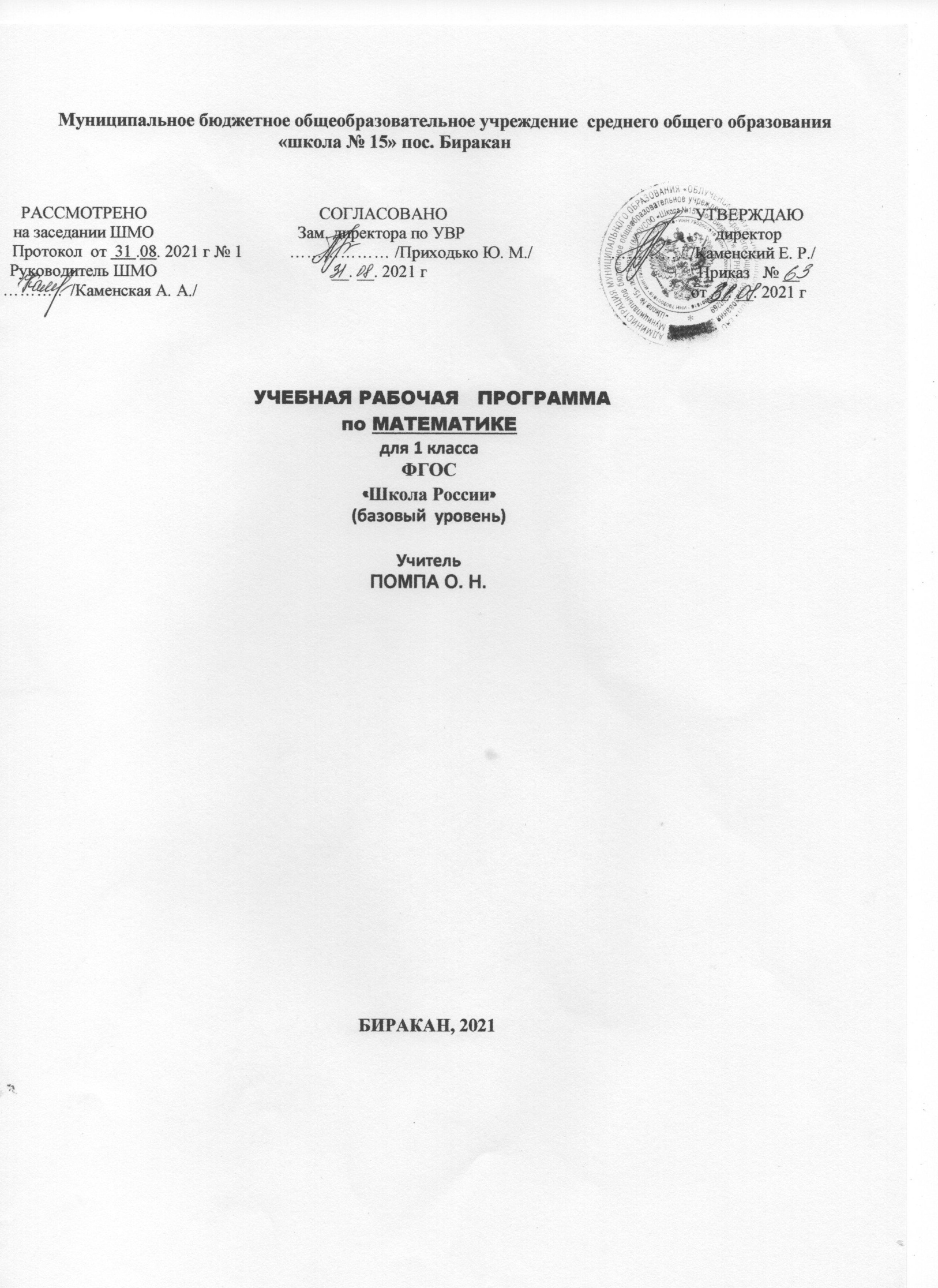 Рабочая программа учебного предмета «Математика» для 1 класса составлена в соответствии с требованиями Федерального государственного общеобразовательного стандарта начального общего образования (приказ Минобрнауки России от 17.12.2010 № 1897), с учетом Примерной основной образовательной программы начального общего образования, одобренной решением федерального учебно – методического объединения по общему образованию (протокол от 8 апреля 2015 года № 1/15), в соответствии с  Примерной программой  по математике и на основе авторской программы «Математика»  М.И. Моро, С.И. Волковой, С.В. Степановой (программа для 1-4 кл.) Учебник: Математика. 1 класс: учебник для общеобразовательных организаций в 2 – х частях/. М. И. Моро – Москва, Просвещение, 2016 г.На изучение математике в первом классе начальной школы отводится  4 часа в неделю. Таким образом, всего 132 часа  (33 недели).ПЛАНИРУЕМЫЕ РЕЗУЛЬТАТЫ ОСВОЕНИЯ ПРОГРАММЫ ПО ИЗО К КОНЦУ 1 КЛАССА На первой ступени школьного обучения в ходе освоения математического содержания обеспечиваются условия для достижения обучающимися следующих личностных, метапредметных и предметных результатов.Личностными результатами обучающихся в 1 классе являются формирование следующих умений:Определять и высказывать под руководством педагога самые простые общие для всех людей правила поведения при сотрудничестве (этические нормы).В предложенных педагогом ситуациях общения и сотрудничества, опираясь на общие для всех простые правила поведения, делать выбор, при поддержке других участников группы и педагога, как поступить.Метапредметными результатами изучения курса «Математика» в 1-м классе являются формирование следующих универсальных учебных действий (УУД).Регулятивные УУД: Готовность ученика целенаправленно использовать знания в учении и в повседневной жизни для исследования математической сущности предмета (явления, события, факта);- Определять и формулировать цель деятельности на уроке с помощью учителя. -Проговаривать последовательность действий на уроке. - Учиться высказывать своё предположение (версию) на основе работы с иллюстрацией учебника. - Учиться работать по предложенному учителем плану. - Учиться отличать верно выполненное задание от неверного. - Учиться совместно с учителем и другими учениками давать эмоциональную оценку деятельности класса на уроке.Познавательные УУД:- Способность характеризовать собственные знания по предмету, формулировать вопросы, устанавливать, какие из предложенных математических задач могут быть им успешно решены;- Ориентироваться в своей системе знаний: отличать новое от уже известного с помощью учителя.- Делать предварительный отбор источников информации: ориентироваться в учебнике (на развороте, в оглавлении, в словаре).- Добывать новые знания: находить ответы на вопросы, используя учебник, свой жизненный опыт и информацию, полученную на уроке.- Перерабатывать полученную информацию: делать выводы в результате совместной работы всего класса.- Перерабатывать полученную информацию: сравнивать и группировать такие математические объекты, как числа, числовые выражения, равенства, неравенства, плоские геометрические фигуры.- Преобразовывать информацию из одной формы в другую: составлять математические рассказы и задачи на основе простейших математических моделей (предметных, рисунков, схематических рисунков, схем).- Познавательный интерес к математической науке.- Осуществлять поиск необходимой информации для выполнения учебных заданий с использованием учебной литературы, энциклопедий, справочников (включая электронные, цифровые), в открытом информационном пространстве, в том числе контролируемом пространстве Интернета.Коммуникативные УУД:- Донести свою позицию до других: оформлять свою мысль в устной и письменной речи (на уровне одного предложения или небольшого текста).- Слушать и понимать речь других.-Читать и пересказывать текст. Находить в тексте конкретные сведения, факты, заданные в явном виде.- Совместно договариваться о правилах общения и поведения в школе и следовать им.- Учиться выполнять различные роли в группе (лидера, исполнителя, критика).Предметными результатами изучения курса «Математика» в 1-м классе являются формирование следующих знаний и умений. Учащиеся должны знать: - названия и обозначения действий сложения и вычитания, таблицу сложения чисел в пределах 20 и соответствующие случаи вычитания. Учащиеся должны уметь: - Оценивать количество предметов числом и проверять сделанные оценки подсчетом в пределах 20. - Вести счет, как в прямом, так и в обратном порядке в пределах 20. - Записывать и сравнивать числа в пределах 20. - Находить значение числового выражения в 1-2 действия в пределах 20 (без скобок). - Решать задачи в 1-2 действия, раскрывающие конкретный смысл действий сложения и вычитания, а также задачи на нахождение числа, которое на несколько единиц больше (меньше) данного. - Проводить измерение длины отрезка и длины ломаной. - Строить отрезок заданной длины. - Вычислять длину ломаной.Учащиеся в совместной деятельности с учителем имеют возможность научиться: - использовать в процессе вычислений знание переместительного свойства сложения; (повышенный уровень) - использовать в процессе измерения знание единиц измерения длины(сантиметр, дециметр), объёма (литр) и массы (килограмм); - выделять как основание классификации такие признаки предметов, как цвет, форма, размер, назначение, материал; - выделять часть предметов из большей группы на основании общего признака (видовое отличие); - производить классификацию предметов, математических объектов по одному основанию; - решать задачи в два действия на сложение и вычитание; - узнавать и называть плоские геометрические фигуры: треугольник, четырёхугольник, пятиугольник, шестиугольник, многоугольник; выделять из множества четырёхугольников прямоугольники, из множества прямоугольников – квадраты, - определять длину данного отрезка; - заполнять таблицу, содержащую не более трёх строк и трёх столбцов; (повышенный уровень) - решать арифметические ребусы и числовые головоломки, содержащие не более двух действий.Предметными результатами изучения математики являются формирование следующих умений:Обучающийся  научится: Считать предметы в пределах 20; читать,  записывать  и сравнивать числа в пределах 20.Находить значение числового выражения в 1–2 действия в пределах 10 (без скобок).Решать задачи в одно действие, раскрывающие конкретный смысл действий сложения и вычитания, а также задачи на нахождение числа, которое на несколько единиц больше (меньше) данного.Измерять длину отрезка с помощью линейки, строить отрезок заданной длины. Находить в объектах окружающего мира геометрические фигуры.Обучающийся получит возможность научитьсяВыполнять устно и письменно арифметические действия с числами; находить неизвестный компонент арифметического действия; составлять числовые выражения; усвоит смысл отношений «больше (меньше) на…»; получит представление о геометрических величинах, геометрических фигурах; научится решать несложные текстовые задачи.СОДЕРЖАНИЕ ПРОГРАММЫ(132 часа)ПОДГОТОВКА К ИЗУЧЕНИЮ ЧИСЕЛ (8 часов)
ПРОСТРАНСТВЕННЫЕ И ВРЕМЕННЫЕ ПРЕДСТАВЛЕНИЯРоль математики в жизни людей и общества.Счёт предметов (с использованием количественных и порядковых числительных). Сравнение групп предметов.Отношения «столько же», «больше», «меньше», «больше (меньше) на … »Пространственные и временные представления.Местоположение предметов, взаимное расположение предметов на плоскости и в пространстве: выше – ниже, слева – справа, левее – правее, сверху – снизу, между, за. Направления движения: вверх, вниз, налево, направо. Временные представления: раньше, позже, сначала, потом.ЧИСЛА ОТ 1 до 10. ЧИСЛО 0 (28 часов)НумерацияЦифры и числа 1–5.Названия, обозначение, последовательность чисел. Прибавление к числу по одному и вычитание из числа по одному. Принцип построения натурального ряда чисел. Чтение, запись и сравнение чисел. Знаки «+», «–», «=». Длина. Отношения «длиннее», «короче», «одинаковые по длине». Точка. Кривая линия. Прямая линия. Отрезок. Луч. Ломаная линия. Многоугольник.Знаки «>», «<», «=». Понятия «равенство», «неравенство».Состав чисел от 2 до 5 из двух слагаемых.Цифры и числа 6 – 9. Число 0. Число 10.Состав чисел от 2 до 10 из двух слагаемых. Названия, обозначение, последовательность чисел. Чтение, запись и сравнение чисел.Единица длины – сантиметр.Измерение отрезков в сантиметрах. Вычерчивание отрезков заданной длины.Понятия «увеличить на … , уменьшить на … ».Сложение и вычитание (56 часов)Сложение и вычитание вида□ ± 1, □ ± 2.Конкретный смысл и названия действий сложение и вычитание. Названия чисел при сложении (слагаемые, сумма). Использование этих терминов при чтении записей. Сложение и вычитание вида □ + 1, □ – 1, □ + 2, □ – 2. Присчитывание и отсчитывание по 1, по 2.Задача. Структура задачи (условие, вопрос). Анализ задачи. Запись решения и ответа задачи. Задачи, раскрывающие смысл арифметических действий сложение и вычитание. Составление задач на сложение и вычитание по одному и тому же рисунку, по схематическому рисунку, по решению.Решение задач на увеличение (уменьшение) числа на несколько единиц.Сложение и вычитание вида □ ± 3.Приёмы вычислений.Текстовая задача: дополнение условия недостающими данными или вопросом, решение задач.Сложение и вычитание вида □ ± 4.Решение задач на разностное сравнение чисел.Переместительное свойство сложения.Применение переместительного свойства сложения для случаев вида □ + 5, □ + 6, □ + 7, □ + 8, □ + 9.Связь между суммой и слагаемыми.Названия чисел при вычитании (уменьшаемое, вычитаемое, разность). Использование этих терминов при чтении записей. Вычитание в случаях вида 6 – □, 7 – □,8 – □, 9 – □, 10 – □. Состав чисел 6, 7, 8, 9, 10. Таблица сложения и соответствующие случаи вычитания.Подготовка к решению задач в два действия –  решение цепочки задач.Единица массы – килограмм. Определения массы предметов с помощью весов, взвешиванием. Единица вместимости литр.ЧИСЛА ОТ 1 ДО 20 (12 часов)НумерацияЧисла от 1 до 20. Названия и последовательность чисел. Образование чисел второго десятка из одного десятка и нескольких единиц. Запись и чтение чисел второго десятка.Единица длины дециметр. Соотношение между дециметром и сантиметром.Случаи сложения и вычитания, основанные на знаниях по нумерации: 10 + 7, 17 – 7, 17 – 10.Текстовые задачи в два действия. План решения задачи. Запись решения.Сложение и вычитание (22 часа)Табличное сложение.Общий приём сложения однозначных чисел с переходом через десяток. Рассмотрение каждого случая в порядке постепенного увеличения второго слагаемого (□ + 2, □ + 3, □ + 4, □ + 5, □ + 6, □ + 7, □ + 8, □ + 9). Состав чисел второго десятка. Таблица сложения.Табличное вычитание.Общие приёмы вычитания с переходом через десяток: 1) приём вычитания по частям (15 – 7 = 15 – 5 – 2);2) приём, который основывается на знании состава числа и связи между суммой и слагаемыми.Решение текстовых задач.Итоговое повторение «Что узнали, чему научились в 1 классе» (6 часов)ТЕМАТИЧЕСКОЕ ПЛАНИРОВАНИЕПроверочные и контрольные работыКАЛЕНДАРНО-ТЕМАТИЧЕСКОЕ ПЛАНИРОВАНИЕ ПО МАТЕМАТИКЕ,  1 классУЧЕБНО – МЕТОДИЧЕСКОЕ И МАТЕРИАЛЬНО – ТЕХНИЧЕСКОЕ ОБЕСПЕЧЕНИЕ ОБРАЗОВАТЕЛЬНОГО ПРОЦЕССА:1. Печатные пособия. 1. Волкова, С. И. Для тех, кто любит математику. 1 класс : рабочая тетрадь : пособие для учащихся общеобразоват. учреждений / С. И. Волкова. – М. : Просвещение, 2012.2. Волкова, С. И. Математика. Контрольные работы. 1–4 классы : пособие для учителей общеобразоват. учреждений / С. И. Волкова. – М. : Просвещение, 2015.3. Волкова, С. И. Математика. Проверочные работы. 1 класс : пособие для учащихся общеобразоват. учреждений / С. И. Волкова. – М. : Просвещение, 2015.4. Моро, М. И. Тетрадь по математике. 1 класс : пособие для учащихся общеобразоват. учреждений : в 2 ч. / М. И. Моро, С. И. Волкова. – М. : Просвещение, 2015.5. Моро, М. И. Математика / М. И. Моро [и др.] // Сборник рабочих программ «Школа России». 1–4 классы : пособие для учителей общеобразоват. учреждений / С. В. Анащенкова [и др.]. – М. : Просвещение, 2011.6. Моро, М. И. Математика. 1 класс : учеб. для общеобразоват. учреждений : в 2 ч. / М. И. Моро, С. И. Волкова, С. В. Степанова. – М. : Просвещение, 2015.Интернет-ресурсы.1. Бантова, М. А. Математика. 1 класс четырехлетней начальной школы : методическое пособие для учителя к учебнику «Математика. 1 класс» / М. А. Бантова, Г. В. Бельтюкова, С. В. Степанова. – Режим доступа : http://www.prosv.ru/ebooks/bantova_matematika_1_fragm2. МОиН РФ. Итоговые проверочные работы: дидактические и раздаточные материалы. – Режим доступа : http://standart.edu.ru/catalog.aspx?CatalogId=443Информационно-коммуникативные средства.Математика : электронное приложение к учебнику М. И. Моро, С. И. Волковой, С. В. Степановой (CD).Материально-технические средства.Компьютерная техника,   доска с магнитной поверхностью и набором приспособлений для крепления таблиц.ОЦЕНОЧНЫЕ МАТЕРИАЛЫПромежуточная аттестацияПояснительная запискак итоговой контрольной работе по математике за год для проведения промежуточной аттестации для учащихся 1 класса.В соответствии с учебным планом МБОУСОО «Школа № 15» пос. Биракан промежуточная итоговая аттестация по математике для учащихся 1 класса проводится в форме контрольной работы. Аттестационный материал составлен с учетом содержания и требований к подготовке учащихся, определенных в соответствии с ФГОС НОО по математике в  1 классе, реализуемых посредством УМК "Школа России"   по учебнику «Моро М. И., Волкова С. И., Степанова С. В. Математика: 1 класс».- М.: Просвещение, 2016. 1.Темы, подлежащие контролю – «Множества предметов. Отношения между предметами и между множествами предметов»,  «Число и счёт», «Сложение и вычитание в пределах 20», «Геометрические величины», «Работа с текстовыми задачами,требующими однократного применения арифметического действия».2. Проверяемые результаты:1.Предметные:к концу   обучения  ученик должен научиться:1. Сравнивать числа от 0 до 20, четко знать их последовательность.
2. Применять операции сложения и вычитания к числам от 0 до 20.
3. Решать текстовые задачи в одно действие, с применением операций сложения или вычитания.
4. Знать геометрические фигуры: прямая, ломанная, отрезок, луч.
5. Измерять длину отрезка с помощью линейки.2.Метапредметные:	-понимание и принятие учебной задачи, поиск и нахождение способов ее решения;-планирование, контроль и оценка учебных действий; определение наиболее эффективного способа достижения результата;-умение самостоятельно организовывать собственную деятельность, оценивать ее, контролировать и корректировать собственные действия по ходу выполнения задания.3. Критерии оценивания: общее число заданий в работе 6. Все задания проверяют усвоение учащимися 1 класса учебного материала на базовом уровне сложности. Каждое правильно выполненное задание оценивается в 1 балл. За неверный ответ или отсутствие ответа выставляется 0 баллов. Шкала оценивания работы.3-6 баллов – учебный материал 1 класса ученик освоилМеньше 3 баллов – не освоил.На выполнение работы отводится 40 минут. К пояснительной записке прилагается текст контрольной работы в 2 вариантахВариант 1Запишите числа от 12 до 18Запиши наименьшее число 10, 9,11,8.Вычисли14-4       5+6                        6+3                      12-6 8-0 		9-4  5+10                     3+3Реши задачуТоля поймал 10 карасей, ащук на 2 меньше, чем карасей. Сколько щук поймал Толя?Сравни и поставь знаки «>, < или =»15….5                     4……9                   6……6Начерти отрезок длиной 6 см.Вариант 2Запишите числа от 13 до 19Запиши наибольшее число 10, 9,11,8.Вычисли13-3       11-65+8		7+10 7+3		4+59-6               6-0Антон нашёл 5 боровиков, а сыроежек на 4 больше. Сколько сыроежек нашёл Антон?Сравни и поставь знаки «>,  <  или  =»6……9                            14…….4                   7……7Начерти отрезок длиной 7 см.№РазделКол-во часовКол-во часов1РазделАвторская программаРабочая программа1Подготовка к изучению чисел и действий с ними. Сравнение предметов и групп предметов.Пространственные и временные представления881Сравнение предметов по размеру (больше—меньше, выше—ниже, длиннее—короче) и форме (круглый, квадратный, треугольный и др.).Пространственные представления, взаимное расположение предметов: вверху, внизу (выше, ниже), слева, справа (левее, правее), перед,за, между; рядом.Направления движения: слева направо, справа налево, сверху вниз, снизу вверх.Временные представления: сначала, потом, до, после, раньше, позже.Сравнение групп предметов: больше, меньше, столько же, больше (меньше) на....2Числа от 1 до 10 и число 0. Нумерация.28282Названия, последовательность и обозначение чисел от 1 до 10. Счет предметов. Получение числа прибавлением 1 к предыдущему числу,вычитанием 1 из числа, непосредственно следующего за ним при счете.Число 0. Его получение и обозначение.Сравнение чисел.Равенство, неравенство. Знаки «>», «<», «=» .Состав чисел 2, 3,4, 5. Монеты в 1 р., 2р., 5 р.Точка, Линии: кривая, прямая, отрезок, ломаная. Многоугольник. Углы, вершины, стороны многоугольника. Длина отрезка. Сантиметр.Решение задач в 1 действие на сложение и вычитание (на основе счета предметов).3Сложение и вычитание56563Конкретный смысл и названия действий. Знаки «+», «-», «=».Названия компонентов и результатов сложения и вычитания (их использование при чтении и записи числовых выражений). Нахождение значений числовых выражений в 1—2 действия без скобок.Переместительное свойство суммы.Приемы вычислений: при сложении (прибавление числа по частям, перестановка чисел); при вычитании (вычитание числа по частям и вычитание на основе знания соответствующего случая сложения).Таблица сложения в пределах 10. Соответствующие случаи вычитания.Сложение и вычитание с числом 0.Нахождение числа, которое на несколько единиц больше или меньше данного.Решение задач в 1 действие на сложение и вычитание.4Числа от 1 до 20. Нумерация12124Названия и последовательность чисел от 1 до 20. Десятичный состав чисел от 11 до 20. Чтение и запись чисел от 11 до 20. Сравнение чисел.Сложение и вычитание вида 10+7,17- 7,16 — 10. Сравнение чисел с помощью вычитания. Час. Определение времени по часам с точностьюдо часа.Длина отрезка. Сантиметр и дециметр. Соотношение между ними.Килограмм, литр.Табличное сложение и вычитание (26 ч).Сложение двух однозначных чисел, сумма которых больше, чем 10, с использованием изученных приемов вычислений.Таблица сложения и соответствующие случаи вычитания.Решение задач в 1 —2 действия на сложение и вычитание.56Сложение и вычитаниеИтоговое повторение226226Итого132132Номер урокаВид работыПо теме8Проверочная работа № 1Дочисловой период 1 ч.19Проверочная работа № 2Нумерация чисел от 1 до 5.30Проект № 1«Математика вокруг нас. Числа в загадках, пословицах и поговорках».36Проверочная работа № 2Нумерация чисел от 1 до 10 . Число 0. 2 ч.47Проверочная работа № 3Прибавление и вычитание чисел 1, 258Проверочная работа №4Прибавление и вычитание чисел 1, 2, 3. Математические термины.61Тест № 1Сложение в пределах 10.81Контрольная работа № 1Сложение и вычитание. 3 ч.94Тест  № 2Сложение и вычитание в пределах 1099Контрольная работа № 2Нумерация чисел от 1 до 10.104Контрольная работа № 3Нумерация чисел от 1 до 20.121Контрольная работа № 4 Табличное сложение. 4 ч.130Тест № 3Нумерация чисел от 1 до 20. Табличное сложение.132Проект № 2«Математика вокруг нас. Форма, размер, цвет. Узоры и орнаменты».6.Контрольная работа № 5Итоговое повторение за 1 класс.№п/п№раздела,кол – во часовТема урокаТребования к уровню подготовки обучающихся. Планируемые результатыТребования к уровню подготовки обучающихся. Планируемые результатыТребования к уровню подготовки обучающихся. Планируемые результатыФорма контроляФорма контроляФорма контролядатадатадатадата№п/п№раздела,кол – во часовТема урокаПредметныеЛичностныеМетапредметныеФорма контроляФорма контроляФорма контроляпланпланпланфакт1234567778889Сравнение предметов и групп предметов. Пространственные  и временные представления (8ч.)Сравнение предметов и групп предметов. Пространственные  и временные представления (8ч.)Сравнение предметов и групп предметов. Пространственные  и временные представления (8ч.)Сравнение предметов и групп предметов. Пространственные  и временные представления (8ч.)Сравнение предметов и групп предметов. Пространственные  и временные представления (8ч.)Сравнение предметов и групп предметов. Пространственные  и временные представления (8ч.)Сравнение предметов и групп предметов. Пространственные  и временные представления (8ч.)Сравнение предметов и групп предметов. Пространственные  и временные представления (8ч.)Сравнение предметов и групп предметов. Пространственные  и временные представления (8ч.)Сравнение предметов и групп предметов. Пространственные  и временные представления (8ч.)Сравнение предметов и групп предметов. Пространственные  и временные представления (8ч.)Сравнение предметов и групп предметов. Пространственные  и временные представления (8ч.)Сравнение предметов и групп предметов. Пространственные  и временные представления (8ч.)11Предмет «Математика». Счет предметов. Один, два, три… Порядковые числительные «первый, второй, третий…»Обучающийся будет уметь:- сравнивать предметы по размеру: больше, меньше, выше, ниже, длиннее, короче;- сравнивать предметы по форме: круглый, квадратный, треугольный и др.;Будет  иметь: пространственные представления о взаимном расположении предметов;будет знать:- направление движения: слева, направо, справа налево, сверху вниз;- временные представления: сначала, потом, до, после, раньше, позже.Обучающийся  получит возможность познакомиться:- с геометрическими фигурами (куб, пятиугольник);- порядковыми и количественными числительными для обозначения результата счета предметов;-с понятиями «направление движения», «расположение в пространстве»;научиться обобщать и классифицировать предметы.1. Принимать новый статус «ученик», внутреннюю позицию школьника на уровне положительного отношения к школе, принимать образ «хорошего ученика».2. Внимательно относиться к собственным переживаниям и переживаниям других людей.3. Выполнять правила безопасного поведения в школе.4.Адекватно воспринимать оценку учителя.Познавательные УУД:1. Ориентироваться в учебниках.2. Осуществлять поиск информации для выполнения учебных заданий, используя справочные материалы учебника.3. Сравнивать предметы, объекты.4.Классифицировать предметы, объекты по заданным критериям.Регулятивные УУД:1. Организовывать рабочее место.2. Осуществлять контроль в форме сличения своейработы с эталоном.3.Определять последовательность изучения материала, опираясь на иллюстративный ряд «маршрутного листа»КоммуникативныеУУД:1. Вступать в  диалог.2.Участвовать в коллект. обсуждении проблемы.Познавательные УУД:1. Ориентироваться в учебниках.2. Осуществлять поиск информации для выполнения учебных заданий, используя справочные материалы учебника.3. Сравнивать предметы, объекты.4.Классифицировать предметы, объекты по заданным критериям.Регулятивные УУД:1. Организовывать рабочее место.2. Осуществлять контроль в форме сличения своейработы с эталоном.3.Определять последовательность изучения материала, опираясь на иллюстративный ряд «маршрутного листа»КоммуникативныеУУД:1. Вступать в  диалог.2.Участвовать в коллект. обсуждении проблемы.Фронта-льныйФронта-льныйФронта-льный02.0921Пространственные отношения «вверху», «внизу», «слева», «справа».Обучающийся будет уметь:- сравнивать предметы по размеру: больше, меньше, выше, ниже, длиннее, короче;- сравнивать предметы по форме: круглый, квадратный, треугольный и др.;Будет  иметь: пространственные представления о взаимном расположении предметов;будет знать:- направление движения: слева, направо, справа налево, сверху вниз;- временные представления: сначала, потом, до, после, раньше, позже.Обучающийся  получит возможность познакомиться:- с геометрическими фигурами (куб, пятиугольник);- порядковыми и количественными числительными для обозначения результата счета предметов;-с понятиями «направление движения», «расположение в пространстве»;научиться обобщать и классифицировать предметы.1. Принимать новый статус «ученик», внутреннюю позицию школьника на уровне положительного отношения к школе, принимать образ «хорошего ученика».2. Внимательно относиться к собственным переживаниям и переживаниям других людей.3. Выполнять правила безопасного поведения в школе.4.Адекватно воспринимать оценку учителя.Познавательные УУД:1. Ориентироваться в учебниках.2. Осуществлять поиск информации для выполнения учебных заданий, используя справочные материалы учебника.3. Сравнивать предметы, объекты.4.Классифицировать предметы, объекты по заданным критериям.Регулятивные УУД:1. Организовывать рабочее место.2. Осуществлять контроль в форме сличения своейработы с эталоном.3.Определять последовательность изучения материала, опираясь на иллюстративный ряд «маршрутного листа»КоммуникативныеУУД:1. Вступать в  диалог.2.Участвовать в коллект. обсуждении проблемы.Познавательные УУД:1. Ориентироваться в учебниках.2. Осуществлять поиск информации для выполнения учебных заданий, используя справочные материалы учебника.3. Сравнивать предметы, объекты.4.Классифицировать предметы, объекты по заданным критериям.Регулятивные УУД:1. Организовывать рабочее место.2. Осуществлять контроль в форме сличения своейработы с эталоном.3.Определять последовательность изучения материала, опираясь на иллюстративный ряд «маршрутного листа»КоммуникативныеУУД:1. Вступать в  диалог.2.Участвовать в коллект. обсуждении проблемы.ТекущийТекущийТекущий03.0931Временные отношения  «раньше», «позже», «сначала», «потом».Обучающийся будет уметь:- сравнивать предметы по размеру: больше, меньше, выше, ниже, длиннее, короче;- сравнивать предметы по форме: круглый, квадратный, треугольный и др.;Будет  иметь: пространственные представления о взаимном расположении предметов;будет знать:- направление движения: слева, направо, справа налево, сверху вниз;- временные представления: сначала, потом, до, после, раньше, позже.Обучающийся  получит возможность познакомиться:- с геометрическими фигурами (куб, пятиугольник);- порядковыми и количественными числительными для обозначения результата счета предметов;-с понятиями «направление движения», «расположение в пространстве»;научиться обобщать и классифицировать предметы.1. Принимать новый статус «ученик», внутреннюю позицию школьника на уровне положительного отношения к школе, принимать образ «хорошего ученика».2. Внимательно относиться к собственным переживаниям и переживаниям других людей.3. Выполнять правила безопасного поведения в школе.4.Адекватно воспринимать оценку учителя.Познавательные УУД:1. Ориентироваться в учебниках.2. Осуществлять поиск информации для выполнения учебных заданий, используя справочные материалы учебника.3. Сравнивать предметы, объекты.4.Классифицировать предметы, объекты по заданным критериям.Регулятивные УУД:1. Организовывать рабочее место.2. Осуществлять контроль в форме сличения своейработы с эталоном.3.Определять последовательность изучения материала, опираясь на иллюстративный ряд «маршрутного листа»КоммуникативныеУУД:1. Вступать в  диалог.2.Участвовать в коллект. обсуждении проблемы.Познавательные УУД:1. Ориентироваться в учебниках.2. Осуществлять поиск информации для выполнения учебных заданий, используя справочные материалы учебника.3. Сравнивать предметы, объекты.4.Классифицировать предметы, объекты по заданным критериям.Регулятивные УУД:1. Организовывать рабочее место.2. Осуществлять контроль в форме сличения своейработы с эталоном.3.Определять последовательность изучения материала, опираясь на иллюстративный ряд «маршрутного листа»КоммуникативныеУУД:1. Вступать в  диалог.2.Участвовать в коллект. обсуждении проблемы.ТекущийТекущийТекущий06.0941Отношения «столько же», «больше», «меньше»Обучающийся будет уметь:- сравнивать предметы по размеру: больше, меньше, выше, ниже, длиннее, короче;- сравнивать предметы по форме: круглый, квадратный, треугольный и др.;Будет  иметь: пространственные представления о взаимном расположении предметов;будет знать:- направление движения: слева, направо, справа налево, сверху вниз;- временные представления: сначала, потом, до, после, раньше, позже.Обучающийся  получит возможность познакомиться:- с геометрическими фигурами (куб, пятиугольник);- порядковыми и количественными числительными для обозначения результата счета предметов;-с понятиями «направление движения», «расположение в пространстве»;научиться обобщать и классифицировать предметы.1. Принимать новый статус «ученик», внутреннюю позицию школьника на уровне положительного отношения к школе, принимать образ «хорошего ученика».2. Внимательно относиться к собственным переживаниям и переживаниям других людей.3. Выполнять правила безопасного поведения в школе.4.Адекватно воспринимать оценку учителя.Познавательные УУД:1. Ориентироваться в учебниках.2. Осуществлять поиск информации для выполнения учебных заданий, используя справочные материалы учебника.3. Сравнивать предметы, объекты.4.Классифицировать предметы, объекты по заданным критериям.Регулятивные УУД:1. Организовывать рабочее место.2. Осуществлять контроль в форме сличения своейработы с эталоном.3.Определять последовательность изучения материала, опираясь на иллюстративный ряд «маршрутного листа»КоммуникативныеУУД:1. Вступать в  диалог.2.Участвовать в коллект. обсуждении проблемы.Познавательные УУД:1. Ориентироваться в учебниках.2. Осуществлять поиск информации для выполнения учебных заданий, используя справочные материалы учебника.3. Сравнивать предметы, объекты.4.Классифицировать предметы, объекты по заданным критериям.Регулятивные УУД:1. Организовывать рабочее место.2. Осуществлять контроль в форме сличения своейработы с эталоном.3.Определять последовательность изучения материала, опираясь на иллюстративный ряд «маршрутного листа»КоммуникативныеУУД:1. Вступать в  диалог.2.Участвовать в коллект. обсуждении проблемы.ТекущийТекущийТекущий07.0951Сравнение групп предметов (на сколько больше? на сколько  меньше»)Обучающийся будет уметь:- сравнивать предметы по размеру: больше, меньше, выше, ниже, длиннее, короче;- сравнивать предметы по форме: круглый, квадратный, треугольный и др.;Будет  иметь: пространственные представления о взаимном расположении предметов;будет знать:- направление движения: слева, направо, справа налево, сверху вниз;- временные представления: сначала, потом, до, после, раньше, позже.Обучающийся  получит возможность познакомиться:- с геометрическими фигурами (куб, пятиугольник);- порядковыми и количественными числительными для обозначения результата счета предметов;-с понятиями «направление движения», «расположение в пространстве»;научиться обобщать и классифицировать предметы.1. Принимать новый статус «ученик», внутреннюю позицию школьника на уровне положительного отношения к школе, принимать образ «хорошего ученика».2. Внимательно относиться к собственным переживаниям и переживаниям других людей.3. Выполнять правила безопасного поведения в школе.4.Адекватно воспринимать оценку учителя.Познавательные УУД:1. Ориентироваться в учебниках.2. Осуществлять поиск информации для выполнения учебных заданий, используя справочные материалы учебника.3. Сравнивать предметы, объекты.4.Классифицировать предметы, объекты по заданным критериям.Регулятивные УУД:1. Организовывать рабочее место.2. Осуществлять контроль в форме сличения своейработы с эталоном.3.Определять последовательность изучения материала, опираясь на иллюстративный ряд «маршрутного листа»КоммуникативныеУУД:1. Вступать в  диалог.2.Участвовать в коллект. обсуждении проблемы.Познавательные УУД:1. Ориентироваться в учебниках.2. Осуществлять поиск информации для выполнения учебных заданий, используя справочные материалы учебника.3. Сравнивать предметы, объекты.4.Классифицировать предметы, объекты по заданным критериям.Регулятивные УУД:1. Организовывать рабочее место.2. Осуществлять контроль в форме сличения своейработы с эталоном.3.Определять последовательность изучения материала, опираясь на иллюстративный ряд «маршрутного листа»КоммуникативныеУУД:1. Вступать в  диалог.2.Участвовать в коллект. обсуждении проблемы.ТекущийТекущийТекущий09.0961Уравнивание предметов и групп предметов.Обучающийся будет уметь:- сравнивать предметы по размеру: больше, меньше, выше, ниже, длиннее, короче;- сравнивать предметы по форме: круглый, квадратный, треугольный и др.;Будет  иметь: пространственные представления о взаимном расположении предметов;будет знать:- направление движения: слева, направо, справа налево, сверху вниз;- временные представления: сначала, потом, до, после, раньше, позже.Обучающийся  получит возможность познакомиться:- с геометрическими фигурами (куб, пятиугольник);- порядковыми и количественными числительными для обозначения результата счета предметов;-с понятиями «направление движения», «расположение в пространстве»;научиться обобщать и классифицировать предметы.1. Принимать новый статус «ученик», внутреннюю позицию школьника на уровне положительного отношения к школе, принимать образ «хорошего ученика».2. Внимательно относиться к собственным переживаниям и переживаниям других людей.3. Выполнять правила безопасного поведения в школе.4.Адекватно воспринимать оценку учителя.Познавательные УУД:1. Ориентироваться в учебниках.2. Осуществлять поиск информации для выполнения учебных заданий, используя справочные материалы учебника.3. Сравнивать предметы, объекты.4.Классифицировать предметы, объекты по заданным критериям.Регулятивные УУД:1. Организовывать рабочее место.2. Осуществлять контроль в форме сличения своейработы с эталоном.3.Определять последовательность изучения материала, опираясь на иллюстративный ряд «маршрутного листа»КоммуникативныеУУД:1. Вступать в  диалог.2.Участвовать в коллект. обсуждении проблемы.Познавательные УУД:1. Ориентироваться в учебниках.2. Осуществлять поиск информации для выполнения учебных заданий, используя справочные материалы учебника.3. Сравнивать предметы, объекты.4.Классифицировать предметы, объекты по заданным критериям.Регулятивные УУД:1. Организовывать рабочее место.2. Осуществлять контроль в форме сличения своейработы с эталоном.3.Определять последовательность изучения материала, опираясь на иллюстративный ряд «маршрутного листа»КоммуникативныеУУД:1. Вступать в  диалог.2.Участвовать в коллект. обсуждении проблемы.ТекущийТекущийТекущий10.0971Закрепление знаний по теме «Сравнение предметов и групп предметов. Пространственные и временные представления».Обучающийся будет уметь:- сравнивать предметы по размеру: больше, меньше, выше, ниже, длиннее, короче;- сравнивать предметы по форме: круглый, квадратный, треугольный и др.;Будет  иметь: пространственные представления о взаимном расположении предметов;будет знать:- направление движения: слева, направо, справа налево, сверху вниз;- временные представления: сначала, потом, до, после, раньше, позже.Обучающийся  получит возможность познакомиться:- с геометрическими фигурами (куб, пятиугольник);- порядковыми и количественными числительными для обозначения результата счета предметов;-с понятиями «направление движения», «расположение в пространстве»;научиться обобщать и классифицировать предметы.1. Принимать новый статус «ученик», внутреннюю позицию школьника на уровне положительного отношения к школе, принимать образ «хорошего ученика».2. Внимательно относиться к собственным переживаниям и переживаниям других людей.3. Выполнять правила безопасного поведения в школе.4.Адекватно воспринимать оценку учителя.Познавательные УУД:1. Ориентироваться в учебниках.2. Осуществлять поиск информации для выполнения учебных заданий, используя справочные материалы учебника.3. Сравнивать предметы, объекты.4.Классифицировать предметы, объекты по заданным критериям.Регулятивные УУД:1. Организовывать рабочее место.2. Осуществлять контроль в форме сличения своейработы с эталоном.3.Определять последовательность изучения материала, опираясь на иллюстративный ряд «маршрутного листа»КоммуникативныеУУД:1. Вступать в  диалог.2.Участвовать в коллект. обсуждении проблемы.Познавательные УУД:1. Ориентироваться в учебниках.2. Осуществлять поиск информации для выполнения учебных заданий, используя справочные материалы учебника.3. Сравнивать предметы, объекты.4.Классифицировать предметы, объекты по заданным критериям.Регулятивные УУД:1. Организовывать рабочее место.2. Осуществлять контроль в форме сличения своейработы с эталоном.3.Определять последовательность изучения материала, опираясь на иллюстративный ряд «маршрутного листа»КоммуникативныеУУД:1. Вступать в  диалог.2.Участвовать в коллект. обсуждении проблемы.ТекущийТекущийТекущий81Закрепление знаний по теме «Сравнение предметов и групп предметов. Пространственные и временные представления». Проверочная работа.Обучающийся будет уметь:- сравнивать предметы по размеру: больше, меньше, выше, ниже, длиннее, короче;- сравнивать предметы по форме: круглый, квадратный, треугольный и др.;Будет  иметь: пространственные представления о взаимном расположении предметов;будет знать:- направление движения: слева, направо, справа налево, сверху вниз;- временные представления: сначала, потом, до, после, раньше, позже.Обучающийся  получит возможность познакомиться:- с геометрическими фигурами (куб, пятиугольник);- порядковыми и количественными числительными для обозначения результата счета предметов;-с понятиями «направление движения», «расположение в пространстве»;научиться обобщать и классифицировать предметы.1. Принимать новый статус «ученик», внутреннюю позицию школьника на уровне положительного отношения к школе, принимать образ «хорошего ученика».2. Внимательно относиться к собственным переживаниям и переживаниям других людей.3. Выполнять правила безопасного поведения в школе.4.Адекватно воспринимать оценку учителя.Познавательные УУД:1. Ориентироваться в учебниках.2. Осуществлять поиск информации для выполнения учебных заданий, используя справочные материалы учебника.3. Сравнивать предметы, объекты.4.Классифицировать предметы, объекты по заданным критериям.Регулятивные УУД:1. Организовывать рабочее место.2. Осуществлять контроль в форме сличения своейработы с эталоном.3.Определять последовательность изучения материала, опираясь на иллюстративный ряд «маршрутного листа»КоммуникативныеУУД:1. Вступать в  диалог.2.Участвовать в коллект. обсуждении проблемы.Познавательные УУД:1. Ориентироваться в учебниках.2. Осуществлять поиск информации для выполнения учебных заданий, используя справочные материалы учебника.3. Сравнивать предметы, объекты.4.Классифицировать предметы, объекты по заданным критериям.Регулятивные УУД:1. Организовывать рабочее место.2. Осуществлять контроль в форме сличения своейработы с эталоном.3.Определять последовательность изучения материала, опираясь на иллюстративный ряд «маршрутного листа»КоммуникативныеУУД:1. Вступать в  диалог.2.Участвовать в коллект. обсуждении проблемы.Темати-ческийТемати-ческийТемати-ческий13.09Числа от 1 до 10. Число 0. Нумерация (28ч.)Числа от 1 до 10. Число 0. Нумерация (28ч.)Числа от 1 до 10. Число 0. Нумерация (28ч.)Числа от 1 до 10. Число 0. Нумерация (28ч.)Числа от 1 до 10. Число 0. Нумерация (28ч.)Числа от 1 до 10. Число 0. Нумерация (28ч.)Числа от 1 до 10. Число 0. Нумерация (28ч.)Числа от 1 до 10. Число 0. Нумерация (28ч.)Числа от 1 до 10. Число 0. Нумерация (28ч.)Числа от 1 до 10. Число 0. Нумерация (28ч.)Числа от 1 до 10. Число 0. Нумерация (28ч.)Числа от 1 до 10. Число 0. Нумерация (28ч.)Числа от 1 до 10. Число 0. Нумерация (28ч.)91Много. Один. Цифра 1Обучающийся будет знать:-название, последоват. и обозначение чисел от 1 до 10;-состав чисел в пределах 10;- способ получения числа, следующего и предшествующего;- знать математические понятия: равенство, неравенство; точка, кривая, прямая линия, отрезок, ломанная, многоугольник, углы вершины и стороны многоугольника.Обучающийся будет уметь:- называть «соседние» числа по отношению к любому числу в пределах 10;- выполнять вычислен.впримерах вида 4 + 1, 4 – 1 на основе знания нумерации;- чертить отрезки с помощью линейки и измерять длину в см;- решать задачи в 1 действие на сложение и вычитание (на основе счета предметов).Обучающийся получит возможность научиться:- склонять числительные «один», «одна»,  «одно»;-  строить треугольники и четырехугольники из счетных палочек;- группировать предметы по заданному признаку;-узнать виды многоугольников;- решать ребусы, магические квадраты, круговые примеры, задачи на смекалку.1.Принимать статус «ученик», внутреннюю позицию школьника на уровне положит.отношения к школе.2.Внимательно относиться к собственным переживаниям и переживаниям других людей.3.Выполнять правила поведения4.Адекватно воспринимать оценку учителя.5.Оценивать усваивание содержания материала, формирование внутренней позиции школьника на уровне положительного отношения к школе.6.Стремиться к повышению культуры общения, к овладению приемами творческого самовыражения.Познавательные УУД:1. Ориентироваться в учебниках  2. Осуществлять поиск информации,  используя справочные материалы учебника 3. Понимать информацию, представленную в виде текста, рисунков, схем.4. Сравнивать предметы, объекты: находить общее и различие.5.Классифицировать предметы, объекты по заданным критериям.Регулятивные УУД:1. Организовывать свое рабочее место 2. Осуществлять контроль в форме сличения своей работы с заданным эталоном.3.Вносить дополнения, исправления в свою работу4. Определять последовательность изучения материала, опираясь на иллюстративный ряд «маршрутного листа».Коммуникативные УУД:1. Соблюдать нормы речевого этикета.2. Вступать в  диалог. 3. Сотрудничать с товарищами при выполнении заданий в паре: устанавливать и соблюдать очерёдность действий, корректно сообщать товарищу об ошибках.4.Участвовать в коллективном обсуждении учебной проблемы.Познавательные УУД:1. Ориентироваться в учебниках  2. Осуществлять поиск информации,  используя справочные материалы учебника 3. Понимать информацию, представленную в виде текста, рисунков, схем.4. Сравнивать предметы, объекты: находить общее и различие.5.Классифицировать предметы, объекты по заданным критериям.Регулятивные УУД:1. Организовывать свое рабочее место 2. Осуществлять контроль в форме сличения своей работы с заданным эталоном.3.Вносить дополнения, исправления в свою работу4. Определять последовательность изучения материала, опираясь на иллюстративный ряд «маршрутного листа».Коммуникативные УУД:1. Соблюдать нормы речевого этикета.2. Вступать в  диалог. 3. Сотрудничать с товарищами при выполнении заданий в паре: устанавливать и соблюдать очерёдность действий, корректно сообщать товарищу об ошибках.4.Участвовать в коллективном обсуждении учебной проблемы.ТекущийТекущийТекущийТекущий14.09101Числа 1, 2. Цифра 2Обучающийся будет знать:-название, последоват. и обозначение чисел от 1 до 10;-состав чисел в пределах 10;- способ получения числа, следующего и предшествующего;- знать математические понятия: равенство, неравенство; точка, кривая, прямая линия, отрезок, ломанная, многоугольник, углы вершины и стороны многоугольника.Обучающийся будет уметь:- называть «соседние» числа по отношению к любому числу в пределах 10;- выполнять вычислен.впримерах вида 4 + 1, 4 – 1 на основе знания нумерации;- чертить отрезки с помощью линейки и измерять длину в см;- решать задачи в 1 действие на сложение и вычитание (на основе счета предметов).Обучающийся получит возможность научиться:- склонять числительные «один», «одна»,  «одно»;-  строить треугольники и четырехугольники из счетных палочек;- группировать предметы по заданному признаку;-узнать виды многоугольников;- решать ребусы, магические квадраты, круговые примеры, задачи на смекалку.1.Принимать статус «ученик», внутреннюю позицию школьника на уровне положит.отношения к школе.2.Внимательно относиться к собственным переживаниям и переживаниям других людей.3.Выполнять правила поведения4.Адекватно воспринимать оценку учителя.5.Оценивать усваивание содержания материала, формирование внутренней позиции школьника на уровне положительного отношения к школе.6.Стремиться к повышению культуры общения, к овладению приемами творческого самовыражения.Познавательные УУД:1. Ориентироваться в учебниках  2. Осуществлять поиск информации,  используя справочные материалы учебника 3. Понимать информацию, представленную в виде текста, рисунков, схем.4. Сравнивать предметы, объекты: находить общее и различие.5.Классифицировать предметы, объекты по заданным критериям.Регулятивные УУД:1. Организовывать свое рабочее место 2. Осуществлять контроль в форме сличения своей работы с заданным эталоном.3.Вносить дополнения, исправления в свою работу4. Определять последовательность изучения материала, опираясь на иллюстративный ряд «маршрутного листа».Коммуникативные УУД:1. Соблюдать нормы речевого этикета.2. Вступать в  диалог. 3. Сотрудничать с товарищами при выполнении заданий в паре: устанавливать и соблюдать очерёдность действий, корректно сообщать товарищу об ошибках.4.Участвовать в коллективном обсуждении учебной проблемы.Познавательные УУД:1. Ориентироваться в учебниках  2. Осуществлять поиск информации,  используя справочные материалы учебника 3. Понимать информацию, представленную в виде текста, рисунков, схем.4. Сравнивать предметы, объекты: находить общее и различие.5.Классифицировать предметы, объекты по заданным критериям.Регулятивные УУД:1. Организовывать свое рабочее место 2. Осуществлять контроль в форме сличения своей работы с заданным эталоном.3.Вносить дополнения, исправления в свою работу4. Определять последовательность изучения материала, опираясь на иллюстративный ряд «маршрутного листа».Коммуникативные УУД:1. Соблюдать нормы речевого этикета.2. Вступать в  диалог. 3. Сотрудничать с товарищами при выполнении заданий в паре: устанавливать и соблюдать очерёдность действий, корректно сообщать товарищу об ошибках.4.Участвовать в коллективном обсуждении учебной проблемы.ТекущийТекущийТекущийТекущий15.09111Числа 1, 2, 3. Цифра 3Обучающийся будет знать:-название, последоват. и обозначение чисел от 1 до 10;-состав чисел в пределах 10;- способ получения числа, следующего и предшествующего;- знать математические понятия: равенство, неравенство; точка, кривая, прямая линия, отрезок, ломанная, многоугольник, углы вершины и стороны многоугольника.Обучающийся будет уметь:- называть «соседние» числа по отношению к любому числу в пределах 10;- выполнять вычислен.впримерах вида 4 + 1, 4 – 1 на основе знания нумерации;- чертить отрезки с помощью линейки и измерять длину в см;- решать задачи в 1 действие на сложение и вычитание (на основе счета предметов).Обучающийся получит возможность научиться:- склонять числительные «один», «одна»,  «одно»;-  строить треугольники и четырехугольники из счетных палочек;- группировать предметы по заданному признаку;-узнать виды многоугольников;- решать ребусы, магические квадраты, круговые примеры, задачи на смекалку.1.Принимать статус «ученик», внутреннюю позицию школьника на уровне положит.отношения к школе.2.Внимательно относиться к собственным переживаниям и переживаниям других людей.3.Выполнять правила поведения4.Адекватно воспринимать оценку учителя.5.Оценивать усваивание содержания материала, формирование внутренней позиции школьника на уровне положительного отношения к школе.6.Стремиться к повышению культуры общения, к овладению приемами творческого самовыражения.Познавательные УУД:1. Ориентироваться в учебниках  2. Осуществлять поиск информации,  используя справочные материалы учебника 3. Понимать информацию, представленную в виде текста, рисунков, схем.4. Сравнивать предметы, объекты: находить общее и различие.5.Классифицировать предметы, объекты по заданным критериям.Регулятивные УУД:1. Организовывать свое рабочее место 2. Осуществлять контроль в форме сличения своей работы с заданным эталоном.3.Вносить дополнения, исправления в свою работу4. Определять последовательность изучения материала, опираясь на иллюстративный ряд «маршрутного листа».Коммуникативные УУД:1. Соблюдать нормы речевого этикета.2. Вступать в  диалог. 3. Сотрудничать с товарищами при выполнении заданий в паре: устанавливать и соблюдать очерёдность действий, корректно сообщать товарищу об ошибках.4.Участвовать в коллективном обсуждении учебной проблемы.Познавательные УУД:1. Ориентироваться в учебниках  2. Осуществлять поиск информации,  используя справочные материалы учебника 3. Понимать информацию, представленную в виде текста, рисунков, схем.4. Сравнивать предметы, объекты: находить общее и различие.5.Классифицировать предметы, объекты по заданным критериям.Регулятивные УУД:1. Организовывать свое рабочее место 2. Осуществлять контроль в форме сличения своей работы с заданным эталоном.3.Вносить дополнения, исправления в свою работу4. Определять последовательность изучения материала, опираясь на иллюстративный ряд «маршрутного листа».Коммуникативные УУД:1. Соблюдать нормы речевого этикета.2. Вступать в  диалог. 3. Сотрудничать с товарищами при выполнении заданий в паре: устанавливать и соблюдать очерёдность действий, корректно сообщать товарищу об ошибках.4.Участвовать в коллективном обсуждении учебной проблемы.ТекущийТекущийТекущийТекущий16.09121Знаки «плюс» (+), «минус» (-), «равно» (=). Составление и чтение равенств.Обучающийся будет знать:-название, последоват. и обозначение чисел от 1 до 10;-состав чисел в пределах 10;- способ получения числа, следующего и предшествующего;- знать математические понятия: равенство, неравенство; точка, кривая, прямая линия, отрезок, ломанная, многоугольник, углы вершины и стороны многоугольника.Обучающийся будет уметь:- называть «соседние» числа по отношению к любому числу в пределах 10;- выполнять вычислен.впримерах вида 4 + 1, 4 – 1 на основе знания нумерации;- чертить отрезки с помощью линейки и измерять длину в см;- решать задачи в 1 действие на сложение и вычитание (на основе счета предметов).Обучающийся получит возможность научиться:- склонять числительные «один», «одна»,  «одно»;-  строить треугольники и четырехугольники из счетных палочек;- группировать предметы по заданному признаку;-узнать виды многоугольников;- решать ребусы, магические квадраты, круговые примеры, задачи на смекалку.1.Принимать статус «ученик», внутреннюю позицию школьника на уровне положит.отношения к школе.2.Внимательно относиться к собственным переживаниям и переживаниям других людей.3.Выполнять правила поведения4.Адекватно воспринимать оценку учителя.5.Оценивать усваивание содержания материала, формирование внутренней позиции школьника на уровне положительного отношения к школе.6.Стремиться к повышению культуры общения, к овладению приемами творческого самовыражения.Познавательные УУД:1. Ориентироваться в учебниках  2. Осуществлять поиск информации,  используя справочные материалы учебника 3. Понимать информацию, представленную в виде текста, рисунков, схем.4. Сравнивать предметы, объекты: находить общее и различие.5.Классифицировать предметы, объекты по заданным критериям.Регулятивные УУД:1. Организовывать свое рабочее место 2. Осуществлять контроль в форме сличения своей работы с заданным эталоном.3.Вносить дополнения, исправления в свою работу4. Определять последовательность изучения материала, опираясь на иллюстративный ряд «маршрутного листа».Коммуникативные УУД:1. Соблюдать нормы речевого этикета.2. Вступать в  диалог. 3. Сотрудничать с товарищами при выполнении заданий в паре: устанавливать и соблюдать очерёдность действий, корректно сообщать товарищу об ошибках.4.Участвовать в коллективном обсуждении учебной проблемы.Познавательные УУД:1. Ориентироваться в учебниках  2. Осуществлять поиск информации,  используя справочные материалы учебника 3. Понимать информацию, представленную в виде текста, рисунков, схем.4. Сравнивать предметы, объекты: находить общее и различие.5.Классифицировать предметы, объекты по заданным критериям.Регулятивные УУД:1. Организовывать свое рабочее место 2. Осуществлять контроль в форме сличения своей работы с заданным эталоном.3.Вносить дополнения, исправления в свою работу4. Определять последовательность изучения материала, опираясь на иллюстративный ряд «маршрутного листа».Коммуникативные УУД:1. Соблюдать нормы речевого этикета.2. Вступать в  диалог. 3. Сотрудничать с товарищами при выполнении заданий в паре: устанавливать и соблюдать очерёдность действий, корректно сообщать товарищу об ошибках.4.Участвовать в коллективном обсуждении учебной проблемы.ТекущийТекущийТекущийТекущий17.09131Числа 1, 2, 3, 4. Цифра 4Обучающийся будет знать:-название, последоват. и обозначение чисел от 1 до 10;-состав чисел в пределах 10;- способ получения числа, следующего и предшествующего;- знать математические понятия: равенство, неравенство; точка, кривая, прямая линия, отрезок, ломанная, многоугольник, углы вершины и стороны многоугольника.Обучающийся будет уметь:- называть «соседние» числа по отношению к любому числу в пределах 10;- выполнять вычислен.впримерах вида 4 + 1, 4 – 1 на основе знания нумерации;- чертить отрезки с помощью линейки и измерять длину в см;- решать задачи в 1 действие на сложение и вычитание (на основе счета предметов).Обучающийся получит возможность научиться:- склонять числительные «один», «одна»,  «одно»;-  строить треугольники и четырехугольники из счетных палочек;- группировать предметы по заданному признаку;-узнать виды многоугольников;- решать ребусы, магические квадраты, круговые примеры, задачи на смекалку.1.Принимать статус «ученик», внутреннюю позицию школьника на уровне положит.отношения к школе.2.Внимательно относиться к собственным переживаниям и переживаниям других людей.3.Выполнять правила поведения4.Адекватно воспринимать оценку учителя.5.Оценивать усваивание содержания материала, формирование внутренней позиции школьника на уровне положительного отношения к школе.6.Стремиться к повышению культуры общения, к овладению приемами творческого самовыражения.Познавательные УУД:1. Ориентироваться в учебниках  2. Осуществлять поиск информации,  используя справочные материалы учебника 3. Понимать информацию, представленную в виде текста, рисунков, схем.4. Сравнивать предметы, объекты: находить общее и различие.5.Классифицировать предметы, объекты по заданным критериям.Регулятивные УУД:1. Организовывать свое рабочее место 2. Осуществлять контроль в форме сличения своей работы с заданным эталоном.3.Вносить дополнения, исправления в свою работу4. Определять последовательность изучения материала, опираясь на иллюстративный ряд «маршрутного листа».Коммуникативные УУД:1. Соблюдать нормы речевого этикета.2. Вступать в  диалог. 3. Сотрудничать с товарищами при выполнении заданий в паре: устанавливать и соблюдать очерёдность действий, корректно сообщать товарищу об ошибках.4.Участвовать в коллективном обсуждении учебной проблемы.Познавательные УУД:1. Ориентироваться в учебниках  2. Осуществлять поиск информации,  используя справочные материалы учебника 3. Понимать информацию, представленную в виде текста, рисунков, схем.4. Сравнивать предметы, объекты: находить общее и различие.5.Классифицировать предметы, объекты по заданным критериям.Регулятивные УУД:1. Организовывать свое рабочее место 2. Осуществлять контроль в форме сличения своей работы с заданным эталоном.3.Вносить дополнения, исправления в свою работу4. Определять последовательность изучения материала, опираясь на иллюстративный ряд «маршрутного листа».Коммуникативные УУД:1. Соблюдать нормы речевого этикета.2. Вступать в  диалог. 3. Сотрудничать с товарищами при выполнении заданий в паре: устанавливать и соблюдать очерёдность действий, корректно сообщать товарищу об ошибках.4.Участвовать в коллективном обсуждении учебной проблемы.ТекущийТекущийТекущийТекущий20.09141Отношения «длиннее», «короче».Обучающийся будет знать:-название, последоват. и обозначение чисел от 1 до 10;-состав чисел в пределах 10;- способ получения числа, следующего и предшествующего;- знать математические понятия: равенство, неравенство; точка, кривая, прямая линия, отрезок, ломанная, многоугольник, углы вершины и стороны многоугольника.Обучающийся будет уметь:- называть «соседние» числа по отношению к любому числу в пределах 10;- выполнять вычислен.впримерах вида 4 + 1, 4 – 1 на основе знания нумерации;- чертить отрезки с помощью линейки и измерять длину в см;- решать задачи в 1 действие на сложение и вычитание (на основе счета предметов).Обучающийся получит возможность научиться:- склонять числительные «один», «одна»,  «одно»;-  строить треугольники и четырехугольники из счетных палочек;- группировать предметы по заданному признаку;-узнать виды многоугольников;- решать ребусы, магические квадраты, круговые примеры, задачи на смекалку.1.Принимать статус «ученик», внутреннюю позицию школьника на уровне положит.отношения к школе.2.Внимательно относиться к собственным переживаниям и переживаниям других людей.3.Выполнять правила поведения4.Адекватно воспринимать оценку учителя.5.Оценивать усваивание содержания материала, формирование внутренней позиции школьника на уровне положительного отношения к школе.6.Стремиться к повышению культуры общения, к овладению приемами творческого самовыражения.Познавательные УУД:1. Ориентироваться в учебниках  2. Осуществлять поиск информации,  используя справочные материалы учебника 3. Понимать информацию, представленную в виде текста, рисунков, схем.4. Сравнивать предметы, объекты: находить общее и различие.5.Классифицировать предметы, объекты по заданным критериям.Регулятивные УУД:1. Организовывать свое рабочее место 2. Осуществлять контроль в форме сличения своей работы с заданным эталоном.3.Вносить дополнения, исправления в свою работу4. Определять последовательность изучения материала, опираясь на иллюстративный ряд «маршрутного листа».Коммуникативные УУД:1. Соблюдать нормы речевого этикета.2. Вступать в  диалог. 3. Сотрудничать с товарищами при выполнении заданий в паре: устанавливать и соблюдать очерёдность действий, корректно сообщать товарищу об ошибках.4.Участвовать в коллективном обсуждении учебной проблемы.Познавательные УУД:1. Ориентироваться в учебниках  2. Осуществлять поиск информации,  используя справочные материалы учебника 3. Понимать информацию, представленную в виде текста, рисунков, схем.4. Сравнивать предметы, объекты: находить общее и различие.5.Классифицировать предметы, объекты по заданным критериям.Регулятивные УУД:1. Организовывать свое рабочее место 2. Осуществлять контроль в форме сличения своей работы с заданным эталоном.3.Вносить дополнения, исправления в свою работу4. Определять последовательность изучения материала, опираясь на иллюстративный ряд «маршрутного листа».Коммуникативные УУД:1. Соблюдать нормы речевого этикета.2. Вступать в  диалог. 3. Сотрудничать с товарищами при выполнении заданий в паре: устанавливать и соблюдать очерёдность действий, корректно сообщать товарищу об ошибках.4.Участвовать в коллективном обсуждении учебной проблемы.ТекущийТекущийТекущийТекущий21.09151Числа 1, 2, 3, 4, 5. Цифра 5Обучающийся будет знать:-название, последоват. и обозначение чисел от 1 до 10;-состав чисел в пределах 10;- способ получения числа, следующего и предшествующего;- знать математические понятия: равенство, неравенство; точка, кривая, прямая линия, отрезок, ломанная, многоугольник, углы вершины и стороны многоугольника.Обучающийся будет уметь:- называть «соседние» числа по отношению к любому числу в пределах 10;- выполнять вычислен.впримерах вида 4 + 1, 4 – 1 на основе знания нумерации;- чертить отрезки с помощью линейки и измерять длину в см;- решать задачи в 1 действие на сложение и вычитание (на основе счета предметов).Обучающийся получит возможность научиться:- склонять числительные «один», «одна»,  «одно»;-  строить треугольники и четырехугольники из счетных палочек;- группировать предметы по заданному признаку;-узнать виды многоугольников;- решать ребусы, магические квадраты, круговые примеры, задачи на смекалку.1.Принимать статус «ученик», внутреннюю позицию школьника на уровне положит.отношения к школе.2.Внимательно относиться к собственным переживаниям и переживаниям других людей.3.Выполнять правила поведения4.Адекватно воспринимать оценку учителя.5.Оценивать усваивание содержания материала, формирование внутренней позиции школьника на уровне положительного отношения к школе.6.Стремиться к повышению культуры общения, к овладению приемами творческого самовыражения.Познавательные УУД:1. Ориентироваться в учебниках  2. Осуществлять поиск информации,  используя справочные материалы учебника 3. Понимать информацию, представленную в виде текста, рисунков, схем.4. Сравнивать предметы, объекты: находить общее и различие.5.Классифицировать предметы, объекты по заданным критериям.Регулятивные УУД:1. Организовывать свое рабочее место 2. Осуществлять контроль в форме сличения своей работы с заданным эталоном.3.Вносить дополнения, исправления в свою работу4. Определять последовательность изучения материала, опираясь на иллюстративный ряд «маршрутного листа».Коммуникативные УУД:1. Соблюдать нормы речевого этикета.2. Вступать в  диалог. 3. Сотрудничать с товарищами при выполнении заданий в паре: устанавливать и соблюдать очерёдность действий, корректно сообщать товарищу об ошибках.4.Участвовать в коллективном обсуждении учебной проблемы.Познавательные УУД:1. Ориентироваться в учебниках  2. Осуществлять поиск информации,  используя справочные материалы учебника 3. Понимать информацию, представленную в виде текста, рисунков, схем.4. Сравнивать предметы, объекты: находить общее и различие.5.Классифицировать предметы, объекты по заданным критериям.Регулятивные УУД:1. Организовывать свое рабочее место 2. Осуществлять контроль в форме сличения своей работы с заданным эталоном.3.Вносить дополнения, исправления в свою работу4. Определять последовательность изучения материала, опираясь на иллюстративный ряд «маршрутного листа».Коммуникативные УУД:1. Соблюдать нормы речевого этикета.2. Вступать в  диалог. 3. Сотрудничать с товарищами при выполнении заданий в паре: устанавливать и соблюдать очерёдность действий, корректно сообщать товарищу об ошибках.4.Участвовать в коллективном обсуждении учебной проблемы.ТекущийТекущийТекущийТекущий22.09161Состав числа 5.Обучающийся будет знать:-название, последоват. и обозначение чисел от 1 до 10;-состав чисел в пределах 10;- способ получения числа, следующего и предшествующего;- знать математические понятия: равенство, неравенство; точка, кривая, прямая линия, отрезок, ломанная, многоугольник, углы вершины и стороны многоугольника.Обучающийся будет уметь:- называть «соседние» числа по отношению к любому числу в пределах 10;- выполнять вычислен.впримерах вида 4 + 1, 4 – 1 на основе знания нумерации;- чертить отрезки с помощью линейки и измерять длину в см;- решать задачи в 1 действие на сложение и вычитание (на основе счета предметов).Обучающийся получит возможность научиться:- склонять числительные «один», «одна»,  «одно»;-  строить треугольники и четырехугольники из счетных палочек;- группировать предметы по заданному признаку;-узнать виды многоугольников;- решать ребусы, магические квадраты, круговые примеры, задачи на смекалку.1.Принимать статус «ученик», внутреннюю позицию школьника на уровне положит.отношения к школе.2.Внимательно относиться к собственным переживаниям и переживаниям других людей.3.Выполнять правила поведения4.Адекватно воспринимать оценку учителя.5.Оценивать усваивание содержания материала, формирование внутренней позиции школьника на уровне положительного отношения к школе.6.Стремиться к повышению культуры общения, к овладению приемами творческого самовыражения.Познавательные УУД:1. Ориентироваться в учебниках  2. Осуществлять поиск информации,  используя справочные материалы учебника 3. Понимать информацию, представленную в виде текста, рисунков, схем.4. Сравнивать предметы, объекты: находить общее и различие.5.Классифицировать предметы, объекты по заданным критериям.Регулятивные УУД:1. Организовывать свое рабочее место 2. Осуществлять контроль в форме сличения своей работы с заданным эталоном.3.Вносить дополнения, исправления в свою работу4. Определять последовательность изучения материала, опираясь на иллюстративный ряд «маршрутного листа».Коммуникативные УУД:1. Соблюдать нормы речевого этикета.2. Вступать в  диалог. 3. Сотрудничать с товарищами при выполнении заданий в паре: устанавливать и соблюдать очерёдность действий, корректно сообщать товарищу об ошибках.4.Участвовать в коллективном обсуждении учебной проблемы.Познавательные УУД:1. Ориентироваться в учебниках  2. Осуществлять поиск информации,  используя справочные материалы учебника 3. Понимать информацию, представленную в виде текста, рисунков, схем.4. Сравнивать предметы, объекты: находить общее и различие.5.Классифицировать предметы, объекты по заданным критериям.Регулятивные УУД:1. Организовывать свое рабочее место 2. Осуществлять контроль в форме сличения своей работы с заданным эталоном.3.Вносить дополнения, исправления в свою работу4. Определять последовательность изучения материала, опираясь на иллюстративный ряд «маршрутного листа».Коммуникативные УУД:1. Соблюдать нормы речевого этикета.2. Вступать в  диалог. 3. Сотрудничать с товарищами при выполнении заданий в паре: устанавливать и соблюдать очерёдность действий, корректно сообщать товарищу об ошибках.4.Участвовать в коллективном обсуждении учебной проблемы.ТекущийТекущийТекущийТекущий23.09171Закрепление и обобщение знаний по теме «Числа 1-5. Состав чисел 2-5»Обучающийся будет знать:-название, последоват. и обозначение чисел от 1 до 10;-состав чисел в пределах 10;- способ получения числа, следующего и предшествующего;- знать математические понятия: равенство, неравенство; точка, кривая, прямая линия, отрезок, ломанная, многоугольник, углы вершины и стороны многоугольника.Обучающийся будет уметь:- называть «соседние» числа по отношению к любому числу в пределах 10;- выполнять вычислен.впримерах вида 4 + 1, 4 – 1 на основе знания нумерации;- чертить отрезки с помощью линейки и измерять длину в см;- решать задачи в 1 действие на сложение и вычитание (на основе счета предметов).Обучающийся получит возможность научиться:- склонять числительные «один», «одна»,  «одно»;-  строить треугольники и четырехугольники из счетных палочек;- группировать предметы по заданному признаку;-узнать виды многоугольников;- решать ребусы, магические квадраты, круговые примеры, задачи на смекалку.1.Принимать статус «ученик», внутреннюю позицию школьника на уровне положит.отношения к школе.2.Внимательно относиться к собственным переживаниям и переживаниям других людей.3.Выполнять правила поведения4.Адекватно воспринимать оценку учителя.5.Оценивать усваивание содержания материала, формирование внутренней позиции школьника на уровне положительного отношения к школе.6.Стремиться к повышению культуры общения, к овладению приемами творческого самовыражения.Познавательные УУД:1. Ориентироваться в учебниках  2. Осуществлять поиск информации,  используя справочные материалы учебника 3. Понимать информацию, представленную в виде текста, рисунков, схем.4. Сравнивать предметы, объекты: находить общее и различие.5.Классифицировать предметы, объекты по заданным критериям.Регулятивные УУД:1. Организовывать свое рабочее место 2. Осуществлять контроль в форме сличения своей работы с заданным эталоном.3.Вносить дополнения, исправления в свою работу4. Определять последовательность изучения материала, опираясь на иллюстративный ряд «маршрутного листа».Коммуникативные УУД:1. Соблюдать нормы речевого этикета.2. Вступать в  диалог. 3. Сотрудничать с товарищами при выполнении заданий в паре: устанавливать и соблюдать очерёдность действий, корректно сообщать товарищу об ошибках.4.Участвовать в коллективном обсуждении учебной проблемы.Познавательные УУД:1. Ориентироваться в учебниках  2. Осуществлять поиск информации,  используя справочные материалы учебника 3. Понимать информацию, представленную в виде текста, рисунков, схем.4. Сравнивать предметы, объекты: находить общее и различие.5.Классифицировать предметы, объекты по заданным критериям.Регулятивные УУД:1. Организовывать свое рабочее место 2. Осуществлять контроль в форме сличения своей работы с заданным эталоном.3.Вносить дополнения, исправления в свою работу4. Определять последовательность изучения материала, опираясь на иллюстративный ряд «маршрутного листа».Коммуникативные УУД:1. Соблюдать нормы речевого этикета.2. Вступать в  диалог. 3. Сотрудничать с товарищами при выполнении заданий в паре: устанавливать и соблюдать очерёдность действий, корректно сообщать товарищу об ошибках.4.Участвовать в коллективном обсуждении учебной проблемы.ТекущийТекущийТекущийТекущий181Точка. Кривая линия. Прямая линия. Отрезок.Обучающийся будет знать:-название, последоват. и обозначение чисел от 1 до 10;-состав чисел в пределах 10;- способ получения числа, следующего и предшествующего;- знать математические понятия: равенство, неравенство; точка, кривая, прямая линия, отрезок, ломанная, многоугольник, углы вершины и стороны многоугольника.Обучающийся будет уметь:- называть «соседние» числа по отношению к любому числу в пределах 10;- выполнять вычислен.впримерах вида 4 + 1, 4 – 1 на основе знания нумерации;- чертить отрезки с помощью линейки и измерять длину в см;- решать задачи в 1 действие на сложение и вычитание (на основе счета предметов).Обучающийся получит возможность научиться:- склонять числительные «один», «одна»,  «одно»;-  строить треугольники и четырехугольники из счетных палочек;- группировать предметы по заданному признаку;-узнать виды многоугольников;- решать ребусы, магические квадраты, круговые примеры, задачи на смекалку.1.Принимать статус «ученик», внутреннюю позицию школьника на уровне положит.отношения к школе.2.Внимательно относиться к собственным переживаниям и переживаниям других людей.3.Выполнять правила поведения4.Адекватно воспринимать оценку учителя.5.Оценивать усваивание содержания материала, формирование внутренней позиции школьника на уровне положительного отношения к школе.6.Стремиться к повышению культуры общения, к овладению приемами творческого самовыражения.Познавательные УУД:1. Ориентироваться в учебниках  2. Осуществлять поиск информации,  используя справочные материалы учебника 3. Понимать информацию, представленную в виде текста, рисунков, схем.4. Сравнивать предметы, объекты: находить общее и различие.5.Классифицировать предметы, объекты по заданным критериям.Регулятивные УУД:1. Организовывать свое рабочее место 2. Осуществлять контроль в форме сличения своей работы с заданным эталоном.3.Вносить дополнения, исправления в свою работу4. Определять последовательность изучения материала, опираясь на иллюстративный ряд «маршрутного листа».Коммуникативные УУД:1. Соблюдать нормы речевого этикета.2. Вступать в  диалог. 3. Сотрудничать с товарищами при выполнении заданий в паре: устанавливать и соблюдать очерёдность действий, корректно сообщать товарищу об ошибках.4.Участвовать в коллективном обсуждении учебной проблемы.Познавательные УУД:1. Ориентироваться в учебниках  2. Осуществлять поиск информации,  используя справочные материалы учебника 3. Понимать информацию, представленную в виде текста, рисунков, схем.4. Сравнивать предметы, объекты: находить общее и различие.5.Классифицировать предметы, объекты по заданным критериям.Регулятивные УУД:1. Организовывать свое рабочее место 2. Осуществлять контроль в форме сличения своей работы с заданным эталоном.3.Вносить дополнения, исправления в свою работу4. Определять последовательность изучения материала, опираясь на иллюстративный ряд «маршрутного листа».Коммуникативные УУД:1. Соблюдать нормы речевого этикета.2. Вступать в  диалог. 3. Сотрудничать с товарищами при выполнении заданий в паре: устанавливать и соблюдать очерёдность действий, корректно сообщать товарищу об ошибках.4.Участвовать в коллективном обсуждении учебной проблемы.ТекущийТекущийТекущийТекущий191Ломаная линия. Звено ломаной.Обучающийся будет знать:-название, последоват. и обозначение чисел от 1 до 10;-состав чисел в пределах 10;- способ получения числа, следующего и предшествующего;- знать математические понятия: равенство, неравенство; точка, кривая, прямая линия, отрезок, ломанная, многоугольник, углы вершины и стороны многоугольника.Обучающийся будет уметь:- называть «соседние» числа по отношению к любому числу в пределах 10;- выполнять вычислен.впримерах вида 4 + 1, 4 – 1 на основе знания нумерации;- чертить отрезки с помощью линейки и измерять длину в см;- решать задачи в 1 действие на сложение и вычитание (на основе счета предметов).Обучающийся получит возможность научиться:- склонять числительные «один», «одна»,  «одно»;-  строить треугольники и четырехугольники из счетных палочек;- группировать предметы по заданному признаку;-узнать виды многоугольников;- решать ребусы, магические квадраты, круговые примеры, задачи на смекалку.1.Принимать статус «ученик», внутреннюю позицию школьника на уровне положит.отношения к школе.2.Внимательно относиться к собственным переживаниям и переживаниям других людей.3.Выполнять правила поведения4.Адекватно воспринимать оценку учителя.5.Оценивать усваивание содержания материала, формирование внутренней позиции школьника на уровне положительного отношения к школе.6.Стремиться к повышению культуры общения, к овладению приемами творческого самовыражения.Познавательные УУД:1. Ориентироваться в учебниках  2. Осуществлять поиск информации,  используя справочные материалы учебника 3. Понимать информацию, представленную в виде текста, рисунков, схем.4. Сравнивать предметы, объекты: находить общее и различие.5.Классифицировать предметы, объекты по заданным критериям.Регулятивные УУД:1. Организовывать свое рабочее место 2. Осуществлять контроль в форме сличения своей работы с заданным эталоном.3.Вносить дополнения, исправления в свою работу4. Определять последовательность изучения материала, опираясь на иллюстративный ряд «маршрутного листа».Коммуникативные УУД:1. Соблюдать нормы речевого этикета.2. Вступать в  диалог. 3. Сотрудничать с товарищами при выполнении заданий в паре: устанавливать и соблюдать очерёдность действий, корректно сообщать товарищу об ошибках.4.Участвовать в коллективном обсуждении учебной проблемы.Познавательные УУД:1. Ориентироваться в учебниках  2. Осуществлять поиск информации,  используя справочные материалы учебника 3. Понимать информацию, представленную в виде текста, рисунков, схем.4. Сравнивать предметы, объекты: находить общее и различие.5.Классифицировать предметы, объекты по заданным критериям.Регулятивные УУД:1. Организовывать свое рабочее место 2. Осуществлять контроль в форме сличения своей работы с заданным эталоном.3.Вносить дополнения, исправления в свою работу4. Определять последовательность изучения материала, опираясь на иллюстративный ряд «маршрутного листа».Коммуникативные УУД:1. Соблюдать нормы речевого этикета.2. Вступать в  диалог. 3. Сотрудничать с товарищами при выполнении заданий в паре: устанавливать и соблюдать очерёдность действий, корректно сообщать товарищу об ошибках.4.Участвовать в коллективном обсуждении учебной проблемы.ТекущийТекущийТекущийТекущий201Состав чисел 2-5. Обучающийся будет знать:-название, последоват. и обозначение чисел от 1 до 10;-состав чисел в пределах 10;- способ получения числа, следующего и предшествующего;- знать математические понятия: равенство, неравенство; точка, кривая, прямая линия, отрезок, ломанная, многоугольник, углы вершины и стороны многоугольника.Обучающийся будет уметь:- называть «соседние» числа по отношению к любому числу в пределах 10;- выполнять вычислен.впримерах вида 4 + 1, 4 – 1 на основе знания нумерации;- чертить отрезки с помощью линейки и измерять длину в см;- решать задачи в 1 действие на сложение и вычитание (на основе счета предметов).Обучающийся получит возможность научиться:- склонять числительные «один», «одна»,  «одно»;-  строить треугольники и четырехугольники из счетных палочек;- группировать предметы по заданному признаку;-узнать виды многоугольников;- решать ребусы, магические квадраты, круговые примеры, задачи на смекалку.1.Принимать статус «ученик», внутреннюю позицию школьника на уровне положит.отношения к школе.2.Внимательно относиться к собственным переживаниям и переживаниям других людей.3.Выполнять правила поведения4.Адекватно воспринимать оценку учителя.5.Оценивать усваивание содержания материала, формирование внутренней позиции школьника на уровне положительного отношения к школе.6.Стремиться к повышению культуры общения, к овладению приемами творческого самовыражения.Познавательные УУД:1. Ориентироваться в учебниках  2. Осуществлять поиск информации,  используя справочные материалы учебника 3. Понимать информацию, представленную в виде текста, рисунков, схем.4. Сравнивать предметы, объекты: находить общее и различие.5.Классифицировать предметы, объекты по заданным критериям.Регулятивные УУД:1. Организовывать свое рабочее место 2. Осуществлять контроль в форме сличения своей работы с заданным эталоном.3.Вносить дополнения, исправления в свою работу4. Определять последовательность изучения материала, опираясь на иллюстративный ряд «маршрутного листа».Коммуникативные УУД:1. Соблюдать нормы речевого этикета.2. Вступать в  диалог. 3. Сотрудничать с товарищами при выполнении заданий в паре: устанавливать и соблюдать очерёдность действий, корректно сообщать товарищу об ошибках.4.Участвовать в коллективном обсуждении учебной проблемы.Познавательные УУД:1. Ориентироваться в учебниках  2. Осуществлять поиск информации,  используя справочные материалы учебника 3. Понимать информацию, представленную в виде текста, рисунков, схем.4. Сравнивать предметы, объекты: находить общее и различие.5.Классифицировать предметы, объекты по заданным критериям.Регулятивные УУД:1. Организовывать свое рабочее место 2. Осуществлять контроль в форме сличения своей работы с заданным эталоном.3.Вносить дополнения, исправления в свою работу4. Определять последовательность изучения материала, опираясь на иллюстративный ряд «маршрутного листа».Коммуникативные УУД:1. Соблюдать нормы речевого этикета.2. Вступать в  диалог. 3. Сотрудничать с товарищами при выполнении заданий в паре: устанавливать и соблюдать очерёдность действий, корректно сообщать товарищу об ошибках.4.Участвовать в коллективном обсуждении учебной проблемы.ТекущийТекущийТекущийТекущий211Знаки сравнения «больше», «меньше», «равно». Обучающийся будет знать:-название, последоват. и обозначение чисел от 1 до 10;-состав чисел в пределах 10;- способ получения числа, следующего и предшествующего;- знать математические понятия: равенство, неравенство; точка, кривая, прямая линия, отрезок, ломанная, многоугольник, углы вершины и стороны многоугольника.Обучающийся будет уметь:- называть «соседние» числа по отношению к любому числу в пределах 10;- выполнять вычислен.впримерах вида 4 + 1, 4 – 1 на основе знания нумерации;- чертить отрезки с помощью линейки и измерять длину в см;- решать задачи в 1 действие на сложение и вычитание (на основе счета предметов).Обучающийся получит возможность научиться:- склонять числительные «один», «одна»,  «одно»;-  строить треугольники и четырехугольники из счетных палочек;- группировать предметы по заданному признаку;-узнать виды многоугольников;- решать ребусы, магические квадраты, круговые примеры, задачи на смекалку.1.Принимать статус «ученик», внутреннюю позицию школьника на уровне положит.отношения к школе.2.Внимательно относиться к собственным переживаниям и переживаниям других людей.3.Выполнять правила поведения4.Адекватно воспринимать оценку учителя.5.Оценивать усваивание содержания материала, формирование внутренней позиции школьника на уровне положительного отношения к школе.6.Стремиться к повышению культуры общения, к овладению приемами творческого самовыражения.Познавательные УУД:1. Ориентироваться в учебниках  2. Осуществлять поиск информации,  используя справочные материалы учебника 3. Понимать информацию, представленную в виде текста, рисунков, схем.4. Сравнивать предметы, объекты: находить общее и различие.5.Классифицировать предметы, объекты по заданным критериям.Регулятивные УУД:1. Организовывать свое рабочее место 2. Осуществлять контроль в форме сличения своей работы с заданным эталоном.3.Вносить дополнения, исправления в свою работу4. Определять последовательность изучения материала, опираясь на иллюстративный ряд «маршрутного листа».Коммуникативные УУД:1. Соблюдать нормы речевого этикета.2. Вступать в  диалог. 3. Сотрудничать с товарищами при выполнении заданий в паре: устанавливать и соблюдать очерёдность действий, корректно сообщать товарищу об ошибках.4.Участвовать в коллективном обсуждении учебной проблемы.Познавательные УУД:1. Ориентироваться в учебниках  2. Осуществлять поиск информации,  используя справочные материалы учебника 3. Понимать информацию, представленную в виде текста, рисунков, схем.4. Сравнивать предметы, объекты: находить общее и различие.5.Классифицировать предметы, объекты по заданным критериям.Регулятивные УУД:1. Организовывать свое рабочее место 2. Осуществлять контроль в форме сличения своей работы с заданным эталоном.3.Вносить дополнения, исправления в свою работу4. Определять последовательность изучения материала, опираясь на иллюстративный ряд «маршрутного листа».Коммуникативные УУД:1. Соблюдать нормы речевого этикета.2. Вступать в  диалог. 3. Сотрудничать с товарищами при выполнении заданий в паре: устанавливать и соблюдать очерёдность действий, корректно сообщать товарищу об ошибках.4.Участвовать в коллективном обсуждении учебной проблемы.ТекущийТекущийТекущийТекущий221«Равенство», «неравенство».Обучающийся будет знать:-название, последоват. и обозначение чисел от 1 до 10;-состав чисел в пределах 10;- способ получения числа, следующего и предшествующего;- знать математические понятия: равенство, неравенство; точка, кривая, прямая линия, отрезок, ломанная, многоугольник, углы вершины и стороны многоугольника.Обучающийся будет уметь:- называть «соседние» числа по отношению к любому числу в пределах 10;- выполнять вычислен.впримерах вида 4 + 1, 4 – 1 на основе знания нумерации;- чертить отрезки с помощью линейки и измерять длину в см;- решать задачи в 1 действие на сложение и вычитание (на основе счета предметов).Обучающийся получит возможность научиться:- склонять числительные «один», «одна»,  «одно»;-  строить треугольники и четырехугольники из счетных палочек;- группировать предметы по заданному признаку;-узнать виды многоугольников;- решать ребусы, магические квадраты, круговые примеры, задачи на смекалку.1.Принимать статус «ученик», внутреннюю позицию школьника на уровне положит.отношения к школе.2.Внимательно относиться к собственным переживаниям и переживаниям других людей.3.Выполнять правила поведения4.Адекватно воспринимать оценку учителя.5.Оценивать усваивание содержания материала, формирование внутренней позиции школьника на уровне положительного отношения к школе.6.Стремиться к повышению культуры общения, к овладению приемами творческого самовыражения.Познавательные УУД:1. Ориентироваться в учебниках  2. Осуществлять поиск информации,  используя справочные материалы учебника 3. Понимать информацию, представленную в виде текста, рисунков, схем.4. Сравнивать предметы, объекты: находить общее и различие.5.Классифицировать предметы, объекты по заданным критериям.Регулятивные УУД:1. Организовывать свое рабочее место 2. Осуществлять контроль в форме сличения своей работы с заданным эталоном.3.Вносить дополнения, исправления в свою работу4. Определять последовательность изучения материала, опираясь на иллюстративный ряд «маршрутного листа».Коммуникативные УУД:1. Соблюдать нормы речевого этикета.2. Вступать в  диалог. 3. Сотрудничать с товарищами при выполнении заданий в паре: устанавливать и соблюдать очерёдность действий, корректно сообщать товарищу об ошибках.4.Участвовать в коллективном обсуждении учебной проблемы.Познавательные УУД:1. Ориентироваться в учебниках  2. Осуществлять поиск информации,  используя справочные материалы учебника 3. Понимать информацию, представленную в виде текста, рисунков, схем.4. Сравнивать предметы, объекты: находить общее и различие.5.Классифицировать предметы, объекты по заданным критериям.Регулятивные УУД:1. Организовывать свое рабочее место 2. Осуществлять контроль в форме сличения своей работы с заданным эталоном.3.Вносить дополнения, исправления в свою работу4. Определять последовательность изучения материала, опираясь на иллюстративный ряд «маршрутного листа».Коммуникативные УУД:1. Соблюдать нормы речевого этикета.2. Вступать в  диалог. 3. Сотрудничать с товарищами при выполнении заданий в паре: устанавливать и соблюдать очерёдность действий, корректно сообщать товарищу об ошибках.4.Участвовать в коллективном обсуждении учебной проблемы.ТекущийТекущийТекущийТекущий231Многоугольники. Обучающийся будет знать:-название, последоват. и обозначение чисел от 1 до 10;-состав чисел в пределах 10;- способ получения числа, следующего и предшествующего;- знать математические понятия: равенство, неравенство; точка, кривая, прямая линия, отрезок, ломанная, многоугольник, углы вершины и стороны многоугольника.Обучающийся будет уметь:- называть «соседние» числа по отношению к любому числу в пределах 10;- выполнять вычислен.впримерах вида 4 + 1, 4 – 1 на основе знания нумерации;- чертить отрезки с помощью линейки и измерять длину в см;- решать задачи в 1 действие на сложение и вычитание (на основе счета предметов).Обучающийся получит возможность научиться:- склонять числительные «один», «одна»,  «одно»;-  строить треугольники и четырехугольники из счетных палочек;- группировать предметы по заданному признаку;-узнать виды многоугольников;- решать ребусы, магические квадраты, круговые примеры, задачи на смекалку.1.Принимать статус «ученик», внутреннюю позицию школьника на уровне положит.отношения к школе.2.Внимательно относиться к собственным переживаниям и переживаниям других людей.3.Выполнять правила поведения4.Адекватно воспринимать оценку учителя.5.Оценивать усваивание содержания материала, формирование внутренней позиции школьника на уровне положительного отношения к школе.6.Стремиться к повышению культуры общения, к овладению приемами творческого самовыражения.Познавательные УУД:1. Ориентироваться в учебниках  2. Осуществлять поиск информации,  используя справочные материалы учебника 3. Понимать информацию, представленную в виде текста, рисунков, схем.4. Сравнивать предметы, объекты: находить общее и различие.5.Классифицировать предметы, объекты по заданным критериям.Регулятивные УУД:1. Организовывать свое рабочее место 2. Осуществлять контроль в форме сличения своей работы с заданным эталоном.3.Вносить дополнения, исправления в свою работу4. Определять последовательность изучения материала, опираясь на иллюстративный ряд «маршрутного листа».Коммуникативные УУД:1. Соблюдать нормы речевого этикета.2. Вступать в  диалог. 3. Сотрудничать с товарищами при выполнении заданий в паре: устанавливать и соблюдать очерёдность действий, корректно сообщать товарищу об ошибках.4.Участвовать в коллективном обсуждении учебной проблемы.Познавательные УУД:1. Ориентироваться в учебниках  2. Осуществлять поиск информации,  используя справочные материалы учебника 3. Понимать информацию, представленную в виде текста, рисунков, схем.4. Сравнивать предметы, объекты: находить общее и различие.5.Классифицировать предметы, объекты по заданным критериям.Регулятивные УУД:1. Организовывать свое рабочее место 2. Осуществлять контроль в форме сличения своей работы с заданным эталоном.3.Вносить дополнения, исправления в свою работу4. Определять последовательность изучения материала, опираясь на иллюстративный ряд «маршрутного листа».Коммуникативные УУД:1. Соблюдать нормы речевого этикета.2. Вступать в  диалог. 3. Сотрудничать с товарищами при выполнении заданий в паре: устанавливать и соблюдать очерёдность действий, корректно сообщать товарищу об ошибках.4.Участвовать в коллективном обсуждении учебной проблемы.ТекущийТекущийТекущийТекущий241Числа 1, 2, 3, 4, 5, 6. Цифра 6.Обучающийся будет знать:-название, последоват. и обозначение чисел от 1 до 10;-состав чисел в пределах 10;- способ получения числа, следующего и предшествующего;- знать математические понятия: равенство, неравенство; точка, кривая, прямая линия, отрезок, ломанная, многоугольник, углы вершины и стороны многоугольника.Обучающийся будет уметь:- называть «соседние» числа по отношению к любому числу в пределах 10;- выполнять вычислен.впримерах вида 4 + 1, 4 – 1 на основе знания нумерации;- чертить отрезки с помощью линейки и измерять длину в см;- решать задачи в 1 действие на сложение и вычитание (на основе счета предметов).Обучающийся получит возможность научиться:- склонять числительные «один», «одна»,  «одно»;-  строить треугольники и четырехугольники из счетных палочек;- группировать предметы по заданному признаку;-узнать виды многоугольников;- решать ребусы, магические квадраты, круговые примеры, задачи на смекалку.1.Принимать статус «ученик», внутреннюю позицию школьника на уровне положит.отношения к школе.2.Внимательно относиться к собственным переживаниям и переживаниям других людей.3.Выполнять правила поведения4.Адекватно воспринимать оценку учителя.5.Оценивать усваивание содержания материала, формирование внутренней позиции школьника на уровне положительного отношения к школе.6.Стремиться к повышению культуры общения, к овладению приемами творческого самовыражения.Познавательные УУД:1. Ориентироваться в учебниках  2. Осуществлять поиск информации,  используя справочные материалы учебника 3. Понимать информацию, представленную в виде текста, рисунков, схем.4. Сравнивать предметы, объекты: находить общее и различие.5.Классифицировать предметы, объекты по заданным критериям.Регулятивные УУД:1. Организовывать свое рабочее место 2. Осуществлять контроль в форме сличения своей работы с заданным эталоном.3.Вносить дополнения, исправления в свою работу4. Определять последовательность изучения материала, опираясь на иллюстративный ряд «маршрутного листа».Коммуникативные УУД:1. Соблюдать нормы речевого этикета.2. Вступать в  диалог. 3. Сотрудничать с товарищами при выполнении заданий в паре: устанавливать и соблюдать очерёдность действий, корректно сообщать товарищу об ошибках.4.Участвовать в коллективном обсуждении учебной проблемы.Познавательные УУД:1. Ориентироваться в учебниках  2. Осуществлять поиск информации,  используя справочные материалы учебника 3. Понимать информацию, представленную в виде текста, рисунков, схем.4. Сравнивать предметы, объекты: находить общее и различие.5.Классифицировать предметы, объекты по заданным критериям.Регулятивные УУД:1. Организовывать свое рабочее место 2. Осуществлять контроль в форме сличения своей работы с заданным эталоном.3.Вносить дополнения, исправления в свою работу4. Определять последовательность изучения материала, опираясь на иллюстративный ряд «маршрутного листа».Коммуникативные УУД:1. Соблюдать нормы речевого этикета.2. Вступать в  диалог. 3. Сотрудничать с товарищами при выполнении заданий в паре: устанавливать и соблюдать очерёдность действий, корректно сообщать товарищу об ошибках.4.Участвовать в коллективном обсуждении учебной проблемы.ТекущийТекущийТекущийТекущий251Числа 1, 2, 3, 4, 5, 6, 7. Цифра 7.Обучающийся будет знать:-название, последоват. и обозначение чисел от 1 до 10;-состав чисел в пределах 10;- способ получения числа, следующего и предшествующего;- знать математические понятия: равенство, неравенство; точка, кривая, прямая линия, отрезок, ломанная, многоугольник, углы вершины и стороны многоугольника.Обучающийся будет уметь:- называть «соседние» числа по отношению к любому числу в пределах 10;- выполнять вычислен.впримерах вида 4 + 1, 4 – 1 на основе знания нумерации;- чертить отрезки с помощью линейки и измерять длину в см;- решать задачи в 1 действие на сложение и вычитание (на основе счета предметов).Обучающийся получит возможность научиться:- склонять числительные «один», «одна»,  «одно»;-  строить треугольники и четырехугольники из счетных палочек;- группировать предметы по заданному признаку;-узнать виды многоугольников;- решать ребусы, магические квадраты, круговые примеры, задачи на смекалку.1.Принимать статус «ученик», внутреннюю позицию школьника на уровне положит.отношения к школе.2.Внимательно относиться к собственным переживаниям и переживаниям других людей.3.Выполнять правила поведения4.Адекватно воспринимать оценку учителя.5.Оценивать усваивание содержания материала, формирование внутренней позиции школьника на уровне положительного отношения к школе.6.Стремиться к повышению культуры общения, к овладению приемами творческого самовыражения.Познавательные УУД:1. Ориентироваться в учебниках  2. Осуществлять поиск информации,  используя справочные материалы учебника 3. Понимать информацию, представленную в виде текста, рисунков, схем.4. Сравнивать предметы, объекты: находить общее и различие.5.Классифицировать предметы, объекты по заданным критериям.Регулятивные УУД:1. Организовывать свое рабочее место 2. Осуществлять контроль в форме сличения своей работы с заданным эталоном.3.Вносить дополнения, исправления в свою работу4. Определять последовательность изучения материала, опираясь на иллюстративный ряд «маршрутного листа».Коммуникативные УУД:1. Соблюдать нормы речевого этикета.2. Вступать в  диалог. 3. Сотрудничать с товарищами при выполнении заданий в паре: устанавливать и соблюдать очерёдность действий, корректно сообщать товарищу об ошибках.4.Участвовать в коллективном обсуждении учебной проблемы.Познавательные УУД:1. Ориентироваться в учебниках  2. Осуществлять поиск информации,  используя справочные материалы учебника 3. Понимать информацию, представленную в виде текста, рисунков, схем.4. Сравнивать предметы, объекты: находить общее и различие.5.Классифицировать предметы, объекты по заданным критериям.Регулятивные УУД:1. Организовывать свое рабочее место 2. Осуществлять контроль в форме сличения своей работы с заданным эталоном.3.Вносить дополнения, исправления в свою работу4. Определять последовательность изучения материала, опираясь на иллюстративный ряд «маршрутного листа».Коммуникативные УУД:1. Соблюдать нормы речевого этикета.2. Вступать в  диалог. 3. Сотрудничать с товарищами при выполнении заданий в паре: устанавливать и соблюдать очерёдность действий, корректно сообщать товарищу об ошибках.4.Участвовать в коллективном обсуждении учебной проблемы.ТекущийТекущийТекущийТекущий261Числа 8-9. Цифра 8Обучающийся будет знать:-название, последоват. и обозначение чисел от 1 до 10;-состав чисел в пределах 10;- способ получения числа, следующего и предшествующего;- знать математические понятия: равенство, неравенство; точка, кривая, прямая линия, отрезок, ломанная, многоугольник, углы вершины и стороны многоугольника.Обучающийся будет уметь:- называть «соседние» числа по отношению к любому числу в пределах 10;- выполнять вычислен.впримерах вида 4 + 1, 4 – 1 на основе знания нумерации;- чертить отрезки с помощью линейки и измерять длину в см;- решать задачи в 1 действие на сложение и вычитание (на основе счета предметов).Обучающийся получит возможность научиться:- склонять числительные «один», «одна»,  «одно»;-  строить треугольники и четырехугольники из счетных палочек;- группировать предметы по заданному признаку;-узнать виды многоугольников;- решать ребусы, магические квадраты, круговые примеры, задачи на смекалку.1.Принимать статус «ученик», внутреннюю позицию школьника на уровне положит.отношения к школе.2.Внимательно относиться к собственным переживаниям и переживаниям других людей.3.Выполнять правила поведения4.Адекватно воспринимать оценку учителя.5.Оценивать усваивание содержания материала, формирование внутренней позиции школьника на уровне положительного отношения к школе.6.Стремиться к повышению культуры общения, к овладению приемами творческого самовыражения.Познавательные УУД:1. Ориентироваться в учебниках  2. Осуществлять поиск информации,  используя справочные материалы учебника 3. Понимать информацию, представленную в виде текста, рисунков, схем.4. Сравнивать предметы, объекты: находить общее и различие.5.Классифицировать предметы, объекты по заданным критериям.Регулятивные УУД:1. Организовывать свое рабочее место 2. Осуществлять контроль в форме сличения своей работы с заданным эталоном.3.Вносить дополнения, исправления в свою работу4. Определять последовательность изучения материала, опираясь на иллюстративный ряд «маршрутного листа».Коммуникативные УУД:1. Соблюдать нормы речевого этикета.2. Вступать в  диалог. 3. Сотрудничать с товарищами при выполнении заданий в паре: устанавливать и соблюдать очерёдность действий, корректно сообщать товарищу об ошибках.4.Участвовать в коллективном обсуждении учебной проблемы.Познавательные УУД:1. Ориентироваться в учебниках  2. Осуществлять поиск информации,  используя справочные материалы учебника 3. Понимать информацию, представленную в виде текста, рисунков, схем.4. Сравнивать предметы, объекты: находить общее и различие.5.Классифицировать предметы, объекты по заданным критериям.Регулятивные УУД:1. Организовывать свое рабочее место 2. Осуществлять контроль в форме сличения своей работы с заданным эталоном.3.Вносить дополнения, исправления в свою работу4. Определять последовательность изучения материала, опираясь на иллюстративный ряд «маршрутного листа».Коммуникативные УУД:1. Соблюдать нормы речевого этикета.2. Вступать в  диалог. 3. Сотрудничать с товарищами при выполнении заданий в паре: устанавливать и соблюдать очерёдность действий, корректно сообщать товарищу об ошибках.4.Участвовать в коллективном обсуждении учебной проблемы.ТекущийТекущийТекущийТекущий271Числа 1, 2, 3, 4, 5, 6, 7, 8, 9. Цифра 9.Обучающийся будет знать:-название, последоват. и обозначение чисел от 1 до 10;-состав чисел в пределах 10;- способ получения числа, следующего и предшествующего;- знать математические понятия: равенство, неравенство; точка, кривая, прямая линия, отрезок, ломанная, многоугольник, углы вершины и стороны многоугольника.Обучающийся будет уметь:- называть «соседние» числа по отношению к любому числу в пределах 10;- выполнять вычислен.впримерах вида 4 + 1, 4 – 1 на основе знания нумерации;- чертить отрезки с помощью линейки и измерять длину в см;- решать задачи в 1 действие на сложение и вычитание (на основе счета предметов).Обучающийся получит возможность научиться:- склонять числительные «один», «одна»,  «одно»;-  строить треугольники и четырехугольники из счетных палочек;- группировать предметы по заданному признаку;-узнать виды многоугольников;- решать ребусы, магические квадраты, круговые примеры, задачи на смекалку.1.Принимать статус «ученик», внутреннюю позицию школьника на уровне положит.отношения к школе.2.Внимательно относиться к собственным переживаниям и переживаниям других людей.3.Выполнять правила поведения4.Адекватно воспринимать оценку учителя.5.Оценивать усваивание содержания материала, формирование внутренней позиции школьника на уровне положительного отношения к школе.6.Стремиться к повышению культуры общения, к овладению приемами творческого самовыражения.Познавательные УУД:1. Ориентироваться в учебниках  2. Осуществлять поиск информации,  используя справочные материалы учебника 3. Понимать информацию, представленную в виде текста, рисунков, схем.4. Сравнивать предметы, объекты: находить общее и различие.5.Классифицировать предметы, объекты по заданным критериям.Регулятивные УУД:1. Организовывать свое рабочее место 2. Осуществлять контроль в форме сличения своей работы с заданным эталоном.3.Вносить дополнения, исправления в свою работу4. Определять последовательность изучения материала, опираясь на иллюстративный ряд «маршрутного листа».Коммуникативные УУД:1. Соблюдать нормы речевого этикета.2. Вступать в  диалог. 3. Сотрудничать с товарищами при выполнении заданий в паре: устанавливать и соблюдать очерёдность действий, корректно сообщать товарищу об ошибках.4.Участвовать в коллективном обсуждении учебной проблемы.Познавательные УУД:1. Ориентироваться в учебниках  2. Осуществлять поиск информации,  используя справочные материалы учебника 3. Понимать информацию, представленную в виде текста, рисунков, схем.4. Сравнивать предметы, объекты: находить общее и различие.5.Классифицировать предметы, объекты по заданным критериям.Регулятивные УУД:1. Организовывать свое рабочее место 2. Осуществлять контроль в форме сличения своей работы с заданным эталоном.3.Вносить дополнения, исправления в свою работу4. Определять последовательность изучения материала, опираясь на иллюстративный ряд «маршрутного листа».Коммуникативные УУД:1. Соблюдать нормы речевого этикета.2. Вступать в  диалог. 3. Сотрудничать с товарищами при выполнении заданий в паре: устанавливать и соблюдать очерёдность действий, корректно сообщать товарищу об ошибках.4.Участвовать в коллективном обсуждении учебной проблемы.ТекущийТекущийТекущийТекущий281Число 10Обучающийся будет знать:-название, последоват. и обозначение чисел от 1 до 10;-состав чисел в пределах 10;- способ получения числа, следующего и предшествующего;- знать математические понятия: равенство, неравенство; точка, кривая, прямая линия, отрезок, ломанная, многоугольник, углы вершины и стороны многоугольника.Обучающийся будет уметь:- называть «соседние» числа по отношению к любому числу в пределах 10;- выполнять вычислен.впримерах вида 4 + 1, 4 – 1 на основе знания нумерации;- чертить отрезки с помощью линейки и измерять длину в см;- решать задачи в 1 действие на сложение и вычитание (на основе счета предметов).Обучающийся получит возможность научиться:- склонять числительные «один», «одна»,  «одно»;-  строить треугольники и четырехугольники из счетных палочек;- группировать предметы по заданному признаку;-узнать виды многоугольников;- решать ребусы, магические квадраты, круговые примеры, задачи на смекалку.1.Принимать статус «ученик», внутреннюю позицию школьника на уровне положит.отношения к школе.2.Внимательно относиться к собственным переживаниям и переживаниям других людей.3.Выполнять правила поведения4.Адекватно воспринимать оценку учителя.5.Оценивать усваивание содержания материала, формирование внутренней позиции школьника на уровне положительного отношения к школе.6.Стремиться к повышению культуры общения, к овладению приемами творческого самовыражения.Познавательные УУД:1. Ориентироваться в учебниках  2. Осуществлять поиск информации,  используя справочные материалы учебника 3. Понимать информацию, представленную в виде текста, рисунков, схем.4. Сравнивать предметы, объекты: находить общее и различие.5.Классифицировать предметы, объекты по заданным критериям.Регулятивные УУД:1. Организовывать свое рабочее место 2. Осуществлять контроль в форме сличения своей работы с заданным эталоном.3.Вносить дополнения, исправления в свою работу4. Определять последовательность изучения материала, опираясь на иллюстративный ряд «маршрутного листа».Коммуникативные УУД:1. Соблюдать нормы речевого этикета.2. Вступать в  диалог. 3. Сотрудничать с товарищами при выполнении заданий в паре: устанавливать и соблюдать очерёдность действий, корректно сообщать товарищу об ошибках.4.Участвовать в коллективном обсуждении учебной проблемы.Познавательные УУД:1. Ориентироваться в учебниках  2. Осуществлять поиск информации,  используя справочные материалы учебника 3. Понимать информацию, представленную в виде текста, рисунков, схем.4. Сравнивать предметы, объекты: находить общее и различие.5.Классифицировать предметы, объекты по заданным критериям.Регулятивные УУД:1. Организовывать свое рабочее место 2. Осуществлять контроль в форме сличения своей работы с заданным эталоном.3.Вносить дополнения, исправления в свою работу4. Определять последовательность изучения материала, опираясь на иллюстративный ряд «маршрутного листа».Коммуникативные УУД:1. Соблюдать нормы речевого этикета.2. Вступать в  диалог. 3. Сотрудничать с товарищами при выполнении заданий в паре: устанавливать и соблюдать очерёдность действий, корректно сообщать товарищу об ошибках.4.Участвовать в коллективном обсуждении учебной проблемы.ТекущийТекущийТекущийТекущий291Число  1-10Обучающийся будет знать:-название, последоват. и обозначение чисел от 1 до 10;-состав чисел в пределах 10;- способ получения числа, следующего и предшествующего;- знать математические понятия: равенство, неравенство; точка, кривая, прямая линия, отрезок, ломанная, многоугольник, углы вершины и стороны многоугольника.Обучающийся будет уметь:- называть «соседние» числа по отношению к любому числу в пределах 10;- выполнять вычислен.впримерах вида 4 + 1, 4 – 1 на основе знания нумерации;- чертить отрезки с помощью линейки и измерять длину в см;- решать задачи в 1 действие на сложение и вычитание (на основе счета предметов).Обучающийся получит возможность научиться:- склонять числительные «один», «одна»,  «одно»;-  строить треугольники и четырехугольники из счетных палочек;- группировать предметы по заданному признаку;-узнать виды многоугольников;- решать ребусы, магические квадраты, круговые примеры, задачи на смекалку.1.Принимать статус «ученик», внутреннюю позицию школьника на уровне положит.отношения к школе.2.Внимательно относиться к собственным переживаниям и переживаниям других людей.3.Выполнять правила поведения4.Адекватно воспринимать оценку учителя.5.Оценивать усваивание содержания материала, формирование внутренней позиции школьника на уровне положительного отношения к школе.6.Стремиться к повышению культуры общения, к овладению приемами творческого самовыражения.Познавательные УУД:1. Ориентироваться в учебниках  2. Осуществлять поиск информации,  используя справочные материалы учебника 3. Понимать информацию, представленную в виде текста, рисунков, схем.4. Сравнивать предметы, объекты: находить общее и различие.5.Классифицировать предметы, объекты по заданным критериям.Регулятивные УУД:1. Организовывать свое рабочее место 2. Осуществлять контроль в форме сличения своей работы с заданным эталоном.3.Вносить дополнения, исправления в свою работу4. Определять последовательность изучения материала, опираясь на иллюстративный ряд «маршрутного листа».Коммуникативные УУД:1. Соблюдать нормы речевого этикета.2. Вступать в  диалог. 3. Сотрудничать с товарищами при выполнении заданий в паре: устанавливать и соблюдать очерёдность действий, корректно сообщать товарищу об ошибках.4.Участвовать в коллективном обсуждении учебной проблемы.Познавательные УУД:1. Ориентироваться в учебниках  2. Осуществлять поиск информации,  используя справочные материалы учебника 3. Понимать информацию, представленную в виде текста, рисунков, схем.4. Сравнивать предметы, объекты: находить общее и различие.5.Классифицировать предметы, объекты по заданным критериям.Регулятивные УУД:1. Организовывать свое рабочее место 2. Осуществлять контроль в форме сличения своей работы с заданным эталоном.3.Вносить дополнения, исправления в свою работу4. Определять последовательность изучения материала, опираясь на иллюстративный ряд «маршрутного листа».Коммуникативные УУД:1. Соблюдать нормы речевого этикета.2. Вступать в  диалог. 3. Сотрудничать с товарищами при выполнении заданий в паре: устанавливать и соблюдать очерёдность действий, корректно сообщать товарищу об ошибках.4.Участвовать в коллективном обсуждении учебной проблемы.ТекущийТекущийТекущийТекущий301Наши проекты. Математика вокруг нас. Числа в загадках, пословицах и поговорках.Обучающийся будет знать:-название, последоват. и обозначение чисел от 1 до 10;-состав чисел в пределах 10;- способ получения числа, следующего и предшествующего;- знать математические понятия: равенство, неравенство; точка, кривая, прямая линия, отрезок, ломанная, многоугольник, углы вершины и стороны многоугольника.Обучающийся будет уметь:- называть «соседние» числа по отношению к любому числу в пределах 10;- выполнять вычислен.впримерах вида 4 + 1, 4 – 1 на основе знания нумерации;- чертить отрезки с помощью линейки и измерять длину в см;- решать задачи в 1 действие на сложение и вычитание (на основе счета предметов).Обучающийся получит возможность научиться:- склонять числительные «один», «одна»,  «одно»;-  строить треугольники и четырехугольники из счетных палочек;- группировать предметы по заданному признаку;-узнать виды многоугольников;- решать ребусы, магические квадраты, круговые примеры, задачи на смекалку.1.Принимать статус «ученик», внутреннюю позицию школьника на уровне положит.отношения к школе.2.Внимательно относиться к собственным переживаниям и переживаниям других людей.3.Выполнять правила поведения4.Адекватно воспринимать оценку учителя.5.Оценивать усваивание содержания материала, формирование внутренней позиции школьника на уровне положительного отношения к школе.6.Стремиться к повышению культуры общения, к овладению приемами творческого самовыражения.Познавательные УУД:1. Ориентироваться в учебниках  2. Осуществлять поиск информации,  используя справочные материалы учебника 3. Понимать информацию, представленную в виде текста, рисунков, схем.4. Сравнивать предметы, объекты: находить общее и различие.5.Классифицировать предметы, объекты по заданным критериям.Регулятивные УУД:1. Организовывать свое рабочее место 2. Осуществлять контроль в форме сличения своей работы с заданным эталоном.3.Вносить дополнения, исправления в свою работу4. Определять последовательность изучения материала, опираясь на иллюстративный ряд «маршрутного листа».Коммуникативные УУД:1. Соблюдать нормы речевого этикета.2. Вступать в  диалог. 3. Сотрудничать с товарищами при выполнении заданий в паре: устанавливать и соблюдать очерёдность действий, корректно сообщать товарищу об ошибках.4.Участвовать в коллективном обсуждении учебной проблемы.Познавательные УУД:1. Ориентироваться в учебниках  2. Осуществлять поиск информации,  используя справочные материалы учебника 3. Понимать информацию, представленную в виде текста, рисунков, схем.4. Сравнивать предметы, объекты: находить общее и различие.5.Классифицировать предметы, объекты по заданным критериям.Регулятивные УУД:1. Организовывать свое рабочее место 2. Осуществлять контроль в форме сличения своей работы с заданным эталоном.3.Вносить дополнения, исправления в свою работу4. Определять последовательность изучения материала, опираясь на иллюстративный ряд «маршрутного листа».Коммуникативные УУД:1. Соблюдать нормы речевого этикета.2. Вступать в  диалог. 3. Сотрудничать с товарищами при выполнении заданий в паре: устанавливать и соблюдать очерёдность действий, корректно сообщать товарищу об ошибках.4.Участвовать в коллективном обсуждении учебной проблемы.Группо-войГруппо-войГруппо-войГруппо-вой311Сантиметр – единица измерения длины.Обучающийся будет знать:-название, последоват. и обозначение чисел от 1 до 10;-состав чисел в пределах 10;- способ получения числа, следующего и предшествующего;- знать математические понятия: равенство, неравенство; точка, кривая, прямая линия, отрезок, ломанная, многоугольник, углы вершины и стороны многоугольника.Обучающийся будет уметь:- называть «соседние» числа по отношению к любому числу в пределах 10;- выполнять вычислен.впримерах вида 4 + 1, 4 – 1 на основе знания нумерации;- чертить отрезки с помощью линейки и измерять длину в см;- решать задачи в 1 действие на сложение и вычитание (на основе счета предметов).Обучающийся получит возможность научиться:- склонять числительные «один», «одна»,  «одно»;-  строить треугольники и четырехугольники из счетных палочек;- группировать предметы по заданному признаку;-узнать виды многоугольников;- решать ребусы, магические квадраты, круговые примеры, задачи на смекалку.1.Принимать статус «ученик», внутреннюю позицию школьника на уровне положит.отношения к школе.2.Внимательно относиться к собственным переживаниям и переживаниям других людей.3.Выполнять правила поведения4.Адекватно воспринимать оценку учителя.5.Оценивать усваивание содержания материала, формирование внутренней позиции школьника на уровне положительного отношения к школе.6.Стремиться к повышению культуры общения, к овладению приемами творческого самовыражения.Познавательные УУД:1. Ориентироваться в учебниках  2. Осуществлять поиск информации,  используя справочные материалы учебника 3. Понимать информацию, представленную в виде текста, рисунков, схем.4. Сравнивать предметы, объекты: находить общее и различие.5.Классифицировать предметы, объекты по заданным критериям.Регулятивные УУД:1. Организовывать свое рабочее место 2. Осуществлять контроль в форме сличения своей работы с заданным эталоном.3.Вносить дополнения, исправления в свою работу4. Определять последовательность изучения материала, опираясь на иллюстративный ряд «маршрутного листа».Коммуникативные УУД:1. Соблюдать нормы речевого этикета.2. Вступать в  диалог. 3. Сотрудничать с товарищами при выполнении заданий в паре: устанавливать и соблюдать очерёдность действий, корректно сообщать товарищу об ошибках.4.Участвовать в коллективном обсуждении учебной проблемы.Познавательные УУД:1. Ориентироваться в учебниках  2. Осуществлять поиск информации,  используя справочные материалы учебника 3. Понимать информацию, представленную в виде текста, рисунков, схем.4. Сравнивать предметы, объекты: находить общее и различие.5.Классифицировать предметы, объекты по заданным критериям.Регулятивные УУД:1. Организовывать свое рабочее место 2. Осуществлять контроль в форме сличения своей работы с заданным эталоном.3.Вносить дополнения, исправления в свою работу4. Определять последовательность изучения материала, опираясь на иллюстративный ряд «маршрутного листа».Коммуникативные УУД:1. Соблюдать нормы речевого этикета.2. Вступать в  диалог. 3. Сотрудничать с товарищами при выполнении заданий в паре: устанавливать и соблюдать очерёдность действий, корректно сообщать товарищу об ошибках.4.Участвовать в коллективном обсуждении учебной проблемы.ТекущийТекущийТекущийТекущий321Увеличение  и уменьшение чисел. Измерение длины отрезков с помощью линейки.Обучающийся будет знать:-название, последоват. и обозначение чисел от 1 до 10;-состав чисел в пределах 10;- способ получения числа, следующего и предшествующего;- знать математические понятия: равенство, неравенство; точка, кривая, прямая линия, отрезок, ломанная, многоугольник, углы вершины и стороны многоугольника.Обучающийся будет уметь:- называть «соседние» числа по отношению к любому числу в пределах 10;- выполнять вычислен.впримерах вида 4 + 1, 4 – 1 на основе знания нумерации;- чертить отрезки с помощью линейки и измерять длину в см;- решать задачи в 1 действие на сложение и вычитание (на основе счета предметов).Обучающийся получит возможность научиться:- склонять числительные «один», «одна»,  «одно»;-  строить треугольники и четырехугольники из счетных палочек;- группировать предметы по заданному признаку;-узнать виды многоугольников;- решать ребусы, магические квадраты, круговые примеры, задачи на смекалку.1.Принимать статус «ученик», внутреннюю позицию школьника на уровне положит.отношения к школе.2.Внимательно относиться к собственным переживаниям и переживаниям других людей.3.Выполнять правила поведения4.Адекватно воспринимать оценку учителя.5.Оценивать усваивание содержания материала, формирование внутренней позиции школьника на уровне положительного отношения к школе.6.Стремиться к повышению культуры общения, к овладению приемами творческого самовыражения.Познавательные УУД:1. Ориентироваться в учебниках  2. Осуществлять поиск информации,  используя справочные материалы учебника 3. Понимать информацию, представленную в виде текста, рисунков, схем.4. Сравнивать предметы, объекты: находить общее и различие.5.Классифицировать предметы, объекты по заданным критериям.Регулятивные УУД:1. Организовывать свое рабочее место 2. Осуществлять контроль в форме сличения своей работы с заданным эталоном.3.Вносить дополнения, исправления в свою работу4. Определять последовательность изучения материала, опираясь на иллюстративный ряд «маршрутного листа».Коммуникативные УУД:1. Соблюдать нормы речевого этикета.2. Вступать в  диалог. 3. Сотрудничать с товарищами при выполнении заданий в паре: устанавливать и соблюдать очерёдность действий, корректно сообщать товарищу об ошибках.4.Участвовать в коллективном обсуждении учебной проблемы.Познавательные УУД:1. Ориентироваться в учебниках  2. Осуществлять поиск информации,  используя справочные материалы учебника 3. Понимать информацию, представленную в виде текста, рисунков, схем.4. Сравнивать предметы, объекты: находить общее и различие.5.Классифицировать предметы, объекты по заданным критериям.Регулятивные УУД:1. Организовывать свое рабочее место 2. Осуществлять контроль в форме сличения своей работы с заданным эталоном.3.Вносить дополнения, исправления в свою работу4. Определять последовательность изучения материала, опираясь на иллюстративный ряд «маршрутного листа».Коммуникативные УУД:1. Соблюдать нормы речевого этикета.2. Вступать в  диалог. 3. Сотрудничать с товарищами при выполнении заданий в паре: устанавливать и соблюдать очерёдность действий, корректно сообщать товарищу об ошибках.4.Участвовать в коллективном обсуждении учебной проблемы.ТекущийТекущийТекущийТекущий331Число 0. Цифра 0 Обучающийся будет знать:-название, последоват. и обозначение чисел от 1 до 10;-состав чисел в пределах 10;- способ получения числа, следующего и предшествующего;- знать математические понятия: равенство, неравенство; точка, кривая, прямая линия, отрезок, ломанная, многоугольник, углы вершины и стороны многоугольника.Обучающийся будет уметь:- называть «соседние» числа по отношению к любому числу в пределах 10;- выполнять вычислен.впримерах вида 4 + 1, 4 – 1 на основе знания нумерации;- чертить отрезки с помощью линейки и измерять длину в см;- решать задачи в 1 действие на сложение и вычитание (на основе счета предметов).Обучающийся получит возможность научиться:- склонять числительные «один», «одна»,  «одно»;-  строить треугольники и четырехугольники из счетных палочек;- группировать предметы по заданному признаку;-узнать виды многоугольников;- решать ребусы, магические квадраты, круговые примеры, задачи на смекалку.1.Принимать статус «ученик», внутреннюю позицию школьника на уровне положит.отношения к школе.2.Внимательно относиться к собственным переживаниям и переживаниям других людей.3.Выполнять правила поведения4.Адекватно воспринимать оценку учителя.5.Оценивать усваивание содержания материала, формирование внутренней позиции школьника на уровне положительного отношения к школе.6.Стремиться к повышению культуры общения, к овладению приемами творческого самовыражения.Познавательные УУД:1. Ориентироваться в учебниках  2. Осуществлять поиск информации,  используя справочные материалы учебника 3. Понимать информацию, представленную в виде текста, рисунков, схем.4. Сравнивать предметы, объекты: находить общее и различие.5.Классифицировать предметы, объекты по заданным критериям.Регулятивные УУД:1. Организовывать свое рабочее место 2. Осуществлять контроль в форме сличения своей работы с заданным эталоном.3.Вносить дополнения, исправления в свою работу4. Определять последовательность изучения материала, опираясь на иллюстративный ряд «маршрутного листа».Коммуникативные УУД:1. Соблюдать нормы речевого этикета.2. Вступать в  диалог. 3. Сотрудничать с товарищами при выполнении заданий в паре: устанавливать и соблюдать очерёдность действий, корректно сообщать товарищу об ошибках.4.Участвовать в коллективном обсуждении учебной проблемы.Познавательные УУД:1. Ориентироваться в учебниках  2. Осуществлять поиск информации,  используя справочные материалы учебника 3. Понимать информацию, представленную в виде текста, рисунков, схем.4. Сравнивать предметы, объекты: находить общее и различие.5.Классифицировать предметы, объекты по заданным критериям.Регулятивные УУД:1. Организовывать свое рабочее место 2. Осуществлять контроль в форме сличения своей работы с заданным эталоном.3.Вносить дополнения, исправления в свою работу4. Определять последовательность изучения материала, опираясь на иллюстративный ряд «маршрутного листа».Коммуникативные УУД:1. Соблюдать нормы речевого этикета.2. Вступать в  диалог. 3. Сотрудничать с товарищами при выполнении заданий в паре: устанавливать и соблюдать очерёдность действий, корректно сообщать товарищу об ошибках.4.Участвовать в коллективном обсуждении учебной проблемы.ТекущийТекущийТекущийТекущий341Сложение с нулём. Вычитание нуля.Обучающийся будет знать:-название, последоват. и обозначение чисел от 1 до 10;-состав чисел в пределах 10;- способ получения числа, следующего и предшествующего;- знать математические понятия: равенство, неравенство; точка, кривая, прямая линия, отрезок, ломанная, многоугольник, углы вершины и стороны многоугольника.Обучающийся будет уметь:- называть «соседние» числа по отношению к любому числу в пределах 10;- выполнять вычислен.впримерах вида 4 + 1, 4 – 1 на основе знания нумерации;- чертить отрезки с помощью линейки и измерять длину в см;- решать задачи в 1 действие на сложение и вычитание (на основе счета предметов).Обучающийся получит возможность научиться:- склонять числительные «один», «одна»,  «одно»;-  строить треугольники и четырехугольники из счетных палочек;- группировать предметы по заданному признаку;-узнать виды многоугольников;- решать ребусы, магические квадраты, круговые примеры, задачи на смекалку.1.Принимать статус «ученик», внутреннюю позицию школьника на уровне положит.отношения к школе.2.Внимательно относиться к собственным переживаниям и переживаниям других людей.3.Выполнять правила поведения4.Адекватно воспринимать оценку учителя.5.Оценивать усваивание содержания материала, формирование внутренней позиции школьника на уровне положительного отношения к школе.6.Стремиться к повышению культуры общения, к овладению приемами творческого самовыражения.Познавательные УУД:1. Ориентироваться в учебниках  2. Осуществлять поиск информации,  используя справочные материалы учебника 3. Понимать информацию, представленную в виде текста, рисунков, схем.4. Сравнивать предметы, объекты: находить общее и различие.5.Классифицировать предметы, объекты по заданным критериям.Регулятивные УУД:1. Организовывать свое рабочее место 2. Осуществлять контроль в форме сличения своей работы с заданным эталоном.3.Вносить дополнения, исправления в свою работу4. Определять последовательность изучения материала, опираясь на иллюстративный ряд «маршрутного листа».Коммуникативные УУД:1. Соблюдать нормы речевого этикета.2. Вступать в  диалог. 3. Сотрудничать с товарищами при выполнении заданий в паре: устанавливать и соблюдать очерёдность действий, корректно сообщать товарищу об ошибках.4.Участвовать в коллективном обсуждении учебной проблемы.Познавательные УУД:1. Ориентироваться в учебниках  2. Осуществлять поиск информации,  используя справочные материалы учебника 3. Понимать информацию, представленную в виде текста, рисунков, схем.4. Сравнивать предметы, объекты: находить общее и различие.5.Классифицировать предметы, объекты по заданным критериям.Регулятивные УУД:1. Организовывать свое рабочее место 2. Осуществлять контроль в форме сличения своей работы с заданным эталоном.3.Вносить дополнения, исправления в свою работу4. Определять последовательность изучения материала, опираясь на иллюстративный ряд «маршрутного листа».Коммуникативные УУД:1. Соблюдать нормы речевого этикета.2. Вступать в  диалог. 3. Сотрудничать с товарищами при выполнении заданий в паре: устанавливать и соблюдать очерёдность действий, корректно сообщать товарищу об ошибках.4.Участвовать в коллективном обсуждении учебной проблемы.ТекущийТекущийТекущийТекущий351Закрепление знаний по теме «Числа 1-10 и число)».Обучающийся будет знать:-название, последоват. и обозначение чисел от 1 до 10;-состав чисел в пределах 10;- способ получения числа, следующего и предшествующего;- знать математические понятия: равенство, неравенство; точка, кривая, прямая линия, отрезок, ломанная, многоугольник, углы вершины и стороны многоугольника.Обучающийся будет уметь:- называть «соседние» числа по отношению к любому числу в пределах 10;- выполнять вычислен.впримерах вида 4 + 1, 4 – 1 на основе знания нумерации;- чертить отрезки с помощью линейки и измерять длину в см;- решать задачи в 1 действие на сложение и вычитание (на основе счета предметов).Обучающийся получит возможность научиться:- склонять числительные «один», «одна»,  «одно»;-  строить треугольники и четырехугольники из счетных палочек;- группировать предметы по заданному признаку;-узнать виды многоугольников;- решать ребусы, магические квадраты, круговые примеры, задачи на смекалку.1.Принимать статус «ученик», внутреннюю позицию школьника на уровне положит.отношения к школе.2.Внимательно относиться к собственным переживаниям и переживаниям других людей.3.Выполнять правила поведения4.Адекватно воспринимать оценку учителя.5.Оценивать усваивание содержания материала, формирование внутренней позиции школьника на уровне положительного отношения к школе.6.Стремиться к повышению культуры общения, к овладению приемами творческого самовыражения.Познавательные УУД:1. Ориентироваться в учебниках  2. Осуществлять поиск информации,  используя справочные материалы учебника 3. Понимать информацию, представленную в виде текста, рисунков, схем.4. Сравнивать предметы, объекты: находить общее и различие.5.Классифицировать предметы, объекты по заданным критериям.Регулятивные УУД:1. Организовывать свое рабочее место 2. Осуществлять контроль в форме сличения своей работы с заданным эталоном.3.Вносить дополнения, исправления в свою работу4. Определять последовательность изучения материала, опираясь на иллюстративный ряд «маршрутного листа».Коммуникативные УУД:1. Соблюдать нормы речевого этикета.2. Вступать в  диалог. 3. Сотрудничать с товарищами при выполнении заданий в паре: устанавливать и соблюдать очерёдность действий, корректно сообщать товарищу об ошибках.4.Участвовать в коллективном обсуждении учебной проблемы.Познавательные УУД:1. Ориентироваться в учебниках  2. Осуществлять поиск информации,  используя справочные материалы учебника 3. Понимать информацию, представленную в виде текста, рисунков, схем.4. Сравнивать предметы, объекты: находить общее и различие.5.Классифицировать предметы, объекты по заданным критериям.Регулятивные УУД:1. Организовывать свое рабочее место 2. Осуществлять контроль в форме сличения своей работы с заданным эталоном.3.Вносить дополнения, исправления в свою работу4. Определять последовательность изучения материала, опираясь на иллюстративный ряд «маршрутного листа».Коммуникативные УУД:1. Соблюдать нормы речевого этикета.2. Вступать в  диалог. 3. Сотрудничать с товарищами при выполнении заданий в паре: устанавливать и соблюдать очерёдность действий, корректно сообщать товарищу об ошибках.4.Участвовать в коллективном обсуждении учебной проблемы.ТекущийТекущийТекущийТекущий361Проверочная работа знаний по теме  «Числа 1-10 и число 0»Обучающийся будет знать:-название, последоват. и обозначение чисел от 1 до 10;-состав чисел в пределах 10;- способ получения числа, следующего и предшествующего;- знать математические понятия: равенство, неравенство; точка, кривая, прямая линия, отрезок, ломанная, многоугольник, углы вершины и стороны многоугольника.Обучающийся будет уметь:- называть «соседние» числа по отношению к любому числу в пределах 10;- выполнять вычислен.впримерах вида 4 + 1, 4 – 1 на основе знания нумерации;- чертить отрезки с помощью линейки и измерять длину в см;- решать задачи в 1 действие на сложение и вычитание (на основе счета предметов).Обучающийся получит возможность научиться:- склонять числительные «один», «одна»,  «одно»;-  строить треугольники и четырехугольники из счетных палочек;- группировать предметы по заданному признаку;-узнать виды многоугольников;- решать ребусы, магические квадраты, круговые примеры, задачи на смекалку.1.Принимать статус «ученик», внутреннюю позицию школьника на уровне положит.отношения к школе.2.Внимательно относиться к собственным переживаниям и переживаниям других людей.3.Выполнять правила поведения4.Адекватно воспринимать оценку учителя.5.Оценивать усваивание содержания материала, формирование внутренней позиции школьника на уровне положительного отношения к школе.6.Стремиться к повышению культуры общения, к овладению приемами творческого самовыражения.Познавательные УУД:1. Ориентироваться в учебниках  2. Осуществлять поиск информации,  используя справочные материалы учебника 3. Понимать информацию, представленную в виде текста, рисунков, схем.4. Сравнивать предметы, объекты: находить общее и различие.5.Классифицировать предметы, объекты по заданным критериям.Регулятивные УУД:1. Организовывать свое рабочее место 2. Осуществлять контроль в форме сличения своей работы с заданным эталоном.3.Вносить дополнения, исправления в свою работу4. Определять последовательность изучения материала, опираясь на иллюстративный ряд «маршрутного листа».Коммуникативные УУД:1. Соблюдать нормы речевого этикета.2. Вступать в  диалог. 3. Сотрудничать с товарищами при выполнении заданий в паре: устанавливать и соблюдать очерёдность действий, корректно сообщать товарищу об ошибках.4.Участвовать в коллективном обсуждении учебной проблемы.Познавательные УУД:1. Ориентироваться в учебниках  2. Осуществлять поиск информации,  используя справочные материалы учебника 3. Понимать информацию, представленную в виде текста, рисунков, схем.4. Сравнивать предметы, объекты: находить общее и различие.5.Классифицировать предметы, объекты по заданным критериям.Регулятивные УУД:1. Организовывать свое рабочее место 2. Осуществлять контроль в форме сличения своей работы с заданным эталоном.3.Вносить дополнения, исправления в свою работу4. Определять последовательность изучения материала, опираясь на иллюстративный ряд «маршрутного листа».Коммуникативные УУД:1. Соблюдать нормы речевого этикета.2. Вступать в  диалог. 3. Сотрудничать с товарищами при выполнении заданий в паре: устанавливать и соблюдать очерёдность действий, корректно сообщать товарищу об ошибках.4.Участвовать в коллективном обсуждении учебной проблемы.ТематическийТематическийТематическийТематическийСложение и вычитание (56 ч.)Сложение и вычитание (56 ч.)Сложение и вычитание (56 ч.)Сложение и вычитание (56 ч.)Сложение и вычитание (56 ч.)Сложение и вычитание (56 ч.)Сложение и вычитание (56 ч.)Сложение и вычитание (56 ч.)Сложение и вычитание (56 ч.)Сложение и вычитание (56 ч.)Сложение и вычитание (56 ч.)Сложение и вычитание (56 ч.)Сложение и вычитание (56 ч.)371Прибавить и вычесть число 1.Обучающийся будет знать:- конкретный смысл и название действий сложения и вычитания;- знать и использовать при чтении и записи числовых выражений названия компонентов и результатов сложения и вычитания;- знать переместительное свойство сложения;- знать таблицу сложения в пределах 10 и соответствующие случаи вычитания;- единицы длины: см и дм, соотношение между ними;- литр;- единицу массы: кг.Обучающийся будет уметь:- находить значение числовых выражений в 1 – 2 действия без скобок;- применять приемы вычислений:при сложении – прибавление по частям; перестановка чисел;при вычитании – вычитание числа по частям и вычитание на основе знания соответствующего случая сложения;- складывать и вычитать числа, основываясь на знании разрядного состава чисел.- выполнять сложение и вычитание с числом 0;- находить число, которое на несколько единиц больше или меньше данного;- уметь решать задачи в одно действие на сложение и вычитание.- составлять план решения задачи. Знать способ решения задач в два действия.Обучающийся получит возможность научиться: - группировать предметы по заданному признаку;- решать ребусы, магические квадраты, круговые примеры, задачи на смекалку, головоломки, цепочки примеров, задачи-шутки, логические задачи;- строить многоугольники, ломанные линии.- применять сложения однозначных чисел с переходом через десяток.- составлять план решения задачи. Знать способ решения задач в два действия.1.Принимать новый статус «ученик», внутреннюю позицию школьника на уровне положительного отношения к школе, принимать образ «хорошего ученика».2. Внимательно относиться к собственным переживаниям и переживаниям других людей.3. Выполнять правила безопасного поведения в школе.4.Адекватно воспринимать оценку учителя.5.Положительное отношение к школе и учебной деятельности, интерес к учебному труду, основные моральные нормы поведения, уважение к своей семье, любовь к родителям.6.Внутренняя позиция школьника на уровне положительного отношения к школе, роли ученика, интереса (мотивации) к учению.Познавательные УУД:1. Ориентироваться в учебниках. 2. Осуществлять поиск информации для выполнения учебных заданий, используя справочные материалы учебника .3. Понимать информацию, представленную в виде текста, рисунков, схем.4. Сравнивать предметы, объекты: находить общее и различие.5. Группировать, предметы, объекты на основе существенных признаков, по заданным критериям.Регулятивные УУД:1. Организовывать свое рабочее место под руководством учителя. 2. Осуществлять контроль ( сличение работы с эталоном).3.Вносить необходимые дополнения, исправления в свою работу, если она расходится с эталоном.4. В сотрудничестве с учителем определять последовательность изучения материала, опираясь на иллюстративный ряд «маршрутного листа».Коммуникативные УУД:1. Соблюдать простейшие нормы речевого этикета.         2. Вступать в  диалог. 3. Сотрудничать с товарищами при выполнении заданий в паре: устанавливать и соблюдать очерёдность действий, корректно сообщать товарищу об ошибках.4.Участвовать в коллективном обсуждении учебной проблемы.Познавательные УУД:1. Ориентироваться в учебниках. 2. Осуществлять поиск информации для выполнения учебных заданий, используя справочные материалы учебника .3. Понимать информацию, представленную в виде текста, рисунков, схем.4. Сравнивать предметы, объекты: находить общее и различие.5. Группировать, предметы, объекты на основе существенных признаков, по заданным критериям.Регулятивные УУД:1. Организовывать свое рабочее место под руководством учителя. 2. Осуществлять контроль ( сличение работы с эталоном).3.Вносить необходимые дополнения, исправления в свою работу, если она расходится с эталоном.4. В сотрудничестве с учителем определять последовательность изучения материала, опираясь на иллюстративный ряд «маршрутного листа».Коммуникативные УУД:1. Соблюдать простейшие нормы речевого этикета.         2. Вступать в  диалог. 3. Сотрудничать с товарищами при выполнении заданий в паре: устанавливать и соблюдать очерёдность действий, корректно сообщать товарищу об ошибках.4.Участвовать в коллективном обсуждении учебной проблемы.ТекущийТекущийТекущийТекущий381Прибавить число 2.Обучающийся будет знать:- конкретный смысл и название действий сложения и вычитания;- знать и использовать при чтении и записи числовых выражений названия компонентов и результатов сложения и вычитания;- знать переместительное свойство сложения;- знать таблицу сложения в пределах 10 и соответствующие случаи вычитания;- единицы длины: см и дм, соотношение между ними;- литр;- единицу массы: кг.Обучающийся будет уметь:- находить значение числовых выражений в 1 – 2 действия без скобок;- применять приемы вычислений:при сложении – прибавление по частям; перестановка чисел;при вычитании – вычитание числа по частям и вычитание на основе знания соответствующего случая сложения;- складывать и вычитать числа, основываясь на знании разрядного состава чисел.- выполнять сложение и вычитание с числом 0;- находить число, которое на несколько единиц больше или меньше данного;- уметь решать задачи в одно действие на сложение и вычитание.- составлять план решения задачи. Знать способ решения задач в два действия.Обучающийся получит возможность научиться: - группировать предметы по заданному признаку;- решать ребусы, магические квадраты, круговые примеры, задачи на смекалку, головоломки, цепочки примеров, задачи-шутки, логические задачи;- строить многоугольники, ломанные линии.- применять сложения однозначных чисел с переходом через десяток.- составлять план решения задачи. Знать способ решения задач в два действия.1.Принимать новый статус «ученик», внутреннюю позицию школьника на уровне положительного отношения к школе, принимать образ «хорошего ученика».2. Внимательно относиться к собственным переживаниям и переживаниям других людей.3. Выполнять правила безопасного поведения в школе.4.Адекватно воспринимать оценку учителя.5.Положительное отношение к школе и учебной деятельности, интерес к учебному труду, основные моральные нормы поведения, уважение к своей семье, любовь к родителям.6.Внутренняя позиция школьника на уровне положительного отношения к школе, роли ученика, интереса (мотивации) к учению.Познавательные УУД:1. Ориентироваться в учебниках. 2. Осуществлять поиск информации для выполнения учебных заданий, используя справочные материалы учебника .3. Понимать информацию, представленную в виде текста, рисунков, схем.4. Сравнивать предметы, объекты: находить общее и различие.5. Группировать, предметы, объекты на основе существенных признаков, по заданным критериям.Регулятивные УУД:1. Организовывать свое рабочее место под руководством учителя. 2. Осуществлять контроль ( сличение работы с эталоном).3.Вносить необходимые дополнения, исправления в свою работу, если она расходится с эталоном.4. В сотрудничестве с учителем определять последовательность изучения материала, опираясь на иллюстративный ряд «маршрутного листа».Коммуникативные УУД:1. Соблюдать простейшие нормы речевого этикета.         2. Вступать в  диалог. 3. Сотрудничать с товарищами при выполнении заданий в паре: устанавливать и соблюдать очерёдность действий, корректно сообщать товарищу об ошибках.4.Участвовать в коллективном обсуждении учебной проблемы.Познавательные УУД:1. Ориентироваться в учебниках. 2. Осуществлять поиск информации для выполнения учебных заданий, используя справочные материалы учебника .3. Понимать информацию, представленную в виде текста, рисунков, схем.4. Сравнивать предметы, объекты: находить общее и различие.5. Группировать, предметы, объекты на основе существенных признаков, по заданным критериям.Регулятивные УУД:1. Организовывать свое рабочее место под руководством учителя. 2. Осуществлять контроль ( сличение работы с эталоном).3.Вносить необходимые дополнения, исправления в свою работу, если она расходится с эталоном.4. В сотрудничестве с учителем определять последовательность изучения материала, опираясь на иллюстративный ряд «маршрутного листа».Коммуникативные УУД:1. Соблюдать простейшие нормы речевого этикета.         2. Вступать в  диалог. 3. Сотрудничать с товарищами при выполнении заданий в паре: устанавливать и соблюдать очерёдность действий, корректно сообщать товарищу об ошибках.4.Участвовать в коллективном обсуждении учебной проблемы.ТекущийТекущийТекущийТекущий391Вычесть число 2.Обучающийся будет знать:- конкретный смысл и название действий сложения и вычитания;- знать и использовать при чтении и записи числовых выражений названия компонентов и результатов сложения и вычитания;- знать переместительное свойство сложения;- знать таблицу сложения в пределах 10 и соответствующие случаи вычитания;- единицы длины: см и дм, соотношение между ними;- литр;- единицу массы: кг.Обучающийся будет уметь:- находить значение числовых выражений в 1 – 2 действия без скобок;- применять приемы вычислений:при сложении – прибавление по частям; перестановка чисел;при вычитании – вычитание числа по частям и вычитание на основе знания соответствующего случая сложения;- складывать и вычитать числа, основываясь на знании разрядного состава чисел.- выполнять сложение и вычитание с числом 0;- находить число, которое на несколько единиц больше или меньше данного;- уметь решать задачи в одно действие на сложение и вычитание.- составлять план решения задачи. Знать способ решения задач в два действия.Обучающийся получит возможность научиться: - группировать предметы по заданному признаку;- решать ребусы, магические квадраты, круговые примеры, задачи на смекалку, головоломки, цепочки примеров, задачи-шутки, логические задачи;- строить многоугольники, ломанные линии.- применять сложения однозначных чисел с переходом через десяток.- составлять план решения задачи. Знать способ решения задач в два действия.1.Принимать новый статус «ученик», внутреннюю позицию школьника на уровне положительного отношения к школе, принимать образ «хорошего ученика».2. Внимательно относиться к собственным переживаниям и переживаниям других людей.3. Выполнять правила безопасного поведения в школе.4.Адекватно воспринимать оценку учителя.5.Положительное отношение к школе и учебной деятельности, интерес к учебному труду, основные моральные нормы поведения, уважение к своей семье, любовь к родителям.6.Внутренняя позиция школьника на уровне положительного отношения к школе, роли ученика, интереса (мотивации) к учению.Познавательные УУД:1. Ориентироваться в учебниках. 2. Осуществлять поиск информации для выполнения учебных заданий, используя справочные материалы учебника .3. Понимать информацию, представленную в виде текста, рисунков, схем.4. Сравнивать предметы, объекты: находить общее и различие.5. Группировать, предметы, объекты на основе существенных признаков, по заданным критериям.Регулятивные УУД:1. Организовывать свое рабочее место под руководством учителя. 2. Осуществлять контроль ( сличение работы с эталоном).3.Вносить необходимые дополнения, исправления в свою работу, если она расходится с эталоном.4. В сотрудничестве с учителем определять последовательность изучения материала, опираясь на иллюстративный ряд «маршрутного листа».Коммуникативные УУД:1. Соблюдать простейшие нормы речевого этикета.         2. Вступать в  диалог. 3. Сотрудничать с товарищами при выполнении заданий в паре: устанавливать и соблюдать очерёдность действий, корректно сообщать товарищу об ошибках.4.Участвовать в коллективном обсуждении учебной проблемы.Познавательные УУД:1. Ориентироваться в учебниках. 2. Осуществлять поиск информации для выполнения учебных заданий, используя справочные материалы учебника .3. Понимать информацию, представленную в виде текста, рисунков, схем.4. Сравнивать предметы, объекты: находить общее и различие.5. Группировать, предметы, объекты на основе существенных признаков, по заданным критериям.Регулятивные УУД:1. Организовывать свое рабочее место под руководством учителя. 2. Осуществлять контроль ( сличение работы с эталоном).3.Вносить необходимые дополнения, исправления в свою работу, если она расходится с эталоном.4. В сотрудничестве с учителем определять последовательность изучения материала, опираясь на иллюстративный ряд «маршрутного листа».Коммуникативные УУД:1. Соблюдать простейшие нормы речевого этикета.         2. Вступать в  диалог. 3. Сотрудничать с товарищами при выполнении заданий в паре: устанавливать и соблюдать очерёдность действий, корректно сообщать товарищу об ошибках.4.Участвовать в коллективном обсуждении учебной проблемы.ТекущийТекущийТекущийТекущий401Прибавить и вычесть число 2.Обучающийся будет знать:- конкретный смысл и название действий сложения и вычитания;- знать и использовать при чтении и записи числовых выражений названия компонентов и результатов сложения и вычитания;- знать переместительное свойство сложения;- знать таблицу сложения в пределах 10 и соответствующие случаи вычитания;- единицы длины: см и дм, соотношение между ними;- литр;- единицу массы: кг.Обучающийся будет уметь:- находить значение числовых выражений в 1 – 2 действия без скобок;- применять приемы вычислений:при сложении – прибавление по частям; перестановка чисел;при вычитании – вычитание числа по частям и вычитание на основе знания соответствующего случая сложения;- складывать и вычитать числа, основываясь на знании разрядного состава чисел.- выполнять сложение и вычитание с числом 0;- находить число, которое на несколько единиц больше или меньше данного;- уметь решать задачи в одно действие на сложение и вычитание.- составлять план решения задачи. Знать способ решения задач в два действия.Обучающийся получит возможность научиться: - группировать предметы по заданному признаку;- решать ребусы, магические квадраты, круговые примеры, задачи на смекалку, головоломки, цепочки примеров, задачи-шутки, логические задачи;- строить многоугольники, ломанные линии.- применять сложения однозначных чисел с переходом через десяток.- составлять план решения задачи. Знать способ решения задач в два действия.1.Принимать новый статус «ученик», внутреннюю позицию школьника на уровне положительного отношения к школе, принимать образ «хорошего ученика».2. Внимательно относиться к собственным переживаниям и переживаниям других людей.3. Выполнять правила безопасного поведения в школе.4.Адекватно воспринимать оценку учителя.5.Положительное отношение к школе и учебной деятельности, интерес к учебному труду, основные моральные нормы поведения, уважение к своей семье, любовь к родителям.6.Внутренняя позиция школьника на уровне положительного отношения к школе, роли ученика, интереса (мотивации) к учению.Познавательные УУД:1. Ориентироваться в учебниках. 2. Осуществлять поиск информации для выполнения учебных заданий, используя справочные материалы учебника .3. Понимать информацию, представленную в виде текста, рисунков, схем.4. Сравнивать предметы, объекты: находить общее и различие.5. Группировать, предметы, объекты на основе существенных признаков, по заданным критериям.Регулятивные УУД:1. Организовывать свое рабочее место под руководством учителя. 2. Осуществлять контроль ( сличение работы с эталоном).3.Вносить необходимые дополнения, исправления в свою работу, если она расходится с эталоном.4. В сотрудничестве с учителем определять последовательность изучения материала, опираясь на иллюстративный ряд «маршрутного листа».Коммуникативные УУД:1. Соблюдать простейшие нормы речевого этикета.         2. Вступать в  диалог. 3. Сотрудничать с товарищами при выполнении заданий в паре: устанавливать и соблюдать очерёдность действий, корректно сообщать товарищу об ошибках.4.Участвовать в коллективном обсуждении учебной проблемы.Познавательные УУД:1. Ориентироваться в учебниках. 2. Осуществлять поиск информации для выполнения учебных заданий, используя справочные материалы учебника .3. Понимать информацию, представленную в виде текста, рисунков, схем.4. Сравнивать предметы, объекты: находить общее и различие.5. Группировать, предметы, объекты на основе существенных признаков, по заданным критериям.Регулятивные УУД:1. Организовывать свое рабочее место под руководством учителя. 2. Осуществлять контроль ( сличение работы с эталоном).3.Вносить необходимые дополнения, исправления в свою работу, если она расходится с эталоном.4. В сотрудничестве с учителем определять последовательность изучения материала, опираясь на иллюстративный ряд «маршрутного листа».Коммуникативные УУД:1. Соблюдать простейшие нормы речевого этикета.         2. Вступать в  диалог. 3. Сотрудничать с товарищами при выполнении заданий в паре: устанавливать и соблюдать очерёдность действий, корректно сообщать товарищу об ошибках.4.Участвовать в коллективном обсуждении учебной проблемы.ТекущийТекущийТекущийТекущий411Слагаемые. Сумма.Обучающийся будет знать:- конкретный смысл и название действий сложения и вычитания;- знать и использовать при чтении и записи числовых выражений названия компонентов и результатов сложения и вычитания;- знать переместительное свойство сложения;- знать таблицу сложения в пределах 10 и соответствующие случаи вычитания;- единицы длины: см и дм, соотношение между ними;- литр;- единицу массы: кг.Обучающийся будет уметь:- находить значение числовых выражений в 1 – 2 действия без скобок;- применять приемы вычислений:при сложении – прибавление по частям; перестановка чисел;при вычитании – вычитание числа по частям и вычитание на основе знания соответствующего случая сложения;- складывать и вычитать числа, основываясь на знании разрядного состава чисел.- выполнять сложение и вычитание с числом 0;- находить число, которое на несколько единиц больше или меньше данного;- уметь решать задачи в одно действие на сложение и вычитание.- составлять план решения задачи. Знать способ решения задач в два действия.Обучающийся получит возможность научиться: - группировать предметы по заданному признаку;- решать ребусы, магические квадраты, круговые примеры, задачи на смекалку, головоломки, цепочки примеров, задачи-шутки, логические задачи;- строить многоугольники, ломанные линии.- применять сложения однозначных чисел с переходом через десяток.- составлять план решения задачи. Знать способ решения задач в два действия.1.Принимать новый статус «ученик», внутреннюю позицию школьника на уровне положительного отношения к школе, принимать образ «хорошего ученика».2. Внимательно относиться к собственным переживаниям и переживаниям других людей.3. Выполнять правила безопасного поведения в школе.4.Адекватно воспринимать оценку учителя.5.Положительное отношение к школе и учебной деятельности, интерес к учебному труду, основные моральные нормы поведения, уважение к своей семье, любовь к родителям.6.Внутренняя позиция школьника на уровне положительного отношения к школе, роли ученика, интереса (мотивации) к учению.Познавательные УУД:1. Ориентироваться в учебниках. 2. Осуществлять поиск информации для выполнения учебных заданий, используя справочные материалы учебника .3. Понимать информацию, представленную в виде текста, рисунков, схем.4. Сравнивать предметы, объекты: находить общее и различие.5. Группировать, предметы, объекты на основе существенных признаков, по заданным критериям.Регулятивные УУД:1. Организовывать свое рабочее место под руководством учителя. 2. Осуществлять контроль ( сличение работы с эталоном).3.Вносить необходимые дополнения, исправления в свою работу, если она расходится с эталоном.4. В сотрудничестве с учителем определять последовательность изучения материала, опираясь на иллюстративный ряд «маршрутного листа».Коммуникативные УУД:1. Соблюдать простейшие нормы речевого этикета.         2. Вступать в  диалог. 3. Сотрудничать с товарищами при выполнении заданий в паре: устанавливать и соблюдать очерёдность действий, корректно сообщать товарищу об ошибках.4.Участвовать в коллективном обсуждении учебной проблемы.Познавательные УУД:1. Ориентироваться в учебниках. 2. Осуществлять поиск информации для выполнения учебных заданий, используя справочные материалы учебника .3. Понимать информацию, представленную в виде текста, рисунков, схем.4. Сравнивать предметы, объекты: находить общее и различие.5. Группировать, предметы, объекты на основе существенных признаков, по заданным критериям.Регулятивные УУД:1. Организовывать свое рабочее место под руководством учителя. 2. Осуществлять контроль ( сличение работы с эталоном).3.Вносить необходимые дополнения, исправления в свою работу, если она расходится с эталоном.4. В сотрудничестве с учителем определять последовательность изучения материала, опираясь на иллюстративный ряд «маршрутного листа».Коммуникативные УУД:1. Соблюдать простейшие нормы речевого этикета.         2. Вступать в  диалог. 3. Сотрудничать с товарищами при выполнении заданий в паре: устанавливать и соблюдать очерёдность действий, корректно сообщать товарищу об ошибках.4.Участвовать в коллективном обсуждении учебной проблемы.ТекущийТекущийТекущийТекущий421Задача.Обучающийся будет знать:- конкретный смысл и название действий сложения и вычитания;- знать и использовать при чтении и записи числовых выражений названия компонентов и результатов сложения и вычитания;- знать переместительное свойство сложения;- знать таблицу сложения в пределах 10 и соответствующие случаи вычитания;- единицы длины: см и дм, соотношение между ними;- литр;- единицу массы: кг.Обучающийся будет уметь:- находить значение числовых выражений в 1 – 2 действия без скобок;- применять приемы вычислений:при сложении – прибавление по частям; перестановка чисел;при вычитании – вычитание числа по частям и вычитание на основе знания соответствующего случая сложения;- складывать и вычитать числа, основываясь на знании разрядного состава чисел.- выполнять сложение и вычитание с числом 0;- находить число, которое на несколько единиц больше или меньше данного;- уметь решать задачи в одно действие на сложение и вычитание.- составлять план решения задачи. Знать способ решения задач в два действия.Обучающийся получит возможность научиться: - группировать предметы по заданному признаку;- решать ребусы, магические квадраты, круговые примеры, задачи на смекалку, головоломки, цепочки примеров, задачи-шутки, логические задачи;- строить многоугольники, ломанные линии.- применять сложения однозначных чисел с переходом через десяток.- составлять план решения задачи. Знать способ решения задач в два действия.1.Принимать новый статус «ученик», внутреннюю позицию школьника на уровне положительного отношения к школе, принимать образ «хорошего ученика».2. Внимательно относиться к собственным переживаниям и переживаниям других людей.3. Выполнять правила безопасного поведения в школе.4.Адекватно воспринимать оценку учителя.5.Положительное отношение к школе и учебной деятельности, интерес к учебному труду, основные моральные нормы поведения, уважение к своей семье, любовь к родителям.6.Внутренняя позиция школьника на уровне положительного отношения к школе, роли ученика, интереса (мотивации) к учению.Познавательные УУД:1. Ориентироваться в учебниках. 2. Осуществлять поиск информации для выполнения учебных заданий, используя справочные материалы учебника .3. Понимать информацию, представленную в виде текста, рисунков, схем.4. Сравнивать предметы, объекты: находить общее и различие.5. Группировать, предметы, объекты на основе существенных признаков, по заданным критериям.Регулятивные УУД:1. Организовывать свое рабочее место под руководством учителя. 2. Осуществлять контроль ( сличение работы с эталоном).3.Вносить необходимые дополнения, исправления в свою работу, если она расходится с эталоном.4. В сотрудничестве с учителем определять последовательность изучения материала, опираясь на иллюстративный ряд «маршрутного листа».Коммуникативные УУД:1. Соблюдать простейшие нормы речевого этикета.         2. Вступать в  диалог. 3. Сотрудничать с товарищами при выполнении заданий в паре: устанавливать и соблюдать очерёдность действий, корректно сообщать товарищу об ошибках.4.Участвовать в коллективном обсуждении учебной проблемы.Познавательные УУД:1. Ориентироваться в учебниках. 2. Осуществлять поиск информации для выполнения учебных заданий, используя справочные материалы учебника .3. Понимать информацию, представленную в виде текста, рисунков, схем.4. Сравнивать предметы, объекты: находить общее и различие.5. Группировать, предметы, объекты на основе существенных признаков, по заданным критериям.Регулятивные УУД:1. Организовывать свое рабочее место под руководством учителя. 2. Осуществлять контроль ( сличение работы с эталоном).3.Вносить необходимые дополнения, исправления в свою работу, если она расходится с эталоном.4. В сотрудничестве с учителем определять последовательность изучения материала, опираясь на иллюстративный ряд «маршрутного листа».Коммуникативные УУД:1. Соблюдать простейшие нормы речевого этикета.         2. Вступать в  диалог. 3. Сотрудничать с товарищами при выполнении заданий в паре: устанавливать и соблюдать очерёдность действий, корректно сообщать товарищу об ошибках.4.Участвовать в коллективном обсуждении учебной проблемы.ТекущийТекущийТекущийТекущий431Составление и решение задач.Обучающийся будет знать:- конкретный смысл и название действий сложения и вычитания;- знать и использовать при чтении и записи числовых выражений названия компонентов и результатов сложения и вычитания;- знать переместительное свойство сложения;- знать таблицу сложения в пределах 10 и соответствующие случаи вычитания;- единицы длины: см и дм, соотношение между ними;- литр;- единицу массы: кг.Обучающийся будет уметь:- находить значение числовых выражений в 1 – 2 действия без скобок;- применять приемы вычислений:при сложении – прибавление по частям; перестановка чисел;при вычитании – вычитание числа по частям и вычитание на основе знания соответствующего случая сложения;- складывать и вычитать числа, основываясь на знании разрядного состава чисел.- выполнять сложение и вычитание с числом 0;- находить число, которое на несколько единиц больше или меньше данного;- уметь решать задачи в одно действие на сложение и вычитание.- составлять план решения задачи. Знать способ решения задач в два действия.Обучающийся получит возможность научиться: - группировать предметы по заданному признаку;- решать ребусы, магические квадраты, круговые примеры, задачи на смекалку, головоломки, цепочки примеров, задачи-шутки, логические задачи;- строить многоугольники, ломанные линии.- применять сложения однозначных чисел с переходом через десяток.- составлять план решения задачи. Знать способ решения задач в два действия.1.Принимать новый статус «ученик», внутреннюю позицию школьника на уровне положительного отношения к школе, принимать образ «хорошего ученика».2. Внимательно относиться к собственным переживаниям и переживаниям других людей.3. Выполнять правила безопасного поведения в школе.4.Адекватно воспринимать оценку учителя.5.Положительное отношение к школе и учебной деятельности, интерес к учебному труду, основные моральные нормы поведения, уважение к своей семье, любовь к родителям.6.Внутренняя позиция школьника на уровне положительного отношения к школе, роли ученика, интереса (мотивации) к учению.Познавательные УУД:1. Ориентироваться в учебниках. 2. Осуществлять поиск информации для выполнения учебных заданий, используя справочные материалы учебника .3. Понимать информацию, представленную в виде текста, рисунков, схем.4. Сравнивать предметы, объекты: находить общее и различие.5. Группировать, предметы, объекты на основе существенных признаков, по заданным критериям.Регулятивные УУД:1. Организовывать свое рабочее место под руководством учителя. 2. Осуществлять контроль ( сличение работы с эталоном).3.Вносить необходимые дополнения, исправления в свою работу, если она расходится с эталоном.4. В сотрудничестве с учителем определять последовательность изучения материала, опираясь на иллюстративный ряд «маршрутного листа».Коммуникативные УУД:1. Соблюдать простейшие нормы речевого этикета.         2. Вступать в  диалог. 3. Сотрудничать с товарищами при выполнении заданий в паре: устанавливать и соблюдать очерёдность действий, корректно сообщать товарищу об ошибках.4.Участвовать в коллективном обсуждении учебной проблемы.Познавательные УУД:1. Ориентироваться в учебниках. 2. Осуществлять поиск информации для выполнения учебных заданий, используя справочные материалы учебника .3. Понимать информацию, представленную в виде текста, рисунков, схем.4. Сравнивать предметы, объекты: находить общее и различие.5. Группировать, предметы, объекты на основе существенных признаков, по заданным критериям.Регулятивные УУД:1. Организовывать свое рабочее место под руководством учителя. 2. Осуществлять контроль ( сличение работы с эталоном).3.Вносить необходимые дополнения, исправления в свою работу, если она расходится с эталоном.4. В сотрудничестве с учителем определять последовательность изучения материала, опираясь на иллюстративный ряд «маршрутного листа».Коммуникативные УУД:1. Соблюдать простейшие нормы речевого этикета.         2. Вступать в  диалог. 3. Сотрудничать с товарищами при выполнении заданий в паре: устанавливать и соблюдать очерёдность действий, корректно сообщать товарищу об ошибках.4.Участвовать в коллективном обсуждении учебной проблемы.Текущий, группо-войТекущий, группо-войТекущий, группо-войТекущий, группо-вой441Прибавить и вычесть число 2. Составление и решение задач.Обучающийся будет знать:- конкретный смысл и название действий сложения и вычитания;- знать и использовать при чтении и записи числовых выражений названия компонентов и результатов сложения и вычитания;- знать переместительное свойство сложения;- знать таблицу сложения в пределах 10 и соответствующие случаи вычитания;- единицы длины: см и дм, соотношение между ними;- литр;- единицу массы: кг.Обучающийся будет уметь:- находить значение числовых выражений в 1 – 2 действия без скобок;- применять приемы вычислений:при сложении – прибавление по частям; перестановка чисел;при вычитании – вычитание числа по частям и вычитание на основе знания соответствующего случая сложения;- складывать и вычитать числа, основываясь на знании разрядного состава чисел.- выполнять сложение и вычитание с числом 0;- находить число, которое на несколько единиц больше или меньше данного;- уметь решать задачи в одно действие на сложение и вычитание.- составлять план решения задачи. Знать способ решения задач в два действия.Обучающийся получит возможность научиться: - группировать предметы по заданному признаку;- решать ребусы, магические квадраты, круговые примеры, задачи на смекалку, головоломки, цепочки примеров, задачи-шутки, логические задачи;- строить многоугольники, ломанные линии.- применять сложения однозначных чисел с переходом через десяток.- составлять план решения задачи. Знать способ решения задач в два действия.1.Принимать новый статус «ученик», внутреннюю позицию школьника на уровне положительного отношения к школе, принимать образ «хорошего ученика».2. Внимательно относиться к собственным переживаниям и переживаниям других людей.3. Выполнять правила безопасного поведения в школе.4.Адекватно воспринимать оценку учителя.5.Положительное отношение к школе и учебной деятельности, интерес к учебному труду, основные моральные нормы поведения, уважение к своей семье, любовь к родителям.6.Внутренняя позиция школьника на уровне положительного отношения к школе, роли ученика, интереса (мотивации) к учению.Познавательные УУД:1. Ориентироваться в учебниках. 2. Осуществлять поиск информации для выполнения учебных заданий, используя справочные материалы учебника .3. Понимать информацию, представленную в виде текста, рисунков, схем.4. Сравнивать предметы, объекты: находить общее и различие.5. Группировать, предметы, объекты на основе существенных признаков, по заданным критериям.Регулятивные УУД:1. Организовывать свое рабочее место под руководством учителя. 2. Осуществлять контроль ( сличение работы с эталоном).3.Вносить необходимые дополнения, исправления в свою работу, если она расходится с эталоном.4. В сотрудничестве с учителем определять последовательность изучения материала, опираясь на иллюстративный ряд «маршрутного листа».Коммуникативные УУД:1. Соблюдать простейшие нормы речевого этикета.         2. Вступать в  диалог. 3. Сотрудничать с товарищами при выполнении заданий в паре: устанавливать и соблюдать очерёдность действий, корректно сообщать товарищу об ошибках.4.Участвовать в коллективном обсуждении учебной проблемы.Познавательные УУД:1. Ориентироваться в учебниках. 2. Осуществлять поиск информации для выполнения учебных заданий, используя справочные материалы учебника .3. Понимать информацию, представленную в виде текста, рисунков, схем.4. Сравнивать предметы, объекты: находить общее и различие.5. Группировать, предметы, объекты на основе существенных признаков, по заданным критериям.Регулятивные УУД:1. Организовывать свое рабочее место под руководством учителя. 2. Осуществлять контроль ( сличение работы с эталоном).3.Вносить необходимые дополнения, исправления в свою работу, если она расходится с эталоном.4. В сотрудничестве с учителем определять последовательность изучения материала, опираясь на иллюстративный ряд «маршрутного листа».Коммуникативные УУД:1. Соблюдать простейшие нормы речевого этикета.         2. Вступать в  диалог. 3. Сотрудничать с товарищами при выполнении заданий в паре: устанавливать и соблюдать очерёдность действий, корректно сообщать товарищу об ошибках.4.Участвовать в коллективном обсуждении учебной проблемы.ТекущийТекущийТекущийТекущий451Закрепление знаний по теме «прибавить и вычесть число 2».Обучающийся будет знать:- конкретный смысл и название действий сложения и вычитания;- знать и использовать при чтении и записи числовых выражений названия компонентов и результатов сложения и вычитания;- знать переместительное свойство сложения;- знать таблицу сложения в пределах 10 и соответствующие случаи вычитания;- единицы длины: см и дм, соотношение между ними;- литр;- единицу массы: кг.Обучающийся будет уметь:- находить значение числовых выражений в 1 – 2 действия без скобок;- применять приемы вычислений:при сложении – прибавление по частям; перестановка чисел;при вычитании – вычитание числа по частям и вычитание на основе знания соответствующего случая сложения;- складывать и вычитать числа, основываясь на знании разрядного состава чисел.- выполнять сложение и вычитание с числом 0;- находить число, которое на несколько единиц больше или меньше данного;- уметь решать задачи в одно действие на сложение и вычитание.- составлять план решения задачи. Знать способ решения задач в два действия.Обучающийся получит возможность научиться: - группировать предметы по заданному признаку;- решать ребусы, магические квадраты, круговые примеры, задачи на смекалку, головоломки, цепочки примеров, задачи-шутки, логические задачи;- строить многоугольники, ломанные линии.- применять сложения однозначных чисел с переходом через десяток.- составлять план решения задачи. Знать способ решения задач в два действия.1.Принимать новый статус «ученик», внутреннюю позицию школьника на уровне положительного отношения к школе, принимать образ «хорошего ученика».2. Внимательно относиться к собственным переживаниям и переживаниям других людей.3. Выполнять правила безопасного поведения в школе.4.Адекватно воспринимать оценку учителя.5.Положительное отношение к школе и учебной деятельности, интерес к учебному труду, основные моральные нормы поведения, уважение к своей семье, любовь к родителям.6.Внутренняя позиция школьника на уровне положительного отношения к школе, роли ученика, интереса (мотивации) к учению.Познавательные УУД:1. Ориентироваться в учебниках. 2. Осуществлять поиск информации для выполнения учебных заданий, используя справочные материалы учебника .3. Понимать информацию, представленную в виде текста, рисунков, схем.4. Сравнивать предметы, объекты: находить общее и различие.5. Группировать, предметы, объекты на основе существенных признаков, по заданным критериям.Регулятивные УУД:1. Организовывать свое рабочее место под руководством учителя. 2. Осуществлять контроль ( сличение работы с эталоном).3.Вносить необходимые дополнения, исправления в свою работу, если она расходится с эталоном.4. В сотрудничестве с учителем определять последовательность изучения материала, опираясь на иллюстративный ряд «маршрутного листа».Коммуникативные УУД:1. Соблюдать простейшие нормы речевого этикета.         2. Вступать в  диалог. 3. Сотрудничать с товарищами при выполнении заданий в паре: устанавливать и соблюдать очерёдность действий, корректно сообщать товарищу об ошибках.4.Участвовать в коллективном обсуждении учебной проблемы.Познавательные УУД:1. Ориентироваться в учебниках. 2. Осуществлять поиск информации для выполнения учебных заданий, используя справочные материалы учебника .3. Понимать информацию, представленную в виде текста, рисунков, схем.4. Сравнивать предметы, объекты: находить общее и различие.5. Группировать, предметы, объекты на основе существенных признаков, по заданным критериям.Регулятивные УУД:1. Организовывать свое рабочее место под руководством учителя. 2. Осуществлять контроль ( сличение работы с эталоном).3.Вносить необходимые дополнения, исправления в свою работу, если она расходится с эталоном.4. В сотрудничестве с учителем определять последовательность изучения материала, опираясь на иллюстративный ряд «маршрутного листа».Коммуникативные УУД:1. Соблюдать простейшие нормы речевого этикета.         2. Вступать в  диалог. 3. Сотрудничать с товарищами при выполнении заданий в паре: устанавливать и соблюдать очерёдность действий, корректно сообщать товарищу об ошибках.4.Участвовать в коллективном обсуждении учебной проблемы.ТекущийТекущийТекущийТекущий46-472Решение задач и числовых выражений.Обучающийся будет знать:- конкретный смысл и название действий сложения и вычитания;- знать и использовать при чтении и записи числовых выражений названия компонентов и результатов сложения и вычитания;- знать переместительное свойство сложения;- знать таблицу сложения в пределах 10 и соответствующие случаи вычитания;- единицы длины: см и дм, соотношение между ними;- литр;- единицу массы: кг.Обучающийся будет уметь:- находить значение числовых выражений в 1 – 2 действия без скобок;- применять приемы вычислений:при сложении – прибавление по частям; перестановка чисел;при вычитании – вычитание числа по частям и вычитание на основе знания соответствующего случая сложения;- складывать и вычитать числа, основываясь на знании разрядного состава чисел.- выполнять сложение и вычитание с числом 0;- находить число, которое на несколько единиц больше или меньше данного;- уметь решать задачи в одно действие на сложение и вычитание.- составлять план решения задачи. Знать способ решения задач в два действия.Обучающийся получит возможность научиться: - группировать предметы по заданному признаку;- решать ребусы, магические квадраты, круговые примеры, задачи на смекалку, головоломки, цепочки примеров, задачи-шутки, логические задачи;- строить многоугольники, ломанные линии.- применять сложения однозначных чисел с переходом через десяток.- составлять план решения задачи. Знать способ решения задач в два действия.1.Принимать новый статус «ученик», внутреннюю позицию школьника на уровне положительного отношения к школе, принимать образ «хорошего ученика».2. Внимательно относиться к собственным переживаниям и переживаниям других людей.3. Выполнять правила безопасного поведения в школе.4.Адекватно воспринимать оценку учителя.5.Положительное отношение к школе и учебной деятельности, интерес к учебному труду, основные моральные нормы поведения, уважение к своей семье, любовь к родителям.6.Внутренняя позиция школьника на уровне положительного отношения к школе, роли ученика, интереса (мотивации) к учению.Познавательные УУД:1. Ориентироваться в учебниках. 2. Осуществлять поиск информации для выполнения учебных заданий, используя справочные материалы учебника .3. Понимать информацию, представленную в виде текста, рисунков, схем.4. Сравнивать предметы, объекты: находить общее и различие.5. Группировать, предметы, объекты на основе существенных признаков, по заданным критериям.Регулятивные УУД:1. Организовывать свое рабочее место под руководством учителя. 2. Осуществлять контроль ( сличение работы с эталоном).3.Вносить необходимые дополнения, исправления в свою работу, если она расходится с эталоном.4. В сотрудничестве с учителем определять последовательность изучения материала, опираясь на иллюстративный ряд «маршрутного листа».Коммуникативные УУД:1. Соблюдать простейшие нормы речевого этикета.         2. Вступать в  диалог. 3. Сотрудничать с товарищами при выполнении заданий в паре: устанавливать и соблюдать очерёдность действий, корректно сообщать товарищу об ошибках.4.Участвовать в коллективном обсуждении учебной проблемы.Познавательные УУД:1. Ориентироваться в учебниках. 2. Осуществлять поиск информации для выполнения учебных заданий, используя справочные материалы учебника .3. Понимать информацию, представленную в виде текста, рисунков, схем.4. Сравнивать предметы, объекты: находить общее и различие.5. Группировать, предметы, объекты на основе существенных признаков, по заданным критериям.Регулятивные УУД:1. Организовывать свое рабочее место под руководством учителя. 2. Осуществлять контроль ( сличение работы с эталоном).3.Вносить необходимые дополнения, исправления в свою работу, если она расходится с эталоном.4. В сотрудничестве с учителем определять последовательность изучения материала, опираясь на иллюстративный ряд «маршрутного листа».Коммуникативные УУД:1. Соблюдать простейшие нормы речевого этикета.         2. Вступать в  диалог. 3. Сотрудничать с товарищами при выполнении заданий в паре: устанавливать и соблюдать очерёдность действий, корректно сообщать товарищу об ошибках.4.Участвовать в коллективном обсуждении учебной проблемы.ТекущийТекущийТекущийТекущий48-492Обобщение и закрепление знаний по теме «Прибавить и вычесть число 2».Обучающийся будет знать:- конкретный смысл и название действий сложения и вычитания;- знать и использовать при чтении и записи числовых выражений названия компонентов и результатов сложения и вычитания;- знать переместительное свойство сложения;- знать таблицу сложения в пределах 10 и соответствующие случаи вычитания;- единицы длины: см и дм, соотношение между ними;- литр;- единицу массы: кг.Обучающийся будет уметь:- находить значение числовых выражений в 1 – 2 действия без скобок;- применять приемы вычислений:при сложении – прибавление по частям; перестановка чисел;при вычитании – вычитание числа по частям и вычитание на основе знания соответствующего случая сложения;- складывать и вычитать числа, основываясь на знании разрядного состава чисел.- выполнять сложение и вычитание с числом 0;- находить число, которое на несколько единиц больше или меньше данного;- уметь решать задачи в одно действие на сложение и вычитание.- составлять план решения задачи. Знать способ решения задач в два действия.Обучающийся получит возможность научиться: - группировать предметы по заданному признаку;- решать ребусы, магические квадраты, круговые примеры, задачи на смекалку, головоломки, цепочки примеров, задачи-шутки, логические задачи;- строить многоугольники, ломанные линии.- применять сложения однозначных чисел с переходом через десяток.- составлять план решения задачи. Знать способ решения задач в два действия.1.Принимать новый статус «ученик», внутреннюю позицию школьника на уровне положительного отношения к школе, принимать образ «хорошего ученика».2. Внимательно относиться к собственным переживаниям и переживаниям других людей.3. Выполнять правила безопасного поведения в школе.4.Адекватно воспринимать оценку учителя.5.Положительное отношение к школе и учебной деятельности, интерес к учебному труду, основные моральные нормы поведения, уважение к своей семье, любовь к родителям.6.Внутренняя позиция школьника на уровне положительного отношения к школе, роли ученика, интереса (мотивации) к учению.Познавательные УУД:1. Ориентироваться в учебниках. 2. Осуществлять поиск информации для выполнения учебных заданий, используя справочные материалы учебника .3. Понимать информацию, представленную в виде текста, рисунков, схем.4. Сравнивать предметы, объекты: находить общее и различие.5. Группировать, предметы, объекты на основе существенных признаков, по заданным критериям.Регулятивные УУД:1. Организовывать свое рабочее место под руководством учителя. 2. Осуществлять контроль ( сличение работы с эталоном).3.Вносить необходимые дополнения, исправления в свою работу, если она расходится с эталоном.4. В сотрудничестве с учителем определять последовательность изучения материала, опираясь на иллюстративный ряд «маршрутного листа».Коммуникативные УУД:1. Соблюдать простейшие нормы речевого этикета.         2. Вступать в  диалог. 3. Сотрудничать с товарищами при выполнении заданий в паре: устанавливать и соблюдать очерёдность действий, корректно сообщать товарищу об ошибках.4.Участвовать в коллективном обсуждении учебной проблемы.Познавательные УУД:1. Ориентироваться в учебниках. 2. Осуществлять поиск информации для выполнения учебных заданий, используя справочные материалы учебника .3. Понимать информацию, представленную в виде текста, рисунков, схем.4. Сравнивать предметы, объекты: находить общее и различие.5. Группировать, предметы, объекты на основе существенных признаков, по заданным критериям.Регулятивные УУД:1. Организовывать свое рабочее место под руководством учителя. 2. Осуществлять контроль ( сличение работы с эталоном).3.Вносить необходимые дополнения, исправления в свою работу, если она расходится с эталоном.4. В сотрудничестве с учителем определять последовательность изучения материала, опираясь на иллюстративный ряд «маршрутного листа».Коммуникативные УУД:1. Соблюдать простейшие нормы речевого этикета.         2. Вступать в  диалог. 3. Сотрудничать с товарищами при выполнении заданий в паре: устанавливать и соблюдать очерёдность действий, корректно сообщать товарищу об ошибках.4.Участвовать в коллективном обсуждении учебной проблемы.ТематическийТематическийТематическийТематический50-512Прибавить и вычесть число 3.Обучающийся будет знать:- конкретный смысл и название действий сложения и вычитания;- знать и использовать при чтении и записи числовых выражений названия компонентов и результатов сложения и вычитания;- знать переместительное свойство сложения;- знать таблицу сложения в пределах 10 и соответствующие случаи вычитания;- единицы длины: см и дм, соотношение между ними;- литр;- единицу массы: кг.Обучающийся будет уметь:- находить значение числовых выражений в 1 – 2 действия без скобок;- применять приемы вычислений:при сложении – прибавление по частям; перестановка чисел;при вычитании – вычитание числа по частям и вычитание на основе знания соответствующего случая сложения;- складывать и вычитать числа, основываясь на знании разрядного состава чисел.- выполнять сложение и вычитание с числом 0;- находить число, которое на несколько единиц больше или меньше данного;- уметь решать задачи в одно действие на сложение и вычитание.- составлять план решения задачи. Знать способ решения задач в два действия.Обучающийся получит возможность научиться: - группировать предметы по заданному признаку;- решать ребусы, магические квадраты, круговые примеры, задачи на смекалку, головоломки, цепочки примеров, задачи-шутки, логические задачи;- строить многоугольники, ломанные линии.- применять сложения однозначных чисел с переходом через десяток.- составлять план решения задачи. Знать способ решения задач в два действия.1.Принимать новый статус «ученик», внутреннюю позицию школьника на уровне положительного отношения к школе, принимать образ «хорошего ученика».2. Внимательно относиться к собственным переживаниям и переживаниям других людей.3. Выполнять правила безопасного поведения в школе.4.Адекватно воспринимать оценку учителя.5.Положительное отношение к школе и учебной деятельности, интерес к учебному труду, основные моральные нормы поведения, уважение к своей семье, любовь к родителям.6.Внутренняя позиция школьника на уровне положительного отношения к школе, роли ученика, интереса (мотивации) к учению.Познавательные УУД:1. Ориентироваться в учебниках. 2. Осуществлять поиск информации для выполнения учебных заданий, используя справочные материалы учебника .3. Понимать информацию, представленную в виде текста, рисунков, схем.4. Сравнивать предметы, объекты: находить общее и различие.5. Группировать, предметы, объекты на основе существенных признаков, по заданным критериям.Регулятивные УУД:1. Организовывать свое рабочее место под руководством учителя. 2. Осуществлять контроль ( сличение работы с эталоном).3.Вносить необходимые дополнения, исправления в свою работу, если она расходится с эталоном.4. В сотрудничестве с учителем определять последовательность изучения материала, опираясь на иллюстративный ряд «маршрутного листа».Коммуникативные УУД:1. Соблюдать простейшие нормы речевого этикета.         2. Вступать в  диалог. 3. Сотрудничать с товарищами при выполнении заданий в паре: устанавливать и соблюдать очерёдность действий, корректно сообщать товарищу об ошибках.4.Участвовать в коллективном обсуждении учебной проблемы.Познавательные УУД:1. Ориентироваться в учебниках. 2. Осуществлять поиск информации для выполнения учебных заданий, используя справочные материалы учебника .3. Понимать информацию, представленную в виде текста, рисунков, схем.4. Сравнивать предметы, объекты: находить общее и различие.5. Группировать, предметы, объекты на основе существенных признаков, по заданным критериям.Регулятивные УУД:1. Организовывать свое рабочее место под руководством учителя. 2. Осуществлять контроль ( сличение работы с эталоном).3.Вносить необходимые дополнения, исправления в свою работу, если она расходится с эталоном.4. В сотрудничестве с учителем определять последовательность изучения материала, опираясь на иллюстративный ряд «маршрутного листа».Коммуникативные УУД:1. Соблюдать простейшие нормы речевого этикета.         2. Вступать в  диалог. 3. Сотрудничать с товарищами при выполнении заданий в паре: устанавливать и соблюдать очерёдность действий, корректно сообщать товарищу об ошибках.4.Участвовать в коллективном обсуждении учебной проблемы.ТекущийТекущийТекущийТекущий52-532Прибавить и вычесть число 3. Обучающийся будет знать:- конкретный смысл и название действий сложения и вычитания;- знать и использовать при чтении и записи числовых выражений названия компонентов и результатов сложения и вычитания;- знать переместительное свойство сложения;- знать таблицу сложения в пределах 10 и соответствующие случаи вычитания;- единицы длины: см и дм, соотношение между ними;- литр;- единицу массы: кг.Обучающийся будет уметь:- находить значение числовых выражений в 1 – 2 действия без скобок;- применять приемы вычислений:при сложении – прибавление по частям; перестановка чисел;при вычитании – вычитание числа по частям и вычитание на основе знания соответствующего случая сложения;- складывать и вычитать числа, основываясь на знании разрядного состава чисел.- выполнять сложение и вычитание с числом 0;- находить число, которое на несколько единиц больше или меньше данного;- уметь решать задачи в одно действие на сложение и вычитание.- составлять план решения задачи. Знать способ решения задач в два действия.Обучающийся получит возможность научиться: - группировать предметы по заданному признаку;- решать ребусы, магические квадраты, круговые примеры, задачи на смекалку, головоломки, цепочки примеров, задачи-шутки, логические задачи;- строить многоугольники, ломанные линии.- применять сложения однозначных чисел с переходом через десяток.- составлять план решения задачи. Знать способ решения задач в два действия.1.Принимать новый статус «ученик», внутреннюю позицию школьника на уровне положительного отношения к школе, принимать образ «хорошего ученика».2. Внимательно относиться к собственным переживаниям и переживаниям других людей.3. Выполнять правила безопасного поведения в школе.4.Адекватно воспринимать оценку учителя.5.Положительное отношение к школе и учебной деятельности, интерес к учебному труду, основные моральные нормы поведения, уважение к своей семье, любовь к родителям.6.Внутренняя позиция школьника на уровне положительного отношения к школе, роли ученика, интереса (мотивации) к учению.Познавательные УУД:1. Ориентироваться в учебниках. 2. Осуществлять поиск информации для выполнения учебных заданий, используя справочные материалы учебника .3. Понимать информацию, представленную в виде текста, рисунков, схем.4. Сравнивать предметы, объекты: находить общее и различие.5. Группировать, предметы, объекты на основе существенных признаков, по заданным критериям.Регулятивные УУД:1. Организовывать свое рабочее место под руководством учителя. 2. Осуществлять контроль ( сличение работы с эталоном).3.Вносить необходимые дополнения, исправления в свою работу, если она расходится с эталоном.4. В сотрудничестве с учителем определять последовательность изучения материала, опираясь на иллюстративный ряд «маршрутного листа».Коммуникативные УУД:1. Соблюдать простейшие нормы речевого этикета.         2. Вступать в  диалог. 3. Сотрудничать с товарищами при выполнении заданий в паре: устанавливать и соблюдать очерёдность действий, корректно сообщать товарищу об ошибках.4.Участвовать в коллективном обсуждении учебной проблемы.Познавательные УУД:1. Ориентироваться в учебниках. 2. Осуществлять поиск информации для выполнения учебных заданий, используя справочные материалы учебника .3. Понимать информацию, представленную в виде текста, рисунков, схем.4. Сравнивать предметы, объекты: находить общее и различие.5. Группировать, предметы, объекты на основе существенных признаков, по заданным критериям.Регулятивные УУД:1. Организовывать свое рабочее место под руководством учителя. 2. Осуществлять контроль ( сличение работы с эталоном).3.Вносить необходимые дополнения, исправления в свою работу, если она расходится с эталоном.4. В сотрудничестве с учителем определять последовательность изучения материала, опираясь на иллюстративный ряд «маршрутного листа».Коммуникативные УУД:1. Соблюдать простейшие нормы речевого этикета.         2. Вступать в  диалог. 3. Сотрудничать с товарищами при выполнении заданий в паре: устанавливать и соблюдать очерёдность действий, корректно сообщать товарищу об ошибках.4.Участвовать в коллективном обсуждении учебной проблемы.ТекущийТекущийТекущийТекущий541Состав чисел 7, 8, 9, 10. Связь чисел при сложении и вычитании.Обучающийся будет знать:- конкретный смысл и название действий сложения и вычитания;- знать и использовать при чтении и записи числовых выражений названия компонентов и результатов сложения и вычитания;- знать переместительное свойство сложения;- знать таблицу сложения в пределах 10 и соответствующие случаи вычитания;- единицы длины: см и дм, соотношение между ними;- литр;- единицу массы: кг.Обучающийся будет уметь:- находить значение числовых выражений в 1 – 2 действия без скобок;- применять приемы вычислений:при сложении – прибавление по частям; перестановка чисел;при вычитании – вычитание числа по частям и вычитание на основе знания соответствующего случая сложения;- складывать и вычитать числа, основываясь на знании разрядного состава чисел.- выполнять сложение и вычитание с числом 0;- находить число, которое на несколько единиц больше или меньше данного;- уметь решать задачи в одно действие на сложение и вычитание.- составлять план решения задачи. Знать способ решения задач в два действия.Обучающийся получит возможность научиться: - группировать предметы по заданному признаку;- решать ребусы, магические квадраты, круговые примеры, задачи на смекалку, головоломки, цепочки примеров, задачи-шутки, логические задачи;- строить многоугольники, ломанные линии.- применять сложения однозначных чисел с переходом через десяток.- составлять план решения задачи. Знать способ решения задач в два действия.1.Принимать новый статус «ученик», внутреннюю позицию школьника на уровне положительного отношения к школе, принимать образ «хорошего ученика».2. Внимательно относиться к собственным переживаниям и переживаниям других людей.3. Выполнять правила безопасного поведения в школе.4.Адекватно воспринимать оценку учителя.5.Положительное отношение к школе и учебной деятельности, интерес к учебному труду, основные моральные нормы поведения, уважение к своей семье, любовь к родителям.6.Внутренняя позиция школьника на уровне положительного отношения к школе, роли ученика, интереса (мотивации) к учению.Познавательные УУД:1. Ориентироваться в учебниках. 2. Осуществлять поиск информации для выполнения учебных заданий, используя справочные материалы учебника .3. Понимать информацию, представленную в виде текста, рисунков, схем.4. Сравнивать предметы, объекты: находить общее и различие.5. Группировать, предметы, объекты на основе существенных признаков, по заданным критериям.Регулятивные УУД:1. Организовывать свое рабочее место под руководством учителя. 2. Осуществлять контроль ( сличение работы с эталоном).3.Вносить необходимые дополнения, исправления в свою работу, если она расходится с эталоном.4. В сотрудничестве с учителем определять последовательность изучения материала, опираясь на иллюстративный ряд «маршрутного листа».Коммуникативные УУД:1. Соблюдать простейшие нормы речевого этикета.         2. Вступать в  диалог. 3. Сотрудничать с товарищами при выполнении заданий в паре: устанавливать и соблюдать очерёдность действий, корректно сообщать товарищу об ошибках.4.Участвовать в коллективном обсуждении учебной проблемы.Познавательные УУД:1. Ориентироваться в учебниках. 2. Осуществлять поиск информации для выполнения учебных заданий, используя справочные материалы учебника .3. Понимать информацию, представленную в виде текста, рисунков, схем.4. Сравнивать предметы, объекты: находить общее и различие.5. Группировать, предметы, объекты на основе существенных признаков, по заданным критериям.Регулятивные УУД:1. Организовывать свое рабочее место под руководством учителя. 2. Осуществлять контроль ( сличение работы с эталоном).3.Вносить необходимые дополнения, исправления в свою работу, если она расходится с эталоном.4. В сотрудничестве с учителем определять последовательность изучения материала, опираясь на иллюстративный ряд «маршрутного листа».Коммуникативные УУД:1. Соблюдать простейшие нормы речевого этикета.         2. Вступать в  диалог. 3. Сотрудничать с товарищами при выполнении заданий в паре: устанавливать и соблюдать очерёдность действий, корректно сообщать товарищу об ошибках.4.Участвовать в коллективном обсуждении учебной проблемы.ТекущийТекущийТекущийТекущий551Прибавить и вычесть число 3 Обучающийся будет знать:- конкретный смысл и название действий сложения и вычитания;- знать и использовать при чтении и записи числовых выражений названия компонентов и результатов сложения и вычитания;- знать переместительное свойство сложения;- знать таблицу сложения в пределах 10 и соответствующие случаи вычитания;- единицы длины: см и дм, соотношение между ними;- литр;- единицу массы: кг.Обучающийся будет уметь:- находить значение числовых выражений в 1 – 2 действия без скобок;- применять приемы вычислений:при сложении – прибавление по частям; перестановка чисел;при вычитании – вычитание числа по частям и вычитание на основе знания соответствующего случая сложения;- складывать и вычитать числа, основываясь на знании разрядного состава чисел.- выполнять сложение и вычитание с числом 0;- находить число, которое на несколько единиц больше или меньше данного;- уметь решать задачи в одно действие на сложение и вычитание.- составлять план решения задачи. Знать способ решения задач в два действия.Обучающийся получит возможность научиться: - группировать предметы по заданному признаку;- решать ребусы, магические квадраты, круговые примеры, задачи на смекалку, головоломки, цепочки примеров, задачи-шутки, логические задачи;- строить многоугольники, ломанные линии.- применять сложения однозначных чисел с переходом через десяток.- составлять план решения задачи. Знать способ решения задач в два действия.1.Принимать новый статус «ученик», внутреннюю позицию школьника на уровне положительного отношения к школе, принимать образ «хорошего ученика».2. Внимательно относиться к собственным переживаниям и переживаниям других людей.3. Выполнять правила безопасного поведения в школе.4.Адекватно воспринимать оценку учителя.5.Положительное отношение к школе и учебной деятельности, интерес к учебному труду, основные моральные нормы поведения, уважение к своей семье, любовь к родителям.6.Внутренняя позиция школьника на уровне положительного отношения к школе, роли ученика, интереса (мотивации) к учению.Познавательные УУД:1. Ориентироваться в учебниках. 2. Осуществлять поиск информации для выполнения учебных заданий, используя справочные материалы учебника .3. Понимать информацию, представленную в виде текста, рисунков, схем.4. Сравнивать предметы, объекты: находить общее и различие.5. Группировать, предметы, объекты на основе существенных признаков, по заданным критериям.Регулятивные УУД:1. Организовывать свое рабочее место под руководством учителя. 2. Осуществлять контроль ( сличение работы с эталоном).3.Вносить необходимые дополнения, исправления в свою работу, если она расходится с эталоном.4. В сотрудничестве с учителем определять последовательность изучения материала, опираясь на иллюстративный ряд «маршрутного листа».Коммуникативные УУД:1. Соблюдать простейшие нормы речевого этикета.         2. Вступать в  диалог. 3. Сотрудничать с товарищами при выполнении заданий в паре: устанавливать и соблюдать очерёдность действий, корректно сообщать товарищу об ошибках.4.Участвовать в коллективном обсуждении учебной проблемы.Познавательные УУД:1. Ориентироваться в учебниках. 2. Осуществлять поиск информации для выполнения учебных заданий, используя справочные материалы учебника .3. Понимать информацию, представленную в виде текста, рисунков, схем.4. Сравнивать предметы, объекты: находить общее и различие.5. Группировать, предметы, объекты на основе существенных признаков, по заданным критериям.Регулятивные УУД:1. Организовывать свое рабочее место под руководством учителя. 2. Осуществлять контроль ( сличение работы с эталоном).3.Вносить необходимые дополнения, исправления в свою работу, если она расходится с эталоном.4. В сотрудничестве с учителем определять последовательность изучения материала, опираясь на иллюстративный ряд «маршрутного листа».Коммуникативные УУД:1. Соблюдать простейшие нормы речевого этикета.         2. Вступать в  диалог. 3. Сотрудничать с товарищами при выполнении заданий в паре: устанавливать и соблюдать очерёдность действий, корректно сообщать товарищу об ошибках.4.Участвовать в коллективном обсуждении учебной проблемы.ТекущийТекущийТекущийТекущий561Прибавить и вычесть число 3 Решение задач.Обучающийся будет знать:- конкретный смысл и название действий сложения и вычитания;- знать и использовать при чтении и записи числовых выражений названия компонентов и результатов сложения и вычитания;- знать переместительное свойство сложения;- знать таблицу сложения в пределах 10 и соответствующие случаи вычитания;- единицы длины: см и дм, соотношение между ними;- литр;- единицу массы: кг.Обучающийся будет уметь:- находить значение числовых выражений в 1 – 2 действия без скобок;- применять приемы вычислений:при сложении – прибавление по частям; перестановка чисел;при вычитании – вычитание числа по частям и вычитание на основе знания соответствующего случая сложения;- складывать и вычитать числа, основываясь на знании разрядного состава чисел.- выполнять сложение и вычитание с числом 0;- находить число, которое на несколько единиц больше или меньше данного;- уметь решать задачи в одно действие на сложение и вычитание.- составлять план решения задачи. Знать способ решения задач в два действия.Обучающийся получит возможность научиться: - группировать предметы по заданному признаку;- решать ребусы, магические квадраты, круговые примеры, задачи на смекалку, головоломки, цепочки примеров, задачи-шутки, логические задачи;- строить многоугольники, ломанные линии.- применять сложения однозначных чисел с переходом через десяток.- составлять план решения задачи. Знать способ решения задач в два действия.1.Принимать новый статус «ученик», внутреннюю позицию школьника на уровне положительного отношения к школе, принимать образ «хорошего ученика».2. Внимательно относиться к собственным переживаниям и переживаниям других людей.3. Выполнять правила безопасного поведения в школе.4.Адекватно воспринимать оценку учителя.5.Положительное отношение к школе и учебной деятельности, интерес к учебному труду, основные моральные нормы поведения, уважение к своей семье, любовь к родителям.6.Внутренняя позиция школьника на уровне положительного отношения к школе, роли ученика, интереса (мотивации) к учению.Познавательные УУД:1. Ориентироваться в учебниках. 2. Осуществлять поиск информации для выполнения учебных заданий, используя справочные материалы учебника .3. Понимать информацию, представленную в виде текста, рисунков, схем.4. Сравнивать предметы, объекты: находить общее и различие.5. Группировать, предметы, объекты на основе существенных признаков, по заданным критериям.Регулятивные УУД:1. Организовывать свое рабочее место под руководством учителя. 2. Осуществлять контроль ( сличение работы с эталоном).3.Вносить необходимые дополнения, исправления в свою работу, если она расходится с эталоном.4. В сотрудничестве с учителем определять последовательность изучения материала, опираясь на иллюстративный ряд «маршрутного листа».Коммуникативные УУД:1. Соблюдать простейшие нормы речевого этикета.         2. Вступать в  диалог. 3. Сотрудничать с товарищами при выполнении заданий в паре: устанавливать и соблюдать очерёдность действий, корректно сообщать товарищу об ошибках.4.Участвовать в коллективном обсуждении учебной проблемы.Познавательные УУД:1. Ориентироваться в учебниках. 2. Осуществлять поиск информации для выполнения учебных заданий, используя справочные материалы учебника .3. Понимать информацию, представленную в виде текста, рисунков, схем.4. Сравнивать предметы, объекты: находить общее и различие.5. Группировать, предметы, объекты на основе существенных признаков, по заданным критериям.Регулятивные УУД:1. Организовывать свое рабочее место под руководством учителя. 2. Осуществлять контроль ( сличение работы с эталоном).3.Вносить необходимые дополнения, исправления в свою работу, если она расходится с эталоном.4. В сотрудничестве с учителем определять последовательность изучения материала, опираясь на иллюстративный ряд «маршрутного листа».Коммуникативные УУД:1. Соблюдать простейшие нормы речевого этикета.         2. Вступать в  диалог. 3. Сотрудничать с товарищами при выполнении заданий в паре: устанавливать и соблюдать очерёдность действий, корректно сообщать товарищу об ошибках.4.Участвовать в коллективном обсуждении учебной проблемы.ТекущийТекущийТекущийТекущий571Закрепление и обобщение знаний по теме: «Прибавить и вычесть число 3».Обучающийся будет знать:- конкретный смысл и название действий сложения и вычитания;- знать и использовать при чтении и записи числовых выражений названия компонентов и результатов сложения и вычитания;- знать переместительное свойство сложения;- знать таблицу сложения в пределах 10 и соответствующие случаи вычитания;- единицы длины: см и дм, соотношение между ними;- литр;- единицу массы: кг.Обучающийся будет уметь:- находить значение числовых выражений в 1 – 2 действия без скобок;- применять приемы вычислений:при сложении – прибавление по частям; перестановка чисел;при вычитании – вычитание числа по частям и вычитание на основе знания соответствующего случая сложения;- складывать и вычитать числа, основываясь на знании разрядного состава чисел.- выполнять сложение и вычитание с числом 0;- находить число, которое на несколько единиц больше или меньше данного;- уметь решать задачи в одно действие на сложение и вычитание.- составлять план решения задачи. Знать способ решения задач в два действия.Обучающийся получит возможность научиться: - группировать предметы по заданному признаку;- решать ребусы, магические квадраты, круговые примеры, задачи на смекалку, головоломки, цепочки примеров, задачи-шутки, логические задачи;- строить многоугольники, ломанные линии.- применять сложения однозначных чисел с переходом через десяток.- составлять план решения задачи. Знать способ решения задач в два действия.1.Принимать новый статус «ученик», внутреннюю позицию школьника на уровне положительного отношения к школе, принимать образ «хорошего ученика».2. Внимательно относиться к собственным переживаниям и переживаниям других людей.3. Выполнять правила безопасного поведения в школе.4.Адекватно воспринимать оценку учителя.5.Положительное отношение к школе и учебной деятельности, интерес к учебному труду, основные моральные нормы поведения, уважение к своей семье, любовь к родителям.6.Внутренняя позиция школьника на уровне положительного отношения к школе, роли ученика, интереса (мотивации) к учению.Познавательные УУД:1. Ориентироваться в учебниках. 2. Осуществлять поиск информации для выполнения учебных заданий, используя справочные материалы учебника .3. Понимать информацию, представленную в виде текста, рисунков, схем.4. Сравнивать предметы, объекты: находить общее и различие.5. Группировать, предметы, объекты на основе существенных признаков, по заданным критериям.Регулятивные УУД:1. Организовывать свое рабочее место под руководством учителя. 2. Осуществлять контроль ( сличение работы с эталоном).3.Вносить необходимые дополнения, исправления в свою работу, если она расходится с эталоном.4. В сотрудничестве с учителем определять последовательность изучения материала, опираясь на иллюстративный ряд «маршрутного листа».Коммуникативные УУД:1. Соблюдать простейшие нормы речевого этикета.         2. Вступать в  диалог. 3. Сотрудничать с товарищами при выполнении заданий в паре: устанавливать и соблюдать очерёдность действий, корректно сообщать товарищу об ошибках.4.Участвовать в коллективном обсуждении учебной проблемы.Познавательные УУД:1. Ориентироваться в учебниках. 2. Осуществлять поиск информации для выполнения учебных заданий, используя справочные материалы учебника .3. Понимать информацию, представленную в виде текста, рисунков, схем.4. Сравнивать предметы, объекты: находить общее и различие.5. Группировать, предметы, объекты на основе существенных признаков, по заданным критериям.Регулятивные УУД:1. Организовывать свое рабочее место под руководством учителя. 2. Осуществлять контроль ( сличение работы с эталоном).3.Вносить необходимые дополнения, исправления в свою работу, если она расходится с эталоном.4. В сотрудничестве с учителем определять последовательность изучения материала, опираясь на иллюстративный ряд «маршрутного листа».Коммуникативные УУД:1. Соблюдать простейшие нормы речевого этикета.         2. Вступать в  диалог. 3. Сотрудничать с товарищами при выполнении заданий в паре: устанавливать и соблюдать очерёдность действий, корректно сообщать товарищу об ошибках.4.Участвовать в коллективном обсуждении учебной проблемы.ТекущийТекущийТекущийТекущий581Обобщение и закрепление знаний по теме «Сложение и вычитание вида □+-1,□+-2, □+-3»Обучающийся будет знать:- конкретный смысл и название действий сложения и вычитания;- знать и использовать при чтении и записи числовых выражений названия компонентов и результатов сложения и вычитания;- знать переместительное свойство сложения;- знать таблицу сложения в пределах 10 и соответствующие случаи вычитания;- единицы длины: см и дм, соотношение между ними;- литр;- единицу массы: кг.Обучающийся будет уметь:- находить значение числовых выражений в 1 – 2 действия без скобок;- применять приемы вычислений:при сложении – прибавление по частям; перестановка чисел;при вычитании – вычитание числа по частям и вычитание на основе знания соответствующего случая сложения;- складывать и вычитать числа, основываясь на знании разрядного состава чисел.- выполнять сложение и вычитание с числом 0;- находить число, которое на несколько единиц больше или меньше данного;- уметь решать задачи в одно действие на сложение и вычитание.- составлять план решения задачи. Знать способ решения задач в два действия.Обучающийся получит возможность научиться: - группировать предметы по заданному признаку;- решать ребусы, магические квадраты, круговые примеры, задачи на смекалку, головоломки, цепочки примеров, задачи-шутки, логические задачи;- строить многоугольники, ломанные линии.- применять сложения однозначных чисел с переходом через десяток.- составлять план решения задачи. Знать способ решения задач в два действия.1.Принимать новый статус «ученик», внутреннюю позицию школьника на уровне положительного отношения к школе, принимать образ «хорошего ученика».2. Внимательно относиться к собственным переживаниям и переживаниям других людей.3. Выполнять правила безопасного поведения в школе.4.Адекватно воспринимать оценку учителя.5.Положительное отношение к школе и учебной деятельности, интерес к учебному труду, основные моральные нормы поведения, уважение к своей семье, любовь к родителям.6.Внутренняя позиция школьника на уровне положительного отношения к школе, роли ученика, интереса (мотивации) к учению.Познавательные УУД:1. Ориентироваться в учебниках. 2. Осуществлять поиск информации для выполнения учебных заданий, используя справочные материалы учебника .3. Понимать информацию, представленную в виде текста, рисунков, схем.4. Сравнивать предметы, объекты: находить общее и различие.5. Группировать, предметы, объекты на основе существенных признаков, по заданным критериям.Регулятивные УУД:1. Организовывать свое рабочее место под руководством учителя. 2. Осуществлять контроль ( сличение работы с эталоном).3.Вносить необходимые дополнения, исправления в свою работу, если она расходится с эталоном.4. В сотрудничестве с учителем определять последовательность изучения материала, опираясь на иллюстративный ряд «маршрутного листа».Коммуникативные УУД:1. Соблюдать простейшие нормы речевого этикета.         2. Вступать в  диалог. 3. Сотрудничать с товарищами при выполнении заданий в паре: устанавливать и соблюдать очерёдность действий, корректно сообщать товарищу об ошибках.4.Участвовать в коллективном обсуждении учебной проблемы.Познавательные УУД:1. Ориентироваться в учебниках. 2. Осуществлять поиск информации для выполнения учебных заданий, используя справочные материалы учебника .3. Понимать информацию, представленную в виде текста, рисунков, схем.4. Сравнивать предметы, объекты: находить общее и различие.5. Группировать, предметы, объекты на основе существенных признаков, по заданным критериям.Регулятивные УУД:1. Организовывать свое рабочее место под руководством учителя. 2. Осуществлять контроль ( сличение работы с эталоном).3.Вносить необходимые дополнения, исправления в свою работу, если она расходится с эталоном.4. В сотрудничестве с учителем определять последовательность изучения материала, опираясь на иллюстративный ряд «маршрутного листа».Коммуникативные УУД:1. Соблюдать простейшие нормы речевого этикета.         2. Вступать в  диалог. 3. Сотрудничать с товарищами при выполнении заданий в паре: устанавливать и соблюдать очерёдность действий, корректно сообщать товарищу об ошибках.4.Участвовать в коллективном обсуждении учебной проблемы.ТекущийТекущийТекущийТекущий591Решение задач изученных видов.  Проверочная работа.Обучающийся будет знать:- конкретный смысл и название действий сложения и вычитания;- знать и использовать при чтении и записи числовых выражений названия компонентов и результатов сложения и вычитания;- знать переместительное свойство сложения;- знать таблицу сложения в пределах 10 и соответствующие случаи вычитания;- единицы длины: см и дм, соотношение между ними;- литр;- единицу массы: кг.Обучающийся будет уметь:- находить значение числовых выражений в 1 – 2 действия без скобок;- применять приемы вычислений:при сложении – прибавление по частям; перестановка чисел;при вычитании – вычитание числа по частям и вычитание на основе знания соответствующего случая сложения;- складывать и вычитать числа, основываясь на знании разрядного состава чисел.- выполнять сложение и вычитание с числом 0;- находить число, которое на несколько единиц больше или меньше данного;- уметь решать задачи в одно действие на сложение и вычитание.- составлять план решения задачи. Знать способ решения задач в два действия.Обучающийся получит возможность научиться: - группировать предметы по заданному признаку;- решать ребусы, магические квадраты, круговые примеры, задачи на смекалку, головоломки, цепочки примеров, задачи-шутки, логические задачи;- строить многоугольники, ломанные линии.- применять сложения однозначных чисел с переходом через десяток.- составлять план решения задачи. Знать способ решения задач в два действия.1.Принимать новый статус «ученик», внутреннюю позицию школьника на уровне положительного отношения к школе, принимать образ «хорошего ученика».2. Внимательно относиться к собственным переживаниям и переживаниям других людей.3. Выполнять правила безопасного поведения в школе.4.Адекватно воспринимать оценку учителя.5.Положительное отношение к школе и учебной деятельности, интерес к учебному труду, основные моральные нормы поведения, уважение к своей семье, любовь к родителям.6.Внутренняя позиция школьника на уровне положительного отношения к школе, роли ученика, интереса (мотивации) к учению.Познавательные УУД:1. Ориентироваться в учебниках. 2. Осуществлять поиск информации для выполнения учебных заданий, используя справочные материалы учебника .3. Понимать информацию, представленную в виде текста, рисунков, схем.4. Сравнивать предметы, объекты: находить общее и различие.5. Группировать, предметы, объекты на основе существенных признаков, по заданным критериям.Регулятивные УУД:1. Организовывать свое рабочее место под руководством учителя. 2. Осуществлять контроль ( сличение работы с эталоном).3.Вносить необходимые дополнения, исправления в свою работу, если она расходится с эталоном.4. В сотрудничестве с учителем определять последовательность изучения материала, опираясь на иллюстративный ряд «маршрутного листа».Коммуникативные УУД:1. Соблюдать простейшие нормы речевого этикета.         2. Вступать в  диалог. 3. Сотрудничать с товарищами при выполнении заданий в паре: устанавливать и соблюдать очерёдность действий, корректно сообщать товарищу об ошибках.4.Участвовать в коллективном обсуждении учебной проблемы.Познавательные УУД:1. Ориентироваться в учебниках. 2. Осуществлять поиск информации для выполнения учебных заданий, используя справочные материалы учебника .3. Понимать информацию, представленную в виде текста, рисунков, схем.4. Сравнивать предметы, объекты: находить общее и различие.5. Группировать, предметы, объекты на основе существенных признаков, по заданным критериям.Регулятивные УУД:1. Организовывать свое рабочее место под руководством учителя. 2. Осуществлять контроль ( сличение работы с эталоном).3.Вносить необходимые дополнения, исправления в свою работу, если она расходится с эталоном.4. В сотрудничестве с учителем определять последовательность изучения материала, опираясь на иллюстративный ряд «маршрутного листа».Коммуникативные УУД:1. Соблюдать простейшие нормы речевого этикета.         2. Вступать в  диалог. 3. Сотрудничать с товарищами при выполнении заданий в паре: устанавливать и соблюдать очерёдность действий, корректно сообщать товарищу об ошибках.4.Участвовать в коллективном обсуждении учебной проблемы.ТематическийТематическийТематическийТематический601Обобщение и закрепление знаний по теме «Сложение и вычитание вида □+-1,□+-2, □+-3»Обучающийся будет знать:- конкретный смысл и название действий сложения и вычитания;- знать и использовать при чтении и записи числовых выражений названия компонентов и результатов сложения и вычитания;- знать переместительное свойство сложения;- знать таблицу сложения в пределах 10 и соответствующие случаи вычитания;- единицы длины: см и дм, соотношение между ними;- литр;- единицу массы: кг.Обучающийся будет уметь:- находить значение числовых выражений в 1 – 2 действия без скобок;- применять приемы вычислений:при сложении – прибавление по частям; перестановка чисел;при вычитании – вычитание числа по частям и вычитание на основе знания соответствующего случая сложения;- складывать и вычитать числа, основываясь на знании разрядного состава чисел.- выполнять сложение и вычитание с числом 0;- находить число, которое на несколько единиц больше или меньше данного;- уметь решать задачи в одно действие на сложение и вычитание.- составлять план решения задачи. Знать способ решения задач в два действия.Обучающийся получит возможность научиться: - группировать предметы по заданному признаку;- решать ребусы, магические квадраты, круговые примеры, задачи на смекалку, головоломки, цепочки примеров, задачи-шутки, логические задачи;- строить многоугольники, ломанные линии.- применять сложения однозначных чисел с переходом через десяток.- составлять план решения задачи. Знать способ решения задач в два действия.1.Принимать новый статус «ученик», внутреннюю позицию школьника на уровне положительного отношения к школе, принимать образ «хорошего ученика».2. Внимательно относиться к собственным переживаниям и переживаниям других людей.3. Выполнять правила безопасного поведения в школе.4.Адекватно воспринимать оценку учителя.5.Положительное отношение к школе и учебной деятельности, интерес к учебному труду, основные моральные нормы поведения, уважение к своей семье, любовь к родителям.6.Внутренняя позиция школьника на уровне положительного отношения к школе, роли ученика, интереса (мотивации) к учению.Познавательные УУД:1. Ориентироваться в учебниках. 2. Осуществлять поиск информации для выполнения учебных заданий, используя справочные материалы учебника .3. Понимать информацию, представленную в виде текста, рисунков, схем.4. Сравнивать предметы, объекты: находить общее и различие.5. Группировать, предметы, объекты на основе существенных признаков, по заданным критериям.Регулятивные УУД:1. Организовывать свое рабочее место под руководством учителя. 2. Осуществлять контроль ( сличение работы с эталоном).3.Вносить необходимые дополнения, исправления в свою работу, если она расходится с эталоном.4. В сотрудничестве с учителем определять последовательность изучения материала, опираясь на иллюстративный ряд «маршрутного листа».Коммуникативные УУД:1. Соблюдать простейшие нормы речевого этикета.         2. Вступать в  диалог. 3. Сотрудничать с товарищами при выполнении заданий в паре: устанавливать и соблюдать очерёдность действий, корректно сообщать товарищу об ошибках.4.Участвовать в коллективном обсуждении учебной проблемы.Познавательные УУД:1. Ориентироваться в учебниках. 2. Осуществлять поиск информации для выполнения учебных заданий, используя справочные материалы учебника .3. Понимать информацию, представленную в виде текста, рисунков, схем.4. Сравнивать предметы, объекты: находить общее и различие.5. Группировать, предметы, объекты на основе существенных признаков, по заданным критериям.Регулятивные УУД:1. Организовывать свое рабочее место под руководством учителя. 2. Осуществлять контроль ( сличение работы с эталоном).3.Вносить необходимые дополнения, исправления в свою работу, если она расходится с эталоном.4. В сотрудничестве с учителем определять последовательность изучения материала, опираясь на иллюстративный ряд «маршрутного листа».Коммуникативные УУД:1. Соблюдать простейшие нормы речевого этикета.         2. Вступать в  диалог. 3. Сотрудничать с товарищами при выполнении заданий в паре: устанавливать и соблюдать очерёдность действий, корректно сообщать товарищу об ошибках.4.Участвовать в коллективном обсуждении учебной проблемы.ТекущийТекущийТекущийТекущий611Сложение и вычитание  чисел первого десятка. Состав чисел 5, 6, 7, 8, 9, 10.Обучающийся будет знать:- конкретный смысл и название действий сложения и вычитания;- знать и использовать при чтении и записи числовых выражений названия компонентов и результатов сложения и вычитания;- знать переместительное свойство сложения;- знать таблицу сложения в пределах 10 и соответствующие случаи вычитания;- единицы длины: см и дм, соотношение между ними;- литр;- единицу массы: кг.Обучающийся будет уметь:- находить значение числовых выражений в 1 – 2 действия без скобок;- применять приемы вычислений:при сложении – прибавление по частям; перестановка чисел;при вычитании – вычитание числа по частям и вычитание на основе знания соответствующего случая сложения;- складывать и вычитать числа, основываясь на знании разрядного состава чисел.- выполнять сложение и вычитание с числом 0;- находить число, которое на несколько единиц больше или меньше данного;- уметь решать задачи в одно действие на сложение и вычитание.- составлять план решения задачи. Знать способ решения задач в два действия.Обучающийся получит возможность научиться: - группировать предметы по заданному признаку;- решать ребусы, магические квадраты, круговые примеры, задачи на смекалку, головоломки, цепочки примеров, задачи-шутки, логические задачи;- строить многоугольники, ломанные линии.- применять сложения однозначных чисел с переходом через десяток.- составлять план решения задачи. Знать способ решения задач в два действия.1.Принимать новый статус «ученик», внутреннюю позицию школьника на уровне положительного отношения к школе, принимать образ «хорошего ученика».2. Внимательно относиться к собственным переживаниям и переживаниям других людей.3. Выполнять правила безопасного поведения в школе.4.Адекватно воспринимать оценку учителя.5.Положительное отношение к школе и учебной деятельности, интерес к учебному труду, основные моральные нормы поведения, уважение к своей семье, любовь к родителям.6.Внутренняя позиция школьника на уровне положительного отношения к школе, роли ученика, интереса (мотивации) к учению.Познавательные УУД:1. Ориентироваться в учебниках. 2. Осуществлять поиск информации для выполнения учебных заданий, используя справочные материалы учебника .3. Понимать информацию, представленную в виде текста, рисунков, схем.4. Сравнивать предметы, объекты: находить общее и различие.5. Группировать, предметы, объекты на основе существенных признаков, по заданным критериям.Регулятивные УУД:1. Организовывать свое рабочее место под руководством учителя. 2. Осуществлять контроль ( сличение работы с эталоном).3.Вносить необходимые дополнения, исправления в свою работу, если она расходится с эталоном.4. В сотрудничестве с учителем определять последовательность изучения материала, опираясь на иллюстративный ряд «маршрутного листа».Коммуникативные УУД:1. Соблюдать простейшие нормы речевого этикета.         2. Вступать в  диалог. 3. Сотрудничать с товарищами при выполнении заданий в паре: устанавливать и соблюдать очерёдность действий, корректно сообщать товарищу об ошибках.4.Участвовать в коллективном обсуждении учебной проблемы.Познавательные УУД:1. Ориентироваться в учебниках. 2. Осуществлять поиск информации для выполнения учебных заданий, используя справочные материалы учебника .3. Понимать информацию, представленную в виде текста, рисунков, схем.4. Сравнивать предметы, объекты: находить общее и различие.5. Группировать, предметы, объекты на основе существенных признаков, по заданным критериям.Регулятивные УУД:1. Организовывать свое рабочее место под руководством учителя. 2. Осуществлять контроль ( сличение работы с эталоном).3.Вносить необходимые дополнения, исправления в свою работу, если она расходится с эталоном.4. В сотрудничестве с учителем определять последовательность изучения материала, опираясь на иллюстративный ряд «маршрутного листа».Коммуникативные УУД:1. Соблюдать простейшие нормы речевого этикета.         2. Вступать в  диалог. 3. Сотрудничать с товарищами при выполнении заданий в паре: устанавливать и соблюдать очерёдность действий, корректно сообщать товарищу об ошибках.4.Участвовать в коллективном обсуждении учебной проблемы.ТекущийТекущийТекущийТекущий621Решение задач на увеличение числа на несколько единиц.Обучающийся будет знать:- конкретный смысл и название действий сложения и вычитания;- знать и использовать при чтении и записи числовых выражений названия компонентов и результатов сложения и вычитания;- знать переместительное свойство сложения;- знать таблицу сложения в пределах 10 и соответствующие случаи вычитания;- единицы длины: см и дм, соотношение между ними;- литр;- единицу массы: кг.Обучающийся будет уметь:- находить значение числовых выражений в 1 – 2 действия без скобок;- применять приемы вычислений:при сложении – прибавление по частям; перестановка чисел;при вычитании – вычитание числа по частям и вычитание на основе знания соответствующего случая сложения;- складывать и вычитать числа, основываясь на знании разрядного состава чисел.- выполнять сложение и вычитание с числом 0;- находить число, которое на несколько единиц больше или меньше данного;- уметь решать задачи в одно действие на сложение и вычитание.- составлять план решения задачи. Знать способ решения задач в два действия.Обучающийся получит возможность научиться: - группировать предметы по заданному признаку;- решать ребусы, магические квадраты, круговые примеры, задачи на смекалку, головоломки, цепочки примеров, задачи-шутки, логические задачи;- строить многоугольники, ломанные линии.- применять сложения однозначных чисел с переходом через десяток.- составлять план решения задачи. Знать способ решения задач в два действия.1.Принимать новый статус «ученик», внутреннюю позицию школьника на уровне положительного отношения к школе, принимать образ «хорошего ученика».2. Внимательно относиться к собственным переживаниям и переживаниям других людей.3. Выполнять правила безопасного поведения в школе.4.Адекватно воспринимать оценку учителя.5.Положительное отношение к школе и учебной деятельности, интерес к учебному труду, основные моральные нормы поведения, уважение к своей семье, любовь к родителям.6.Внутренняя позиция школьника на уровне положительного отношения к школе, роли ученика, интереса (мотивации) к учению.Познавательные УУД:1. Ориентироваться в учебниках. 2. Осуществлять поиск информации для выполнения учебных заданий, используя справочные материалы учебника .3. Понимать информацию, представленную в виде текста, рисунков, схем.4. Сравнивать предметы, объекты: находить общее и различие.5. Группировать, предметы, объекты на основе существенных признаков, по заданным критериям.Регулятивные УУД:1. Организовывать свое рабочее место под руководством учителя. 2. Осуществлять контроль ( сличение работы с эталоном).3.Вносить необходимые дополнения, исправления в свою работу, если она расходится с эталоном.4. В сотрудничестве с учителем определять последовательность изучения материала, опираясь на иллюстративный ряд «маршрутного листа».Коммуникативные УУД:1. Соблюдать простейшие нормы речевого этикета.         2. Вступать в  диалог. 3. Сотрудничать с товарищами при выполнении заданий в паре: устанавливать и соблюдать очерёдность действий, корректно сообщать товарищу об ошибках.4.Участвовать в коллективном обсуждении учебной проблемы.Познавательные УУД:1. Ориентироваться в учебниках. 2. Осуществлять поиск информации для выполнения учебных заданий, используя справочные материалы учебника .3. Понимать информацию, представленную в виде текста, рисунков, схем.4. Сравнивать предметы, объекты: находить общее и различие.5. Группировать, предметы, объекты на основе существенных признаков, по заданным критериям.Регулятивные УУД:1. Организовывать свое рабочее место под руководством учителя. 2. Осуществлять контроль ( сличение работы с эталоном).3.Вносить необходимые дополнения, исправления в свою работу, если она расходится с эталоном.4. В сотрудничестве с учителем определять последовательность изучения материала, опираясь на иллюстративный ряд «маршрутного листа».Коммуникативные УУД:1. Соблюдать простейшие нормы речевого этикета.         2. Вступать в  диалог. 3. Сотрудничать с товарищами при выполнении заданий в паре: устанавливать и соблюдать очерёдность действий, корректно сообщать товарищу об ошибках.4.Участвовать в коллективном обсуждении учебной проблемы.ТекущийТекущийТекущийТекущий631Решение числовых выражений.Обучающийся будет знать:- конкретный смысл и название действий сложения и вычитания;- знать и использовать при чтении и записи числовых выражений названия компонентов и результатов сложения и вычитания;- знать переместительное свойство сложения;- знать таблицу сложения в пределах 10 и соответствующие случаи вычитания;- единицы длины: см и дм, соотношение между ними;- литр;- единицу массы: кг.Обучающийся будет уметь:- находить значение числовых выражений в 1 – 2 действия без скобок;- применять приемы вычислений:при сложении – прибавление по частям; перестановка чисел;при вычитании – вычитание числа по частям и вычитание на основе знания соответствующего случая сложения;- складывать и вычитать числа, основываясь на знании разрядного состава чисел.- выполнять сложение и вычитание с числом 0;- находить число, которое на несколько единиц больше или меньше данного;- уметь решать задачи в одно действие на сложение и вычитание.- составлять план решения задачи. Знать способ решения задач в два действия.Обучающийся получит возможность научиться: - группировать предметы по заданному признаку;- решать ребусы, магические квадраты, круговые примеры, задачи на смекалку, головоломки, цепочки примеров, задачи-шутки, логические задачи;- строить многоугольники, ломанные линии.- применять сложения однозначных чисел с переходом через десяток.- составлять план решения задачи. Знать способ решения задач в два действия.1.Принимать новый статус «ученик», внутреннюю позицию школьника на уровне положительного отношения к школе, принимать образ «хорошего ученика».2. Внимательно относиться к собственным переживаниям и переживаниям других людей.3. Выполнять правила безопасного поведения в школе.4.Адекватно воспринимать оценку учителя.5.Положительное отношение к школе и учебной деятельности, интерес к учебному труду, основные моральные нормы поведения, уважение к своей семье, любовь к родителям.6.Внутренняя позиция школьника на уровне положительного отношения к школе, роли ученика, интереса (мотивации) к учению.Познавательные УУД:1. Ориентироваться в учебниках. 2. Осуществлять поиск информации для выполнения учебных заданий, используя справочные материалы учебника .3. Понимать информацию, представленную в виде текста, рисунков, схем.4. Сравнивать предметы, объекты: находить общее и различие.5. Группировать, предметы, объекты на основе существенных признаков, по заданным критериям.Регулятивные УУД:1. Организовывать свое рабочее место под руководством учителя. 2. Осуществлять контроль ( сличение работы с эталоном).3.Вносить необходимые дополнения, исправления в свою работу, если она расходится с эталоном.4. В сотрудничестве с учителем определять последовательность изучения материала, опираясь на иллюстративный ряд «маршрутного листа».Коммуникативные УУД:1. Соблюдать простейшие нормы речевого этикета.         2. Вступать в  диалог. 3. Сотрудничать с товарищами при выполнении заданий в паре: устанавливать и соблюдать очерёдность действий, корректно сообщать товарищу об ошибках.4.Участвовать в коллективном обсуждении учебной проблемы.Познавательные УУД:1. Ориентироваться в учебниках. 2. Осуществлять поиск информации для выполнения учебных заданий, используя справочные материалы учебника .3. Понимать информацию, представленную в виде текста, рисунков, схем.4. Сравнивать предметы, объекты: находить общее и различие.5. Группировать, предметы, объекты на основе существенных признаков, по заданным критериям.Регулятивные УУД:1. Организовывать свое рабочее место под руководством учителя. 2. Осуществлять контроль ( сличение работы с эталоном).3.Вносить необходимые дополнения, исправления в свою работу, если она расходится с эталоном.4. В сотрудничестве с учителем определять последовательность изучения материала, опираясь на иллюстративный ряд «маршрутного листа».Коммуникативные УУД:1. Соблюдать простейшие нормы речевого этикета.         2. Вступать в  диалог. 3. Сотрудничать с товарищами при выполнении заданий в паре: устанавливать и соблюдать очерёдность действий, корректно сообщать товарищу об ошибках.4.Участвовать в коллективном обсуждении учебной проблемы.ТекущийТекущийТекущийТекущий641Прибавить и вычесть число 4. Решение задач.Обучающийся будет знать:- конкретный смысл и название действий сложения и вычитания;- знать и использовать при чтении и записи числовых выражений названия компонентов и результатов сложения и вычитания;- знать переместительное свойство сложения;- знать таблицу сложения в пределах 10 и соответствующие случаи вычитания;- единицы длины: см и дм, соотношение между ними;- литр;- единицу массы: кг.Обучающийся будет уметь:- находить значение числовых выражений в 1 – 2 действия без скобок;- применять приемы вычислений:при сложении – прибавление по частям; перестановка чисел;при вычитании – вычитание числа по частям и вычитание на основе знания соответствующего случая сложения;- складывать и вычитать числа, основываясь на знании разрядного состава чисел.- выполнять сложение и вычитание с числом 0;- находить число, которое на несколько единиц больше или меньше данного;- уметь решать задачи в одно действие на сложение и вычитание.- составлять план решения задачи. Знать способ решения задач в два действия.Обучающийся получит возможность научиться: - группировать предметы по заданному признаку;- решать ребусы, магические квадраты, круговые примеры, задачи на смекалку, головоломки, цепочки примеров, задачи-шутки, логические задачи;- строить многоугольники, ломанные линии.- применять сложения однозначных чисел с переходом через десяток.- составлять план решения задачи. Знать способ решения задач в два действия.1.Принимать новый статус «ученик», внутреннюю позицию школьника на уровне положительного отношения к школе, принимать образ «хорошего ученика».2. Внимательно относиться к собственным переживаниям и переживаниям других людей.3. Выполнять правила безопасного поведения в школе.4.Адекватно воспринимать оценку учителя.5.Положительное отношение к школе и учебной деятельности, интерес к учебному труду, основные моральные нормы поведения, уважение к своей семье, любовь к родителям.6.Внутренняя позиция школьника на уровне положительного отношения к школе, роли ученика, интереса (мотивации) к учению.Познавательные УУД:1. Ориентироваться в учебниках. 2. Осуществлять поиск информации для выполнения учебных заданий, используя справочные материалы учебника .3. Понимать информацию, представленную в виде текста, рисунков, схем.4. Сравнивать предметы, объекты: находить общее и различие.5. Группировать, предметы, объекты на основе существенных признаков, по заданным критериям.Регулятивные УУД:1. Организовывать свое рабочее место под руководством учителя. 2. Осуществлять контроль ( сличение работы с эталоном).3.Вносить необходимые дополнения, исправления в свою работу, если она расходится с эталоном.4. В сотрудничестве с учителем определять последовательность изучения материала, опираясь на иллюстративный ряд «маршрутного листа».Коммуникативные УУД:1. Соблюдать простейшие нормы речевого этикета.         2. Вступать в  диалог. 3. Сотрудничать с товарищами при выполнении заданий в паре: устанавливать и соблюдать очерёдность действий, корректно сообщать товарищу об ошибках.4.Участвовать в коллективном обсуждении учебной проблемы.Познавательные УУД:1. Ориентироваться в учебниках. 2. Осуществлять поиск информации для выполнения учебных заданий, используя справочные материалы учебника .3. Понимать информацию, представленную в виде текста, рисунков, схем.4. Сравнивать предметы, объекты: находить общее и различие.5. Группировать, предметы, объекты на основе существенных признаков, по заданным критериям.Регулятивные УУД:1. Организовывать свое рабочее место под руководством учителя. 2. Осуществлять контроль ( сличение работы с эталоном).3.Вносить необходимые дополнения, исправления в свою работу, если она расходится с эталоном.4. В сотрудничестве с учителем определять последовательность изучения материала, опираясь на иллюстративный ряд «маршрутного листа».Коммуникативные УУД:1. Соблюдать простейшие нормы речевого этикета.         2. Вступать в  диалог. 3. Сотрудничать с товарищами при выполнении заданий в паре: устанавливать и соблюдать очерёдность действий, корректно сообщать товарищу об ошибках.4.Участвовать в коллективном обсуждении учебной проблемы.ТекущийТекущийТекущийТекущий651Решение задач и выраженийОбучающийся будет знать:- конкретный смысл и название действий сложения и вычитания;- знать и использовать при чтении и записи числовых выражений названия компонентов и результатов сложения и вычитания;- знать переместительное свойство сложения;- знать таблицу сложения в пределах 10 и соответствующие случаи вычитания;- единицы длины: см и дм, соотношение между ними;- литр;- единицу массы: кг.Обучающийся будет уметь:- находить значение числовых выражений в 1 – 2 действия без скобок;- применять приемы вычислений:при сложении – прибавление по частям; перестановка чисел;при вычитании – вычитание числа по частям и вычитание на основе знания соответствующего случая сложения;- складывать и вычитать числа, основываясь на знании разрядного состава чисел.- выполнять сложение и вычитание с числом 0;- находить число, которое на несколько единиц больше или меньше данного;- уметь решать задачи в одно действие на сложение и вычитание.- составлять план решения задачи. Знать способ решения задач в два действия.Обучающийся получит возможность научиться: - группировать предметы по заданному признаку;- решать ребусы, магические квадраты, круговые примеры, задачи на смекалку, головоломки, цепочки примеров, задачи-шутки, логические задачи;- строить многоугольники, ломанные линии.- применять сложения однозначных чисел с переходом через десяток.- составлять план решения задачи. Знать способ решения задач в два действия.1.Принимать новый статус «ученик», внутреннюю позицию школьника на уровне положительного отношения к школе, принимать образ «хорошего ученика».2. Внимательно относиться к собственным переживаниям и переживаниям других людей.3. Выполнять правила безопасного поведения в школе.4.Адекватно воспринимать оценку учителя.5.Положительное отношение к школе и учебной деятельности, интерес к учебному труду, основные моральные нормы поведения, уважение к своей семье, любовь к родителям.6.Внутренняя позиция школьника на уровне положительного отношения к школе, роли ученика, интереса (мотивации) к учению.Познавательные УУД:1. Ориентироваться в учебниках. 2. Осуществлять поиск информации для выполнения учебных заданий, используя справочные материалы учебника .3. Понимать информацию, представленную в виде текста, рисунков, схем.4. Сравнивать предметы, объекты: находить общее и различие.5. Группировать, предметы, объекты на основе существенных признаков, по заданным критериям.Регулятивные УУД:1. Организовывать свое рабочее место под руководством учителя. 2. Осуществлять контроль ( сличение работы с эталоном).3.Вносить необходимые дополнения, исправления в свою работу, если она расходится с эталоном.4. В сотрудничестве с учителем определять последовательность изучения материала, опираясь на иллюстративный ряд «маршрутного листа».Коммуникативные УУД:1. Соблюдать простейшие нормы речевого этикета.         2. Вступать в  диалог. 3. Сотрудничать с товарищами при выполнении заданий в паре: устанавливать и соблюдать очерёдность действий, корректно сообщать товарищу об ошибках.4.Участвовать в коллективном обсуждении учебной проблемы.Познавательные УУД:1. Ориентироваться в учебниках. 2. Осуществлять поиск информации для выполнения учебных заданий, используя справочные материалы учебника .3. Понимать информацию, представленную в виде текста, рисунков, схем.4. Сравнивать предметы, объекты: находить общее и различие.5. Группировать, предметы, объекты на основе существенных признаков, по заданным критериям.Регулятивные УУД:1. Организовывать свое рабочее место под руководством учителя. 2. Осуществлять контроль ( сличение работы с эталоном).3.Вносить необходимые дополнения, исправления в свою работу, если она расходится с эталоном.4. В сотрудничестве с учителем определять последовательность изучения материала, опираясь на иллюстративный ряд «маршрутного листа».Коммуникативные УУД:1. Соблюдать простейшие нормы речевого этикета.         2. Вступать в  диалог. 3. Сотрудничать с товарищами при выполнении заданий в паре: устанавливать и соблюдать очерёдность действий, корректно сообщать товарищу об ошибках.4.Участвовать в коллективном обсуждении учебной проблемы.ТекущийТекущийТекущийТекущий661Сравнение чисел. Задачи на сравнениеОбучающийся будет знать:- конкретный смысл и название действий сложения и вычитания;- знать и использовать при чтении и записи числовых выражений названия компонентов и результатов сложения и вычитания;- знать переместительное свойство сложения;- знать таблицу сложения в пределах 10 и соответствующие случаи вычитания;- единицы длины: см и дм, соотношение между ними;- литр;- единицу массы: кг.Обучающийся будет уметь:- находить значение числовых выражений в 1 – 2 действия без скобок;- применять приемы вычислений:при сложении – прибавление по частям; перестановка чисел;при вычитании – вычитание числа по частям и вычитание на основе знания соответствующего случая сложения;- складывать и вычитать числа, основываясь на знании разрядного состава чисел.- выполнять сложение и вычитание с числом 0;- находить число, которое на несколько единиц больше или меньше данного;- уметь решать задачи в одно действие на сложение и вычитание.- составлять план решения задачи. Знать способ решения задач в два действия.Обучающийся получит возможность научиться: - группировать предметы по заданному признаку;- решать ребусы, магические квадраты, круговые примеры, задачи на смекалку, головоломки, цепочки примеров, задачи-шутки, логические задачи;- строить многоугольники, ломанные линии.- применять сложения однозначных чисел с переходом через десяток.- составлять план решения задачи. Знать способ решения задач в два действия.1.Принимать новый статус «ученик», внутреннюю позицию школьника на уровне положительного отношения к школе, принимать образ «хорошего ученика».2. Внимательно относиться к собственным переживаниям и переживаниям других людей.3. Выполнять правила безопасного поведения в школе.4.Адекватно воспринимать оценку учителя.5.Положительное отношение к школе и учебной деятельности, интерес к учебному труду, основные моральные нормы поведения, уважение к своей семье, любовь к родителям.6.Внутренняя позиция школьника на уровне положительного отношения к школе, роли ученика, интереса (мотивации) к учению.Познавательные УУД:1. Ориентироваться в учебниках. 2. Осуществлять поиск информации для выполнения учебных заданий, используя справочные материалы учебника .3. Понимать информацию, представленную в виде текста, рисунков, схем.4. Сравнивать предметы, объекты: находить общее и различие.5. Группировать, предметы, объекты на основе существенных признаков, по заданным критериям.Регулятивные УУД:1. Организовывать свое рабочее место под руководством учителя. 2. Осуществлять контроль ( сличение работы с эталоном).3.Вносить необходимые дополнения, исправления в свою работу, если она расходится с эталоном.4. В сотрудничестве с учителем определять последовательность изучения материала, опираясь на иллюстративный ряд «маршрутного листа».Коммуникативные УУД:1. Соблюдать простейшие нормы речевого этикета.         2. Вступать в  диалог. 3. Сотрудничать с товарищами при выполнении заданий в паре: устанавливать и соблюдать очерёдность действий, корректно сообщать товарищу об ошибках.4.Участвовать в коллективном обсуждении учебной проблемы.Познавательные УУД:1. Ориентироваться в учебниках. 2. Осуществлять поиск информации для выполнения учебных заданий, используя справочные материалы учебника .3. Понимать информацию, представленную в виде текста, рисунков, схем.4. Сравнивать предметы, объекты: находить общее и различие.5. Группировать, предметы, объекты на основе существенных признаков, по заданным критериям.Регулятивные УУД:1. Организовывать свое рабочее место под руководством учителя. 2. Осуществлять контроль ( сличение работы с эталоном).3.Вносить необходимые дополнения, исправления в свою работу, если она расходится с эталоном.4. В сотрудничестве с учителем определять последовательность изучения материала, опираясь на иллюстративный ряд «маршрутного листа».Коммуникативные УУД:1. Соблюдать простейшие нормы речевого этикета.         2. Вступать в  диалог. 3. Сотрудничать с товарищами при выполнении заданий в паре: устанавливать и соблюдать очерёдность действий, корректно сообщать товарищу об ошибках.4.Участвовать в коллективном обсуждении учебной проблемы.ТекущийТекущийТекущийТекущий671Сравнение чисел. Решение задач на сравнение.Обучающийся будет знать:- конкретный смысл и название действий сложения и вычитания;- знать и использовать при чтении и записи числовых выражений названия компонентов и результатов сложения и вычитания;- знать переместительное свойство сложения;- знать таблицу сложения в пределах 10 и соответствующие случаи вычитания;- единицы длины: см и дм, соотношение между ними;- литр;- единицу массы: кг.Обучающийся будет уметь:- находить значение числовых выражений в 1 – 2 действия без скобок;- применять приемы вычислений:при сложении – прибавление по частям; перестановка чисел;при вычитании – вычитание числа по частям и вычитание на основе знания соответствующего случая сложения;- складывать и вычитать числа, основываясь на знании разрядного состава чисел.- выполнять сложение и вычитание с числом 0;- находить число, которое на несколько единиц больше или меньше данного;- уметь решать задачи в одно действие на сложение и вычитание.- составлять план решения задачи. Знать способ решения задач в два действия.Обучающийся получит возможность научиться: - группировать предметы по заданному признаку;- решать ребусы, магические квадраты, круговые примеры, задачи на смекалку, головоломки, цепочки примеров, задачи-шутки, логические задачи;- строить многоугольники, ломанные линии.- применять сложения однозначных чисел с переходом через десяток.- составлять план решения задачи. Знать способ решения задач в два действия.1.Принимать новый статус «ученик», внутреннюю позицию школьника на уровне положительного отношения к школе, принимать образ «хорошего ученика».2. Внимательно относиться к собственным переживаниям и переживаниям других людей.3. Выполнять правила безопасного поведения в школе.4.Адекватно воспринимать оценку учителя.5.Положительное отношение к школе и учебной деятельности, интерес к учебному труду, основные моральные нормы поведения, уважение к своей семье, любовь к родителям.6.Внутренняя позиция школьника на уровне положительного отношения к школе, роли ученика, интереса (мотивации) к учению.Познавательные УУД:1. Ориентироваться в учебниках. 2. Осуществлять поиск информации для выполнения учебных заданий, используя справочные материалы учебника .3. Понимать информацию, представленную в виде текста, рисунков, схем.4. Сравнивать предметы, объекты: находить общее и различие.5. Группировать, предметы, объекты на основе существенных признаков, по заданным критериям.Регулятивные УУД:1. Организовывать свое рабочее место под руководством учителя. 2. Осуществлять контроль ( сличение работы с эталоном).3.Вносить необходимые дополнения, исправления в свою работу, если она расходится с эталоном.4. В сотрудничестве с учителем определять последовательность изучения материала, опираясь на иллюстративный ряд «маршрутного листа».Коммуникативные УУД:1. Соблюдать простейшие нормы речевого этикета.         2. Вступать в  диалог. 3. Сотрудничать с товарищами при выполнении заданий в паре: устанавливать и соблюдать очерёдность действий, корректно сообщать товарищу об ошибках.4.Участвовать в коллективном обсуждении учебной проблемы.Познавательные УУД:1. Ориентироваться в учебниках. 2. Осуществлять поиск информации для выполнения учебных заданий, используя справочные материалы учебника .3. Понимать информацию, представленную в виде текста, рисунков, схем.4. Сравнивать предметы, объекты: находить общее и различие.5. Группировать, предметы, объекты на основе существенных признаков, по заданным критериям.Регулятивные УУД:1. Организовывать свое рабочее место под руководством учителя. 2. Осуществлять контроль ( сличение работы с эталоном).3.Вносить необходимые дополнения, исправления в свою работу, если она расходится с эталоном.4. В сотрудничестве с учителем определять последовательность изучения материала, опираясь на иллюстративный ряд «маршрутного листа».Коммуникативные УУД:1. Соблюдать простейшие нормы речевого этикета.         2. Вступать в  диалог. 3. Сотрудничать с товарищами при выполнении заданий в паре: устанавливать и соблюдать очерёдность действий, корректно сообщать товарищу об ошибках.4.Участвовать в коллективном обсуждении учебной проблемы.ТекущийТекущийТекущийТекущий681Прибавить и вычесть число 4. Решение задач.Обучающийся будет знать:- конкретный смысл и название действий сложения и вычитания;- знать и использовать при чтении и записи числовых выражений названия компонентов и результатов сложения и вычитания;- знать переместительное свойство сложения;- знать таблицу сложения в пределах 10 и соответствующие случаи вычитания;- единицы длины: см и дм, соотношение между ними;- литр;- единицу массы: кг.Обучающийся будет уметь:- находить значение числовых выражений в 1 – 2 действия без скобок;- применять приемы вычислений:при сложении – прибавление по частям; перестановка чисел;при вычитании – вычитание числа по частям и вычитание на основе знания соответствующего случая сложения;- складывать и вычитать числа, основываясь на знании разрядного состава чисел.- выполнять сложение и вычитание с числом 0;- находить число, которое на несколько единиц больше или меньше данного;- уметь решать задачи в одно действие на сложение и вычитание.- составлять план решения задачи. Знать способ решения задач в два действия.Обучающийся получит возможность научиться: - группировать предметы по заданному признаку;- решать ребусы, магические квадраты, круговые примеры, задачи на смекалку, головоломки, цепочки примеров, задачи-шутки, логические задачи;- строить многоугольники, ломанные линии.- применять сложения однозначных чисел с переходом через десяток.- составлять план решения задачи. Знать способ решения задач в два действия.1.Принимать новый статус «ученик», внутреннюю позицию школьника на уровне положительного отношения к школе, принимать образ «хорошего ученика».2. Внимательно относиться к собственным переживаниям и переживаниям других людей.3. Выполнять правила безопасного поведения в школе.4.Адекватно воспринимать оценку учителя.5.Положительное отношение к школе и учебной деятельности, интерес к учебному труду, основные моральные нормы поведения, уважение к своей семье, любовь к родителям.6.Внутренняя позиция школьника на уровне положительного отношения к школе, роли ученика, интереса (мотивации) к учению.Познавательные УУД:1. Ориентироваться в учебниках. 2. Осуществлять поиск информации для выполнения учебных заданий, используя справочные материалы учебника .3. Понимать информацию, представленную в виде текста, рисунков, схем.4. Сравнивать предметы, объекты: находить общее и различие.5. Группировать, предметы, объекты на основе существенных признаков, по заданным критериям.Регулятивные УУД:1. Организовывать свое рабочее место под руководством учителя. 2. Осуществлять контроль ( сличение работы с эталоном).3.Вносить необходимые дополнения, исправления в свою работу, если она расходится с эталоном.4. В сотрудничестве с учителем определять последовательность изучения материала, опираясь на иллюстративный ряд «маршрутного листа».Коммуникативные УУД:1. Соблюдать простейшие нормы речевого этикета.         2. Вступать в  диалог. 3. Сотрудничать с товарищами при выполнении заданий в паре: устанавливать и соблюдать очерёдность действий, корректно сообщать товарищу об ошибках.4.Участвовать в коллективном обсуждении учебной проблемы.Познавательные УУД:1. Ориентироваться в учебниках. 2. Осуществлять поиск информации для выполнения учебных заданий, используя справочные материалы учебника .3. Понимать информацию, представленную в виде текста, рисунков, схем.4. Сравнивать предметы, объекты: находить общее и различие.5. Группировать, предметы, объекты на основе существенных признаков, по заданным критериям.Регулятивные УУД:1. Организовывать свое рабочее место под руководством учителя. 2. Осуществлять контроль ( сличение работы с эталоном).3.Вносить необходимые дополнения, исправления в свою работу, если она расходится с эталоном.4. В сотрудничестве с учителем определять последовательность изучения материала, опираясь на иллюстративный ряд «маршрутного листа».Коммуникативные УУД:1. Соблюдать простейшие нормы речевого этикета.         2. Вступать в  диалог. 3. Сотрудничать с товарищами при выполнении заданий в паре: устанавливать и соблюдать очерёдность действий, корректно сообщать товарищу об ошибках.4.Участвовать в коллективном обсуждении учебной проблемы.ТекущийТекущийТекущийТекущий691Прибавить и вычесть числа 1, 2, 3, 4. Решение задач.Обучающийся будет знать:- конкретный смысл и название действий сложения и вычитания;- знать и использовать при чтении и записи числовых выражений названия компонентов и результатов сложения и вычитания;- знать переместительное свойство сложения;- знать таблицу сложения в пределах 10 и соответствующие случаи вычитания;- единицы длины: см и дм, соотношение между ними;- литр;- единицу массы: кг.Обучающийся будет уметь:- находить значение числовых выражений в 1 – 2 действия без скобок;- применять приемы вычислений:при сложении – прибавление по частям; перестановка чисел;при вычитании – вычитание числа по частям и вычитание на основе знания соответствующего случая сложения;- складывать и вычитать числа, основываясь на знании разрядного состава чисел.- выполнять сложение и вычитание с числом 0;- находить число, которое на несколько единиц больше или меньше данного;- уметь решать задачи в одно действие на сложение и вычитание.- составлять план решения задачи. Знать способ решения задач в два действия.Обучающийся получит возможность научиться: - группировать предметы по заданному признаку;- решать ребусы, магические квадраты, круговые примеры, задачи на смекалку, головоломки, цепочки примеров, задачи-шутки, логические задачи;- строить многоугольники, ломанные линии.- применять сложения однозначных чисел с переходом через десяток.- составлять план решения задачи. Знать способ решения задач в два действия.1.Принимать новый статус «ученик», внутреннюю позицию школьника на уровне положительного отношения к школе, принимать образ «хорошего ученика».2. Внимательно относиться к собственным переживаниям и переживаниям других людей.3. Выполнять правила безопасного поведения в школе.4.Адекватно воспринимать оценку учителя.5.Положительное отношение к школе и учебной деятельности, интерес к учебному труду, основные моральные нормы поведения, уважение к своей семье, любовь к родителям.6.Внутренняя позиция школьника на уровне положительного отношения к школе, роли ученика, интереса (мотивации) к учению.Познавательные УУД:1. Ориентироваться в учебниках. 2. Осуществлять поиск информации для выполнения учебных заданий, используя справочные материалы учебника .3. Понимать информацию, представленную в виде текста, рисунков, схем.4. Сравнивать предметы, объекты: находить общее и различие.5. Группировать, предметы, объекты на основе существенных признаков, по заданным критериям.Регулятивные УУД:1. Организовывать свое рабочее место под руководством учителя. 2. Осуществлять контроль ( сличение работы с эталоном).3.Вносить необходимые дополнения, исправления в свою работу, если она расходится с эталоном.4. В сотрудничестве с учителем определять последовательность изучения материала, опираясь на иллюстративный ряд «маршрутного листа».Коммуникативные УУД:1. Соблюдать простейшие нормы речевого этикета.         2. Вступать в  диалог. 3. Сотрудничать с товарищами при выполнении заданий в паре: устанавливать и соблюдать очерёдность действий, корректно сообщать товарищу об ошибках.4.Участвовать в коллективном обсуждении учебной проблемы.Познавательные УУД:1. Ориентироваться в учебниках. 2. Осуществлять поиск информации для выполнения учебных заданий, используя справочные материалы учебника .3. Понимать информацию, представленную в виде текста, рисунков, схем.4. Сравнивать предметы, объекты: находить общее и различие.5. Группировать, предметы, объекты на основе существенных признаков, по заданным критериям.Регулятивные УУД:1. Организовывать свое рабочее место под руководством учителя. 2. Осуществлять контроль ( сличение работы с эталоном).3.Вносить необходимые дополнения, исправления в свою работу, если она расходится с эталоном.4. В сотрудничестве с учителем определять последовательность изучения материала, опираясь на иллюстративный ряд «маршрутного листа».Коммуникативные УУД:1. Соблюдать простейшие нормы речевого этикета.         2. Вступать в  диалог. 3. Сотрудничать с товарищами при выполнении заданий в паре: устанавливать и соблюдать очерёдность действий, корректно сообщать товарищу об ошибках.4.Участвовать в коллективном обсуждении учебной проблемы.ТекущийТекущийТекущийТекущий701Перестановка слагаемых. Обучающийся будет знать:- конкретный смысл и название действий сложения и вычитания;- знать и использовать при чтении и записи числовых выражений названия компонентов и результатов сложения и вычитания;- знать переместительное свойство сложения;- знать таблицу сложения в пределах 10 и соответствующие случаи вычитания;- единицы длины: см и дм, соотношение между ними;- литр;- единицу массы: кг.Обучающийся будет уметь:- находить значение числовых выражений в 1 – 2 действия без скобок;- применять приемы вычислений:при сложении – прибавление по частям; перестановка чисел;при вычитании – вычитание числа по частям и вычитание на основе знания соответствующего случая сложения;- складывать и вычитать числа, основываясь на знании разрядного состава чисел.- выполнять сложение и вычитание с числом 0;- находить число, которое на несколько единиц больше или меньше данного;- уметь решать задачи в одно действие на сложение и вычитание.- составлять план решения задачи. Знать способ решения задач в два действия.Обучающийся получит возможность научиться: - группировать предметы по заданному признаку;- решать ребусы, магические квадраты, круговые примеры, задачи на смекалку, головоломки, цепочки примеров, задачи-шутки, логические задачи;- строить многоугольники, ломанные линии.- применять сложения однозначных чисел с переходом через десяток.- составлять план решения задачи. Знать способ решения задач в два действия.1.Принимать новый статус «ученик», внутреннюю позицию школьника на уровне положительного отношения к школе, принимать образ «хорошего ученика».2. Внимательно относиться к собственным переживаниям и переживаниям других людей.3. Выполнять правила безопасного поведения в школе.4.Адекватно воспринимать оценку учителя.5.Положительное отношение к школе и учебной деятельности, интерес к учебному труду, основные моральные нормы поведения, уважение к своей семье, любовь к родителям.6.Внутренняя позиция школьника на уровне положительного отношения к школе, роли ученика, интереса (мотивации) к учению.Познавательные УУД:1. Ориентироваться в учебниках. 2. Осуществлять поиск информации для выполнения учебных заданий, используя справочные материалы учебника .3. Понимать информацию, представленную в виде текста, рисунков, схем.4. Сравнивать предметы, объекты: находить общее и различие.5. Группировать, предметы, объекты на основе существенных признаков, по заданным критериям.Регулятивные УУД:1. Организовывать свое рабочее место под руководством учителя. 2. Осуществлять контроль ( сличение работы с эталоном).3.Вносить необходимые дополнения, исправления в свою работу, если она расходится с эталоном.4. В сотрудничестве с учителем определять последовательность изучения материала, опираясь на иллюстративный ряд «маршрутного листа».Коммуникативные УУД:1. Соблюдать простейшие нормы речевого этикета.         2. Вступать в  диалог. 3. Сотрудничать с товарищами при выполнении заданий в паре: устанавливать и соблюдать очерёдность действий, корректно сообщать товарищу об ошибках.4.Участвовать в коллективном обсуждении учебной проблемы.Познавательные УУД:1. Ориентироваться в учебниках. 2. Осуществлять поиск информации для выполнения учебных заданий, используя справочные материалы учебника .3. Понимать информацию, представленную в виде текста, рисунков, схем.4. Сравнивать предметы, объекты: находить общее и различие.5. Группировать, предметы, объекты на основе существенных признаков, по заданным критериям.Регулятивные УУД:1. Организовывать свое рабочее место под руководством учителя. 2. Осуществлять контроль ( сличение работы с эталоном).3.Вносить необходимые дополнения, исправления в свою работу, если она расходится с эталоном.4. В сотрудничестве с учителем определять последовательность изучения материала, опираясь на иллюстративный ряд «маршрутного листа».Коммуникативные УУД:1. Соблюдать простейшие нормы речевого этикета.         2. Вступать в  диалог. 3. Сотрудничать с товарищами при выполнении заданий в паре: устанавливать и соблюдать очерёдность действий, корректно сообщать товарищу об ошибках.4.Участвовать в коллективном обсуждении учебной проблемы.ТекущийТекущийТекущийТекущий711Перестановка слагаемых. Прибавить числа 5, 6, 7, 8, 9.Обучающийся будет знать:- конкретный смысл и название действий сложения и вычитания;- знать и использовать при чтении и записи числовых выражений названия компонентов и результатов сложения и вычитания;- знать переместительное свойство сложения;- знать таблицу сложения в пределах 10 и соответствующие случаи вычитания;- единицы длины: см и дм, соотношение между ними;- литр;- единицу массы: кг.Обучающийся будет уметь:- находить значение числовых выражений в 1 – 2 действия без скобок;- применять приемы вычислений:при сложении – прибавление по частям; перестановка чисел;при вычитании – вычитание числа по частям и вычитание на основе знания соответствующего случая сложения;- складывать и вычитать числа, основываясь на знании разрядного состава чисел.- выполнять сложение и вычитание с числом 0;- находить число, которое на несколько единиц больше или меньше данного;- уметь решать задачи в одно действие на сложение и вычитание.- составлять план решения задачи. Знать способ решения задач в два действия.Обучающийся получит возможность научиться: - группировать предметы по заданному признаку;- решать ребусы, магические квадраты, круговые примеры, задачи на смекалку, головоломки, цепочки примеров, задачи-шутки, логические задачи;- строить многоугольники, ломанные линии.- применять сложения однозначных чисел с переходом через десяток.- составлять план решения задачи. Знать способ решения задач в два действия.1.Принимать новый статус «ученик», внутреннюю позицию школьника на уровне положительного отношения к школе, принимать образ «хорошего ученика».2. Внимательно относиться к собственным переживаниям и переживаниям других людей.3. Выполнять правила безопасного поведения в школе.4.Адекватно воспринимать оценку учителя.5.Положительное отношение к школе и учебной деятельности, интерес к учебному труду, основные моральные нормы поведения, уважение к своей семье, любовь к родителям.6.Внутренняя позиция школьника на уровне положительного отношения к школе, роли ученика, интереса (мотивации) к учению.Познавательные УУД:1. Ориентироваться в учебниках. 2. Осуществлять поиск информации для выполнения учебных заданий, используя справочные материалы учебника .3. Понимать информацию, представленную в виде текста, рисунков, схем.4. Сравнивать предметы, объекты: находить общее и различие.5. Группировать, предметы, объекты на основе существенных признаков, по заданным критериям.Регулятивные УУД:1. Организовывать свое рабочее место под руководством учителя. 2. Осуществлять контроль ( сличение работы с эталоном).3.Вносить необходимые дополнения, исправления в свою работу, если она расходится с эталоном.4. В сотрудничестве с учителем определять последовательность изучения материала, опираясь на иллюстративный ряд «маршрутного листа».Коммуникативные УУД:1. Соблюдать простейшие нормы речевого этикета.         2. Вступать в  диалог. 3. Сотрудничать с товарищами при выполнении заданий в паре: устанавливать и соблюдать очерёдность действий, корректно сообщать товарищу об ошибках.4.Участвовать в коллективном обсуждении учебной проблемы.Познавательные УУД:1. Ориентироваться в учебниках. 2. Осуществлять поиск информации для выполнения учебных заданий, используя справочные материалы учебника .3. Понимать информацию, представленную в виде текста, рисунков, схем.4. Сравнивать предметы, объекты: находить общее и различие.5. Группировать, предметы, объекты на основе существенных признаков, по заданным критериям.Регулятивные УУД:1. Организовывать свое рабочее место под руководством учителя. 2. Осуществлять контроль ( сличение работы с эталоном).3.Вносить необходимые дополнения, исправления в свою работу, если она расходится с эталоном.4. В сотрудничестве с учителем определять последовательность изучения материала, опираясь на иллюстративный ряд «маршрутного листа».Коммуникативные УУД:1. Соблюдать простейшие нормы речевого этикета.         2. Вступать в  диалог. 3. Сотрудничать с товарищами при выполнении заданий в паре: устанавливать и соблюдать очерёдность действий, корректно сообщать товарищу об ошибках.4.Участвовать в коллективном обсуждении учебной проблемы.ТекущийТекущийТекущийТекущий721Перестановка слагаемых.  Прибавить числа 5, 6, 7, 8, 9. Составление таблицы сложения.Обучающийся будет знать:- конкретный смысл и название действий сложения и вычитания;- знать и использовать при чтении и записи числовых выражений названия компонентов и результатов сложения и вычитания;- знать переместительное свойство сложения;- знать таблицу сложения в пределах 10 и соответствующие случаи вычитания;- единицы длины: см и дм, соотношение между ними;- литр;- единицу массы: кг.Обучающийся будет уметь:- находить значение числовых выражений в 1 – 2 действия без скобок;- применять приемы вычислений:при сложении – прибавление по частям; перестановка чисел;при вычитании – вычитание числа по частям и вычитание на основе знания соответствующего случая сложения;- складывать и вычитать числа, основываясь на знании разрядного состава чисел.- выполнять сложение и вычитание с числом 0;- находить число, которое на несколько единиц больше или меньше данного;- уметь решать задачи в одно действие на сложение и вычитание.- составлять план решения задачи. Знать способ решения задач в два действия.Обучающийся получит возможность научиться: - группировать предметы по заданному признаку;- решать ребусы, магические квадраты, круговые примеры, задачи на смекалку, головоломки, цепочки примеров, задачи-шутки, логические задачи;- строить многоугольники, ломанные линии.- применять сложения однозначных чисел с переходом через десяток.- составлять план решения задачи. Знать способ решения задач в два действия.1.Принимать новый статус «ученик», внутреннюю позицию школьника на уровне положительного отношения к школе, принимать образ «хорошего ученика».2. Внимательно относиться к собственным переживаниям и переживаниям других людей.3. Выполнять правила безопасного поведения в школе.4.Адекватно воспринимать оценку учителя.5.Положительное отношение к школе и учебной деятельности, интерес к учебному труду, основные моральные нормы поведения, уважение к своей семье, любовь к родителям.6.Внутренняя позиция школьника на уровне положительного отношения к школе, роли ученика, интереса (мотивации) к учению.Познавательные УУД:1. Ориентироваться в учебниках. 2. Осуществлять поиск информации для выполнения учебных заданий, используя справочные материалы учебника .3. Понимать информацию, представленную в виде текста, рисунков, схем.4. Сравнивать предметы, объекты: находить общее и различие.5. Группировать, предметы, объекты на основе существенных признаков, по заданным критериям.Регулятивные УУД:1. Организовывать свое рабочее место под руководством учителя. 2. Осуществлять контроль ( сличение работы с эталоном).3.Вносить необходимые дополнения, исправления в свою работу, если она расходится с эталоном.4. В сотрудничестве с учителем определять последовательность изучения материала, опираясь на иллюстративный ряд «маршрутного листа».Коммуникативные УУД:1. Соблюдать простейшие нормы речевого этикета.         2. Вступать в  диалог. 3. Сотрудничать с товарищами при выполнении заданий в паре: устанавливать и соблюдать очерёдность действий, корректно сообщать товарищу об ошибках.4.Участвовать в коллективном обсуждении учебной проблемы.Познавательные УУД:1. Ориентироваться в учебниках. 2. Осуществлять поиск информации для выполнения учебных заданий, используя справочные материалы учебника .3. Понимать информацию, представленную в виде текста, рисунков, схем.4. Сравнивать предметы, объекты: находить общее и различие.5. Группировать, предметы, объекты на основе существенных признаков, по заданным критериям.Регулятивные УУД:1. Организовывать свое рабочее место под руководством учителя. 2. Осуществлять контроль ( сличение работы с эталоном).3.Вносить необходимые дополнения, исправления в свою работу, если она расходится с эталоном.4. В сотрудничестве с учителем определять последовательность изучения материала, опираясь на иллюстративный ряд «маршрутного листа».Коммуникативные УУД:1. Соблюдать простейшие нормы речевого этикета.         2. Вступать в  диалог. 3. Сотрудничать с товарищами при выполнении заданий в паре: устанавливать и соблюдать очерёдность действий, корректно сообщать товарищу об ошибках.4.Участвовать в коллективном обсуждении учебной проблемы.ТекущийТекущийТекущийТекущий731Состав чисел первого десятка. Обучающийся будет знать:- конкретный смысл и название действий сложения и вычитания;- знать и использовать при чтении и записи числовых выражений названия компонентов и результатов сложения и вычитания;- знать переместительное свойство сложения;- знать таблицу сложения в пределах 10 и соответствующие случаи вычитания;- единицы длины: см и дм, соотношение между ними;- литр;- единицу массы: кг.Обучающийся будет уметь:- находить значение числовых выражений в 1 – 2 действия без скобок;- применять приемы вычислений:при сложении – прибавление по частям; перестановка чисел;при вычитании – вычитание числа по частям и вычитание на основе знания соответствующего случая сложения;- складывать и вычитать числа, основываясь на знании разрядного состава чисел.- выполнять сложение и вычитание с числом 0;- находить число, которое на несколько единиц больше или меньше данного;- уметь решать задачи в одно действие на сложение и вычитание.- составлять план решения задачи. Знать способ решения задач в два действия.Обучающийся получит возможность научиться: - группировать предметы по заданному признаку;- решать ребусы, магические квадраты, круговые примеры, задачи на смекалку, головоломки, цепочки примеров, задачи-шутки, логические задачи;- строить многоугольники, ломанные линии.- применять сложения однозначных чисел с переходом через десяток.- составлять план решения задачи. Знать способ решения задач в два действия.1.Принимать новый статус «ученик», внутреннюю позицию школьника на уровне положительного отношения к школе, принимать образ «хорошего ученика».2. Внимательно относиться к собственным переживаниям и переживаниям других людей.3. Выполнять правила безопасного поведения в школе.4.Адекватно воспринимать оценку учителя.5.Положительное отношение к школе и учебной деятельности, интерес к учебному труду, основные моральные нормы поведения, уважение к своей семье, любовь к родителям.6.Внутренняя позиция школьника на уровне положительного отношения к школе, роли ученика, интереса (мотивации) к учению.Познавательные УУД:1. Ориентироваться в учебниках. 2. Осуществлять поиск информации для выполнения учебных заданий, используя справочные материалы учебника .3. Понимать информацию, представленную в виде текста, рисунков, схем.4. Сравнивать предметы, объекты: находить общее и различие.5. Группировать, предметы, объекты на основе существенных признаков, по заданным критериям.Регулятивные УУД:1. Организовывать свое рабочее место под руководством учителя. 2. Осуществлять контроль ( сличение работы с эталоном).3.Вносить необходимые дополнения, исправления в свою работу, если она расходится с эталоном.4. В сотрудничестве с учителем определять последовательность изучения материала, опираясь на иллюстративный ряд «маршрутного листа».Коммуникативные УУД:1. Соблюдать простейшие нормы речевого этикета.         2. Вступать в  диалог. 3. Сотрудничать с товарищами при выполнении заданий в паре: устанавливать и соблюдать очерёдность действий, корректно сообщать товарищу об ошибках.4.Участвовать в коллективном обсуждении учебной проблемы.Познавательные УУД:1. Ориентироваться в учебниках. 2. Осуществлять поиск информации для выполнения учебных заданий, используя справочные материалы учебника .3. Понимать информацию, представленную в виде текста, рисунков, схем.4. Сравнивать предметы, объекты: находить общее и различие.5. Группировать, предметы, объекты на основе существенных признаков, по заданным критериям.Регулятивные УУД:1. Организовывать свое рабочее место под руководством учителя. 2. Осуществлять контроль ( сличение работы с эталоном).3.Вносить необходимые дополнения, исправления в свою работу, если она расходится с эталоном.4. В сотрудничестве с учителем определять последовательность изучения материала, опираясь на иллюстративный ряд «маршрутного листа».Коммуникативные УУД:1. Соблюдать простейшие нормы речевого этикета.         2. Вступать в  диалог. 3. Сотрудничать с товарищами при выполнении заданий в паре: устанавливать и соблюдать очерёдность действий, корректно сообщать товарищу об ошибках.4.Участвовать в коллективном обсуждении учебной проблемы.ТекущийТекущийТекущийТекущий741Состав числа 10. Решение задач.Обучающийся будет знать:- конкретный смысл и название действий сложения и вычитания;- знать и использовать при чтении и записи числовых выражений названия компонентов и результатов сложения и вычитания;- знать переместительное свойство сложения;- знать таблицу сложения в пределах 10 и соответствующие случаи вычитания;- единицы длины: см и дм, соотношение между ними;- литр;- единицу массы: кг.Обучающийся будет уметь:- находить значение числовых выражений в 1 – 2 действия без скобок;- применять приемы вычислений:при сложении – прибавление по частям; перестановка чисел;при вычитании – вычитание числа по частям и вычитание на основе знания соответствующего случая сложения;- складывать и вычитать числа, основываясь на знании разрядного состава чисел.- выполнять сложение и вычитание с числом 0;- находить число, которое на несколько единиц больше или меньше данного;- уметь решать задачи в одно действие на сложение и вычитание.- составлять план решения задачи. Знать способ решения задач в два действия.Обучающийся получит возможность научиться: - группировать предметы по заданному признаку;- решать ребусы, магические квадраты, круговые примеры, задачи на смекалку, головоломки, цепочки примеров, задачи-шутки, логические задачи;- строить многоугольники, ломанные линии.- применять сложения однозначных чисел с переходом через десяток.- составлять план решения задачи. Знать способ решения задач в два действия.1.Принимать новый статус «ученик», внутреннюю позицию школьника на уровне положительного отношения к школе, принимать образ «хорошего ученика».2. Внимательно относиться к собственным переживаниям и переживаниям других людей.3. Выполнять правила безопасного поведения в школе.4.Адекватно воспринимать оценку учителя.5.Положительное отношение к школе и учебной деятельности, интерес к учебному труду, основные моральные нормы поведения, уважение к своей семье, любовь к родителям.6.Внутренняя позиция школьника на уровне положительного отношения к школе, роли ученика, интереса (мотивации) к учению.Познавательные УУД:1. Ориентироваться в учебниках. 2. Осуществлять поиск информации для выполнения учебных заданий, используя справочные материалы учебника .3. Понимать информацию, представленную в виде текста, рисунков, схем.4. Сравнивать предметы, объекты: находить общее и различие.5. Группировать, предметы, объекты на основе существенных признаков, по заданным критериям.Регулятивные УУД:1. Организовывать свое рабочее место под руководством учителя. 2. Осуществлять контроль ( сличение работы с эталоном).3.Вносить необходимые дополнения, исправления в свою работу, если она расходится с эталоном.4. В сотрудничестве с учителем определять последовательность изучения материала, опираясь на иллюстративный ряд «маршрутного листа».Коммуникативные УУД:1. Соблюдать простейшие нормы речевого этикета.         2. Вступать в  диалог. 3. Сотрудничать с товарищами при выполнении заданий в паре: устанавливать и соблюдать очерёдность действий, корректно сообщать товарищу об ошибках.4.Участвовать в коллективном обсуждении учебной проблемы.Познавательные УУД:1. Ориентироваться в учебниках. 2. Осуществлять поиск информации для выполнения учебных заданий, используя справочные материалы учебника .3. Понимать информацию, представленную в виде текста, рисунков, схем.4. Сравнивать предметы, объекты: находить общее и различие.5. Группировать, предметы, объекты на основе существенных признаков, по заданным критериям.Регулятивные УУД:1. Организовывать свое рабочее место под руководством учителя. 2. Осуществлять контроль ( сличение работы с эталоном).3.Вносить необходимые дополнения, исправления в свою работу, если она расходится с эталоном.4. В сотрудничестве с учителем определять последовательность изучения материала, опираясь на иллюстративный ряд «маршрутного листа».Коммуникативные УУД:1. Соблюдать простейшие нормы речевого этикета.         2. Вступать в  диалог. 3. Сотрудничать с товарищами при выполнении заданий в паре: устанавливать и соблюдать очерёдность действий, корректно сообщать товарищу об ошибках.4.Участвовать в коллективном обсуждении учебной проблемы.ТекущийТекущийТекущийТекущий751Решение задач и выражений.Обучающийся будет знать:- конкретный смысл и название действий сложения и вычитания;- знать и использовать при чтении и записи числовых выражений названия компонентов и результатов сложения и вычитания;- знать переместительное свойство сложения;- знать таблицу сложения в пределах 10 и соответствующие случаи вычитания;- единицы длины: см и дм, соотношение между ними;- литр;- единицу массы: кг.Обучающийся будет уметь:- находить значение числовых выражений в 1 – 2 действия без скобок;- применять приемы вычислений:при сложении – прибавление по частям; перестановка чисел;при вычитании – вычитание числа по частям и вычитание на основе знания соответствующего случая сложения;- складывать и вычитать числа, основываясь на знании разрядного состава чисел.- выполнять сложение и вычитание с числом 0;- находить число, которое на несколько единиц больше или меньше данного;- уметь решать задачи в одно действие на сложение и вычитание.- составлять план решения задачи. Знать способ решения задач в два действия.Обучающийся получит возможность научиться: - группировать предметы по заданному признаку;- решать ребусы, магические квадраты, круговые примеры, задачи на смекалку, головоломки, цепочки примеров, задачи-шутки, логические задачи;- строить многоугольники, ломанные линии.- применять сложения однозначных чисел с переходом через десяток.- составлять план решения задачи. Знать способ решения задач в два действия.1.Принимать новый статус «ученик», внутреннюю позицию школьника на уровне положительного отношения к школе, принимать образ «хорошего ученика».2. Внимательно относиться к собственным переживаниям и переживаниям других людей.3. Выполнять правила безопасного поведения в школе.4.Адекватно воспринимать оценку учителя.5.Положительное отношение к школе и учебной деятельности, интерес к учебному труду, основные моральные нормы поведения, уважение к своей семье, любовь к родителям.6.Внутренняя позиция школьника на уровне положительного отношения к школе, роли ученика, интереса (мотивации) к учению.Познавательные УУД:1. Ориентироваться в учебниках. 2. Осуществлять поиск информации для выполнения учебных заданий, используя справочные материалы учебника .3. Понимать информацию, представленную в виде текста, рисунков, схем.4. Сравнивать предметы, объекты: находить общее и различие.5. Группировать, предметы, объекты на основе существенных признаков, по заданным критериям.Регулятивные УУД:1. Организовывать свое рабочее место под руководством учителя. 2. Осуществлять контроль ( сличение работы с эталоном).3.Вносить необходимые дополнения, исправления в свою работу, если она расходится с эталоном.4. В сотрудничестве с учителем определять последовательность изучения материала, опираясь на иллюстративный ряд «маршрутного листа».Коммуникативные УУД:1. Соблюдать простейшие нормы речевого этикета.         2. Вступать в  диалог. 3. Сотрудничать с товарищами при выполнении заданий в паре: устанавливать и соблюдать очерёдность действий, корректно сообщать товарищу об ошибках.4.Участвовать в коллективном обсуждении учебной проблемы.Познавательные УУД:1. Ориентироваться в учебниках. 2. Осуществлять поиск информации для выполнения учебных заданий, используя справочные материалы учебника .3. Понимать информацию, представленную в виде текста, рисунков, схем.4. Сравнивать предметы, объекты: находить общее и различие.5. Группировать, предметы, объекты на основе существенных признаков, по заданным критериям.Регулятивные УУД:1. Организовывать свое рабочее место под руководством учителя. 2. Осуществлять контроль ( сличение работы с эталоном).3.Вносить необходимые дополнения, исправления в свою работу, если она расходится с эталоном.4. В сотрудничестве с учителем определять последовательность изучения материала, опираясь на иллюстративный ряд «маршрутного листа».Коммуникативные УУД:1. Соблюдать простейшие нормы речевого этикета.         2. Вступать в  диалог. 3. Сотрудничать с товарищами при выполнении заданий в паре: устанавливать и соблюдать очерёдность действий, корректно сообщать товарищу об ошибках.4.Участвовать в коллективном обсуждении учебной проблемы.ТекущийТекущийТекущийТекущий761Обобщение и закрепление знаний.Обучающийся будет знать:- конкретный смысл и название действий сложения и вычитания;- знать и использовать при чтении и записи числовых выражений названия компонентов и результатов сложения и вычитания;- знать переместительное свойство сложения;- знать таблицу сложения в пределах 10 и соответствующие случаи вычитания;- единицы длины: см и дм, соотношение между ними;- литр;- единицу массы: кг.Обучающийся будет уметь:- находить значение числовых выражений в 1 – 2 действия без скобок;- применять приемы вычислений:при сложении – прибавление по частям; перестановка чисел;при вычитании – вычитание числа по частям и вычитание на основе знания соответствующего случая сложения;- складывать и вычитать числа, основываясь на знании разрядного состава чисел.- выполнять сложение и вычитание с числом 0;- находить число, которое на несколько единиц больше или меньше данного;- уметь решать задачи в одно действие на сложение и вычитание.- составлять план решения задачи. Знать способ решения задач в два действия.Обучающийся получит возможность научиться: - группировать предметы по заданному признаку;- решать ребусы, магические квадраты, круговые примеры, задачи на смекалку, головоломки, цепочки примеров, задачи-шутки, логические задачи;- строить многоугольники, ломанные линии.- применять сложения однозначных чисел с переходом через десяток.- составлять план решения задачи. Знать способ решения задач в два действия.1.Принимать новый статус «ученик», внутреннюю позицию школьника на уровне положительного отношения к школе, принимать образ «хорошего ученика».2. Внимательно относиться к собственным переживаниям и переживаниям других людей.3. Выполнять правила безопасного поведения в школе.4.Адекватно воспринимать оценку учителя.5.Положительное отношение к школе и учебной деятельности, интерес к учебному труду, основные моральные нормы поведения, уважение к своей семье, любовь к родителям.6.Внутренняя позиция школьника на уровне положительного отношения к школе, роли ученика, интереса (мотивации) к учению.Познавательные УУД:1. Ориентироваться в учебниках. 2. Осуществлять поиск информации для выполнения учебных заданий, используя справочные материалы учебника .3. Понимать информацию, представленную в виде текста, рисунков, схем.4. Сравнивать предметы, объекты: находить общее и различие.5. Группировать, предметы, объекты на основе существенных признаков, по заданным критериям.Регулятивные УУД:1. Организовывать свое рабочее место под руководством учителя. 2. Осуществлять контроль ( сличение работы с эталоном).3.Вносить необходимые дополнения, исправления в свою работу, если она расходится с эталоном.4. В сотрудничестве с учителем определять последовательность изучения материала, опираясь на иллюстративный ряд «маршрутного листа».Коммуникативные УУД:1. Соблюдать простейшие нормы речевого этикета.         2. Вступать в  диалог. 3. Сотрудничать с товарищами при выполнении заданий в паре: устанавливать и соблюдать очерёдность действий, корректно сообщать товарищу об ошибках.4.Участвовать в коллективном обсуждении учебной проблемы.Познавательные УУД:1. Ориентироваться в учебниках. 2. Осуществлять поиск информации для выполнения учебных заданий, используя справочные материалы учебника .3. Понимать информацию, представленную в виде текста, рисунков, схем.4. Сравнивать предметы, объекты: находить общее и различие.5. Группировать, предметы, объекты на основе существенных признаков, по заданным критериям.Регулятивные УУД:1. Организовывать свое рабочее место под руководством учителя. 2. Осуществлять контроль ( сличение работы с эталоном).3.Вносить необходимые дополнения, исправления в свою работу, если она расходится с эталоном.4. В сотрудничестве с учителем определять последовательность изучения материала, опираясь на иллюстративный ряд «маршрутного листа».Коммуникативные УУД:1. Соблюдать простейшие нормы речевого этикета.         2. Вступать в  диалог. 3. Сотрудничать с товарищами при выполнении заданий в паре: устанавливать и соблюдать очерёдность действий, корректно сообщать товарищу об ошибках.4.Участвовать в коллективном обсуждении учебной проблемы.ТекущийТекущийТекущийТекущий771Обобщение и закрепление знаний по теме «Числа от 1 до 10. Сложение и вычитание».Обучающийся будет знать:- конкретный смысл и название действий сложения и вычитания;- знать и использовать при чтении и записи числовых выражений названия компонентов и результатов сложения и вычитания;- знать переместительное свойство сложения;- знать таблицу сложения в пределах 10 и соответствующие случаи вычитания;- единицы длины: см и дм, соотношение между ними;- литр;- единицу массы: кг.Обучающийся будет уметь:- находить значение числовых выражений в 1 – 2 действия без скобок;- применять приемы вычислений:при сложении – прибавление по частям; перестановка чисел;при вычитании – вычитание числа по частям и вычитание на основе знания соответствующего случая сложения;- складывать и вычитать числа, основываясь на знании разрядного состава чисел.- выполнять сложение и вычитание с числом 0;- находить число, которое на несколько единиц больше или меньше данного;- уметь решать задачи в одно действие на сложение и вычитание.- составлять план решения задачи. Знать способ решения задач в два действия.Обучающийся получит возможность научиться: - группировать предметы по заданному признаку;- решать ребусы, магические квадраты, круговые примеры, задачи на смекалку, головоломки, цепочки примеров, задачи-шутки, логические задачи;- строить многоугольники, ломанные линии.- применять сложения однозначных чисел с переходом через десяток.- составлять план решения задачи. Знать способ решения задач в два действия.1.Принимать новый статус «ученик», внутреннюю позицию школьника на уровне положительного отношения к школе, принимать образ «хорошего ученика».2. Внимательно относиться к собственным переживаниям и переживаниям других людей.3. Выполнять правила безопасного поведения в школе.4.Адекватно воспринимать оценку учителя.5.Положительное отношение к школе и учебной деятельности, интерес к учебному труду, основные моральные нормы поведения, уважение к своей семье, любовь к родителям.6.Внутренняя позиция школьника на уровне положительного отношения к школе, роли ученика, интереса (мотивации) к учению.Познавательные УУД:1. Ориентироваться в учебниках. 2. Осуществлять поиск информации для выполнения учебных заданий, используя справочные материалы учебника .3. Понимать информацию, представленную в виде текста, рисунков, схем.4. Сравнивать предметы, объекты: находить общее и различие.5. Группировать, предметы, объекты на основе существенных признаков, по заданным критериям.Регулятивные УУД:1. Организовывать свое рабочее место под руководством учителя. 2. Осуществлять контроль ( сличение работы с эталоном).3.Вносить необходимые дополнения, исправления в свою работу, если она расходится с эталоном.4. В сотрудничестве с учителем определять последовательность изучения материала, опираясь на иллюстративный ряд «маршрутного листа».Коммуникативные УУД:1. Соблюдать простейшие нормы речевого этикета.         2. Вступать в  диалог. 3. Сотрудничать с товарищами при выполнении заданий в паре: устанавливать и соблюдать очерёдность действий, корректно сообщать товарищу об ошибках.4.Участвовать в коллективном обсуждении учебной проблемы.Познавательные УУД:1. Ориентироваться в учебниках. 2. Осуществлять поиск информации для выполнения учебных заданий, используя справочные материалы учебника .3. Понимать информацию, представленную в виде текста, рисунков, схем.4. Сравнивать предметы, объекты: находить общее и различие.5. Группировать, предметы, объекты на основе существенных признаков, по заданным критериям.Регулятивные УУД:1. Организовывать свое рабочее место под руководством учителя. 2. Осуществлять контроль ( сличение работы с эталоном).3.Вносить необходимые дополнения, исправления в свою работу, если она расходится с эталоном.4. В сотрудничестве с учителем определять последовательность изучения материала, опираясь на иллюстративный ряд «маршрутного листа».Коммуникативные УУД:1. Соблюдать простейшие нормы речевого этикета.         2. Вступать в  диалог. 3. Сотрудничать с товарищами при выполнении заданий в паре: устанавливать и соблюдать очерёдность действий, корректно сообщать товарищу об ошибках.4.Участвовать в коллективном обсуждении учебной проблемы.ТематическийТематическийТематическийТематический78-792Связь между суммой и слагаемыми.Обучающийся будет знать:- конкретный смысл и название действий сложения и вычитания;- знать и использовать при чтении и записи числовых выражений названия компонентов и результатов сложения и вычитания;- знать переместительное свойство сложения;- знать таблицу сложения в пределах 10 и соответствующие случаи вычитания;- единицы длины: см и дм, соотношение между ними;- литр;- единицу массы: кг.Обучающийся будет уметь:- находить значение числовых выражений в 1 – 2 действия без скобок;- применять приемы вычислений:при сложении – прибавление по частям; перестановка чисел;при вычитании – вычитание числа по частям и вычитание на основе знания соответствующего случая сложения;- складывать и вычитать числа, основываясь на знании разрядного состава чисел.- выполнять сложение и вычитание с числом 0;- находить число, которое на несколько единиц больше или меньше данного;- уметь решать задачи в одно действие на сложение и вычитание.- составлять план решения задачи. Знать способ решения задач в два действия.Обучающийся получит возможность научиться: - группировать предметы по заданному признаку;- решать ребусы, магические квадраты, круговые примеры, задачи на смекалку, головоломки, цепочки примеров, задачи-шутки, логические задачи;- строить многоугольники, ломанные линии.- применять сложения однозначных чисел с переходом через десяток.- составлять план решения задачи. Знать способ решения задач в два действия.1.Принимать новый статус «ученик», внутреннюю позицию школьника на уровне положительного отношения к школе, принимать образ «хорошего ученика».2. Внимательно относиться к собственным переживаниям и переживаниям других людей.3. Выполнять правила безопасного поведения в школе.4.Адекватно воспринимать оценку учителя.5.Положительное отношение к школе и учебной деятельности, интерес к учебному труду, основные моральные нормы поведения, уважение к своей семье, любовь к родителям.6.Внутренняя позиция школьника на уровне положительного отношения к школе, роли ученика, интереса (мотивации) к учению.Познавательные УУД:1. Ориентироваться в учебниках. 2. Осуществлять поиск информации для выполнения учебных заданий, используя справочные материалы учебника .3. Понимать информацию, представленную в виде текста, рисунков, схем.4. Сравнивать предметы, объекты: находить общее и различие.5. Группировать, предметы, объекты на основе существенных признаков, по заданным критериям.Регулятивные УУД:1. Организовывать свое рабочее место под руководством учителя. 2. Осуществлять контроль ( сличение работы с эталоном).3.Вносить необходимые дополнения, исправления в свою работу, если она расходится с эталоном.4. В сотрудничестве с учителем определять последовательность изучения материала, опираясь на иллюстративный ряд «маршрутного листа».Коммуникативные УУД:1. Соблюдать простейшие нормы речевого этикета.         2. Вступать в  диалог. 3. Сотрудничать с товарищами при выполнении заданий в паре: устанавливать и соблюдать очерёдность действий, корректно сообщать товарищу об ошибках.4.Участвовать в коллективном обсуждении учебной проблемы.Познавательные УУД:1. Ориентироваться в учебниках. 2. Осуществлять поиск информации для выполнения учебных заданий, используя справочные материалы учебника .3. Понимать информацию, представленную в виде текста, рисунков, схем.4. Сравнивать предметы, объекты: находить общее и различие.5. Группировать, предметы, объекты на основе существенных признаков, по заданным критериям.Регулятивные УУД:1. Организовывать свое рабочее место под руководством учителя. 2. Осуществлять контроль ( сличение работы с эталоном).3.Вносить необходимые дополнения, исправления в свою работу, если она расходится с эталоном.4. В сотрудничестве с учителем определять последовательность изучения материала, опираясь на иллюстративный ряд «маршрутного листа».Коммуникативные УУД:1. Соблюдать простейшие нормы речевого этикета.         2. Вступать в  диалог. 3. Сотрудничать с товарищами при выполнении заданий в паре: устанавливать и соблюдать очерёдность действий, корректно сообщать товарищу об ошибках.4.Участвовать в коллективном обсуждении учебной проблемы.ТекущийТекущийТекущийТекущий801Решение задач и выражений.Обучающийся будет знать:- конкретный смысл и название действий сложения и вычитания;- знать и использовать при чтении и записи числовых выражений названия компонентов и результатов сложения и вычитания;- знать переместительное свойство сложения;- знать таблицу сложения в пределах 10 и соответствующие случаи вычитания;- единицы длины: см и дм, соотношение между ними;- литр;- единицу массы: кг.Обучающийся будет уметь:- находить значение числовых выражений в 1 – 2 действия без скобок;- применять приемы вычислений:при сложении – прибавление по частям; перестановка чисел;при вычитании – вычитание числа по частям и вычитание на основе знания соответствующего случая сложения;- складывать и вычитать числа, основываясь на знании разрядного состава чисел.- выполнять сложение и вычитание с числом 0;- находить число, которое на несколько единиц больше или меньше данного;- уметь решать задачи в одно действие на сложение и вычитание.- составлять план решения задачи. Знать способ решения задач в два действия.Обучающийся получит возможность научиться: - группировать предметы по заданному признаку;- решать ребусы, магические квадраты, круговые примеры, задачи на смекалку, головоломки, цепочки примеров, задачи-шутки, логические задачи;- строить многоугольники, ломанные линии.- применять сложения однозначных чисел с переходом через десяток.- составлять план решения задачи. Знать способ решения задач в два действия.1.Принимать новый статус «ученик», внутреннюю позицию школьника на уровне положительного отношения к школе, принимать образ «хорошего ученика».2. Внимательно относиться к собственным переживаниям и переживаниям других людей.3. Выполнять правила безопасного поведения в школе.4.Адекватно воспринимать оценку учителя.5.Положительное отношение к школе и учебной деятельности, интерес к учебному труду, основные моральные нормы поведения, уважение к своей семье, любовь к родителям.6.Внутренняя позиция школьника на уровне положительного отношения к школе, роли ученика, интереса (мотивации) к учению.Познавательные УУД:1. Ориентироваться в учебниках. 2. Осуществлять поиск информации для выполнения учебных заданий, используя справочные материалы учебника .3. Понимать информацию, представленную в виде текста, рисунков, схем.4. Сравнивать предметы, объекты: находить общее и различие.5. Группировать, предметы, объекты на основе существенных признаков, по заданным критериям.Регулятивные УУД:1. Организовывать свое рабочее место под руководством учителя. 2. Осуществлять контроль ( сличение работы с эталоном).3.Вносить необходимые дополнения, исправления в свою работу, если она расходится с эталоном.4. В сотрудничестве с учителем определять последовательность изучения материала, опираясь на иллюстративный ряд «маршрутного листа».Коммуникативные УУД:1. Соблюдать простейшие нормы речевого этикета.         2. Вступать в  диалог. 3. Сотрудничать с товарищами при выполнении заданий в паре: устанавливать и соблюдать очерёдность действий, корректно сообщать товарищу об ошибках.4.Участвовать в коллективном обсуждении учебной проблемы.Познавательные УУД:1. Ориентироваться в учебниках. 2. Осуществлять поиск информации для выполнения учебных заданий, используя справочные материалы учебника .3. Понимать информацию, представленную в виде текста, рисунков, схем.4. Сравнивать предметы, объекты: находить общее и различие.5. Группировать, предметы, объекты на основе существенных признаков, по заданным критериям.Регулятивные УУД:1. Организовывать свое рабочее место под руководством учителя. 2. Осуществлять контроль ( сличение работы с эталоном).3.Вносить необходимые дополнения, исправления в свою работу, если она расходится с эталоном.4. В сотрудничестве с учителем определять последовательность изучения материала, опираясь на иллюстративный ряд «маршрутного листа».Коммуникативные УУД:1. Соблюдать простейшие нормы речевого этикета.         2. Вступать в  диалог. 3. Сотрудничать с товарищами при выполнении заданий в паре: устанавливать и соблюдать очерёдность действий, корректно сообщать товарищу об ошибках.4.Участвовать в коллективном обсуждении учебной проблемы.ТекущийТекущийТекущийТекущий811Название чисел при вычитании.Обучающийся будет знать:- конкретный смысл и название действий сложения и вычитания;- знать и использовать при чтении и записи числовых выражений названия компонентов и результатов сложения и вычитания;- знать переместительное свойство сложения;- знать таблицу сложения в пределах 10 и соответствующие случаи вычитания;- единицы длины: см и дм, соотношение между ними;- литр;- единицу массы: кг.Обучающийся будет уметь:- находить значение числовых выражений в 1 – 2 действия без скобок;- применять приемы вычислений:при сложении – прибавление по частям; перестановка чисел;при вычитании – вычитание числа по частям и вычитание на основе знания соответствующего случая сложения;- складывать и вычитать числа, основываясь на знании разрядного состава чисел.- выполнять сложение и вычитание с числом 0;- находить число, которое на несколько единиц больше или меньше данного;- уметь решать задачи в одно действие на сложение и вычитание.- составлять план решения задачи. Знать способ решения задач в два действия.Обучающийся получит возможность научиться: - группировать предметы по заданному признаку;- решать ребусы, магические квадраты, круговые примеры, задачи на смекалку, головоломки, цепочки примеров, задачи-шутки, логические задачи;- строить многоугольники, ломанные линии.- применять сложения однозначных чисел с переходом через десяток.- составлять план решения задачи. Знать способ решения задач в два действия.1.Принимать новый статус «ученик», внутреннюю позицию школьника на уровне положительного отношения к школе, принимать образ «хорошего ученика».2. Внимательно относиться к собственным переживаниям и переживаниям других людей.3. Выполнять правила безопасного поведения в школе.4.Адекватно воспринимать оценку учителя.5.Положительное отношение к школе и учебной деятельности, интерес к учебному труду, основные моральные нормы поведения, уважение к своей семье, любовь к родителям.6.Внутренняя позиция школьника на уровне положительного отношения к школе, роли ученика, интереса (мотивации) к учению.Познавательные УУД:1. Ориентироваться в учебниках. 2. Осуществлять поиск информации для выполнения учебных заданий, используя справочные материалы учебника .3. Понимать информацию, представленную в виде текста, рисунков, схем.4. Сравнивать предметы, объекты: находить общее и различие.5. Группировать, предметы, объекты на основе существенных признаков, по заданным критериям.Регулятивные УУД:1. Организовывать свое рабочее место под руководством учителя. 2. Осуществлять контроль ( сличение работы с эталоном).3.Вносить необходимые дополнения, исправления в свою работу, если она расходится с эталоном.4. В сотрудничестве с учителем определять последовательность изучения материала, опираясь на иллюстративный ряд «маршрутного листа».Коммуникативные УУД:1. Соблюдать простейшие нормы речевого этикета.         2. Вступать в  диалог. 3. Сотрудничать с товарищами при выполнении заданий в паре: устанавливать и соблюдать очерёдность действий, корректно сообщать товарищу об ошибках.4.Участвовать в коллективном обсуждении учебной проблемы.Познавательные УУД:1. Ориентироваться в учебниках. 2. Осуществлять поиск информации для выполнения учебных заданий, используя справочные материалы учебника .3. Понимать информацию, представленную в виде текста, рисунков, схем.4. Сравнивать предметы, объекты: находить общее и различие.5. Группировать, предметы, объекты на основе существенных признаков, по заданным критериям.Регулятивные УУД:1. Организовывать свое рабочее место под руководством учителя. 2. Осуществлять контроль ( сличение работы с эталоном).3.Вносить необходимые дополнения, исправления в свою работу, если она расходится с эталоном.4. В сотрудничестве с учителем определять последовательность изучения материала, опираясь на иллюстративный ряд «маршрутного листа».Коммуникативные УУД:1. Соблюдать простейшие нормы речевого этикета.         2. Вступать в  диалог. 3. Сотрудничать с товарищами при выполнении заданий в паре: устанавливать и соблюдать очерёдность действий, корректно сообщать товарищу об ошибках.4.Участвовать в коллективном обсуждении учебной проблемы.ТекущийТекущийТекущийТекущий821Вычитание из чисел 6, 7. Обучающийся будет знать:- конкретный смысл и название действий сложения и вычитания;- знать и использовать при чтении и записи числовых выражений названия компонентов и результатов сложения и вычитания;- знать переместительное свойство сложения;- знать таблицу сложения в пределах 10 и соответствующие случаи вычитания;- единицы длины: см и дм, соотношение между ними;- литр;- единицу массы: кг.Обучающийся будет уметь:- находить значение числовых выражений в 1 – 2 действия без скобок;- применять приемы вычислений:при сложении – прибавление по частям; перестановка чисел;при вычитании – вычитание числа по частям и вычитание на основе знания соответствующего случая сложения;- складывать и вычитать числа, основываясь на знании разрядного состава чисел.- выполнять сложение и вычитание с числом 0;- находить число, которое на несколько единиц больше или меньше данного;- уметь решать задачи в одно действие на сложение и вычитание.- составлять план решения задачи. Знать способ решения задач в два действия.Обучающийся получит возможность научиться: - группировать предметы по заданному признаку;- решать ребусы, магические квадраты, круговые примеры, задачи на смекалку, головоломки, цепочки примеров, задачи-шутки, логические задачи;- строить многоугольники, ломанные линии.- применять сложения однозначных чисел с переходом через десяток.- составлять план решения задачи. Знать способ решения задач в два действия.1.Принимать новый статус «ученик», внутреннюю позицию школьника на уровне положительного отношения к школе, принимать образ «хорошего ученика».2. Внимательно относиться к собственным переживаниям и переживаниям других людей.3. Выполнять правила безопасного поведения в школе.4.Адекватно воспринимать оценку учителя.5.Положительное отношение к школе и учебной деятельности, интерес к учебному труду, основные моральные нормы поведения, уважение к своей семье, любовь к родителям.6.Внутренняя позиция школьника на уровне положительного отношения к школе, роли ученика, интереса (мотивации) к учению.Познавательные УУД:1. Ориентироваться в учебниках. 2. Осуществлять поиск информации для выполнения учебных заданий, используя справочные материалы учебника .3. Понимать информацию, представленную в виде текста, рисунков, схем.4. Сравнивать предметы, объекты: находить общее и различие.5. Группировать, предметы, объекты на основе существенных признаков, по заданным критериям.Регулятивные УУД:1. Организовывать свое рабочее место под руководством учителя. 2. Осуществлять контроль ( сличение работы с эталоном).3.Вносить необходимые дополнения, исправления в свою работу, если она расходится с эталоном.4. В сотрудничестве с учителем определять последовательность изучения материала, опираясь на иллюстративный ряд «маршрутного листа».Коммуникативные УУД:1. Соблюдать простейшие нормы речевого этикета.         2. Вступать в  диалог. 3. Сотрудничать с товарищами при выполнении заданий в паре: устанавливать и соблюдать очерёдность действий, корректно сообщать товарищу об ошибках.4.Участвовать в коллективном обсуждении учебной проблемы.Познавательные УУД:1. Ориентироваться в учебниках. 2. Осуществлять поиск информации для выполнения учебных заданий, используя справочные материалы учебника .3. Понимать информацию, представленную в виде текста, рисунков, схем.4. Сравнивать предметы, объекты: находить общее и различие.5. Группировать, предметы, объекты на основе существенных признаков, по заданным критериям.Регулятивные УУД:1. Организовывать свое рабочее место под руководством учителя. 2. Осуществлять контроль ( сличение работы с эталоном).3.Вносить необходимые дополнения, исправления в свою работу, если она расходится с эталоном.4. В сотрудничестве с учителем определять последовательность изучения материала, опираясь на иллюстративный ряд «маршрутного листа».Коммуникативные УУД:1. Соблюдать простейшие нормы речевого этикета.         2. Вступать в  диалог. 3. Сотрудничать с товарищами при выполнении заданий в паре: устанавливать и соблюдать очерёдность действий, корректно сообщать товарищу об ошибках.4.Участвовать в коллективном обсуждении учебной проблемы.ТекущийТекущийТекущийТекущий831Вычитание из чисел 6, 7. Связь между суммой и слагаемыми.Обучающийся будет знать:- конкретный смысл и название действий сложения и вычитания;- знать и использовать при чтении и записи числовых выражений названия компонентов и результатов сложения и вычитания;- знать переместительное свойство сложения;- знать таблицу сложения в пределах 10 и соответствующие случаи вычитания;- единицы длины: см и дм, соотношение между ними;- литр;- единицу массы: кг.Обучающийся будет уметь:- находить значение числовых выражений в 1 – 2 действия без скобок;- применять приемы вычислений:при сложении – прибавление по частям; перестановка чисел;при вычитании – вычитание числа по частям и вычитание на основе знания соответствующего случая сложения;- складывать и вычитать числа, основываясь на знании разрядного состава чисел.- выполнять сложение и вычитание с числом 0;- находить число, которое на несколько единиц больше или меньше данного;- уметь решать задачи в одно действие на сложение и вычитание.- составлять план решения задачи. Знать способ решения задач в два действия.Обучающийся получит возможность научиться: - группировать предметы по заданному признаку;- решать ребусы, магические квадраты, круговые примеры, задачи на смекалку, головоломки, цепочки примеров, задачи-шутки, логические задачи;- строить многоугольники, ломанные линии.- применять сложения однозначных чисел с переходом через десяток.- составлять план решения задачи. Знать способ решения задач в два действия.1.Принимать новый статус «ученик», внутреннюю позицию школьника на уровне положительного отношения к школе, принимать образ «хорошего ученика».2. Внимательно относиться к собственным переживаниям и переживаниям других людей.3. Выполнять правила безопасного поведения в школе.4.Адекватно воспринимать оценку учителя.5.Положительное отношение к школе и учебной деятельности, интерес к учебному труду, основные моральные нормы поведения, уважение к своей семье, любовь к родителям.6.Внутренняя позиция школьника на уровне положительного отношения к школе, роли ученика, интереса (мотивации) к учению.Познавательные УУД:1. Ориентироваться в учебниках. 2. Осуществлять поиск информации для выполнения учебных заданий, используя справочные материалы учебника .3. Понимать информацию, представленную в виде текста, рисунков, схем.4. Сравнивать предметы, объекты: находить общее и различие.5. Группировать, предметы, объекты на основе существенных признаков, по заданным критериям.Регулятивные УУД:1. Организовывать свое рабочее место под руководством учителя. 2. Осуществлять контроль ( сличение работы с эталоном).3.Вносить необходимые дополнения, исправления в свою работу, если она расходится с эталоном.4. В сотрудничестве с учителем определять последовательность изучения материала, опираясь на иллюстративный ряд «маршрутного листа».Коммуникативные УУД:1. Соблюдать простейшие нормы речевого этикета.         2. Вступать в  диалог. 3. Сотрудничать с товарищами при выполнении заданий в паре: устанавливать и соблюдать очерёдность действий, корректно сообщать товарищу об ошибках.4.Участвовать в коллективном обсуждении учебной проблемы.Познавательные УУД:1. Ориентироваться в учебниках. 2. Осуществлять поиск информации для выполнения учебных заданий, используя справочные материалы учебника .3. Понимать информацию, представленную в виде текста, рисунков, схем.4. Сравнивать предметы, объекты: находить общее и различие.5. Группировать, предметы, объекты на основе существенных признаков, по заданным критериям.Регулятивные УУД:1. Организовывать свое рабочее место под руководством учителя. 2. Осуществлять контроль ( сличение работы с эталоном).3.Вносить необходимые дополнения, исправления в свою работу, если она расходится с эталоном.4. В сотрудничестве с учителем определять последовательность изучения материала, опираясь на иллюстративный ряд «маршрутного листа».Коммуникативные УУД:1. Соблюдать простейшие нормы речевого этикета.         2. Вступать в  диалог. 3. Сотрудничать с товарищами при выполнении заданий в паре: устанавливать и соблюдать очерёдность действий, корректно сообщать товарищу об ошибках.4.Участвовать в коллективном обсуждении учебной проблемы.ТекущийТекущийТекущийТекущий841Вычитание из чисел 8, 9.Обучающийся будет знать:- конкретный смысл и название действий сложения и вычитания;- знать и использовать при чтении и записи числовых выражений названия компонентов и результатов сложения и вычитания;- знать переместительное свойство сложения;- знать таблицу сложения в пределах 10 и соответствующие случаи вычитания;- единицы длины: см и дм, соотношение между ними;- литр;- единицу массы: кг.Обучающийся будет уметь:- находить значение числовых выражений в 1 – 2 действия без скобок;- применять приемы вычислений:при сложении – прибавление по частям; перестановка чисел;при вычитании – вычитание числа по частям и вычитание на основе знания соответствующего случая сложения;- складывать и вычитать числа, основываясь на знании разрядного состава чисел.- выполнять сложение и вычитание с числом 0;- находить число, которое на несколько единиц больше или меньше данного;- уметь решать задачи в одно действие на сложение и вычитание.- составлять план решения задачи. Знать способ решения задач в два действия.Обучающийся получит возможность научиться: - группировать предметы по заданному признаку;- решать ребусы, магические квадраты, круговые примеры, задачи на смекалку, головоломки, цепочки примеров, задачи-шутки, логические задачи;- строить многоугольники, ломанные линии.- применять сложения однозначных чисел с переходом через десяток.- составлять план решения задачи. Знать способ решения задач в два действия.1.Принимать новый статус «ученик», внутреннюю позицию школьника на уровне положительного отношения к школе, принимать образ «хорошего ученика».2. Внимательно относиться к собственным переживаниям и переживаниям других людей.3. Выполнять правила безопасного поведения в школе.4.Адекватно воспринимать оценку учителя.5.Положительное отношение к школе и учебной деятельности, интерес к учебному труду, основные моральные нормы поведения, уважение к своей семье, любовь к родителям.6.Внутренняя позиция школьника на уровне положительного отношения к школе, роли ученика, интереса (мотивации) к учению.Познавательные УУД:1. Ориентироваться в учебниках. 2. Осуществлять поиск информации для выполнения учебных заданий, используя справочные материалы учебника .3. Понимать информацию, представленную в виде текста, рисунков, схем.4. Сравнивать предметы, объекты: находить общее и различие.5. Группировать, предметы, объекты на основе существенных признаков, по заданным критериям.Регулятивные УУД:1. Организовывать свое рабочее место под руководством учителя. 2. Осуществлять контроль ( сличение работы с эталоном).3.Вносить необходимые дополнения, исправления в свою работу, если она расходится с эталоном.4. В сотрудничестве с учителем определять последовательность изучения материала, опираясь на иллюстративный ряд «маршрутного листа».Коммуникативные УУД:1. Соблюдать простейшие нормы речевого этикета.         2. Вступать в  диалог. 3. Сотрудничать с товарищами при выполнении заданий в паре: устанавливать и соблюдать очерёдность действий, корректно сообщать товарищу об ошибках.4.Участвовать в коллективном обсуждении учебной проблемы.Познавательные УУД:1. Ориентироваться в учебниках. 2. Осуществлять поиск информации для выполнения учебных заданий, используя справочные материалы учебника .3. Понимать информацию, представленную в виде текста, рисунков, схем.4. Сравнивать предметы, объекты: находить общее и различие.5. Группировать, предметы, объекты на основе существенных признаков, по заданным критериям.Регулятивные УУД:1. Организовывать свое рабочее место под руководством учителя. 2. Осуществлять контроль ( сличение работы с эталоном).3.Вносить необходимые дополнения, исправления в свою работу, если она расходится с эталоном.4. В сотрудничестве с учителем определять последовательность изучения материала, опираясь на иллюстративный ряд «маршрутного листа».Коммуникативные УУД:1. Соблюдать простейшие нормы речевого этикета.         2. Вступать в  диалог. 3. Сотрудничать с товарищами при выполнении заданий в паре: устанавливать и соблюдать очерёдность действий, корректно сообщать товарищу об ошибках.4.Участвовать в коллективном обсуждении учебной проблемы.ТекущийТекущийТекущийТекущий851Вычитание из чисел 8, 9. Решение задач.Обучающийся будет знать:- конкретный смысл и название действий сложения и вычитания;- знать и использовать при чтении и записи числовых выражений названия компонентов и результатов сложения и вычитания;- знать переместительное свойство сложения;- знать таблицу сложения в пределах 10 и соответствующие случаи вычитания;- единицы длины: см и дм, соотношение между ними;- литр;- единицу массы: кг.Обучающийся будет уметь:- находить значение числовых выражений в 1 – 2 действия без скобок;- применять приемы вычислений:при сложении – прибавление по частям; перестановка чисел;при вычитании – вычитание числа по частям и вычитание на основе знания соответствующего случая сложения;- складывать и вычитать числа, основываясь на знании разрядного состава чисел.- выполнять сложение и вычитание с числом 0;- находить число, которое на несколько единиц больше или меньше данного;- уметь решать задачи в одно действие на сложение и вычитание.- составлять план решения задачи. Знать способ решения задач в два действия.Обучающийся получит возможность научиться: - группировать предметы по заданному признаку;- решать ребусы, магические квадраты, круговые примеры, задачи на смекалку, головоломки, цепочки примеров, задачи-шутки, логические задачи;- строить многоугольники, ломанные линии.- применять сложения однозначных чисел с переходом через десяток.- составлять план решения задачи. Знать способ решения задач в два действия.1.Принимать новый статус «ученик», внутреннюю позицию школьника на уровне положительного отношения к школе, принимать образ «хорошего ученика».2. Внимательно относиться к собственным переживаниям и переживаниям других людей.3. Выполнять правила безопасного поведения в школе.4.Адекватно воспринимать оценку учителя.5.Положительное отношение к школе и учебной деятельности, интерес к учебному труду, основные моральные нормы поведения, уважение к своей семье, любовь к родителям.6.Внутренняя позиция школьника на уровне положительного отношения к школе, роли ученика, интереса (мотивации) к учению.Познавательные УУД:1. Ориентироваться в учебниках. 2. Осуществлять поиск информации для выполнения учебных заданий, используя справочные материалы учебника .3. Понимать информацию, представленную в виде текста, рисунков, схем.4. Сравнивать предметы, объекты: находить общее и различие.5. Группировать, предметы, объекты на основе существенных признаков, по заданным критериям.Регулятивные УУД:1. Организовывать свое рабочее место под руководством учителя. 2. Осуществлять контроль ( сличение работы с эталоном).3.Вносить необходимые дополнения, исправления в свою работу, если она расходится с эталоном.4. В сотрудничестве с учителем определять последовательность изучения материала, опираясь на иллюстративный ряд «маршрутного листа».Коммуникативные УУД:1. Соблюдать простейшие нормы речевого этикета.         2. Вступать в  диалог. 3. Сотрудничать с товарищами при выполнении заданий в паре: устанавливать и соблюдать очерёдность действий, корректно сообщать товарищу об ошибках.4.Участвовать в коллективном обсуждении учебной проблемы.Познавательные УУД:1. Ориентироваться в учебниках. 2. Осуществлять поиск информации для выполнения учебных заданий, используя справочные материалы учебника .3. Понимать информацию, представленную в виде текста, рисунков, схем.4. Сравнивать предметы, объекты: находить общее и различие.5. Группировать, предметы, объекты на основе существенных признаков, по заданным критериям.Регулятивные УУД:1. Организовывать свое рабочее место под руководством учителя. 2. Осуществлять контроль ( сличение работы с эталоном).3.Вносить необходимые дополнения, исправления в свою работу, если она расходится с эталоном.4. В сотрудничестве с учителем определять последовательность изучения материала, опираясь на иллюстративный ряд «маршрутного листа».Коммуникативные УУД:1. Соблюдать простейшие нормы речевого этикета.         2. Вступать в  диалог. 3. Сотрудничать с товарищами при выполнении заданий в паре: устанавливать и соблюдать очерёдность действий, корректно сообщать товарищу об ошибках.4.Участвовать в коллективном обсуждении учебной проблемы.ТекущийТекущийТекущийТекущий861Вычитание из числа 10Обучающийся будет знать:- конкретный смысл и название действий сложения и вычитания;- знать и использовать при чтении и записи числовых выражений названия компонентов и результатов сложения и вычитания;- знать переместительное свойство сложения;- знать таблицу сложения в пределах 10 и соответствующие случаи вычитания;- единицы длины: см и дм, соотношение между ними;- литр;- единицу массы: кг.Обучающийся будет уметь:- находить значение числовых выражений в 1 – 2 действия без скобок;- применять приемы вычислений:при сложении – прибавление по частям; перестановка чисел;при вычитании – вычитание числа по частям и вычитание на основе знания соответствующего случая сложения;- складывать и вычитать числа, основываясь на знании разрядного состава чисел.- выполнять сложение и вычитание с числом 0;- находить число, которое на несколько единиц больше или меньше данного;- уметь решать задачи в одно действие на сложение и вычитание.- составлять план решения задачи. Знать способ решения задач в два действия.Обучающийся получит возможность научиться: - группировать предметы по заданному признаку;- решать ребусы, магические квадраты, круговые примеры, задачи на смекалку, головоломки, цепочки примеров, задачи-шутки, логические задачи;- строить многоугольники, ломанные линии.- применять сложения однозначных чисел с переходом через десяток.- составлять план решения задачи. Знать способ решения задач в два действия.1.Принимать новый статус «ученик», внутреннюю позицию школьника на уровне положительного отношения к школе, принимать образ «хорошего ученика».2. Внимательно относиться к собственным переживаниям и переживаниям других людей.3. Выполнять правила безопасного поведения в школе.4.Адекватно воспринимать оценку учителя.5.Положительное отношение к школе и учебной деятельности, интерес к учебному труду, основные моральные нормы поведения, уважение к своей семье, любовь к родителям.6.Внутренняя позиция школьника на уровне положительного отношения к школе, роли ученика, интереса (мотивации) к учению.Познавательные УУД:1. Ориентироваться в учебниках. 2. Осуществлять поиск информации для выполнения учебных заданий, используя справочные материалы учебника .3. Понимать информацию, представленную в виде текста, рисунков, схем.4. Сравнивать предметы, объекты: находить общее и различие.5. Группировать, предметы, объекты на основе существенных признаков, по заданным критериям.Регулятивные УУД:1. Организовывать свое рабочее место под руководством учителя. 2. Осуществлять контроль ( сличение работы с эталоном).3.Вносить необходимые дополнения, исправления в свою работу, если она расходится с эталоном.4. В сотрудничестве с учителем определять последовательность изучения материала, опираясь на иллюстративный ряд «маршрутного листа».Коммуникативные УУД:1. Соблюдать простейшие нормы речевого этикета.         2. Вступать в  диалог. 3. Сотрудничать с товарищами при выполнении заданий в паре: устанавливать и соблюдать очерёдность действий, корректно сообщать товарищу об ошибках.4.Участвовать в коллективном обсуждении учебной проблемы.Познавательные УУД:1. Ориентироваться в учебниках. 2. Осуществлять поиск информации для выполнения учебных заданий, используя справочные материалы учебника .3. Понимать информацию, представленную в виде текста, рисунков, схем.4. Сравнивать предметы, объекты: находить общее и различие.5. Группировать, предметы, объекты на основе существенных признаков, по заданным критериям.Регулятивные УУД:1. Организовывать свое рабочее место под руководством учителя. 2. Осуществлять контроль ( сличение работы с эталоном).3.Вносить необходимые дополнения, исправления в свою работу, если она расходится с эталоном.4. В сотрудничестве с учителем определять последовательность изучения материала, опираясь на иллюстративный ряд «маршрутного листа».Коммуникативные УУД:1. Соблюдать простейшие нормы речевого этикета.         2. Вступать в  диалог. 3. Сотрудничать с товарищами при выполнении заданий в паре: устанавливать и соблюдать очерёдность действий, корректно сообщать товарищу об ошибках.4.Участвовать в коллективном обсуждении учебной проблемы.ТекущийТекущийТекущийТекущий871Вычитание из чисел 8, 9, 10. Связь сложения и вычитания.Обучающийся будет знать:- конкретный смысл и название действий сложения и вычитания;- знать и использовать при чтении и записи числовых выражений названия компонентов и результатов сложения и вычитания;- знать переместительное свойство сложения;- знать таблицу сложения в пределах 10 и соответствующие случаи вычитания;- единицы длины: см и дм, соотношение между ними;- литр;- единицу массы: кг.Обучающийся будет уметь:- находить значение числовых выражений в 1 – 2 действия без скобок;- применять приемы вычислений:при сложении – прибавление по частям; перестановка чисел;при вычитании – вычитание числа по частям и вычитание на основе знания соответствующего случая сложения;- складывать и вычитать числа, основываясь на знании разрядного состава чисел.- выполнять сложение и вычитание с числом 0;- находить число, которое на несколько единиц больше или меньше данного;- уметь решать задачи в одно действие на сложение и вычитание.- составлять план решения задачи. Знать способ решения задач в два действия.Обучающийся получит возможность научиться: - группировать предметы по заданному признаку;- решать ребусы, магические квадраты, круговые примеры, задачи на смекалку, головоломки, цепочки примеров, задачи-шутки, логические задачи;- строить многоугольники, ломанные линии.- применять сложения однозначных чисел с переходом через десяток.- составлять план решения задачи. Знать способ решения задач в два действия.1.Принимать новый статус «ученик», внутреннюю позицию школьника на уровне положительного отношения к школе, принимать образ «хорошего ученика».2. Внимательно относиться к собственным переживаниям и переживаниям других людей.3. Выполнять правила безопасного поведения в школе.4.Адекватно воспринимать оценку учителя.5.Положительное отношение к школе и учебной деятельности, интерес к учебному труду, основные моральные нормы поведения, уважение к своей семье, любовь к родителям.6.Внутренняя позиция школьника на уровне положительного отношения к школе, роли ученика, интереса (мотивации) к учению.Познавательные УУД:1. Ориентироваться в учебниках. 2. Осуществлять поиск информации для выполнения учебных заданий, используя справочные материалы учебника .3. Понимать информацию, представленную в виде текста, рисунков, схем.4. Сравнивать предметы, объекты: находить общее и различие.5. Группировать, предметы, объекты на основе существенных признаков, по заданным критериям.Регулятивные УУД:1. Организовывать свое рабочее место под руководством учителя. 2. Осуществлять контроль ( сличение работы с эталоном).3.Вносить необходимые дополнения, исправления в свою работу, если она расходится с эталоном.4. В сотрудничестве с учителем определять последовательность изучения материала, опираясь на иллюстративный ряд «маршрутного листа».Коммуникативные УУД:1. Соблюдать простейшие нормы речевого этикета.         2. Вступать в  диалог. 3. Сотрудничать с товарищами при выполнении заданий в паре: устанавливать и соблюдать очерёдность действий, корректно сообщать товарищу об ошибках.4.Участвовать в коллективном обсуждении учебной проблемы.Познавательные УУД:1. Ориентироваться в учебниках. 2. Осуществлять поиск информации для выполнения учебных заданий, используя справочные материалы учебника .3. Понимать информацию, представленную в виде текста, рисунков, схем.4. Сравнивать предметы, объекты: находить общее и различие.5. Группировать, предметы, объекты на основе существенных признаков, по заданным критериям.Регулятивные УУД:1. Организовывать свое рабочее место под руководством учителя. 2. Осуществлять контроль ( сличение работы с эталоном).3.Вносить необходимые дополнения, исправления в свою работу, если она расходится с эталоном.4. В сотрудничестве с учителем определять последовательность изучения материала, опираясь на иллюстративный ряд «маршрутного листа».Коммуникативные УУД:1. Соблюдать простейшие нормы речевого этикета.         2. Вступать в  диалог. 3. Сотрудничать с товарищами при выполнении заданий в паре: устанавливать и соблюдать очерёдность действий, корректно сообщать товарищу об ошибках.4.Участвовать в коллективном обсуждении учебной проблемы.ТекущийТекущийТекущийТекущий881Единицы  массы - килограмм.Обучающийся будет знать:- конкретный смысл и название действий сложения и вычитания;- знать и использовать при чтении и записи числовых выражений названия компонентов и результатов сложения и вычитания;- знать переместительное свойство сложения;- знать таблицу сложения в пределах 10 и соответствующие случаи вычитания;- единицы длины: см и дм, соотношение между ними;- литр;- единицу массы: кг.Обучающийся будет уметь:- находить значение числовых выражений в 1 – 2 действия без скобок;- применять приемы вычислений:при сложении – прибавление по частям; перестановка чисел;при вычитании – вычитание числа по частям и вычитание на основе знания соответствующего случая сложения;- складывать и вычитать числа, основываясь на знании разрядного состава чисел.- выполнять сложение и вычитание с числом 0;- находить число, которое на несколько единиц больше или меньше данного;- уметь решать задачи в одно действие на сложение и вычитание.- составлять план решения задачи. Знать способ решения задач в два действия.Обучающийся получит возможность научиться: - группировать предметы по заданному признаку;- решать ребусы, магические квадраты, круговые примеры, задачи на смекалку, головоломки, цепочки примеров, задачи-шутки, логические задачи;- строить многоугольники, ломанные линии.- применять сложения однозначных чисел с переходом через десяток.- составлять план решения задачи. Знать способ решения задач в два действия.1.Принимать новый статус «ученик», внутреннюю позицию школьника на уровне положительного отношения к школе, принимать образ «хорошего ученика».2. Внимательно относиться к собственным переживаниям и переживаниям других людей.3. Выполнять правила безопасного поведения в школе.4.Адекватно воспринимать оценку учителя.5.Положительное отношение к школе и учебной деятельности, интерес к учебному труду, основные моральные нормы поведения, уважение к своей семье, любовь к родителям.6.Внутренняя позиция школьника на уровне положительного отношения к школе, роли ученика, интереса (мотивации) к учению.Познавательные УУД:1. Ориентироваться в учебниках. 2. Осуществлять поиск информации для выполнения учебных заданий, используя справочные материалы учебника .3. Понимать информацию, представленную в виде текста, рисунков, схем.4. Сравнивать предметы, объекты: находить общее и различие.5. Группировать, предметы, объекты на основе существенных признаков, по заданным критериям.Регулятивные УУД:1. Организовывать свое рабочее место под руководством учителя. 2. Осуществлять контроль ( сличение работы с эталоном).3.Вносить необходимые дополнения, исправления в свою работу, если она расходится с эталоном.4. В сотрудничестве с учителем определять последовательность изучения материала, опираясь на иллюстративный ряд «маршрутного листа».Коммуникативные УУД:1. Соблюдать простейшие нормы речевого этикета.         2. Вступать в  диалог. 3. Сотрудничать с товарищами при выполнении заданий в паре: устанавливать и соблюдать очерёдность действий, корректно сообщать товарищу об ошибках.4.Участвовать в коллективном обсуждении учебной проблемы.Познавательные УУД:1. Ориентироваться в учебниках. 2. Осуществлять поиск информации для выполнения учебных заданий, используя справочные материалы учебника .3. Понимать информацию, представленную в виде текста, рисунков, схем.4. Сравнивать предметы, объекты: находить общее и различие.5. Группировать, предметы, объекты на основе существенных признаков, по заданным критериям.Регулятивные УУД:1. Организовывать свое рабочее место под руководством учителя. 2. Осуществлять контроль ( сличение работы с эталоном).3.Вносить необходимые дополнения, исправления в свою работу, если она расходится с эталоном.4. В сотрудничестве с учителем определять последовательность изучения материала, опираясь на иллюстративный ряд «маршрутного листа».Коммуникативные УУД:1. Соблюдать простейшие нормы речевого этикета.         2. Вступать в  диалог. 3. Сотрудничать с товарищами при выполнении заданий в паре: устанавливать и соблюдать очерёдность действий, корректно сообщать товарищу об ошибках.4.Участвовать в коллективном обсуждении учебной проблемы.ТекущийТекущийТекущийТекущий891Единица вместимости – литр.Обучающийся будет знать:- конкретный смысл и название действий сложения и вычитания;- знать и использовать при чтении и записи числовых выражений названия компонентов и результатов сложения и вычитания;- знать переместительное свойство сложения;- знать таблицу сложения в пределах 10 и соответствующие случаи вычитания;- единицы длины: см и дм, соотношение между ними;- литр;- единицу массы: кг.Обучающийся будет уметь:- находить значение числовых выражений в 1 – 2 действия без скобок;- применять приемы вычислений:при сложении – прибавление по частям; перестановка чисел;при вычитании – вычитание числа по частям и вычитание на основе знания соответствующего случая сложения;- складывать и вычитать числа, основываясь на знании разрядного состава чисел.- выполнять сложение и вычитание с числом 0;- находить число, которое на несколько единиц больше или меньше данного;- уметь решать задачи в одно действие на сложение и вычитание.- составлять план решения задачи. Знать способ решения задач в два действия.Обучающийся получит возможность научиться: - группировать предметы по заданному признаку;- решать ребусы, магические квадраты, круговые примеры, задачи на смекалку, головоломки, цепочки примеров, задачи-шутки, логические задачи;- строить многоугольники, ломанные линии.- применять сложения однозначных чисел с переходом через десяток.- составлять план решения задачи. Знать способ решения задач в два действия.1.Принимать новый статус «ученик», внутреннюю позицию школьника на уровне положительного отношения к школе, принимать образ «хорошего ученика».2. Внимательно относиться к собственным переживаниям и переживаниям других людей.3. Выполнять правила безопасного поведения в школе.4.Адекватно воспринимать оценку учителя.5.Положительное отношение к школе и учебной деятельности, интерес к учебному труду, основные моральные нормы поведения, уважение к своей семье, любовь к родителям.6.Внутренняя позиция школьника на уровне положительного отношения к школе, роли ученика, интереса (мотивации) к учению.Познавательные УУД:1. Ориентироваться в учебниках. 2. Осуществлять поиск информации для выполнения учебных заданий, используя справочные материалы учебника .3. Понимать информацию, представленную в виде текста, рисунков, схем.4. Сравнивать предметы, объекты: находить общее и различие.5. Группировать, предметы, объекты на основе существенных признаков, по заданным критериям.Регулятивные УУД:1. Организовывать свое рабочее место под руководством учителя. 2. Осуществлять контроль ( сличение работы с эталоном).3.Вносить необходимые дополнения, исправления в свою работу, если она расходится с эталоном.4. В сотрудничестве с учителем определять последовательность изучения материала, опираясь на иллюстративный ряд «маршрутного листа».Коммуникативные УУД:1. Соблюдать простейшие нормы речевого этикета.         2. Вступать в  диалог. 3. Сотрудничать с товарищами при выполнении заданий в паре: устанавливать и соблюдать очерёдность действий, корректно сообщать товарищу об ошибках.4.Участвовать в коллективном обсуждении учебной проблемы.Познавательные УУД:1. Ориентироваться в учебниках. 2. Осуществлять поиск информации для выполнения учебных заданий, используя справочные материалы учебника .3. Понимать информацию, представленную в виде текста, рисунков, схем.4. Сравнивать предметы, объекты: находить общее и различие.5. Группировать, предметы, объекты на основе существенных признаков, по заданным критериям.Регулятивные УУД:1. Организовывать свое рабочее место под руководством учителя. 2. Осуществлять контроль ( сличение работы с эталоном).3.Вносить необходимые дополнения, исправления в свою работу, если она расходится с эталоном.4. В сотрудничестве с учителем определять последовательность изучения материала, опираясь на иллюстративный ряд «маршрутного листа».Коммуникативные УУД:1. Соблюдать простейшие нормы речевого этикета.         2. Вступать в  диалог. 3. Сотрудничать с товарищами при выполнении заданий в паре: устанавливать и соблюдать очерёдность действий, корректно сообщать товарищу об ошибках.4.Участвовать в коллективном обсуждении учебной проблемы.ТекущийТекущийТекущийТекущий901Закрепление знаний по теме «сложение и вычитание чисел первого порядка».Обучающийся будет знать:- конкретный смысл и название действий сложения и вычитания;- знать и использовать при чтении и записи числовых выражений названия компонентов и результатов сложения и вычитания;- знать переместительное свойство сложения;- знать таблицу сложения в пределах 10 и соответствующие случаи вычитания;- единицы длины: см и дм, соотношение между ними;- литр;- единицу массы: кг.Обучающийся будет уметь:- находить значение числовых выражений в 1 – 2 действия без скобок;- применять приемы вычислений:при сложении – прибавление по частям; перестановка чисел;при вычитании – вычитание числа по частям и вычитание на основе знания соответствующего случая сложения;- складывать и вычитать числа, основываясь на знании разрядного состава чисел.- выполнять сложение и вычитание с числом 0;- находить число, которое на несколько единиц больше или меньше данного;- уметь решать задачи в одно действие на сложение и вычитание.- составлять план решения задачи. Знать способ решения задач в два действия.Обучающийся получит возможность научиться: - группировать предметы по заданному признаку;- решать ребусы, магические квадраты, круговые примеры, задачи на смекалку, головоломки, цепочки примеров, задачи-шутки, логические задачи;- строить многоугольники, ломанные линии.- применять сложения однозначных чисел с переходом через десяток.- составлять план решения задачи. Знать способ решения задач в два действия.1.Принимать новый статус «ученик», внутреннюю позицию школьника на уровне положительного отношения к школе, принимать образ «хорошего ученика».2. Внимательно относиться к собственным переживаниям и переживаниям других людей.3. Выполнять правила безопасного поведения в школе.4.Адекватно воспринимать оценку учителя.5.Положительное отношение к школе и учебной деятельности, интерес к учебному труду, основные моральные нормы поведения, уважение к своей семье, любовь к родителям.6.Внутренняя позиция школьника на уровне положительного отношения к школе, роли ученика, интереса (мотивации) к учению.Познавательные УУД:1. Ориентироваться в учебниках. 2. Осуществлять поиск информации для выполнения учебных заданий, используя справочные материалы учебника .3. Понимать информацию, представленную в виде текста, рисунков, схем.4. Сравнивать предметы, объекты: находить общее и различие.5. Группировать, предметы, объекты на основе существенных признаков, по заданным критериям.Регулятивные УУД:1. Организовывать свое рабочее место под руководством учителя. 2. Осуществлять контроль ( сличение работы с эталоном).3.Вносить необходимые дополнения, исправления в свою работу, если она расходится с эталоном.4. В сотрудничестве с учителем определять последовательность изучения материала, опираясь на иллюстративный ряд «маршрутного листа».Коммуникативные УУД:1. Соблюдать простейшие нормы речевого этикета.         2. Вступать в  диалог. 3. Сотрудничать с товарищами при выполнении заданий в паре: устанавливать и соблюдать очерёдность действий, корректно сообщать товарищу об ошибках.4.Участвовать в коллективном обсуждении учебной проблемы.Познавательные УУД:1. Ориентироваться в учебниках. 2. Осуществлять поиск информации для выполнения учебных заданий, используя справочные материалы учебника .3. Понимать информацию, представленную в виде текста, рисунков, схем.4. Сравнивать предметы, объекты: находить общее и различие.5. Группировать, предметы, объекты на основе существенных признаков, по заданным критериям.Регулятивные УУД:1. Организовывать свое рабочее место под руководством учителя. 2. Осуществлять контроль ( сличение работы с эталоном).3.Вносить необходимые дополнения, исправления в свою работу, если она расходится с эталоном.4. В сотрудничестве с учителем определять последовательность изучения материала, опираясь на иллюстративный ряд «маршрутного листа».Коммуникативные УУД:1. Соблюдать простейшие нормы речевого этикета.         2. Вступать в  диалог. 3. Сотрудничать с товарищами при выполнении заданий в паре: устанавливать и соблюдать очерёдность действий, корректно сообщать товарищу об ошибках.4.Участвовать в коллективном обсуждении учебной проблемы.ТекущийТекущийТекущийТекущий911Закрепление знаний по теме «сложение и вычитание чисел первого порядка».Обучающийся будет знать:- конкретный смысл и название действий сложения и вычитания;- знать и использовать при чтении и записи числовых выражений названия компонентов и результатов сложения и вычитания;- знать переместительное свойство сложения;- знать таблицу сложения в пределах 10 и соответствующие случаи вычитания;- единицы длины: см и дм, соотношение между ними;- литр;- единицу массы: кг.Обучающийся будет уметь:- находить значение числовых выражений в 1 – 2 действия без скобок;- применять приемы вычислений:при сложении – прибавление по частям; перестановка чисел;при вычитании – вычитание числа по частям и вычитание на основе знания соответствующего случая сложения;- складывать и вычитать числа, основываясь на знании разрядного состава чисел.- выполнять сложение и вычитание с числом 0;- находить число, которое на несколько единиц больше или меньше данного;- уметь решать задачи в одно действие на сложение и вычитание.- составлять план решения задачи. Знать способ решения задач в два действия.Обучающийся получит возможность научиться: - группировать предметы по заданному признаку;- решать ребусы, магические квадраты, круговые примеры, задачи на смекалку, головоломки, цепочки примеров, задачи-шутки, логические задачи;- строить многоугольники, ломанные линии.- применять сложения однозначных чисел с переходом через десяток.- составлять план решения задачи. Знать способ решения задач в два действия.1.Принимать новый статус «ученик», внутреннюю позицию школьника на уровне положительного отношения к школе, принимать образ «хорошего ученика».2. Внимательно относиться к собственным переживаниям и переживаниям других людей.3. Выполнять правила безопасного поведения в школе.4.Адекватно воспринимать оценку учителя.5.Положительное отношение к школе и учебной деятельности, интерес к учебному труду, основные моральные нормы поведения, уважение к своей семье, любовь к родителям.6.Внутренняя позиция школьника на уровне положительного отношения к школе, роли ученика, интереса (мотивации) к учению.Познавательные УУД:1. Ориентироваться в учебниках. 2. Осуществлять поиск информации для выполнения учебных заданий, используя справочные материалы учебника .3. Понимать информацию, представленную в виде текста, рисунков, схем.4. Сравнивать предметы, объекты: находить общее и различие.5. Группировать, предметы, объекты на основе существенных признаков, по заданным критериям.Регулятивные УУД:1. Организовывать свое рабочее место под руководством учителя. 2. Осуществлять контроль ( сличение работы с эталоном).3.Вносить необходимые дополнения, исправления в свою работу, если она расходится с эталоном.4. В сотрудничестве с учителем определять последовательность изучения материала, опираясь на иллюстративный ряд «маршрутного листа».Коммуникативные УУД:1. Соблюдать простейшие нормы речевого этикета.         2. Вступать в  диалог. 3. Сотрудничать с товарищами при выполнении заданий в паре: устанавливать и соблюдать очерёдность действий, корректно сообщать товарищу об ошибках.4.Участвовать в коллективном обсуждении учебной проблемы.Познавательные УУД:1. Ориентироваться в учебниках. 2. Осуществлять поиск информации для выполнения учебных заданий, используя справочные материалы учебника .3. Понимать информацию, представленную в виде текста, рисунков, схем.4. Сравнивать предметы, объекты: находить общее и различие.5. Группировать, предметы, объекты на основе существенных признаков, по заданным критериям.Регулятивные УУД:1. Организовывать свое рабочее место под руководством учителя. 2. Осуществлять контроль ( сличение работы с эталоном).3.Вносить необходимые дополнения, исправления в свою работу, если она расходится с эталоном.4. В сотрудничестве с учителем определять последовательность изучения материала, опираясь на иллюстративный ряд «маршрутного листа».Коммуникативные УУД:1. Соблюдать простейшие нормы речевого этикета.         2. Вступать в  диалог. 3. Сотрудничать с товарищами при выполнении заданий в паре: устанавливать и соблюдать очерёдность действий, корректно сообщать товарищу об ошибках.4.Участвовать в коллективном обсуждении учебной проблемы.ТекущийТекущийТекущийТекущий921Проверочная работа по теме: «Сложение и вычитание чисел первого десятка»Уметь находить значение выражений, решать задачи раскрывающие смысл сложения и вычитания.Управлять стремление к успешной учебной деятельности.Регулятивные УУД:  уметь организовывать своё рабочее место, уметь самостоятельно ставить цель предстоящей работы.Познавательные УУД: уметь ориентироваться в учебнике, находить нужную информацию, определять тему сюжетной картины.КоммуникативныеУУД: уметь планировать учебное сотрудничество с учителем и сверстниками.Регулятивные УУД:  уметь организовывать своё рабочее место, уметь самостоятельно ставить цель предстоящей работы.Познавательные УУД: уметь ориентироваться в учебнике, находить нужную информацию, определять тему сюжетной картины.КоммуникативныеУУД: уметь планировать учебное сотрудничество с учителем и сверстниками.ТематическийТематическийТематическийТематическийЧисла от 11 до 20. Нумерация (12ч)Числа от 11 до 20. Нумерация (12ч)Числа от 11 до 20. Нумерация (12ч)Числа от 11 до 20. Нумерация (12ч)Числа от 11 до 20. Нумерация (12ч)Числа от 11 до 20. Нумерация (12ч)Числа от 11 до 20. Нумерация (12ч)Числа от 11 до 20. Нумерация (12ч)Числа от 11 до 20. Нумерация (12ч)Числа от 11 до 20. Нумерация (12ч)Числа от 11 до 20. Нумерация (12ч)Числа от 11 до 20. Нумерация (12ч)Числа от 11 до 20. Нумерация (12ч)931Устная нумерации в пределах 20.Обучающийся будет знать:-название, последовательность и обозначение чисел от 11 до 20;- десятичный состав чисел в пределах 20;- как получить при счете число, следующее за данным числом и число, ему предшествующее;- единицу времени: час;Обучающийся будет уметь:- читать, записывать и сравнивать числа от 11 до 20;- называть «соседние» числа по отношению к любому числу в пределах 20;- выполнять вычисления в примерах вида 10 + 7, 17 – 7, 17 – 10;- определять время по часам с точностью до часа.Обучающийся получит возможность научиться:- группировать предметы по заданному признаку;-решать ребусы, магические квадраты,круговые примеры, задачи на смекалку,головоломки, цепочки примеров, задачи-шутки, логические задачи.Обучающийся будет знать:-таблицу сложения и соответствующие случаи вычитания;Уметь:- выполнять сложение двух однозначных чисел, сумма которых больше 10, с использованием изученных приемов вычислений;- решать задачи в одно и 2 действия на сложение и вычитание.1. Принимать новый статус «ученик», внутреннюю позицию школьника на уровне положительного отношения к школе, принимать образ «хорошего ученика».2. Внимательно относиться к собственным переживаниям и переживаниям других людей.3. Выполнять правила безопасного поведения в школе.4.Адекватно воспринимать оценку учителя.поведения вПознавательные УУД:1. Ориентироваться в учебниках. 2. Понимать информацию, представленную в виде текста, рисунков, схем.3. Сравнивать предметы, объекты: находить общее и различие.4.Классифицировать предметы, объекты на основе существенных признаков, по заданным критериям.Регулятивные УУД:1. Организовывать свое рабочее место. 2.Вносить необходимые дополнения, исправления в свою работу, если она расходится с эталоном.3. Определять последовательность изучения материала. Коммуникативные УУД:1. Вступать в  диалог. 3. Сотрудничать с товарищами при выполнении заданий в паре: устанавливать и соблюдать очерёдность действий, корректно сообщать товарищу об ошибках.4.Участвовать в коллективном обсуждении учебной проблемы.Познавательные УУД:1. Ориентироваться в учебниках. 2. Понимать информацию, представленную в виде текста, рисунков, схем.3. Сравнивать предметы, объекты: находить общее и различие.4.Классифицировать предметы, объекты на основе существенных признаков, по заданным критериям.Регулятивные УУД:1. Организовывать свое рабочее место. 2.Вносить необходимые дополнения, исправления в свою работу, если она расходится с эталоном.3. Определять последовательность изучения материала. Коммуникативные УУД:1. Вступать в  диалог. 3. Сотрудничать с товарищами при выполнении заданий в паре: устанавливать и соблюдать очерёдность действий, корректно сообщать товарищу об ошибках.4.Участвовать в коллективном обсуждении учебной проблемы.ТекущийТекущийТекущийТекущий941Устная нумерации в пределах 20.Обучающийся будет знать:-название, последовательность и обозначение чисел от 11 до 20;- десятичный состав чисел в пределах 20;- как получить при счете число, следующее за данным числом и число, ему предшествующее;- единицу времени: час;Обучающийся будет уметь:- читать, записывать и сравнивать числа от 11 до 20;- называть «соседние» числа по отношению к любому числу в пределах 20;- выполнять вычисления в примерах вида 10 + 7, 17 – 7, 17 – 10;- определять время по часам с точностью до часа.Обучающийся получит возможность научиться:- группировать предметы по заданному признаку;-решать ребусы, магические квадраты,круговые примеры, задачи на смекалку,головоломки, цепочки примеров, задачи-шутки, логические задачи.Обучающийся будет знать:-таблицу сложения и соответствующие случаи вычитания;Уметь:- выполнять сложение двух однозначных чисел, сумма которых больше 10, с использованием изученных приемов вычислений;- решать задачи в одно и 2 действия на сложение и вычитание.1. Принимать новый статус «ученик», внутреннюю позицию школьника на уровне положительного отношения к школе, принимать образ «хорошего ученика».2. Внимательно относиться к собственным переживаниям и переживаниям других людей.3. Выполнять правила безопасного поведения в школе.4.Адекватно воспринимать оценку учителя.поведения вПознавательные УУД:1. Ориентироваться в учебниках. 2. Понимать информацию, представленную в виде текста, рисунков, схем.3. Сравнивать предметы, объекты: находить общее и различие.4.Классифицировать предметы, объекты на основе существенных признаков, по заданным критериям.Регулятивные УУД:1. Организовывать свое рабочее место. 2.Вносить необходимые дополнения, исправления в свою работу, если она расходится с эталоном.3. Определять последовательность изучения материала. Коммуникативные УУД:1. Вступать в  диалог. 3. Сотрудничать с товарищами при выполнении заданий в паре: устанавливать и соблюдать очерёдность действий, корректно сообщать товарищу об ошибках.4.Участвовать в коллективном обсуждении учебной проблемы.Познавательные УУД:1. Ориентироваться в учебниках. 2. Понимать информацию, представленную в виде текста, рисунков, схем.3. Сравнивать предметы, объекты: находить общее и различие.4.Классифицировать предметы, объекты на основе существенных признаков, по заданным критериям.Регулятивные УУД:1. Организовывать свое рабочее место. 2.Вносить необходимые дополнения, исправления в свою работу, если она расходится с эталоном.3. Определять последовательность изучения материала. Коммуникативные УУД:1. Вступать в  диалог. 3. Сотрудничать с товарищами при выполнении заданий в паре: устанавливать и соблюдать очерёдность действий, корректно сообщать товарищу об ошибках.4.Участвовать в коллективном обсуждении учебной проблемы.ТекущийТекущийТекущийТекущий951Письменная нумерация чисел от 11 до 20.Обучающийся будет знать:-название, последовательность и обозначение чисел от 11 до 20;- десятичный состав чисел в пределах 20;- как получить при счете число, следующее за данным числом и число, ему предшествующее;- единицу времени: час;Обучающийся будет уметь:- читать, записывать и сравнивать числа от 11 до 20;- называть «соседние» числа по отношению к любому числу в пределах 20;- выполнять вычисления в примерах вида 10 + 7, 17 – 7, 17 – 10;- определять время по часам с точностью до часа.Обучающийся получит возможность научиться:- группировать предметы по заданному признаку;-решать ребусы, магические квадраты,круговые примеры, задачи на смекалку,головоломки, цепочки примеров, задачи-шутки, логические задачи.Обучающийся будет знать:-таблицу сложения и соответствующие случаи вычитания;Уметь:- выполнять сложение двух однозначных чисел, сумма которых больше 10, с использованием изученных приемов вычислений;- решать задачи в одно и 2 действия на сложение и вычитание.1. Принимать новый статус «ученик», внутреннюю позицию школьника на уровне положительного отношения к школе, принимать образ «хорошего ученика».2. Внимательно относиться к собственным переживаниям и переживаниям других людей.3. Выполнять правила безопасного поведения в школе.4.Адекватно воспринимать оценку учителя.поведения вПознавательные УУД:1. Ориентироваться в учебниках. 2. Понимать информацию, представленную в виде текста, рисунков, схем.3. Сравнивать предметы, объекты: находить общее и различие.4.Классифицировать предметы, объекты на основе существенных признаков, по заданным критериям.Регулятивные УУД:1. Организовывать свое рабочее место. 2.Вносить необходимые дополнения, исправления в свою работу, если она расходится с эталоном.3. Определять последовательность изучения материала. Коммуникативные УУД:1. Вступать в  диалог. 3. Сотрудничать с товарищами при выполнении заданий в паре: устанавливать и соблюдать очерёдность действий, корректно сообщать товарищу об ошибках.4.Участвовать в коллективном обсуждении учебной проблемы.Познавательные УУД:1. Ориентироваться в учебниках. 2. Понимать информацию, представленную в виде текста, рисунков, схем.3. Сравнивать предметы, объекты: находить общее и различие.4.Классифицировать предметы, объекты на основе существенных признаков, по заданным критериям.Регулятивные УУД:1. Организовывать свое рабочее место. 2.Вносить необходимые дополнения, исправления в свою работу, если она расходится с эталоном.3. Определять последовательность изучения материала. Коммуникативные УУД:1. Вступать в  диалог. 3. Сотрудничать с товарищами при выполнении заданий в паре: устанавливать и соблюдать очерёдность действий, корректно сообщать товарищу об ошибках.4.Участвовать в коллективном обсуждении учебной проблемы.ТекущийТекущийТекущийТекущий961Единица длины - дециметр. Обучающийся будет знать:-название, последовательность и обозначение чисел от 11 до 20;- десятичный состав чисел в пределах 20;- как получить при счете число, следующее за данным числом и число, ему предшествующее;- единицу времени: час;Обучающийся будет уметь:- читать, записывать и сравнивать числа от 11 до 20;- называть «соседние» числа по отношению к любому числу в пределах 20;- выполнять вычисления в примерах вида 10 + 7, 17 – 7, 17 – 10;- определять время по часам с точностью до часа.Обучающийся получит возможность научиться:- группировать предметы по заданному признаку;-решать ребусы, магические квадраты,круговые примеры, задачи на смекалку,головоломки, цепочки примеров, задачи-шутки, логические задачи.Обучающийся будет знать:-таблицу сложения и соответствующие случаи вычитания;Уметь:- выполнять сложение двух однозначных чисел, сумма которых больше 10, с использованием изученных приемов вычислений;- решать задачи в одно и 2 действия на сложение и вычитание.1. Принимать новый статус «ученик», внутреннюю позицию школьника на уровне положительного отношения к школе, принимать образ «хорошего ученика».2. Внимательно относиться к собственным переживаниям и переживаниям других людей.3. Выполнять правила безопасного поведения в школе.4.Адекватно воспринимать оценку учителя.поведения вПознавательные УУД:1. Ориентироваться в учебниках. 2. Понимать информацию, представленную в виде текста, рисунков, схем.3. Сравнивать предметы, объекты: находить общее и различие.4.Классифицировать предметы, объекты на основе существенных признаков, по заданным критериям.Регулятивные УУД:1. Организовывать свое рабочее место. 2.Вносить необходимые дополнения, исправления в свою работу, если она расходится с эталоном.3. Определять последовательность изучения материала. Коммуникативные УУД:1. Вступать в  диалог. 3. Сотрудничать с товарищами при выполнении заданий в паре: устанавливать и соблюдать очерёдность действий, корректно сообщать товарищу об ошибках.4.Участвовать в коллективном обсуждении учебной проблемы.Познавательные УУД:1. Ориентироваться в учебниках. 2. Понимать информацию, представленную в виде текста, рисунков, схем.3. Сравнивать предметы, объекты: находить общее и различие.4.Классифицировать предметы, объекты на основе существенных признаков, по заданным критериям.Регулятивные УУД:1. Организовывать свое рабочее место. 2.Вносить необходимые дополнения, исправления в свою работу, если она расходится с эталоном.3. Определять последовательность изучения материала. Коммуникативные УУД:1. Вступать в  диалог. 3. Сотрудничать с товарищами при выполнении заданий в паре: устанавливать и соблюдать очерёдность действий, корректно сообщать товарищу об ошибках.4.Участвовать в коллективном обсуждении учебной проблемы.ТекущийТекущийТекущийТекущий971Сложение и вычитание в пределах 20.Без перехода через десяток.Обучающийся будет знать:-название, последовательность и обозначение чисел от 11 до 20;- десятичный состав чисел в пределах 20;- как получить при счете число, следующее за данным числом и число, ему предшествующее;- единицу времени: час;Обучающийся будет уметь:- читать, записывать и сравнивать числа от 11 до 20;- называть «соседние» числа по отношению к любому числу в пределах 20;- выполнять вычисления в примерах вида 10 + 7, 17 – 7, 17 – 10;- определять время по часам с точностью до часа.Обучающийся получит возможность научиться:- группировать предметы по заданному признаку;-решать ребусы, магические квадраты,круговые примеры, задачи на смекалку,головоломки, цепочки примеров, задачи-шутки, логические задачи.Обучающийся будет знать:-таблицу сложения и соответствующие случаи вычитания;Уметь:- выполнять сложение двух однозначных чисел, сумма которых больше 10, с использованием изученных приемов вычислений;- решать задачи в одно и 2 действия на сложение и вычитание.1. Принимать новый статус «ученик», внутреннюю позицию школьника на уровне положительного отношения к школе, принимать образ «хорошего ученика».2. Внимательно относиться к собственным переживаниям и переживаниям других людей.3. Выполнять правила безопасного поведения в школе.4.Адекватно воспринимать оценку учителя.поведения вПознавательные УУД:1. Ориентироваться в учебниках. 2. Понимать информацию, представленную в виде текста, рисунков, схем.3. Сравнивать предметы, объекты: находить общее и различие.4.Классифицировать предметы, объекты на основе существенных признаков, по заданным критериям.Регулятивные УУД:1. Организовывать свое рабочее место. 2.Вносить необходимые дополнения, исправления в свою работу, если она расходится с эталоном.3. Определять последовательность изучения материала. Коммуникативные УУД:1. Вступать в  диалог. 3. Сотрудничать с товарищами при выполнении заданий в паре: устанавливать и соблюдать очерёдность действий, корректно сообщать товарищу об ошибках.4.Участвовать в коллективном обсуждении учебной проблемы.Познавательные УУД:1. Ориентироваться в учебниках. 2. Понимать информацию, представленную в виде текста, рисунков, схем.3. Сравнивать предметы, объекты: находить общее и различие.4.Классифицировать предметы, объекты на основе существенных признаков, по заданным критериям.Регулятивные УУД:1. Организовывать свое рабочее место. 2.Вносить необходимые дополнения, исправления в свою работу, если она расходится с эталоном.3. Определять последовательность изучения материала. Коммуникативные УУД:1. Вступать в  диалог. 3. Сотрудничать с товарищами при выполнении заданий в паре: устанавливать и соблюдать очерёдность действий, корректно сообщать товарищу об ошибках.4.Участвовать в коллективном обсуждении учебной проблемы.ТекущийТекущийТекущийТекущий981Сложение и вычитание чисел в пределах 20.Обучающийся будет знать:-название, последовательность и обозначение чисел от 11 до 20;- десятичный состав чисел в пределах 20;- как получить при счете число, следующее за данным числом и число, ему предшествующее;- единицу времени: час;Обучающийся будет уметь:- читать, записывать и сравнивать числа от 11 до 20;- называть «соседние» числа по отношению к любому числу в пределах 20;- выполнять вычисления в примерах вида 10 + 7, 17 – 7, 17 – 10;- определять время по часам с точностью до часа.Обучающийся получит возможность научиться:- группировать предметы по заданному признаку;-решать ребусы, магические квадраты,круговые примеры, задачи на смекалку,головоломки, цепочки примеров, задачи-шутки, логические задачи.Обучающийся будет знать:-таблицу сложения и соответствующие случаи вычитания;Уметь:- выполнять сложение двух однозначных чисел, сумма которых больше 10, с использованием изученных приемов вычислений;- решать задачи в одно и 2 действия на сложение и вычитание.1. Принимать новый статус «ученик», внутреннюю позицию школьника на уровне положительного отношения к школе, принимать образ «хорошего ученика».2. Внимательно относиться к собственным переживаниям и переживаниям других людей.3. Выполнять правила безопасного поведения в школе.4.Адекватно воспринимать оценку учителя.поведения вПознавательные УУД:1. Ориентироваться в учебниках. 2. Понимать информацию, представленную в виде текста, рисунков, схем.3. Сравнивать предметы, объекты: находить общее и различие.4.Классифицировать предметы, объекты на основе существенных признаков, по заданным критериям.Регулятивные УУД:1. Организовывать свое рабочее место. 2.Вносить необходимые дополнения, исправления в свою работу, если она расходится с эталоном.3. Определять последовательность изучения материала. Коммуникативные УУД:1. Вступать в  диалог. 3. Сотрудничать с товарищами при выполнении заданий в паре: устанавливать и соблюдать очерёдность действий, корректно сообщать товарищу об ошибках.4.Участвовать в коллективном обсуждении учебной проблемы.Познавательные УУД:1. Ориентироваться в учебниках. 2. Понимать информацию, представленную в виде текста, рисунков, схем.3. Сравнивать предметы, объекты: находить общее и различие.4.Классифицировать предметы, объекты на основе существенных признаков, по заданным критериям.Регулятивные УУД:1. Организовывать свое рабочее место. 2.Вносить необходимые дополнения, исправления в свою работу, если она расходится с эталоном.3. Определять последовательность изучения материала. Коммуникативные УУД:1. Вступать в  диалог. 3. Сотрудничать с товарищами при выполнении заданий в паре: устанавливать и соблюдать очерёдность действий, корректно сообщать товарищу об ошибках.4.Участвовать в коллективном обсуждении учебной проблемы.ТекущийТекущийТекущийТекущий991Закрепление знаний.Обучающийся будет знать:-название, последовательность и обозначение чисел от 11 до 20;- десятичный состав чисел в пределах 20;- как получить при счете число, следующее за данным числом и число, ему предшествующее;- единицу времени: час;Обучающийся будет уметь:- читать, записывать и сравнивать числа от 11 до 20;- называть «соседние» числа по отношению к любому числу в пределах 20;- выполнять вычисления в примерах вида 10 + 7, 17 – 7, 17 – 10;- определять время по часам с точностью до часа.Обучающийся получит возможность научиться:- группировать предметы по заданному признаку;-решать ребусы, магические квадраты,круговые примеры, задачи на смекалку,головоломки, цепочки примеров, задачи-шутки, логические задачи.Обучающийся будет знать:-таблицу сложения и соответствующие случаи вычитания;Уметь:- выполнять сложение двух однозначных чисел, сумма которых больше 10, с использованием изученных приемов вычислений;- решать задачи в одно и 2 действия на сложение и вычитание.1. Принимать новый статус «ученик», внутреннюю позицию школьника на уровне положительного отношения к школе, принимать образ «хорошего ученика».2. Внимательно относиться к собственным переживаниям и переживаниям других людей.3. Выполнять правила безопасного поведения в школе.4.Адекватно воспринимать оценку учителя.поведения вПознавательные УУД:1. Ориентироваться в учебниках. 2. Понимать информацию, представленную в виде текста, рисунков, схем.3. Сравнивать предметы, объекты: находить общее и различие.4.Классифицировать предметы, объекты на основе существенных признаков, по заданным критериям.Регулятивные УУД:1. Организовывать свое рабочее место. 2.Вносить необходимые дополнения, исправления в свою работу, если она расходится с эталоном.3. Определять последовательность изучения материала. Коммуникативные УУД:1. Вступать в  диалог. 3. Сотрудничать с товарищами при выполнении заданий в паре: устанавливать и соблюдать очерёдность действий, корректно сообщать товарищу об ошибках.4.Участвовать в коллективном обсуждении учебной проблемы.Познавательные УУД:1. Ориентироваться в учебниках. 2. Понимать информацию, представленную в виде текста, рисунков, схем.3. Сравнивать предметы, объекты: находить общее и различие.4.Классифицировать предметы, объекты на основе существенных признаков, по заданным критериям.Регулятивные УУД:1. Организовывать свое рабочее место. 2.Вносить необходимые дополнения, исправления в свою работу, если она расходится с эталоном.3. Определять последовательность изучения материала. Коммуникативные УУД:1. Вступать в  диалог. 3. Сотрудничать с товарищами при выполнении заданий в паре: устанавливать и соблюдать очерёдность действий, корректно сообщать товарищу об ошибках.4.Участвовать в коллективном обсуждении учебной проблемы.ТекущийТекущийТекущийТекущий1001Закрепление знаний.Обучающийся будет знать:-название, последовательность и обозначение чисел от 11 до 20;- десятичный состав чисел в пределах 20;- как получить при счете число, следующее за данным числом и число, ему предшествующее;- единицу времени: час;Обучающийся будет уметь:- читать, записывать и сравнивать числа от 11 до 20;- называть «соседние» числа по отношению к любому числу в пределах 20;- выполнять вычисления в примерах вида 10 + 7, 17 – 7, 17 – 10;- определять время по часам с точностью до часа.Обучающийся получит возможность научиться:- группировать предметы по заданному признаку;-решать ребусы, магические квадраты,круговые примеры, задачи на смекалку,головоломки, цепочки примеров, задачи-шутки, логические задачи.Обучающийся будет знать:-таблицу сложения и соответствующие случаи вычитания;Уметь:- выполнять сложение двух однозначных чисел, сумма которых больше 10, с использованием изученных приемов вычислений;- решать задачи в одно и 2 действия на сложение и вычитание.1. Принимать новый статус «ученик», внутреннюю позицию школьника на уровне положительного отношения к школе, принимать образ «хорошего ученика».2. Внимательно относиться к собственным переживаниям и переживаниям других людей.3. Выполнять правила безопасного поведения в школе.4.Адекватно воспринимать оценку учителя.поведения вПознавательные УУД:1. Ориентироваться в учебниках. 2. Понимать информацию, представленную в виде текста, рисунков, схем.3. Сравнивать предметы, объекты: находить общее и различие.4.Классифицировать предметы, объекты на основе существенных признаков, по заданным критериям.Регулятивные УУД:1. Организовывать свое рабочее место. 2.Вносить необходимые дополнения, исправления в свою работу, если она расходится с эталоном.3. Определять последовательность изучения материала. Коммуникативные УУД:1. Вступать в  диалог. 3. Сотрудничать с товарищами при выполнении заданий в паре: устанавливать и соблюдать очерёдность действий, корректно сообщать товарищу об ошибках.4.Участвовать в коллективном обсуждении учебной проблемы.Познавательные УУД:1. Ориентироваться в учебниках. 2. Понимать информацию, представленную в виде текста, рисунков, схем.3. Сравнивать предметы, объекты: находить общее и различие.4.Классифицировать предметы, объекты на основе существенных признаков, по заданным критериям.Регулятивные УУД:1. Организовывать свое рабочее место. 2.Вносить необходимые дополнения, исправления в свою работу, если она расходится с эталоном.3. Определять последовательность изучения материала. Коммуникативные УУД:1. Вступать в  диалог. 3. Сотрудничать с товарищами при выполнении заданий в паре: устанавливать и соблюдать очерёдность действий, корректно сообщать товарищу об ошибках.4.Участвовать в коллективном обсуждении учебной проблемы.ТекущийТекущийТекущийТекущий1011Решение задач и выражений. Знакомство с краткой записью. Сравнение именованных чисел.Обучающийся будет знать:-название, последовательность и обозначение чисел от 11 до 20;- десятичный состав чисел в пределах 20;- как получить при счете число, следующее за данным числом и число, ему предшествующее;- единицу времени: час;Обучающийся будет уметь:- читать, записывать и сравнивать числа от 11 до 20;- называть «соседние» числа по отношению к любому числу в пределах 20;- выполнять вычисления в примерах вида 10 + 7, 17 – 7, 17 – 10;- определять время по часам с точностью до часа.Обучающийся получит возможность научиться:- группировать предметы по заданному признаку;-решать ребусы, магические квадраты,круговые примеры, задачи на смекалку,головоломки, цепочки примеров, задачи-шутки, логические задачи.Обучающийся будет знать:-таблицу сложения и соответствующие случаи вычитания;Уметь:- выполнять сложение двух однозначных чисел, сумма которых больше 10, с использованием изученных приемов вычислений;- решать задачи в одно и 2 действия на сложение и вычитание.1. Принимать новый статус «ученик», внутреннюю позицию школьника на уровне положительного отношения к школе, принимать образ «хорошего ученика».2. Внимательно относиться к собственным переживаниям и переживаниям других людей.3. Выполнять правила безопасного поведения в школе.4.Адекватно воспринимать оценку учителя.поведения вПознавательные УУД:1. Ориентироваться в учебниках. 2. Понимать информацию, представленную в виде текста, рисунков, схем.3. Сравнивать предметы, объекты: находить общее и различие.4.Классифицировать предметы, объекты на основе существенных признаков, по заданным критериям.Регулятивные УУД:1. Организовывать свое рабочее место. 2.Вносить необходимые дополнения, исправления в свою работу, если она расходится с эталоном.3. Определять последовательность изучения материала. Коммуникативные УУД:1. Вступать в  диалог. 3. Сотрудничать с товарищами при выполнении заданий в паре: устанавливать и соблюдать очерёдность действий, корректно сообщать товарищу об ошибках.4.Участвовать в коллективном обсуждении учебной проблемы.Познавательные УУД:1. Ориентироваться в учебниках. 2. Понимать информацию, представленную в виде текста, рисунков, схем.3. Сравнивать предметы, объекты: находить общее и различие.4.Классифицировать предметы, объекты на основе существенных признаков, по заданным критериям.Регулятивные УУД:1. Организовывать свое рабочее место. 2.Вносить необходимые дополнения, исправления в свою работу, если она расходится с эталоном.3. Определять последовательность изучения материала. Коммуникативные УУД:1. Вступать в  диалог. 3. Сотрудничать с товарищами при выполнении заданий в паре: устанавливать и соблюдать очерёдность действий, корректно сообщать товарищу об ошибках.4.Участвовать в коллективном обсуждении учебной проблемы.ТекущийТекущийТекущийТекущий1021Решение задач и выражений.Обучающийся будет знать:-название, последовательность и обозначение чисел от 11 до 20;- десятичный состав чисел в пределах 20;- как получить при счете число, следующее за данным числом и число, ему предшествующее;- единицу времени: час;Обучающийся будет уметь:- читать, записывать и сравнивать числа от 11 до 20;- называть «соседние» числа по отношению к любому числу в пределах 20;- выполнять вычисления в примерах вида 10 + 7, 17 – 7, 17 – 10;- определять время по часам с точностью до часа.Обучающийся получит возможность научиться:- группировать предметы по заданному признаку;-решать ребусы, магические квадраты,круговые примеры, задачи на смекалку,головоломки, цепочки примеров, задачи-шутки, логические задачи.Обучающийся будет знать:-таблицу сложения и соответствующие случаи вычитания;Уметь:- выполнять сложение двух однозначных чисел, сумма которых больше 10, с использованием изученных приемов вычислений;- решать задачи в одно и 2 действия на сложение и вычитание.1. Принимать новый статус «ученик», внутреннюю позицию школьника на уровне положительного отношения к школе, принимать образ «хорошего ученика».2. Внимательно относиться к собственным переживаниям и переживаниям других людей.3. Выполнять правила безопасного поведения в школе.4.Адекватно воспринимать оценку учителя.поведения вПознавательные УУД:1. Ориентироваться в учебниках. 2. Понимать информацию, представленную в виде текста, рисунков, схем.3. Сравнивать предметы, объекты: находить общее и различие.4.Классифицировать предметы, объекты на основе существенных признаков, по заданным критериям.Регулятивные УУД:1. Организовывать свое рабочее место. 2.Вносить необходимые дополнения, исправления в свою работу, если она расходится с эталоном.3. Определять последовательность изучения материала. Коммуникативные УУД:1. Вступать в  диалог. 3. Сотрудничать с товарищами при выполнении заданий в паре: устанавливать и соблюдать очерёдность действий, корректно сообщать товарищу об ошибках.4.Участвовать в коллективном обсуждении учебной проблемы.Познавательные УУД:1. Ориентироваться в учебниках. 2. Понимать информацию, представленную в виде текста, рисунков, схем.3. Сравнивать предметы, объекты: находить общее и различие.4.Классифицировать предметы, объекты на основе существенных признаков, по заданным критериям.Регулятивные УУД:1. Организовывать свое рабочее место. 2.Вносить необходимые дополнения, исправления в свою работу, если она расходится с эталоном.3. Определять последовательность изучения материала. Коммуникативные УУД:1. Вступать в  диалог. 3. Сотрудничать с товарищами при выполнении заданий в паре: устанавливать и соблюдать очерёдность действий, корректно сообщать товарищу об ошибках.4.Участвовать в коллективном обсуждении учебной проблемы.ТекущийТекущийТекущийТекущий1031Знакомство с составными задачами.Обучающийся будет знать:-название, последовательность и обозначение чисел от 11 до 20;- десятичный состав чисел в пределах 20;- как получить при счете число, следующее за данным числом и число, ему предшествующее;- единицу времени: час;Обучающийся будет уметь:- читать, записывать и сравнивать числа от 11 до 20;- называть «соседние» числа по отношению к любому числу в пределах 20;- выполнять вычисления в примерах вида 10 + 7, 17 – 7, 17 – 10;- определять время по часам с точностью до часа.Обучающийся получит возможность научиться:- группировать предметы по заданному признаку;-решать ребусы, магические квадраты,круговые примеры, задачи на смекалку,головоломки, цепочки примеров, задачи-шутки, логические задачи.Обучающийся будет знать:-таблицу сложения и соответствующие случаи вычитания;Уметь:- выполнять сложение двух однозначных чисел, сумма которых больше 10, с использованием изученных приемов вычислений;- решать задачи в одно и 2 действия на сложение и вычитание.1. Принимать новый статус «ученик», внутреннюю позицию школьника на уровне положительного отношения к школе, принимать образ «хорошего ученика».2. Внимательно относиться к собственным переживаниям и переживаниям других людей.3. Выполнять правила безопасного поведения в школе.4.Адекватно воспринимать оценку учителя.поведения вПознавательные УУД:1. Ориентироваться в учебниках. 2. Понимать информацию, представленную в виде текста, рисунков, схем.3. Сравнивать предметы, объекты: находить общее и различие.4.Классифицировать предметы, объекты на основе существенных признаков, по заданным критериям.Регулятивные УУД:1. Организовывать свое рабочее место. 2.Вносить необходимые дополнения, исправления в свою работу, если она расходится с эталоном.3. Определять последовательность изучения материала. Коммуникативные УУД:1. Вступать в  диалог. 3. Сотрудничать с товарищами при выполнении заданий в паре: устанавливать и соблюдать очерёдность действий, корректно сообщать товарищу об ошибках.4.Участвовать в коллективном обсуждении учебной проблемы.Познавательные УУД:1. Ориентироваться в учебниках. 2. Понимать информацию, представленную в виде текста, рисунков, схем.3. Сравнивать предметы, объекты: находить общее и различие.4.Классифицировать предметы, объекты на основе существенных признаков, по заданным критериям.Регулятивные УУД:1. Организовывать свое рабочее место. 2.Вносить необходимые дополнения, исправления в свою работу, если она расходится с эталоном.3. Определять последовательность изучения материала. Коммуникативные УУД:1. Вступать в  диалог. 3. Сотрудничать с товарищами при выполнении заданий в паре: устанавливать и соблюдать очерёдность действий, корректно сообщать товарищу об ошибках.4.Участвовать в коллективном обсуждении учебной проблемы.ТекущийТекущийТекущийТекущий1041Составные задачи.Обучающийся будет знать:-название, последовательность и обозначение чисел от 11 до 20;- десятичный состав чисел в пределах 20;- как получить при счете число, следующее за данным числом и число, ему предшествующее;- единицу времени: час;Обучающийся будет уметь:- читать, записывать и сравнивать числа от 11 до 20;- называть «соседние» числа по отношению к любому числу в пределах 20;- выполнять вычисления в примерах вида 10 + 7, 17 – 7, 17 – 10;- определять время по часам с точностью до часа.Обучающийся получит возможность научиться:- группировать предметы по заданному признаку;-решать ребусы, магические квадраты,круговые примеры, задачи на смекалку,головоломки, цепочки примеров, задачи-шутки, логические задачи.Обучающийся будет знать:-таблицу сложения и соответствующие случаи вычитания;Уметь:- выполнять сложение двух однозначных чисел, сумма которых больше 10, с использованием изученных приемов вычислений;- решать задачи в одно и 2 действия на сложение и вычитание.1. Принимать новый статус «ученик», внутреннюю позицию школьника на уровне положительного отношения к школе, принимать образ «хорошего ученика».2. Внимательно относиться к собственным переживаниям и переживаниям других людей.3. Выполнять правила безопасного поведения в школе.4.Адекватно воспринимать оценку учителя.поведения вПознавательные УУД:1. Ориентироваться в учебниках. 2. Понимать информацию, представленную в виде текста, рисунков, схем.3. Сравнивать предметы, объекты: находить общее и различие.4.Классифицировать предметы, объекты на основе существенных признаков, по заданным критериям.Регулятивные УУД:1. Организовывать свое рабочее место. 2.Вносить необходимые дополнения, исправления в свою работу, если она расходится с эталоном.3. Определять последовательность изучения материала. Коммуникативные УУД:1. Вступать в  диалог. 3. Сотрудничать с товарищами при выполнении заданий в паре: устанавливать и соблюдать очерёдность действий, корректно сообщать товарищу об ошибках.4.Участвовать в коллективном обсуждении учебной проблемы.Познавательные УУД:1. Ориентироваться в учебниках. 2. Понимать информацию, представленную в виде текста, рисунков, схем.3. Сравнивать предметы, объекты: находить общее и различие.4.Классифицировать предметы, объекты на основе существенных признаков, по заданным критериям.Регулятивные УУД:1. Организовывать свое рабочее место. 2.Вносить необходимые дополнения, исправления в свою работу, если она расходится с эталоном.3. Определять последовательность изучения материала. Коммуникативные УУД:1. Вступать в  диалог. 3. Сотрудничать с товарищами при выполнении заданий в паре: устанавливать и соблюдать очерёдность действий, корректно сообщать товарищу об ошибках.4.Участвовать в коллективном обсуждении учебной проблемы.ТекущийТекущийТекущийТекущийТабличное сложение и вычитание (22ч)Табличное сложение и вычитание (22ч)Табличное сложение и вычитание (22ч)Табличное сложение и вычитание (22ч)Табличное сложение и вычитание (22ч)Табличное сложение и вычитание (22ч)Табличное сложение и вычитание (22ч)Табличное сложение и вычитание (22ч)Табличное сложение и вычитание (22ч)Табличное сложение и вычитание (22ч)Табличное сложение и вычитание (22ч)Табличное сложение и вычитание (22ч)Табличное сложение и вычитание (22ч)1051Сложение однозначных чисел с переходом через десяток.Обучающийся будет знать:- таблицу сложения и соответствующие случаи вычитания;- прием сложения однозначных чисел с переходом через десяток.Уметь:- выполнять сложение двух однозначных чисел, сумма которых больше 10, с использованием изученных приемов вычислений;- читать, записывать и сравнивать числа в пределах 20;- решать задачи в одно и 2 действия на сложение и вычитание.Обучающийся получит возможность научиться: - группировать предметы;- решать ребусы, магические квадраты, круговые примеры, задачи на смекалку, головоломки, цепочки примеров, задачи-шутки, логические задачи, занимательные рамки.1.Стремиться к повышению культуры общения, положительно относится к школе.к овладению приемами творческого самовыражения. 2.Проявлять познавательный интерес.3.Устанавливать связи между целью учебной деятельности и ее мотивом.4.Оценивать усваивание содержания материала, формирование внутренней позиции школьника на уровне положительного отношения к школе.5.Делать выбор, как поступить в предложенной ситуации учителем.Регулятивные УУД:- осуществлять контроль по результату деятельности, различать верно выполненное задание от неверного;- уметь организовывать свое рабочее место под руководством учителя, определять цель выполнения заданий на уроке;- уметь выполнять действия в соответствии с учителем по предложенному плану, самостоятельно выстраивать план действий по решению учебной задачи;- уметь осуществлять пошаговый контроль своих действий, самостоятельно оценивать правильность выполнения действий.Познавательные УУД: отвечать на вопросы учителя, находить нужную информацию в учебнике;- уметь осуществлять анализ объектов с выделение существенных и не существенных признаков.Коммуникативные УУД:- уметь рассуждать и анализировать условие задачи, слушать и вступать в диалог, участвовать в коллективном обсуждении;- уметь с достаточной полнотой и точностью выражать свои мысли  в результате диалога или игровой ситуации, уметь обмениваться мнениями, слушать другого ученика, уметь рассуждать и анализировать условие задачи;- использовать в общении правила вежливости, строить понятные для партнера высказывания, соблюдать простейшие нормы речевого этикета.Регулятивные УУД:- осуществлять контроль по результату деятельности, различать верно выполненное задание от неверного;- уметь организовывать свое рабочее место под руководством учителя, определять цель выполнения заданий на уроке;- уметь выполнять действия в соответствии с учителем по предложенному плану, самостоятельно выстраивать план действий по решению учебной задачи;- уметь осуществлять пошаговый контроль своих действий, самостоятельно оценивать правильность выполнения действий.Познавательные УУД: отвечать на вопросы учителя, находить нужную информацию в учебнике;- уметь осуществлять анализ объектов с выделение существенных и не существенных признаков.Коммуникативные УУД:- уметь рассуждать и анализировать условие задачи, слушать и вступать в диалог, участвовать в коллективном обсуждении;- уметь с достаточной полнотой и точностью выражать свои мысли  в результате диалога или игровой ситуации, уметь обмениваться мнениями, слушать другого ученика, уметь рассуждать и анализировать условие задачи;- использовать в общении правила вежливости, строить понятные для партнера высказывания, соблюдать простейшие нормы речевого этикета.Регулятивные УУД:- осуществлять контроль по результату деятельности, различать верно выполненное задание от неверного;- уметь организовывать свое рабочее место под руководством учителя, определять цель выполнения заданий на уроке;- уметь выполнять действия в соответствии с учителем по предложенному плану, самостоятельно выстраивать план действий по решению учебной задачи;- уметь осуществлять пошаговый контроль своих действий, самостоятельно оценивать правильность выполнения действий.Познавательные УУД: отвечать на вопросы учителя, находить нужную информацию в учебнике;- уметь осуществлять анализ объектов с выделение существенных и не существенных признаков.Коммуникативные УУД:- уметь рассуждать и анализировать условие задачи, слушать и вступать в диалог, участвовать в коллективном обсуждении;- уметь с достаточной полнотой и точностью выражать свои мысли  в результате диалога или игровой ситуации, уметь обмениваться мнениями, слушать другого ученика, уметь рассуждать и анализировать условие задачи;- использовать в общении правила вежливости, строить понятные для партнера высказывания, соблюдать простейшие нормы речевого этикета.ТекущийТекущийТекущий1061Случаи сложения: □ +2, □ +3.Обучающийся будет знать:- таблицу сложения и соответствующие случаи вычитания;- прием сложения однозначных чисел с переходом через десяток.Уметь:- выполнять сложение двух однозначных чисел, сумма которых больше 10, с использованием изученных приемов вычислений;- читать, записывать и сравнивать числа в пределах 20;- решать задачи в одно и 2 действия на сложение и вычитание.Обучающийся получит возможность научиться: - группировать предметы;- решать ребусы, магические квадраты, круговые примеры, задачи на смекалку, головоломки, цепочки примеров, задачи-шутки, логические задачи, занимательные рамки.1.Стремиться к повышению культуры общения, положительно относится к школе.к овладению приемами творческого самовыражения. 2.Проявлять познавательный интерес.3.Устанавливать связи между целью учебной деятельности и ее мотивом.4.Оценивать усваивание содержания материала, формирование внутренней позиции школьника на уровне положительного отношения к школе.5.Делать выбор, как поступить в предложенной ситуации учителем.Регулятивные УУД:- осуществлять контроль по результату деятельности, различать верно выполненное задание от неверного;- уметь организовывать свое рабочее место под руководством учителя, определять цель выполнения заданий на уроке;- уметь выполнять действия в соответствии с учителем по предложенному плану, самостоятельно выстраивать план действий по решению учебной задачи;- уметь осуществлять пошаговый контроль своих действий, самостоятельно оценивать правильность выполнения действий.Познавательные УУД: отвечать на вопросы учителя, находить нужную информацию в учебнике;- уметь осуществлять анализ объектов с выделение существенных и не существенных признаков.Коммуникативные УУД:- уметь рассуждать и анализировать условие задачи, слушать и вступать в диалог, участвовать в коллективном обсуждении;- уметь с достаточной полнотой и точностью выражать свои мысли  в результате диалога или игровой ситуации, уметь обмениваться мнениями, слушать другого ученика, уметь рассуждать и анализировать условие задачи;- использовать в общении правила вежливости, строить понятные для партнера высказывания, соблюдать простейшие нормы речевого этикета.Регулятивные УУД:- осуществлять контроль по результату деятельности, различать верно выполненное задание от неверного;- уметь организовывать свое рабочее место под руководством учителя, определять цель выполнения заданий на уроке;- уметь выполнять действия в соответствии с учителем по предложенному плану, самостоятельно выстраивать план действий по решению учебной задачи;- уметь осуществлять пошаговый контроль своих действий, самостоятельно оценивать правильность выполнения действий.Познавательные УУД: отвечать на вопросы учителя, находить нужную информацию в учебнике;- уметь осуществлять анализ объектов с выделение существенных и не существенных признаков.Коммуникативные УУД:- уметь рассуждать и анализировать условие задачи, слушать и вступать в диалог, участвовать в коллективном обсуждении;- уметь с достаточной полнотой и точностью выражать свои мысли  в результате диалога или игровой ситуации, уметь обмениваться мнениями, слушать другого ученика, уметь рассуждать и анализировать условие задачи;- использовать в общении правила вежливости, строить понятные для партнера высказывания, соблюдать простейшие нормы речевого этикета.Регулятивные УУД:- осуществлять контроль по результату деятельности, различать верно выполненное задание от неверного;- уметь организовывать свое рабочее место под руководством учителя, определять цель выполнения заданий на уроке;- уметь выполнять действия в соответствии с учителем по предложенному плану, самостоятельно выстраивать план действий по решению учебной задачи;- уметь осуществлять пошаговый контроль своих действий, самостоятельно оценивать правильность выполнения действий.Познавательные УУД: отвечать на вопросы учителя, находить нужную информацию в учебнике;- уметь осуществлять анализ объектов с выделение существенных и не существенных признаков.Коммуникативные УУД:- уметь рассуждать и анализировать условие задачи, слушать и вступать в диалог, участвовать в коллективном обсуждении;- уметь с достаточной полнотой и точностью выражать свои мысли  в результате диалога или игровой ситуации, уметь обмениваться мнениями, слушать другого ученика, уметь рассуждать и анализировать условие задачи;- использовать в общении правила вежливости, строить понятные для партнера высказывания, соблюдать простейшие нормы речевого этикета.ТекущийТекущийТекущий1071Случаи сложения: □ +4.Обучающийся будет знать:- таблицу сложения и соответствующие случаи вычитания;- прием сложения однозначных чисел с переходом через десяток.Уметь:- выполнять сложение двух однозначных чисел, сумма которых больше 10, с использованием изученных приемов вычислений;- читать, записывать и сравнивать числа в пределах 20;- решать задачи в одно и 2 действия на сложение и вычитание.Обучающийся получит возможность научиться: - группировать предметы;- решать ребусы, магические квадраты, круговые примеры, задачи на смекалку, головоломки, цепочки примеров, задачи-шутки, логические задачи, занимательные рамки.1.Стремиться к повышению культуры общения, положительно относится к школе.к овладению приемами творческого самовыражения. 2.Проявлять познавательный интерес.3.Устанавливать связи между целью учебной деятельности и ее мотивом.4.Оценивать усваивание содержания материала, формирование внутренней позиции школьника на уровне положительного отношения к школе.5.Делать выбор, как поступить в предложенной ситуации учителем.Регулятивные УУД:- осуществлять контроль по результату деятельности, различать верно выполненное задание от неверного;- уметь организовывать свое рабочее место под руководством учителя, определять цель выполнения заданий на уроке;- уметь выполнять действия в соответствии с учителем по предложенному плану, самостоятельно выстраивать план действий по решению учебной задачи;- уметь осуществлять пошаговый контроль своих действий, самостоятельно оценивать правильность выполнения действий.Познавательные УУД: отвечать на вопросы учителя, находить нужную информацию в учебнике;- уметь осуществлять анализ объектов с выделение существенных и не существенных признаков.Коммуникативные УУД:- уметь рассуждать и анализировать условие задачи, слушать и вступать в диалог, участвовать в коллективном обсуждении;- уметь с достаточной полнотой и точностью выражать свои мысли  в результате диалога или игровой ситуации, уметь обмениваться мнениями, слушать другого ученика, уметь рассуждать и анализировать условие задачи;- использовать в общении правила вежливости, строить понятные для партнера высказывания, соблюдать простейшие нормы речевого этикета.Регулятивные УУД:- осуществлять контроль по результату деятельности, различать верно выполненное задание от неверного;- уметь организовывать свое рабочее место под руководством учителя, определять цель выполнения заданий на уроке;- уметь выполнять действия в соответствии с учителем по предложенному плану, самостоятельно выстраивать план действий по решению учебной задачи;- уметь осуществлять пошаговый контроль своих действий, самостоятельно оценивать правильность выполнения действий.Познавательные УУД: отвечать на вопросы учителя, находить нужную информацию в учебнике;- уметь осуществлять анализ объектов с выделение существенных и не существенных признаков.Коммуникативные УУД:- уметь рассуждать и анализировать условие задачи, слушать и вступать в диалог, участвовать в коллективном обсуждении;- уметь с достаточной полнотой и точностью выражать свои мысли  в результате диалога или игровой ситуации, уметь обмениваться мнениями, слушать другого ученика, уметь рассуждать и анализировать условие задачи;- использовать в общении правила вежливости, строить понятные для партнера высказывания, соблюдать простейшие нормы речевого этикета.Регулятивные УУД:- осуществлять контроль по результату деятельности, различать верно выполненное задание от неверного;- уметь организовывать свое рабочее место под руководством учителя, определять цель выполнения заданий на уроке;- уметь выполнять действия в соответствии с учителем по предложенному плану, самостоятельно выстраивать план действий по решению учебной задачи;- уметь осуществлять пошаговый контроль своих действий, самостоятельно оценивать правильность выполнения действий.Познавательные УУД: отвечать на вопросы учителя, находить нужную информацию в учебнике;- уметь осуществлять анализ объектов с выделение существенных и не существенных признаков.Коммуникативные УУД:- уметь рассуждать и анализировать условие задачи, слушать и вступать в диалог, участвовать в коллективном обсуждении;- уметь с достаточной полнотой и точностью выражать свои мысли  в результате диалога или игровой ситуации, уметь обмениваться мнениями, слушать другого ученика, уметь рассуждать и анализировать условие задачи;- использовать в общении правила вежливости, строить понятные для партнера высказывания, соблюдать простейшие нормы речевого этикета.ТекущийТекущийТекущий1081Случаи сложения: □ +5.Обучающийся будет знать:- таблицу сложения и соответствующие случаи вычитания;- прием сложения однозначных чисел с переходом через десяток.Уметь:- выполнять сложение двух однозначных чисел, сумма которых больше 10, с использованием изученных приемов вычислений;- читать, записывать и сравнивать числа в пределах 20;- решать задачи в одно и 2 действия на сложение и вычитание.Обучающийся получит возможность научиться: - группировать предметы;- решать ребусы, магические квадраты, круговые примеры, задачи на смекалку, головоломки, цепочки примеров, задачи-шутки, логические задачи, занимательные рамки.1.Стремиться к повышению культуры общения, положительно относится к школе.к овладению приемами творческого самовыражения. 2.Проявлять познавательный интерес.3.Устанавливать связи между целью учебной деятельности и ее мотивом.4.Оценивать усваивание содержания материала, формирование внутренней позиции школьника на уровне положительного отношения к школе.5.Делать выбор, как поступить в предложенной ситуации учителем.Регулятивные УУД:- осуществлять контроль по результату деятельности, различать верно выполненное задание от неверного;- уметь организовывать свое рабочее место под руководством учителя, определять цель выполнения заданий на уроке;- уметь выполнять действия в соответствии с учителем по предложенному плану, самостоятельно выстраивать план действий по решению учебной задачи;- уметь осуществлять пошаговый контроль своих действий, самостоятельно оценивать правильность выполнения действий.Познавательные УУД: отвечать на вопросы учителя, находить нужную информацию в учебнике;- уметь осуществлять анализ объектов с выделение существенных и не существенных признаков.Коммуникативные УУД:- уметь рассуждать и анализировать условие задачи, слушать и вступать в диалог, участвовать в коллективном обсуждении;- уметь с достаточной полнотой и точностью выражать свои мысли  в результате диалога или игровой ситуации, уметь обмениваться мнениями, слушать другого ученика, уметь рассуждать и анализировать условие задачи;- использовать в общении правила вежливости, строить понятные для партнера высказывания, соблюдать простейшие нормы речевого этикета.Регулятивные УУД:- осуществлять контроль по результату деятельности, различать верно выполненное задание от неверного;- уметь организовывать свое рабочее место под руководством учителя, определять цель выполнения заданий на уроке;- уметь выполнять действия в соответствии с учителем по предложенному плану, самостоятельно выстраивать план действий по решению учебной задачи;- уметь осуществлять пошаговый контроль своих действий, самостоятельно оценивать правильность выполнения действий.Познавательные УУД: отвечать на вопросы учителя, находить нужную информацию в учебнике;- уметь осуществлять анализ объектов с выделение существенных и не существенных признаков.Коммуникативные УУД:- уметь рассуждать и анализировать условие задачи, слушать и вступать в диалог, участвовать в коллективном обсуждении;- уметь с достаточной полнотой и точностью выражать свои мысли  в результате диалога или игровой ситуации, уметь обмениваться мнениями, слушать другого ученика, уметь рассуждать и анализировать условие задачи;- использовать в общении правила вежливости, строить понятные для партнера высказывания, соблюдать простейшие нормы речевого этикета.Регулятивные УУД:- осуществлять контроль по результату деятельности, различать верно выполненное задание от неверного;- уметь организовывать свое рабочее место под руководством учителя, определять цель выполнения заданий на уроке;- уметь выполнять действия в соответствии с учителем по предложенному плану, самостоятельно выстраивать план действий по решению учебной задачи;- уметь осуществлять пошаговый контроль своих действий, самостоятельно оценивать правильность выполнения действий.Познавательные УУД: отвечать на вопросы учителя, находить нужную информацию в учебнике;- уметь осуществлять анализ объектов с выделение существенных и не существенных признаков.Коммуникативные УУД:- уметь рассуждать и анализировать условие задачи, слушать и вступать в диалог, участвовать в коллективном обсуждении;- уметь с достаточной полнотой и точностью выражать свои мысли  в результате диалога или игровой ситуации, уметь обмениваться мнениями, слушать другого ученика, уметь рассуждать и анализировать условие задачи;- использовать в общении правила вежливости, строить понятные для партнера высказывания, соблюдать простейшие нормы речевого этикета.ТекущийТекущийТекущий1091Случаи сложения: □ +6.Обучающийся будет знать:- таблицу сложения и соответствующие случаи вычитания;- прием сложения однозначных чисел с переходом через десяток.Уметь:- выполнять сложение двух однозначных чисел, сумма которых больше 10, с использованием изученных приемов вычислений;- читать, записывать и сравнивать числа в пределах 20;- решать задачи в одно и 2 действия на сложение и вычитание.Обучающийся получит возможность научиться: - группировать предметы;- решать ребусы, магические квадраты, круговые примеры, задачи на смекалку, головоломки, цепочки примеров, задачи-шутки, логические задачи, занимательные рамки.1.Стремиться к повышению культуры общения, положительно относится к школе.к овладению приемами творческого самовыражения. 2.Проявлять познавательный интерес.3.Устанавливать связи между целью учебной деятельности и ее мотивом.4.Оценивать усваивание содержания материала, формирование внутренней позиции школьника на уровне положительного отношения к школе.5.Делать выбор, как поступить в предложенной ситуации учителем.Регулятивные УУД:- осуществлять контроль по результату деятельности, различать верно выполненное задание от неверного;- уметь организовывать свое рабочее место под руководством учителя, определять цель выполнения заданий на уроке;- уметь выполнять действия в соответствии с учителем по предложенному плану, самостоятельно выстраивать план действий по решению учебной задачи;- уметь осуществлять пошаговый контроль своих действий, самостоятельно оценивать правильность выполнения действий.Познавательные УУД: отвечать на вопросы учителя, находить нужную информацию в учебнике;- уметь осуществлять анализ объектов с выделение существенных и не существенных признаков.Коммуникативные УУД:- уметь рассуждать и анализировать условие задачи, слушать и вступать в диалог, участвовать в коллективном обсуждении;- уметь с достаточной полнотой и точностью выражать свои мысли  в результате диалога или игровой ситуации, уметь обмениваться мнениями, слушать другого ученика, уметь рассуждать и анализировать условие задачи;- использовать в общении правила вежливости, строить понятные для партнера высказывания, соблюдать простейшие нормы речевого этикета.Регулятивные УУД:- осуществлять контроль по результату деятельности, различать верно выполненное задание от неверного;- уметь организовывать свое рабочее место под руководством учителя, определять цель выполнения заданий на уроке;- уметь выполнять действия в соответствии с учителем по предложенному плану, самостоятельно выстраивать план действий по решению учебной задачи;- уметь осуществлять пошаговый контроль своих действий, самостоятельно оценивать правильность выполнения действий.Познавательные УУД: отвечать на вопросы учителя, находить нужную информацию в учебнике;- уметь осуществлять анализ объектов с выделение существенных и не существенных признаков.Коммуникативные УУД:- уметь рассуждать и анализировать условие задачи, слушать и вступать в диалог, участвовать в коллективном обсуждении;- уметь с достаточной полнотой и точностью выражать свои мысли  в результате диалога или игровой ситуации, уметь обмениваться мнениями, слушать другого ученика, уметь рассуждать и анализировать условие задачи;- использовать в общении правила вежливости, строить понятные для партнера высказывания, соблюдать простейшие нормы речевого этикета.Регулятивные УУД:- осуществлять контроль по результату деятельности, различать верно выполненное задание от неверного;- уметь организовывать свое рабочее место под руководством учителя, определять цель выполнения заданий на уроке;- уметь выполнять действия в соответствии с учителем по предложенному плану, самостоятельно выстраивать план действий по решению учебной задачи;- уметь осуществлять пошаговый контроль своих действий, самостоятельно оценивать правильность выполнения действий.Познавательные УУД: отвечать на вопросы учителя, находить нужную информацию в учебнике;- уметь осуществлять анализ объектов с выделение существенных и не существенных признаков.Коммуникативные УУД:- уметь рассуждать и анализировать условие задачи, слушать и вступать в диалог, участвовать в коллективном обсуждении;- уметь с достаточной полнотой и точностью выражать свои мысли  в результате диалога или игровой ситуации, уметь обмениваться мнениями, слушать другого ученика, уметь рассуждать и анализировать условие задачи;- использовать в общении правила вежливости, строить понятные для партнера высказывания, соблюдать простейшие нормы речевого этикета.ТекущийТекущийТекущий1101Случаи сложения: □ +7.Обучающийся будет знать:- таблицу сложения и соответствующие случаи вычитания;- прием сложения однозначных чисел с переходом через десяток.Уметь:- выполнять сложение двух однозначных чисел, сумма которых больше 10, с использованием изученных приемов вычислений;- читать, записывать и сравнивать числа в пределах 20;- решать задачи в одно и 2 действия на сложение и вычитание.Обучающийся получит возможность научиться: - группировать предметы;- решать ребусы, магические квадраты, круговые примеры, задачи на смекалку, головоломки, цепочки примеров, задачи-шутки, логические задачи, занимательные рамки.1.Стремиться к повышению культуры общения, положительно относится к школе.к овладению приемами творческого самовыражения. 2.Проявлять познавательный интерес.3.Устанавливать связи между целью учебной деятельности и ее мотивом.4.Оценивать усваивание содержания материала, формирование внутренней позиции школьника на уровне положительного отношения к школе.5.Делать выбор, как поступить в предложенной ситуации учителем.Регулятивные УУД:- осуществлять контроль по результату деятельности, различать верно выполненное задание от неверного;- уметь организовывать свое рабочее место под руководством учителя, определять цель выполнения заданий на уроке;- уметь выполнять действия в соответствии с учителем по предложенному плану, самостоятельно выстраивать план действий по решению учебной задачи;- уметь осуществлять пошаговый контроль своих действий, самостоятельно оценивать правильность выполнения действий.Познавательные УУД: отвечать на вопросы учителя, находить нужную информацию в учебнике;- уметь осуществлять анализ объектов с выделение существенных и не существенных признаков.Коммуникативные УУД:- уметь рассуждать и анализировать условие задачи, слушать и вступать в диалог, участвовать в коллективном обсуждении;- уметь с достаточной полнотой и точностью выражать свои мысли  в результате диалога или игровой ситуации, уметь обмениваться мнениями, слушать другого ученика, уметь рассуждать и анализировать условие задачи;- использовать в общении правила вежливости, строить понятные для партнера высказывания, соблюдать простейшие нормы речевого этикета.Регулятивные УУД:- осуществлять контроль по результату деятельности, различать верно выполненное задание от неверного;- уметь организовывать свое рабочее место под руководством учителя, определять цель выполнения заданий на уроке;- уметь выполнять действия в соответствии с учителем по предложенному плану, самостоятельно выстраивать план действий по решению учебной задачи;- уметь осуществлять пошаговый контроль своих действий, самостоятельно оценивать правильность выполнения действий.Познавательные УУД: отвечать на вопросы учителя, находить нужную информацию в учебнике;- уметь осуществлять анализ объектов с выделение существенных и не существенных признаков.Коммуникативные УУД:- уметь рассуждать и анализировать условие задачи, слушать и вступать в диалог, участвовать в коллективном обсуждении;- уметь с достаточной полнотой и точностью выражать свои мысли  в результате диалога или игровой ситуации, уметь обмениваться мнениями, слушать другого ученика, уметь рассуждать и анализировать условие задачи;- использовать в общении правила вежливости, строить понятные для партнера высказывания, соблюдать простейшие нормы речевого этикета.Регулятивные УУД:- осуществлять контроль по результату деятельности, различать верно выполненное задание от неверного;- уметь организовывать свое рабочее место под руководством учителя, определять цель выполнения заданий на уроке;- уметь выполнять действия в соответствии с учителем по предложенному плану, самостоятельно выстраивать план действий по решению учебной задачи;- уметь осуществлять пошаговый контроль своих действий, самостоятельно оценивать правильность выполнения действий.Познавательные УУД: отвечать на вопросы учителя, находить нужную информацию в учебнике;- уметь осуществлять анализ объектов с выделение существенных и не существенных признаков.Коммуникативные УУД:- уметь рассуждать и анализировать условие задачи, слушать и вступать в диалог, участвовать в коллективном обсуждении;- уметь с достаточной полнотой и точностью выражать свои мысли  в результате диалога или игровой ситуации, уметь обмениваться мнениями, слушать другого ученика, уметь рассуждать и анализировать условие задачи;- использовать в общении правила вежливости, строить понятные для партнера высказывания, соблюдать простейшие нормы речевого этикета.ТекущийТекущийТекущий1111Случаи сложения: □ +8, □ +9.Обучающийся будет знать:- таблицу сложения и соответствующие случаи вычитания;- прием сложения однозначных чисел с переходом через десяток.Уметь:- выполнять сложение двух однозначных чисел, сумма которых больше 10, с использованием изученных приемов вычислений;- читать, записывать и сравнивать числа в пределах 20;- решать задачи в одно и 2 действия на сложение и вычитание.Обучающийся получит возможность научиться: - группировать предметы;- решать ребусы, магические квадраты, круговые примеры, задачи на смекалку, головоломки, цепочки примеров, задачи-шутки, логические задачи, занимательные рамки.1.Стремиться к повышению культуры общения, положительно относится к школе.к овладению приемами творческого самовыражения. 2.Проявлять познавательный интерес.3.Устанавливать связи между целью учебной деятельности и ее мотивом.4.Оценивать усваивание содержания материала, формирование внутренней позиции школьника на уровне положительного отношения к школе.5.Делать выбор, как поступить в предложенной ситуации учителем.Регулятивные УУД:- осуществлять контроль по результату деятельности, различать верно выполненное задание от неверного;- уметь организовывать свое рабочее место под руководством учителя, определять цель выполнения заданий на уроке;- уметь выполнять действия в соответствии с учителем по предложенному плану, самостоятельно выстраивать план действий по решению учебной задачи;- уметь осуществлять пошаговый контроль своих действий, самостоятельно оценивать правильность выполнения действий.Познавательные УУД: отвечать на вопросы учителя, находить нужную информацию в учебнике;- уметь осуществлять анализ объектов с выделение существенных и не существенных признаков.Коммуникативные УУД:- уметь рассуждать и анализировать условие задачи, слушать и вступать в диалог, участвовать в коллективном обсуждении;- уметь с достаточной полнотой и точностью выражать свои мысли  в результате диалога или игровой ситуации, уметь обмениваться мнениями, слушать другого ученика, уметь рассуждать и анализировать условие задачи;- использовать в общении правила вежливости, строить понятные для партнера высказывания, соблюдать простейшие нормы речевого этикета.Регулятивные УУД:- осуществлять контроль по результату деятельности, различать верно выполненное задание от неверного;- уметь организовывать свое рабочее место под руководством учителя, определять цель выполнения заданий на уроке;- уметь выполнять действия в соответствии с учителем по предложенному плану, самостоятельно выстраивать план действий по решению учебной задачи;- уметь осуществлять пошаговый контроль своих действий, самостоятельно оценивать правильность выполнения действий.Познавательные УУД: отвечать на вопросы учителя, находить нужную информацию в учебнике;- уметь осуществлять анализ объектов с выделение существенных и не существенных признаков.Коммуникативные УУД:- уметь рассуждать и анализировать условие задачи, слушать и вступать в диалог, участвовать в коллективном обсуждении;- уметь с достаточной полнотой и точностью выражать свои мысли  в результате диалога или игровой ситуации, уметь обмениваться мнениями, слушать другого ученика, уметь рассуждать и анализировать условие задачи;- использовать в общении правила вежливости, строить понятные для партнера высказывания, соблюдать простейшие нормы речевого этикета.Регулятивные УУД:- осуществлять контроль по результату деятельности, различать верно выполненное задание от неверного;- уметь организовывать свое рабочее место под руководством учителя, определять цель выполнения заданий на уроке;- уметь выполнять действия в соответствии с учителем по предложенному плану, самостоятельно выстраивать план действий по решению учебной задачи;- уметь осуществлять пошаговый контроль своих действий, самостоятельно оценивать правильность выполнения действий.Познавательные УУД: отвечать на вопросы учителя, находить нужную информацию в учебнике;- уметь осуществлять анализ объектов с выделение существенных и не существенных признаков.Коммуникативные УУД:- уметь рассуждать и анализировать условие задачи, слушать и вступать в диалог, участвовать в коллективном обсуждении;- уметь с достаточной полнотой и точностью выражать свои мысли  в результате диалога или игровой ситуации, уметь обмениваться мнениями, слушать другого ученика, уметь рассуждать и анализировать условие задачи;- использовать в общении правила вежливости, строить понятные для партнера высказывания, соблюдать простейшие нормы речевого этикета.ТекущийТекущийТекущий1121Таблица сложения.Обучающийся будет знать:- таблицу сложения и соответствующие случаи вычитания;- прием сложения однозначных чисел с переходом через десяток.Уметь:- выполнять сложение двух однозначных чисел, сумма которых больше 10, с использованием изученных приемов вычислений;- читать, записывать и сравнивать числа в пределах 20;- решать задачи в одно и 2 действия на сложение и вычитание.Обучающийся получит возможность научиться: - группировать предметы;- решать ребусы, магические квадраты, круговые примеры, задачи на смекалку, головоломки, цепочки примеров, задачи-шутки, логические задачи, занимательные рамки.1.Стремиться к повышению культуры общения, положительно относится к школе.к овладению приемами творческого самовыражения. 2.Проявлять познавательный интерес.3.Устанавливать связи между целью учебной деятельности и ее мотивом.4.Оценивать усваивание содержания материала, формирование внутренней позиции школьника на уровне положительного отношения к школе.5.Делать выбор, как поступить в предложенной ситуации учителем.Регулятивные УУД:- осуществлять контроль по результату деятельности, различать верно выполненное задание от неверного;- уметь организовывать свое рабочее место под руководством учителя, определять цель выполнения заданий на уроке;- уметь выполнять действия в соответствии с учителем по предложенному плану, самостоятельно выстраивать план действий по решению учебной задачи;- уметь осуществлять пошаговый контроль своих действий, самостоятельно оценивать правильность выполнения действий.Познавательные УУД: отвечать на вопросы учителя, находить нужную информацию в учебнике;- уметь осуществлять анализ объектов с выделение существенных и не существенных признаков.Коммуникативные УУД:- уметь рассуждать и анализировать условие задачи, слушать и вступать в диалог, участвовать в коллективном обсуждении;- уметь с достаточной полнотой и точностью выражать свои мысли  в результате диалога или игровой ситуации, уметь обмениваться мнениями, слушать другого ученика, уметь рассуждать и анализировать условие задачи;- использовать в общении правила вежливости, строить понятные для партнера высказывания, соблюдать простейшие нормы речевого этикета.Регулятивные УУД:- осуществлять контроль по результату деятельности, различать верно выполненное задание от неверного;- уметь организовывать свое рабочее место под руководством учителя, определять цель выполнения заданий на уроке;- уметь выполнять действия в соответствии с учителем по предложенному плану, самостоятельно выстраивать план действий по решению учебной задачи;- уметь осуществлять пошаговый контроль своих действий, самостоятельно оценивать правильность выполнения действий.Познавательные УУД: отвечать на вопросы учителя, находить нужную информацию в учебнике;- уметь осуществлять анализ объектов с выделение существенных и не существенных признаков.Коммуникативные УУД:- уметь рассуждать и анализировать условие задачи, слушать и вступать в диалог, участвовать в коллективном обсуждении;- уметь с достаточной полнотой и точностью выражать свои мысли  в результате диалога или игровой ситуации, уметь обмениваться мнениями, слушать другого ученика, уметь рассуждать и анализировать условие задачи;- использовать в общении правила вежливости, строить понятные для партнера высказывания, соблюдать простейшие нормы речевого этикета.Регулятивные УУД:- осуществлять контроль по результату деятельности, различать верно выполненное задание от неверного;- уметь организовывать свое рабочее место под руководством учителя, определять цель выполнения заданий на уроке;- уметь выполнять действия в соответствии с учителем по предложенному плану, самостоятельно выстраивать план действий по решению учебной задачи;- уметь осуществлять пошаговый контроль своих действий, самостоятельно оценивать правильность выполнения действий.Познавательные УУД: отвечать на вопросы учителя, находить нужную информацию в учебнике;- уметь осуществлять анализ объектов с выделение существенных и не существенных признаков.Коммуникативные УУД:- уметь рассуждать и анализировать условие задачи, слушать и вступать в диалог, участвовать в коллективном обсуждении;- уметь с достаточной полнотой и точностью выражать свои мысли  в результате диалога или игровой ситуации, уметь обмениваться мнениями, слушать другого ученика, уметь рассуждать и анализировать условие задачи;- использовать в общении правила вежливости, строить понятные для партнера высказывания, соблюдать простейшие нормы речевого этикета.ТекущийТекущийТекущий1131Решение задач и выражений.Обучающийся будет знать:- таблицу сложения и соответствующие случаи вычитания;- прием сложения однозначных чисел с переходом через десяток.Уметь:- выполнять сложение двух однозначных чисел, сумма которых больше 10, с использованием изученных приемов вычислений;- читать, записывать и сравнивать числа в пределах 20;- решать задачи в одно и 2 действия на сложение и вычитание.Обучающийся получит возможность научиться: - группировать предметы;- решать ребусы, магические квадраты, круговые примеры, задачи на смекалку, головоломки, цепочки примеров, задачи-шутки, логические задачи, занимательные рамки.1.Стремиться к повышению культуры общения, положительно относится к школе.к овладению приемами творческого самовыражения. 2.Проявлять познавательный интерес.3.Устанавливать связи между целью учебной деятельности и ее мотивом.4.Оценивать усваивание содержания материала, формирование внутренней позиции школьника на уровне положительного отношения к школе.5.Делать выбор, как поступить в предложенной ситуации учителем.Регулятивные УУД:- осуществлять контроль по результату деятельности, различать верно выполненное задание от неверного;- уметь организовывать свое рабочее место под руководством учителя, определять цель выполнения заданий на уроке;- уметь выполнять действия в соответствии с учителем по предложенному плану, самостоятельно выстраивать план действий по решению учебной задачи;- уметь осуществлять пошаговый контроль своих действий, самостоятельно оценивать правильность выполнения действий.Познавательные УУД: отвечать на вопросы учителя, находить нужную информацию в учебнике;- уметь осуществлять анализ объектов с выделение существенных и не существенных признаков.Коммуникативные УУД:- уметь рассуждать и анализировать условие задачи, слушать и вступать в диалог, участвовать в коллективном обсуждении;- уметь с достаточной полнотой и точностью выражать свои мысли  в результате диалога или игровой ситуации, уметь обмениваться мнениями, слушать другого ученика, уметь рассуждать и анализировать условие задачи;- использовать в общении правила вежливости, строить понятные для партнера высказывания, соблюдать простейшие нормы речевого этикета.Регулятивные УУД:- осуществлять контроль по результату деятельности, различать верно выполненное задание от неверного;- уметь организовывать свое рабочее место под руководством учителя, определять цель выполнения заданий на уроке;- уметь выполнять действия в соответствии с учителем по предложенному плану, самостоятельно выстраивать план действий по решению учебной задачи;- уметь осуществлять пошаговый контроль своих действий, самостоятельно оценивать правильность выполнения действий.Познавательные УУД: отвечать на вопросы учителя, находить нужную информацию в учебнике;- уметь осуществлять анализ объектов с выделение существенных и не существенных признаков.Коммуникативные УУД:- уметь рассуждать и анализировать условие задачи, слушать и вступать в диалог, участвовать в коллективном обсуждении;- уметь с достаточной полнотой и точностью выражать свои мысли  в результате диалога или игровой ситуации, уметь обмениваться мнениями, слушать другого ученика, уметь рассуждать и анализировать условие задачи;- использовать в общении правила вежливости, строить понятные для партнера высказывания, соблюдать простейшие нормы речевого этикета.Регулятивные УУД:- осуществлять контроль по результату деятельности, различать верно выполненное задание от неверного;- уметь организовывать свое рабочее место под руководством учителя, определять цель выполнения заданий на уроке;- уметь выполнять действия в соответствии с учителем по предложенному плану, самостоятельно выстраивать план действий по решению учебной задачи;- уметь осуществлять пошаговый контроль своих действий, самостоятельно оценивать правильность выполнения действий.Познавательные УУД: отвечать на вопросы учителя, находить нужную информацию в учебнике;- уметь осуществлять анализ объектов с выделение существенных и не существенных признаков.Коммуникативные УУД:- уметь рассуждать и анализировать условие задачи, слушать и вступать в диалог, участвовать в коллективном обсуждении;- уметь с достаточной полнотой и точностью выражать свои мысли  в результате диалога или игровой ситуации, уметь обмениваться мнениями, слушать другого ученика, уметь рассуждать и анализировать условие задачи;- использовать в общении правила вежливости, строить понятные для партнера высказывания, соблюдать простейшие нормы речевого этикета.ТекущийТекущийТекущий1141Закрепление знаний по теме «Табличное сложение».Обучающийся будет знать:- таблицу сложения и соответствующие случаи вычитания;- прием сложения однозначных чисел с переходом через десяток.Уметь:- выполнять сложение двух однозначных чисел, сумма которых больше 10, с использованием изученных приемов вычислений;- читать, записывать и сравнивать числа в пределах 20;- решать задачи в одно и 2 действия на сложение и вычитание.Обучающийся получит возможность научиться: - группировать предметы;- решать ребусы, магические квадраты, круговые примеры, задачи на смекалку, головоломки, цепочки примеров, задачи-шутки, логические задачи, занимательные рамки.1.Стремиться к повышению культуры общения, положительно относится к школе.к овладению приемами творческого самовыражения. 2.Проявлять познавательный интерес.3.Устанавливать связи между целью учебной деятельности и ее мотивом.4.Оценивать усваивание содержания материала, формирование внутренней позиции школьника на уровне положительного отношения к школе.5.Делать выбор, как поступить в предложенной ситуации учителем.Регулятивные УУД:- осуществлять контроль по результату деятельности, различать верно выполненное задание от неверного;- уметь организовывать свое рабочее место под руководством учителя, определять цель выполнения заданий на уроке;- уметь выполнять действия в соответствии с учителем по предложенному плану, самостоятельно выстраивать план действий по решению учебной задачи;- уметь осуществлять пошаговый контроль своих действий, самостоятельно оценивать правильность выполнения действий.Познавательные УУД: отвечать на вопросы учителя, находить нужную информацию в учебнике;- уметь осуществлять анализ объектов с выделение существенных и не существенных признаков.Коммуникативные УУД:- уметь рассуждать и анализировать условие задачи, слушать и вступать в диалог, участвовать в коллективном обсуждении;- уметь с достаточной полнотой и точностью выражать свои мысли  в результате диалога или игровой ситуации, уметь обмениваться мнениями, слушать другого ученика, уметь рассуждать и анализировать условие задачи;- использовать в общении правила вежливости, строить понятные для партнера высказывания, соблюдать простейшие нормы речевого этикета.Регулятивные УУД:- осуществлять контроль по результату деятельности, различать верно выполненное задание от неверного;- уметь организовывать свое рабочее место под руководством учителя, определять цель выполнения заданий на уроке;- уметь выполнять действия в соответствии с учителем по предложенному плану, самостоятельно выстраивать план действий по решению учебной задачи;- уметь осуществлять пошаговый контроль своих действий, самостоятельно оценивать правильность выполнения действий.Познавательные УУД: отвечать на вопросы учителя, находить нужную информацию в учебнике;- уметь осуществлять анализ объектов с выделение существенных и не существенных признаков.Коммуникативные УУД:- уметь рассуждать и анализировать условие задачи, слушать и вступать в диалог, участвовать в коллективном обсуждении;- уметь с достаточной полнотой и точностью выражать свои мысли  в результате диалога или игровой ситуации, уметь обмениваться мнениями, слушать другого ученика, уметь рассуждать и анализировать условие задачи;- использовать в общении правила вежливости, строить понятные для партнера высказывания, соблюдать простейшие нормы речевого этикета.Регулятивные УУД:- осуществлять контроль по результату деятельности, различать верно выполненное задание от неверного;- уметь организовывать свое рабочее место под руководством учителя, определять цель выполнения заданий на уроке;- уметь выполнять действия в соответствии с учителем по предложенному плану, самостоятельно выстраивать план действий по решению учебной задачи;- уметь осуществлять пошаговый контроль своих действий, самостоятельно оценивать правильность выполнения действий.Познавательные УУД: отвечать на вопросы учителя, находить нужную информацию в учебнике;- уметь осуществлять анализ объектов с выделение существенных и не существенных признаков.Коммуникативные УУД:- уметь рассуждать и анализировать условие задачи, слушать и вступать в диалог, участвовать в коллективном обсуждении;- уметь с достаточной полнотой и точностью выражать свои мысли  в результате диалога или игровой ситуации, уметь обмениваться мнениями, слушать другого ученика, уметь рассуждать и анализировать условие задачи;- использовать в общении правила вежливости, строить понятные для партнера высказывания, соблюдать простейшие нормы речевого этикета.ТематическийТематическийТематический115ПРОМЕЖУТОЧНАЯ АТТЕСТАЦИЯОбучающийся будет знать:- таблицу сложения и соответствующие случаи вычитания;- прием сложения однозначных чисел с переходом через десяток.Уметь:- выполнять сложение двух однозначных чисел, сумма которых больше 10, с использованием изученных приемов вычислений;- читать, записывать и сравнивать числа в пределах 20;- решать задачи в одно и 2 действия на сложение и вычитание.Обучающийся получит возможность научиться: - группировать предметы;- решать ребусы, магические квадраты, круговые примеры, задачи на смекалку, головоломки, цепочки примеров, задачи-шутки, логические задачи, занимательные рамки.1.Стремиться к повышению культуры общения, положительно относится к школе.к овладению приемами творческого самовыражения. 2.Проявлять познавательный интерес.3.Устанавливать связи между целью учебной деятельности и ее мотивом.4.Оценивать усваивание содержания материала, формирование внутренней позиции школьника на уровне положительного отношения к школе.5.Делать выбор, как поступить в предложенной ситуации учителем.Регулятивные УУД:- осуществлять контроль по результату деятельности, различать верно выполненное задание от неверного;- уметь организовывать свое рабочее место под руководством учителя, определять цель выполнения заданий на уроке;- уметь выполнять действия в соответствии с учителем по предложенному плану, самостоятельно выстраивать план действий по решению учебной задачи;- уметь осуществлять пошаговый контроль своих действий, самостоятельно оценивать правильность выполнения действий.Познавательные УУД: отвечать на вопросы учителя, находить нужную информацию в учебнике;- уметь осуществлять анализ объектов с выделение существенных и не существенных признаков.Коммуникативные УУД:- уметь рассуждать и анализировать условие задачи, слушать и вступать в диалог, участвовать в коллективном обсуждении;- уметь с достаточной полнотой и точностью выражать свои мысли  в результате диалога или игровой ситуации, уметь обмениваться мнениями, слушать другого ученика, уметь рассуждать и анализировать условие задачи;- использовать в общении правила вежливости, строить понятные для партнера высказывания, соблюдать простейшие нормы речевого этикета.Регулятивные УУД:- осуществлять контроль по результату деятельности, различать верно выполненное задание от неверного;- уметь организовывать свое рабочее место под руководством учителя, определять цель выполнения заданий на уроке;- уметь выполнять действия в соответствии с учителем по предложенному плану, самостоятельно выстраивать план действий по решению учебной задачи;- уметь осуществлять пошаговый контроль своих действий, самостоятельно оценивать правильность выполнения действий.Познавательные УУД: отвечать на вопросы учителя, находить нужную информацию в учебнике;- уметь осуществлять анализ объектов с выделение существенных и не существенных признаков.Коммуникативные УУД:- уметь рассуждать и анализировать условие задачи, слушать и вступать в диалог, участвовать в коллективном обсуждении;- уметь с достаточной полнотой и точностью выражать свои мысли  в результате диалога или игровой ситуации, уметь обмениваться мнениями, слушать другого ученика, уметь рассуждать и анализировать условие задачи;- использовать в общении правила вежливости, строить понятные для партнера высказывания, соблюдать простейшие нормы речевого этикета.Регулятивные УУД:- осуществлять контроль по результату деятельности, различать верно выполненное задание от неверного;- уметь организовывать свое рабочее место под руководством учителя, определять цель выполнения заданий на уроке;- уметь выполнять действия в соответствии с учителем по предложенному плану, самостоятельно выстраивать план действий по решению учебной задачи;- уметь осуществлять пошаговый контроль своих действий, самостоятельно оценивать правильность выполнения действий.Познавательные УУД: отвечать на вопросы учителя, находить нужную информацию в учебнике;- уметь осуществлять анализ объектов с выделение существенных и не существенных признаков.Коммуникативные УУД:- уметь рассуждать и анализировать условие задачи, слушать и вступать в диалог, участвовать в коллективном обсуждении;- уметь с достаточной полнотой и точностью выражать свои мысли  в результате диалога или игровой ситуации, уметь обмениваться мнениями, слушать другого ученика, уметь рассуждать и анализировать условие задачи;- использовать в общении правила вежливости, строить понятные для партнера высказывания, соблюдать простейшие нормы речевого этикета.1161Приём вычитания с переходом через десяток.Обучающийся будет знать:- таблицу сложения и соответствующие случаи вычитания;- прием сложения однозначных чисел с переходом через десяток.Уметь:- выполнять сложение двух однозначных чисел, сумма которых больше 10, с использованием изученных приемов вычислений;- читать, записывать и сравнивать числа в пределах 20;- решать задачи в одно и 2 действия на сложение и вычитание.Обучающийся получит возможность научиться: - группировать предметы;- решать ребусы, магические квадраты, круговые примеры, задачи на смекалку, головоломки, цепочки примеров, задачи-шутки, логические задачи, занимательные рамки.1.Стремиться к повышению культуры общения, положительно относится к школе.к овладению приемами творческого самовыражения. 2.Проявлять познавательный интерес.3.Устанавливать связи между целью учебной деятельности и ее мотивом.4.Оценивать усваивание содержания материала, формирование внутренней позиции школьника на уровне положительного отношения к школе.5.Делать выбор, как поступить в предложенной ситуации учителем.Регулятивные УУД:- осуществлять контроль по результату деятельности, различать верно выполненное задание от неверного;- уметь организовывать свое рабочее место под руководством учителя, определять цель выполнения заданий на уроке;- уметь выполнять действия в соответствии с учителем по предложенному плану, самостоятельно выстраивать план действий по решению учебной задачи;- уметь осуществлять пошаговый контроль своих действий, самостоятельно оценивать правильность выполнения действий.Познавательные УУД: отвечать на вопросы учителя, находить нужную информацию в учебнике;- уметь осуществлять анализ объектов с выделение существенных и не существенных признаков.Коммуникативные УУД:- уметь рассуждать и анализировать условие задачи, слушать и вступать в диалог, участвовать в коллективном обсуждении;- уметь с достаточной полнотой и точностью выражать свои мысли  в результате диалога или игровой ситуации, уметь обмениваться мнениями, слушать другого ученика, уметь рассуждать и анализировать условие задачи;- использовать в общении правила вежливости, строить понятные для партнера высказывания, соблюдать простейшие нормы речевого этикета.Регулятивные УУД:- осуществлять контроль по результату деятельности, различать верно выполненное задание от неверного;- уметь организовывать свое рабочее место под руководством учителя, определять цель выполнения заданий на уроке;- уметь выполнять действия в соответствии с учителем по предложенному плану, самостоятельно выстраивать план действий по решению учебной задачи;- уметь осуществлять пошаговый контроль своих действий, самостоятельно оценивать правильность выполнения действий.Познавательные УУД: отвечать на вопросы учителя, находить нужную информацию в учебнике;- уметь осуществлять анализ объектов с выделение существенных и не существенных признаков.Коммуникативные УУД:- уметь рассуждать и анализировать условие задачи, слушать и вступать в диалог, участвовать в коллективном обсуждении;- уметь с достаточной полнотой и точностью выражать свои мысли  в результате диалога или игровой ситуации, уметь обмениваться мнениями, слушать другого ученика, уметь рассуждать и анализировать условие задачи;- использовать в общении правила вежливости, строить понятные для партнера высказывания, соблюдать простейшие нормы речевого этикета.Регулятивные УУД:- осуществлять контроль по результату деятельности, различать верно выполненное задание от неверного;- уметь организовывать свое рабочее место под руководством учителя, определять цель выполнения заданий на уроке;- уметь выполнять действия в соответствии с учителем по предложенному плану, самостоятельно выстраивать план действий по решению учебной задачи;- уметь осуществлять пошаговый контроль своих действий, самостоятельно оценивать правильность выполнения действий.Познавательные УУД: отвечать на вопросы учителя, находить нужную информацию в учебнике;- уметь осуществлять анализ объектов с выделение существенных и не существенных признаков.Коммуникативные УУД:- уметь рассуждать и анализировать условие задачи, слушать и вступать в диалог, участвовать в коллективном обсуждении;- уметь с достаточной полнотой и точностью выражать свои мысли  в результате диалога или игровой ситуации, уметь обмениваться мнениями, слушать другого ученика, уметь рассуждать и анализировать условие задачи;- использовать в общении правила вежливости, строить понятные для партнера высказывания, соблюдать простейшие нормы речевого этикета.ТекущийТекущийТекущий1171Случаи вычитания: 11-□.Обучающийся будет знать:- таблицу сложения и соответствующие случаи вычитания;- прием сложения однозначных чисел с переходом через десяток.Уметь:- выполнять сложение двух однозначных чисел, сумма которых больше 10, с использованием изученных приемов вычислений;- читать, записывать и сравнивать числа в пределах 20;- решать задачи в одно и 2 действия на сложение и вычитание.Обучающийся получит возможность научиться: - группировать предметы;- решать ребусы, магические квадраты, круговые примеры, задачи на смекалку, головоломки, цепочки примеров, задачи-шутки, логические задачи, занимательные рамки.1.Стремиться к повышению культуры общения, положительно относится к школе.к овладению приемами творческого самовыражения. 2.Проявлять познавательный интерес.3.Устанавливать связи между целью учебной деятельности и ее мотивом.4.Оценивать усваивание содержания материала, формирование внутренней позиции школьника на уровне положительного отношения к школе.5.Делать выбор, как поступить в предложенной ситуации учителем.Регулятивные УУД:- осуществлять контроль по результату деятельности, различать верно выполненное задание от неверного;- уметь организовывать свое рабочее место под руководством учителя, определять цель выполнения заданий на уроке;- уметь выполнять действия в соответствии с учителем по предложенному плану, самостоятельно выстраивать план действий по решению учебной задачи;- уметь осуществлять пошаговый контроль своих действий, самостоятельно оценивать правильность выполнения действий.Познавательные УУД: отвечать на вопросы учителя, находить нужную информацию в учебнике;- уметь осуществлять анализ объектов с выделение существенных и не существенных признаков.Коммуникативные УУД:- уметь рассуждать и анализировать условие задачи, слушать и вступать в диалог, участвовать в коллективном обсуждении;- уметь с достаточной полнотой и точностью выражать свои мысли  в результате диалога или игровой ситуации, уметь обмениваться мнениями, слушать другого ученика, уметь рассуждать и анализировать условие задачи;- использовать в общении правила вежливости, строить понятные для партнера высказывания, соблюдать простейшие нормы речевого этикета.Регулятивные УУД:- осуществлять контроль по результату деятельности, различать верно выполненное задание от неверного;- уметь организовывать свое рабочее место под руководством учителя, определять цель выполнения заданий на уроке;- уметь выполнять действия в соответствии с учителем по предложенному плану, самостоятельно выстраивать план действий по решению учебной задачи;- уметь осуществлять пошаговый контроль своих действий, самостоятельно оценивать правильность выполнения действий.Познавательные УУД: отвечать на вопросы учителя, находить нужную информацию в учебнике;- уметь осуществлять анализ объектов с выделение существенных и не существенных признаков.Коммуникативные УУД:- уметь рассуждать и анализировать условие задачи, слушать и вступать в диалог, участвовать в коллективном обсуждении;- уметь с достаточной полнотой и точностью выражать свои мысли  в результате диалога или игровой ситуации, уметь обмениваться мнениями, слушать другого ученика, уметь рассуждать и анализировать условие задачи;- использовать в общении правила вежливости, строить понятные для партнера высказывания, соблюдать простейшие нормы речевого этикета.Регулятивные УУД:- осуществлять контроль по результату деятельности, различать верно выполненное задание от неверного;- уметь организовывать свое рабочее место под руководством учителя, определять цель выполнения заданий на уроке;- уметь выполнять действия в соответствии с учителем по предложенному плану, самостоятельно выстраивать план действий по решению учебной задачи;- уметь осуществлять пошаговый контроль своих действий, самостоятельно оценивать правильность выполнения действий.Познавательные УУД: отвечать на вопросы учителя, находить нужную информацию в учебнике;- уметь осуществлять анализ объектов с выделение существенных и не существенных признаков.Коммуникативные УУД:- уметь рассуждать и анализировать условие задачи, слушать и вступать в диалог, участвовать в коллективном обсуждении;- уметь с достаточной полнотой и точностью выражать свои мысли  в результате диалога или игровой ситуации, уметь обмениваться мнениями, слушать другого ученика, уметь рассуждать и анализировать условие задачи;- использовать в общении правила вежливости, строить понятные для партнера высказывания, соблюдать простейшие нормы речевого этикета.ТекущийТекущийТекущий1181Случаи вычитания: 12-□.Обучающийся будет знать:- таблицу сложения и соответствующие случаи вычитания;- прием сложения однозначных чисел с переходом через десяток.Уметь:- выполнять сложение двух однозначных чисел, сумма которых больше 10, с использованием изученных приемов вычислений;- читать, записывать и сравнивать числа в пределах 20;- решать задачи в одно и 2 действия на сложение и вычитание.Обучающийся получит возможность научиться: - группировать предметы;- решать ребусы, магические квадраты, круговые примеры, задачи на смекалку, головоломки, цепочки примеров, задачи-шутки, логические задачи, занимательные рамки.1.Стремиться к повышению культуры общения, положительно относится к школе.к овладению приемами творческого самовыражения. 2.Проявлять познавательный интерес.3.Устанавливать связи между целью учебной деятельности и ее мотивом.4.Оценивать усваивание содержания материала, формирование внутренней позиции школьника на уровне положительного отношения к школе.5.Делать выбор, как поступить в предложенной ситуации учителем.Регулятивные УУД:- осуществлять контроль по результату деятельности, различать верно выполненное задание от неверного;- уметь организовывать свое рабочее место под руководством учителя, определять цель выполнения заданий на уроке;- уметь выполнять действия в соответствии с учителем по предложенному плану, самостоятельно выстраивать план действий по решению учебной задачи;- уметь осуществлять пошаговый контроль своих действий, самостоятельно оценивать правильность выполнения действий.Познавательные УУД: отвечать на вопросы учителя, находить нужную информацию в учебнике;- уметь осуществлять анализ объектов с выделение существенных и не существенных признаков.Коммуникативные УУД:- уметь рассуждать и анализировать условие задачи, слушать и вступать в диалог, участвовать в коллективном обсуждении;- уметь с достаточной полнотой и точностью выражать свои мысли  в результате диалога или игровой ситуации, уметь обмениваться мнениями, слушать другого ученика, уметь рассуждать и анализировать условие задачи;- использовать в общении правила вежливости, строить понятные для партнера высказывания, соблюдать простейшие нормы речевого этикета.Регулятивные УУД:- осуществлять контроль по результату деятельности, различать верно выполненное задание от неверного;- уметь организовывать свое рабочее место под руководством учителя, определять цель выполнения заданий на уроке;- уметь выполнять действия в соответствии с учителем по предложенному плану, самостоятельно выстраивать план действий по решению учебной задачи;- уметь осуществлять пошаговый контроль своих действий, самостоятельно оценивать правильность выполнения действий.Познавательные УУД: отвечать на вопросы учителя, находить нужную информацию в учебнике;- уметь осуществлять анализ объектов с выделение существенных и не существенных признаков.Коммуникативные УУД:- уметь рассуждать и анализировать условие задачи, слушать и вступать в диалог, участвовать в коллективном обсуждении;- уметь с достаточной полнотой и точностью выражать свои мысли  в результате диалога или игровой ситуации, уметь обмениваться мнениями, слушать другого ученика, уметь рассуждать и анализировать условие задачи;- использовать в общении правила вежливости, строить понятные для партнера высказывания, соблюдать простейшие нормы речевого этикета.Регулятивные УУД:- осуществлять контроль по результату деятельности, различать верно выполненное задание от неверного;- уметь организовывать свое рабочее место под руководством учителя, определять цель выполнения заданий на уроке;- уметь выполнять действия в соответствии с учителем по предложенному плану, самостоятельно выстраивать план действий по решению учебной задачи;- уметь осуществлять пошаговый контроль своих действий, самостоятельно оценивать правильность выполнения действий.Познавательные УУД: отвечать на вопросы учителя, находить нужную информацию в учебнике;- уметь осуществлять анализ объектов с выделение существенных и не существенных признаков.Коммуникативные УУД:- уметь рассуждать и анализировать условие задачи, слушать и вступать в диалог, участвовать в коллективном обсуждении;- уметь с достаточной полнотой и точностью выражать свои мысли  в результате диалога или игровой ситуации, уметь обмениваться мнениями, слушать другого ученика, уметь рассуждать и анализировать условие задачи;- использовать в общении правила вежливости, строить понятные для партнера высказывания, соблюдать простейшие нормы речевого этикета.ТекущийТекущийТекущий1191Случаи вычитания: 13-□.Обучающийся будет знать:- таблицу сложения и соответствующие случаи вычитания;- прием сложения однозначных чисел с переходом через десяток.Уметь:- выполнять сложение двух однозначных чисел, сумма которых больше 10, с использованием изученных приемов вычислений;- читать, записывать и сравнивать числа в пределах 20;- решать задачи в одно и 2 действия на сложение и вычитание.Обучающийся получит возможность научиться: - группировать предметы;- решать ребусы, магические квадраты, круговые примеры, задачи на смекалку, головоломки, цепочки примеров, задачи-шутки, логические задачи, занимательные рамки.1.Стремиться к повышению культуры общения, положительно относится к школе.к овладению приемами творческого самовыражения. 2.Проявлять познавательный интерес.3.Устанавливать связи между целью учебной деятельности и ее мотивом.4.Оценивать усваивание содержания материала, формирование внутренней позиции школьника на уровне положительного отношения к школе.5.Делать выбор, как поступить в предложенной ситуации учителем.Регулятивные УУД:- осуществлять контроль по результату деятельности, различать верно выполненное задание от неверного;- уметь организовывать свое рабочее место под руководством учителя, определять цель выполнения заданий на уроке;- уметь выполнять действия в соответствии с учителем по предложенному плану, самостоятельно выстраивать план действий по решению учебной задачи;- уметь осуществлять пошаговый контроль своих действий, самостоятельно оценивать правильность выполнения действий.Познавательные УУД: отвечать на вопросы учителя, находить нужную информацию в учебнике;- уметь осуществлять анализ объектов с выделение существенных и не существенных признаков.Коммуникативные УУД:- уметь рассуждать и анализировать условие задачи, слушать и вступать в диалог, участвовать в коллективном обсуждении;- уметь с достаточной полнотой и точностью выражать свои мысли  в результате диалога или игровой ситуации, уметь обмениваться мнениями, слушать другого ученика, уметь рассуждать и анализировать условие задачи;- использовать в общении правила вежливости, строить понятные для партнера высказывания, соблюдать простейшие нормы речевого этикета.Регулятивные УУД:- осуществлять контроль по результату деятельности, различать верно выполненное задание от неверного;- уметь организовывать свое рабочее место под руководством учителя, определять цель выполнения заданий на уроке;- уметь выполнять действия в соответствии с учителем по предложенному плану, самостоятельно выстраивать план действий по решению учебной задачи;- уметь осуществлять пошаговый контроль своих действий, самостоятельно оценивать правильность выполнения действий.Познавательные УУД: отвечать на вопросы учителя, находить нужную информацию в учебнике;- уметь осуществлять анализ объектов с выделение существенных и не существенных признаков.Коммуникативные УУД:- уметь рассуждать и анализировать условие задачи, слушать и вступать в диалог, участвовать в коллективном обсуждении;- уметь с достаточной полнотой и точностью выражать свои мысли  в результате диалога или игровой ситуации, уметь обмениваться мнениями, слушать другого ученика, уметь рассуждать и анализировать условие задачи;- использовать в общении правила вежливости, строить понятные для партнера высказывания, соблюдать простейшие нормы речевого этикета.Регулятивные УУД:- осуществлять контроль по результату деятельности, различать верно выполненное задание от неверного;- уметь организовывать свое рабочее место под руководством учителя, определять цель выполнения заданий на уроке;- уметь выполнять действия в соответствии с учителем по предложенному плану, самостоятельно выстраивать план действий по решению учебной задачи;- уметь осуществлять пошаговый контроль своих действий, самостоятельно оценивать правильность выполнения действий.Познавательные УУД: отвечать на вопросы учителя, находить нужную информацию в учебнике;- уметь осуществлять анализ объектов с выделение существенных и не существенных признаков.Коммуникативные УУД:- уметь рассуждать и анализировать условие задачи, слушать и вступать в диалог, участвовать в коллективном обсуждении;- уметь с достаточной полнотой и точностью выражать свои мысли  в результате диалога или игровой ситуации, уметь обмениваться мнениями, слушать другого ученика, уметь рассуждать и анализировать условие задачи;- использовать в общении правила вежливости, строить понятные для партнера высказывания, соблюдать простейшие нормы речевого этикета.ТекущийТекущийТекущий1201Случаи вычитания: 14-□.Обучающийся будет знать:- таблицу сложения и соответствующие случаи вычитания;- прием сложения однозначных чисел с переходом через десяток.Уметь:- выполнять сложение двух однозначных чисел, сумма которых больше 10, с использованием изученных приемов вычислений;- читать, записывать и сравнивать числа в пределах 20;- решать задачи в одно и 2 действия на сложение и вычитание.Обучающийся получит возможность научиться: - группировать предметы;- решать ребусы, магические квадраты, круговые примеры, задачи на смекалку, головоломки, цепочки примеров, задачи-шутки, логические задачи, занимательные рамки.1.Стремиться к повышению культуры общения, положительно относится к школе.к овладению приемами творческого самовыражения. 2.Проявлять познавательный интерес.3.Устанавливать связи между целью учебной деятельности и ее мотивом.4.Оценивать усваивание содержания материала, формирование внутренней позиции школьника на уровне положительного отношения к школе.5.Делать выбор, как поступить в предложенной ситуации учителем.Регулятивные УУД:- осуществлять контроль по результату деятельности, различать верно выполненное задание от неверного;- уметь организовывать свое рабочее место под руководством учителя, определять цель выполнения заданий на уроке;- уметь выполнять действия в соответствии с учителем по предложенному плану, самостоятельно выстраивать план действий по решению учебной задачи;- уметь осуществлять пошаговый контроль своих действий, самостоятельно оценивать правильность выполнения действий.Познавательные УУД: отвечать на вопросы учителя, находить нужную информацию в учебнике;- уметь осуществлять анализ объектов с выделение существенных и не существенных признаков.Коммуникативные УУД:- уметь рассуждать и анализировать условие задачи, слушать и вступать в диалог, участвовать в коллективном обсуждении;- уметь с достаточной полнотой и точностью выражать свои мысли  в результате диалога или игровой ситуации, уметь обмениваться мнениями, слушать другого ученика, уметь рассуждать и анализировать условие задачи;- использовать в общении правила вежливости, строить понятные для партнера высказывания, соблюдать простейшие нормы речевого этикета.Регулятивные УУД:- осуществлять контроль по результату деятельности, различать верно выполненное задание от неверного;- уметь организовывать свое рабочее место под руководством учителя, определять цель выполнения заданий на уроке;- уметь выполнять действия в соответствии с учителем по предложенному плану, самостоятельно выстраивать план действий по решению учебной задачи;- уметь осуществлять пошаговый контроль своих действий, самостоятельно оценивать правильность выполнения действий.Познавательные УУД: отвечать на вопросы учителя, находить нужную информацию в учебнике;- уметь осуществлять анализ объектов с выделение существенных и не существенных признаков.Коммуникативные УУД:- уметь рассуждать и анализировать условие задачи, слушать и вступать в диалог, участвовать в коллективном обсуждении;- уметь с достаточной полнотой и точностью выражать свои мысли  в результате диалога или игровой ситуации, уметь обмениваться мнениями, слушать другого ученика, уметь рассуждать и анализировать условие задачи;- использовать в общении правила вежливости, строить понятные для партнера высказывания, соблюдать простейшие нормы речевого этикета.Регулятивные УУД:- осуществлять контроль по результату деятельности, различать верно выполненное задание от неверного;- уметь организовывать свое рабочее место под руководством учителя, определять цель выполнения заданий на уроке;- уметь выполнять действия в соответствии с учителем по предложенному плану, самостоятельно выстраивать план действий по решению учебной задачи;- уметь осуществлять пошаговый контроль своих действий, самостоятельно оценивать правильность выполнения действий.Познавательные УУД: отвечать на вопросы учителя, находить нужную информацию в учебнике;- уметь осуществлять анализ объектов с выделение существенных и не существенных признаков.Коммуникативные УУД:- уметь рассуждать и анализировать условие задачи, слушать и вступать в диалог, участвовать в коллективном обсуждении;- уметь с достаточной полнотой и точностью выражать свои мысли  в результате диалога или игровой ситуации, уметь обмениваться мнениями, слушать другого ученика, уметь рассуждать и анализировать условие задачи;- использовать в общении правила вежливости, строить понятные для партнера высказывания, соблюдать простейшие нормы речевого этикета.ТекущийТекущийТекущий1211Случаи вычитания: 15-□.Обучающийся будет знать:- таблицу сложения и соответствующие случаи вычитания;- прием сложения однозначных чисел с переходом через десяток.Уметь:- выполнять сложение двух однозначных чисел, сумма которых больше 10, с использованием изученных приемов вычислений;- читать, записывать и сравнивать числа в пределах 20;- решать задачи в одно и 2 действия на сложение и вычитание.Обучающийся получит возможность научиться: - группировать предметы;- решать ребусы, магические квадраты, круговые примеры, задачи на смекалку, головоломки, цепочки примеров, задачи-шутки, логические задачи, занимательные рамки.1.Стремиться к повышению культуры общения, положительно относится к школе.к овладению приемами творческого самовыражения. 2.Проявлять познавательный интерес.3.Устанавливать связи между целью учебной деятельности и ее мотивом.4.Оценивать усваивание содержания материала, формирование внутренней позиции школьника на уровне положительного отношения к школе.5.Делать выбор, как поступить в предложенной ситуации учителем.Регулятивные УУД:- осуществлять контроль по результату деятельности, различать верно выполненное задание от неверного;- уметь организовывать свое рабочее место под руководством учителя, определять цель выполнения заданий на уроке;- уметь выполнять действия в соответствии с учителем по предложенному плану, самостоятельно выстраивать план действий по решению учебной задачи;- уметь осуществлять пошаговый контроль своих действий, самостоятельно оценивать правильность выполнения действий.Познавательные УУД: отвечать на вопросы учителя, находить нужную информацию в учебнике;- уметь осуществлять анализ объектов с выделение существенных и не существенных признаков.Коммуникативные УУД:- уметь рассуждать и анализировать условие задачи, слушать и вступать в диалог, участвовать в коллективном обсуждении;- уметь с достаточной полнотой и точностью выражать свои мысли  в результате диалога или игровой ситуации, уметь обмениваться мнениями, слушать другого ученика, уметь рассуждать и анализировать условие задачи;- использовать в общении правила вежливости, строить понятные для партнера высказывания, соблюдать простейшие нормы речевого этикета.Регулятивные УУД:- осуществлять контроль по результату деятельности, различать верно выполненное задание от неверного;- уметь организовывать свое рабочее место под руководством учителя, определять цель выполнения заданий на уроке;- уметь выполнять действия в соответствии с учителем по предложенному плану, самостоятельно выстраивать план действий по решению учебной задачи;- уметь осуществлять пошаговый контроль своих действий, самостоятельно оценивать правильность выполнения действий.Познавательные УУД: отвечать на вопросы учителя, находить нужную информацию в учебнике;- уметь осуществлять анализ объектов с выделение существенных и не существенных признаков.Коммуникативные УУД:- уметь рассуждать и анализировать условие задачи, слушать и вступать в диалог, участвовать в коллективном обсуждении;- уметь с достаточной полнотой и точностью выражать свои мысли  в результате диалога или игровой ситуации, уметь обмениваться мнениями, слушать другого ученика, уметь рассуждать и анализировать условие задачи;- использовать в общении правила вежливости, строить понятные для партнера высказывания, соблюдать простейшие нормы речевого этикета.Регулятивные УУД:- осуществлять контроль по результату деятельности, различать верно выполненное задание от неверного;- уметь организовывать свое рабочее место под руководством учителя, определять цель выполнения заданий на уроке;- уметь выполнять действия в соответствии с учителем по предложенному плану, самостоятельно выстраивать план действий по решению учебной задачи;- уметь осуществлять пошаговый контроль своих действий, самостоятельно оценивать правильность выполнения действий.Познавательные УУД: отвечать на вопросы учителя, находить нужную информацию в учебнике;- уметь осуществлять анализ объектов с выделение существенных и не существенных признаков.Коммуникативные УУД:- уметь рассуждать и анализировать условие задачи, слушать и вступать в диалог, участвовать в коллективном обсуждении;- уметь с достаточной полнотой и точностью выражать свои мысли  в результате диалога или игровой ситуации, уметь обмениваться мнениями, слушать другого ученика, уметь рассуждать и анализировать условие задачи;- использовать в общении правила вежливости, строить понятные для партнера высказывания, соблюдать простейшие нормы речевого этикета.ТекущийТекущийТекущий1221Случаи Вычитания: 16-□.Обучающийся будет знать:- таблицу сложения и соответствующие случаи вычитания;- прием сложения однозначных чисел с переходом через десяток.Уметь:- выполнять сложение двух однозначных чисел, сумма которых больше 10, с использованием изученных приемов вычислений;- читать, записывать и сравнивать числа в пределах 20;- решать задачи в одно и 2 действия на сложение и вычитание.Обучающийся получит возможность научиться: - группировать предметы;- решать ребусы, магические квадраты, круговые примеры, задачи на смекалку, головоломки, цепочки примеров, задачи-шутки, логические задачи, занимательные рамки.1.Стремиться к повышению культуры общения, положительно относится к школе.к овладению приемами творческого самовыражения. 2.Проявлять познавательный интерес.3.Устанавливать связи между целью учебной деятельности и ее мотивом.4.Оценивать усваивание содержания материала, формирование внутренней позиции школьника на уровне положительного отношения к школе.5.Делать выбор, как поступить в предложенной ситуации учителем.Регулятивные УУД:- осуществлять контроль по результату деятельности, различать верно выполненное задание от неверного;- уметь организовывать свое рабочее место под руководством учителя, определять цель выполнения заданий на уроке;- уметь выполнять действия в соответствии с учителем по предложенному плану, самостоятельно выстраивать план действий по решению учебной задачи;- уметь осуществлять пошаговый контроль своих действий, самостоятельно оценивать правильность выполнения действий.Познавательные УУД: отвечать на вопросы учителя, находить нужную информацию в учебнике;- уметь осуществлять анализ объектов с выделение существенных и не существенных признаков.Коммуникативные УУД:- уметь рассуждать и анализировать условие задачи, слушать и вступать в диалог, участвовать в коллективном обсуждении;- уметь с достаточной полнотой и точностью выражать свои мысли  в результате диалога или игровой ситуации, уметь обмениваться мнениями, слушать другого ученика, уметь рассуждать и анализировать условие задачи;- использовать в общении правила вежливости, строить понятные для партнера высказывания, соблюдать простейшие нормы речевого этикета.Регулятивные УУД:- осуществлять контроль по результату деятельности, различать верно выполненное задание от неверного;- уметь организовывать свое рабочее место под руководством учителя, определять цель выполнения заданий на уроке;- уметь выполнять действия в соответствии с учителем по предложенному плану, самостоятельно выстраивать план действий по решению учебной задачи;- уметь осуществлять пошаговый контроль своих действий, самостоятельно оценивать правильность выполнения действий.Познавательные УУД: отвечать на вопросы учителя, находить нужную информацию в учебнике;- уметь осуществлять анализ объектов с выделение существенных и не существенных признаков.Коммуникативные УУД:- уметь рассуждать и анализировать условие задачи, слушать и вступать в диалог, участвовать в коллективном обсуждении;- уметь с достаточной полнотой и точностью выражать свои мысли  в результате диалога или игровой ситуации, уметь обмениваться мнениями, слушать другого ученика, уметь рассуждать и анализировать условие задачи;- использовать в общении правила вежливости, строить понятные для партнера высказывания, соблюдать простейшие нормы речевого этикета.Регулятивные УУД:- осуществлять контроль по результату деятельности, различать верно выполненное задание от неверного;- уметь организовывать свое рабочее место под руководством учителя, определять цель выполнения заданий на уроке;- уметь выполнять действия в соответствии с учителем по предложенному плану, самостоятельно выстраивать план действий по решению учебной задачи;- уметь осуществлять пошаговый контроль своих действий, самостоятельно оценивать правильность выполнения действий.Познавательные УУД: отвечать на вопросы учителя, находить нужную информацию в учебнике;- уметь осуществлять анализ объектов с выделение существенных и не существенных признаков.Коммуникативные УУД:- уметь рассуждать и анализировать условие задачи, слушать и вступать в диалог, участвовать в коллективном обсуждении;- уметь с достаточной полнотой и точностью выражать свои мысли  в результате диалога или игровой ситуации, уметь обмениваться мнениями, слушать другого ученика, уметь рассуждать и анализировать условие задачи;- использовать в общении правила вежливости, строить понятные для партнера высказывания, соблюдать простейшие нормы речевого этикета.ТекущийТекущийТекущий1231Случаи вычитания: 17-□, 18-□.Обучающийся будет знать:- таблицу сложения и соответствующие случаи вычитания;- прием сложения однозначных чисел с переходом через десяток.Уметь:- выполнять сложение двух однозначных чисел, сумма которых больше 10, с использованием изученных приемов вычислений;- читать, записывать и сравнивать числа в пределах 20;- решать задачи в одно и 2 действия на сложение и вычитание.Обучающийся получит возможность научиться: - группировать предметы;- решать ребусы, магические квадраты, круговые примеры, задачи на смекалку, головоломки, цепочки примеров, задачи-шутки, логические задачи, занимательные рамки.1.Стремиться к повышению культуры общения, положительно относится к школе.к овладению приемами творческого самовыражения. 2.Проявлять познавательный интерес.3.Устанавливать связи между целью учебной деятельности и ее мотивом.4.Оценивать усваивание содержания материала, формирование внутренней позиции школьника на уровне положительного отношения к школе.5.Делать выбор, как поступить в предложенной ситуации учителем.Регулятивные УУД:- осуществлять контроль по результату деятельности, различать верно выполненное задание от неверного;- уметь организовывать свое рабочее место под руководством учителя, определять цель выполнения заданий на уроке;- уметь выполнять действия в соответствии с учителем по предложенному плану, самостоятельно выстраивать план действий по решению учебной задачи;- уметь осуществлять пошаговый контроль своих действий, самостоятельно оценивать правильность выполнения действий.Познавательные УУД: отвечать на вопросы учителя, находить нужную информацию в учебнике;- уметь осуществлять анализ объектов с выделение существенных и не существенных признаков.Коммуникативные УУД:- уметь рассуждать и анализировать условие задачи, слушать и вступать в диалог, участвовать в коллективном обсуждении;- уметь с достаточной полнотой и точностью выражать свои мысли  в результате диалога или игровой ситуации, уметь обмениваться мнениями, слушать другого ученика, уметь рассуждать и анализировать условие задачи;- использовать в общении правила вежливости, строить понятные для партнера высказывания, соблюдать простейшие нормы речевого этикета.Регулятивные УУД:- осуществлять контроль по результату деятельности, различать верно выполненное задание от неверного;- уметь организовывать свое рабочее место под руководством учителя, определять цель выполнения заданий на уроке;- уметь выполнять действия в соответствии с учителем по предложенному плану, самостоятельно выстраивать план действий по решению учебной задачи;- уметь осуществлять пошаговый контроль своих действий, самостоятельно оценивать правильность выполнения действий.Познавательные УУД: отвечать на вопросы учителя, находить нужную информацию в учебнике;- уметь осуществлять анализ объектов с выделение существенных и не существенных признаков.Коммуникативные УУД:- уметь рассуждать и анализировать условие задачи, слушать и вступать в диалог, участвовать в коллективном обсуждении;- уметь с достаточной полнотой и точностью выражать свои мысли  в результате диалога или игровой ситуации, уметь обмениваться мнениями, слушать другого ученика, уметь рассуждать и анализировать условие задачи;- использовать в общении правила вежливости, строить понятные для партнера высказывания, соблюдать простейшие нормы речевого этикета.Регулятивные УУД:- осуществлять контроль по результату деятельности, различать верно выполненное задание от неверного;- уметь организовывать свое рабочее место под руководством учителя, определять цель выполнения заданий на уроке;- уметь выполнять действия в соответствии с учителем по предложенному плану, самостоятельно выстраивать план действий по решению учебной задачи;- уметь осуществлять пошаговый контроль своих действий, самостоятельно оценивать правильность выполнения действий.Познавательные УУД: отвечать на вопросы учителя, находить нужную информацию в учебнике;- уметь осуществлять анализ объектов с выделение существенных и не существенных признаков.Коммуникативные УУД:- уметь рассуждать и анализировать условие задачи, слушать и вступать в диалог, участвовать в коллективном обсуждении;- уметь с достаточной полнотой и точностью выражать свои мысли  в результате диалога или игровой ситуации, уметь обмениваться мнениями, слушать другого ученика, уметь рассуждать и анализировать условие задачи;- использовать в общении правила вежливости, строить понятные для партнера высказывания, соблюдать простейшие нормы речевого этикета.ТекущийТекущийТекущий1241Случаи вычитания: 17-□, 18-□.Обучающийся будет знать:- таблицу сложения и соответствующие случаи вычитания;- прием сложения однозначных чисел с переходом через десяток.Уметь:- выполнять сложение двух однозначных чисел, сумма которых больше 10, с использованием изученных приемов вычислений;- читать, записывать и сравнивать числа в пределах 20;- решать задачи в одно и 2 действия на сложение и вычитание.Обучающийся получит возможность научиться: - группировать предметы;- решать ребусы, магические квадраты, круговые примеры, задачи на смекалку, головоломки, цепочки примеров, задачи-шутки, логические задачи, занимательные рамки.1.Стремиться к повышению культуры общения, положительно относится к школе.к овладению приемами творческого самовыражения. 2.Проявлять познавательный интерес.3.Устанавливать связи между целью учебной деятельности и ее мотивом.4.Оценивать усваивание содержания материала, формирование внутренней позиции школьника на уровне положительного отношения к школе.5.Делать выбор, как поступить в предложенной ситуации учителем.Регулятивные УУД:- осуществлять контроль по результату деятельности, различать верно выполненное задание от неверного;- уметь организовывать свое рабочее место под руководством учителя, определять цель выполнения заданий на уроке;- уметь выполнять действия в соответствии с учителем по предложенному плану, самостоятельно выстраивать план действий по решению учебной задачи;- уметь осуществлять пошаговый контроль своих действий, самостоятельно оценивать правильность выполнения действий.Познавательные УУД: отвечать на вопросы учителя, находить нужную информацию в учебнике;- уметь осуществлять анализ объектов с выделение существенных и не существенных признаков.Коммуникативные УУД:- уметь рассуждать и анализировать условие задачи, слушать и вступать в диалог, участвовать в коллективном обсуждении;- уметь с достаточной полнотой и точностью выражать свои мысли  в результате диалога или игровой ситуации, уметь обмениваться мнениями, слушать другого ученика, уметь рассуждать и анализировать условие задачи;- использовать в общении правила вежливости, строить понятные для партнера высказывания, соблюдать простейшие нормы речевого этикета.Регулятивные УУД:- осуществлять контроль по результату деятельности, различать верно выполненное задание от неверного;- уметь организовывать свое рабочее место под руководством учителя, определять цель выполнения заданий на уроке;- уметь выполнять действия в соответствии с учителем по предложенному плану, самостоятельно выстраивать план действий по решению учебной задачи;- уметь осуществлять пошаговый контроль своих действий, самостоятельно оценивать правильность выполнения действий.Познавательные УУД: отвечать на вопросы учителя, находить нужную информацию в учебнике;- уметь осуществлять анализ объектов с выделение существенных и не существенных признаков.Коммуникативные УУД:- уметь рассуждать и анализировать условие задачи, слушать и вступать в диалог, участвовать в коллективном обсуждении;- уметь с достаточной полнотой и точностью выражать свои мысли  в результате диалога или игровой ситуации, уметь обмениваться мнениями, слушать другого ученика, уметь рассуждать и анализировать условие задачи;- использовать в общении правила вежливости, строить понятные для партнера высказывания, соблюдать простейшие нормы речевого этикета.Регулятивные УУД:- осуществлять контроль по результату деятельности, различать верно выполненное задание от неверного;- уметь организовывать свое рабочее место под руководством учителя, определять цель выполнения заданий на уроке;- уметь выполнять действия в соответствии с учителем по предложенному плану, самостоятельно выстраивать план действий по решению учебной задачи;- уметь осуществлять пошаговый контроль своих действий, самостоятельно оценивать правильность выполнения действий.Познавательные УУД: отвечать на вопросы учителя, находить нужную информацию в учебнике;- уметь осуществлять анализ объектов с выделение существенных и не существенных признаков.Коммуникативные УУД:- уметь рассуждать и анализировать условие задачи, слушать и вступать в диалог, участвовать в коллективном обсуждении;- уметь с достаточной полнотой и точностью выражать свои мысли  в результате диалога или игровой ситуации, уметь обмениваться мнениями, слушать другого ученика, уметь рассуждать и анализировать условие задачи;- использовать в общении правила вежливости, строить понятные для партнера высказывания, соблюдать простейшие нормы речевого этикета.ТекущийТекущийТекущий1251Закрепление знаний по теме «Табличное сложение и вычитание».Обучающийся будет знать:- таблицу сложения и соответствующие случаи вычитания;- прием сложения однозначных чисел с переходом через десяток.Уметь:- выполнять сложение двух однозначных чисел, сумма которых больше 10, с использованием изученных приемов вычислений;- читать, записывать и сравнивать числа в пределах 20;- решать задачи в одно и 2 действия на сложение и вычитание.Обучающийся получит возможность научиться: - группировать предметы;- решать ребусы, магические квадраты, круговые примеры, задачи на смекалку, головоломки, цепочки примеров, задачи-шутки, логические задачи, занимательные рамки.1.Стремиться к повышению культуры общения, положительно относится к школе.к овладению приемами творческого самовыражения. 2.Проявлять познавательный интерес.3.Устанавливать связи между целью учебной деятельности и ее мотивом.4.Оценивать усваивание содержания материала, формирование внутренней позиции школьника на уровне положительного отношения к школе.5.Делать выбор, как поступить в предложенной ситуации учителем.Регулятивные УУД:- осуществлять контроль по результату деятельности, различать верно выполненное задание от неверного;- уметь организовывать свое рабочее место под руководством учителя, определять цель выполнения заданий на уроке;- уметь выполнять действия в соответствии с учителем по предложенному плану, самостоятельно выстраивать план действий по решению учебной задачи;- уметь осуществлять пошаговый контроль своих действий, самостоятельно оценивать правильность выполнения действий.Познавательные УУД: отвечать на вопросы учителя, находить нужную информацию в учебнике;- уметь осуществлять анализ объектов с выделение существенных и не существенных признаков.Коммуникативные УУД:- уметь рассуждать и анализировать условие задачи, слушать и вступать в диалог, участвовать в коллективном обсуждении;- уметь с достаточной полнотой и точностью выражать свои мысли  в результате диалога или игровой ситуации, уметь обмениваться мнениями, слушать другого ученика, уметь рассуждать и анализировать условие задачи;- использовать в общении правила вежливости, строить понятные для партнера высказывания, соблюдать простейшие нормы речевого этикета.Регулятивные УУД:- осуществлять контроль по результату деятельности, различать верно выполненное задание от неверного;- уметь организовывать свое рабочее место под руководством учителя, определять цель выполнения заданий на уроке;- уметь выполнять действия в соответствии с учителем по предложенному плану, самостоятельно выстраивать план действий по решению учебной задачи;- уметь осуществлять пошаговый контроль своих действий, самостоятельно оценивать правильность выполнения действий.Познавательные УУД: отвечать на вопросы учителя, находить нужную информацию в учебнике;- уметь осуществлять анализ объектов с выделение существенных и не существенных признаков.Коммуникативные УУД:- уметь рассуждать и анализировать условие задачи, слушать и вступать в диалог, участвовать в коллективном обсуждении;- уметь с достаточной полнотой и точностью выражать свои мысли  в результате диалога или игровой ситуации, уметь обмениваться мнениями, слушать другого ученика, уметь рассуждать и анализировать условие задачи;- использовать в общении правила вежливости, строить понятные для партнера высказывания, соблюдать простейшие нормы речевого этикета.Регулятивные УУД:- осуществлять контроль по результату деятельности, различать верно выполненное задание от неверного;- уметь организовывать свое рабочее место под руководством учителя, определять цель выполнения заданий на уроке;- уметь выполнять действия в соответствии с учителем по предложенному плану, самостоятельно выстраивать план действий по решению учебной задачи;- уметь осуществлять пошаговый контроль своих действий, самостоятельно оценивать правильность выполнения действий.Познавательные УУД: отвечать на вопросы учителя, находить нужную информацию в учебнике;- уметь осуществлять анализ объектов с выделение существенных и не существенных признаков.Коммуникативные УУД:- уметь рассуждать и анализировать условие задачи, слушать и вступать в диалог, участвовать в коллективном обсуждении;- уметь с достаточной полнотой и точностью выражать свои мысли  в результате диалога или игровой ситуации, уметь обмениваться мнениями, слушать другого ученика, уметь рассуждать и анализировать условие задачи;- использовать в общении правила вежливости, строить понятные для партнера высказывания, соблюдать простейшие нормы речевого этикета.ТекущийТекущийТекущий1261Закрепление и обобщение  знаний по теме «Табличное сложение и вычитание».Обучающийся будет знать:- таблицу сложения и соответствующие случаи вычитания;- прием сложения однозначных чисел с переходом через десяток.Уметь:- выполнять сложение двух однозначных чисел, сумма которых больше 10, с использованием изученных приемов вычислений;- читать, записывать и сравнивать числа в пределах 20;- решать задачи в одно и 2 действия на сложение и вычитание.Обучающийся получит возможность научиться: - группировать предметы;- решать ребусы, магические квадраты, круговые примеры, задачи на смекалку, головоломки, цепочки примеров, задачи-шутки, логические задачи, занимательные рамки.1.Стремиться к повышению культуры общения, положительно относится к школе.к овладению приемами творческого самовыражения. 2.Проявлять познавательный интерес.3.Устанавливать связи между целью учебной деятельности и ее мотивом.4.Оценивать усваивание содержания материала, формирование внутренней позиции школьника на уровне положительного отношения к школе.5.Делать выбор, как поступить в предложенной ситуации учителем.Регулятивные УУД:- осуществлять контроль по результату деятельности, различать верно выполненное задание от неверного;- уметь организовывать свое рабочее место под руководством учителя, определять цель выполнения заданий на уроке;- уметь выполнять действия в соответствии с учителем по предложенному плану, самостоятельно выстраивать план действий по решению учебной задачи;- уметь осуществлять пошаговый контроль своих действий, самостоятельно оценивать правильность выполнения действий.Познавательные УУД: отвечать на вопросы учителя, находить нужную информацию в учебнике;- уметь осуществлять анализ объектов с выделение существенных и не существенных признаков.Коммуникативные УУД:- уметь рассуждать и анализировать условие задачи, слушать и вступать в диалог, участвовать в коллективном обсуждении;- уметь с достаточной полнотой и точностью выражать свои мысли  в результате диалога или игровой ситуации, уметь обмениваться мнениями, слушать другого ученика, уметь рассуждать и анализировать условие задачи;- использовать в общении правила вежливости, строить понятные для партнера высказывания, соблюдать простейшие нормы речевого этикета.Регулятивные УУД:- осуществлять контроль по результату деятельности, различать верно выполненное задание от неверного;- уметь организовывать свое рабочее место под руководством учителя, определять цель выполнения заданий на уроке;- уметь выполнять действия в соответствии с учителем по предложенному плану, самостоятельно выстраивать план действий по решению учебной задачи;- уметь осуществлять пошаговый контроль своих действий, самостоятельно оценивать правильность выполнения действий.Познавательные УУД: отвечать на вопросы учителя, находить нужную информацию в учебнике;- уметь осуществлять анализ объектов с выделение существенных и не существенных признаков.Коммуникативные УУД:- уметь рассуждать и анализировать условие задачи, слушать и вступать в диалог, участвовать в коллективном обсуждении;- уметь с достаточной полнотой и точностью выражать свои мысли  в результате диалога или игровой ситуации, уметь обмениваться мнениями, слушать другого ученика, уметь рассуждать и анализировать условие задачи;- использовать в общении правила вежливости, строить понятные для партнера высказывания, соблюдать простейшие нормы речевого этикета.Регулятивные УУД:- осуществлять контроль по результату деятельности, различать верно выполненное задание от неверного;- уметь организовывать свое рабочее место под руководством учителя, определять цель выполнения заданий на уроке;- уметь выполнять действия в соответствии с учителем по предложенному плану, самостоятельно выстраивать план действий по решению учебной задачи;- уметь осуществлять пошаговый контроль своих действий, самостоятельно оценивать правильность выполнения действий.Познавательные УУД: отвечать на вопросы учителя, находить нужную информацию в учебнике;- уметь осуществлять анализ объектов с выделение существенных и не существенных признаков.Коммуникативные УУД:- уметь рассуждать и анализировать условие задачи, слушать и вступать в диалог, участвовать в коллективном обсуждении;- уметь с достаточной полнотой и точностью выражать свои мысли  в результате диалога или игровой ситуации, уметь обмениваться мнениями, слушать другого ученика, уметь рассуждать и анализировать условие задачи;- использовать в общении правила вежливости, строить понятные для партнера высказывания, соблюдать простейшие нормы речевого этикета.ТекущийТекущийТекущийПовторение пройденного за год (6 ч.)Повторение пройденного за год (6 ч.)Повторение пройденного за год (6 ч.)Повторение пройденного за год (6 ч.)Повторение пройденного за год (6 ч.)Повторение пройденного за год (6 ч.)Повторение пройденного за год (6 ч.)Повторение пройденного за год (6 ч.)Повторение пройденного за год (6 ч.)Повторение пройденного за год (6 ч.)Повторение пройденного за год (6 ч.)Повторение пройденного за год (6 ч.)Повторение пройденного за год (6 ч.)1271Обобщение знаний по темам, изученным в первом классе.Обучающийся будет знать:- название и последовательность чисел от 0 до 20;- название и обознач. действий сложения и вычитания;- таблицу сложения чисел в пределах 10 и случаи вычитания;Обучающийся будет уметь:- считать в предел. 20;- читать, записывать и сравнивать числа в пределах 20;- находить значение числового выражения в 1 – 2 действия в пред. 10 (без скобок);- решать задачи в одно действие на сложение и вычитание;- решать задачи в одно действие на нахожден. числа, кот.нанескол. единиц больше или меньше данного.1. Принимать новый статус «ученик», внутреннюю позицию школьника на уровне положительного отношения к школе, принимать образ «хорошего ученика».2. Внимательно относиться к собственным переживаниям и переживания других людей.3. Выполнять правила безопасного поведения в школе.4.Адекватно воспринимать оценку учителя.Познавательные УУД:1.  Понимать информацию.2.Классифицировать предметы, объекты на основе существенных признаков.Регулятивные УУД:1. Организовывать свое рабочее место. 2.Вносить дополнения, исправления в работу, если она расходится с эталоном (образцом).3. Определять последовательность изучения материала,.КоммуникативныеУУД1. Вступать в  диалог. 3. Сотрудничать с товарищами при выполнении заданий в паре.4.Участвовать в коллект. обсуждении учебной проблемы.Познавательные УУД:1.  Понимать информацию.2.Классифицировать предметы, объекты на основе существенных признаков.Регулятивные УУД:1. Организовывать свое рабочее место. 2.Вносить дополнения, исправления в работу, если она расходится с эталоном (образцом).3. Определять последовательность изучения материала,.КоммуникативныеУУД1. Вступать в  диалог. 3. Сотрудничать с товарищами при выполнении заданий в паре.4.Участвовать в коллект. обсуждении учебной проблемы.ТекущийТекущийТекущийТекущий1281Контрольная работа за год.Обучающийся будет знать:- название и последовательность чисел от 0 до 20;- название и обознач. действий сложения и вычитания;- таблицу сложения чисел в пределах 10 и случаи вычитания;Обучающийся будет уметь:- считать в предел. 20;- читать, записывать и сравнивать числа в пределах 20;- находить значение числового выражения в 1 – 2 действия в пред. 10 (без скобок);- решать задачи в одно действие на сложение и вычитание;- решать задачи в одно действие на нахожден. числа, кот.нанескол. единиц больше или меньше данного.1. Принимать новый статус «ученик», внутреннюю позицию школьника на уровне положительного отношения к школе, принимать образ «хорошего ученика».2. Внимательно относиться к собственным переживаниям и переживания других людей.3. Выполнять правила безопасного поведения в школе.4.Адекватно воспринимать оценку учителя.Познавательные УУД:1.  Понимать информацию.2.Классифицировать предметы, объекты на основе существенных признаков.Регулятивные УУД:1. Организовывать свое рабочее место. 2.Вносить дополнения, исправления в работу, если она расходится с эталоном (образцом).3. Определять последовательность изучения материала,.КоммуникативныеУУД1. Вступать в  диалог. 3. Сотрудничать с товарищами при выполнении заданий в паре.4.Участвовать в коллект. обсуждении учебной проблемы.Познавательные УУД:1.  Понимать информацию.2.Классифицировать предметы, объекты на основе существенных признаков.Регулятивные УУД:1. Организовывать свое рабочее место. 2.Вносить дополнения, исправления в работу, если она расходится с эталоном (образцом).3. Определять последовательность изучения материала,.КоммуникативныеУУД1. Вступать в  диалог. 3. Сотрудничать с товарищами при выполнении заданий в паре.4.Участвовать в коллект. обсуждении учебной проблемы.ТематическийТематическийТематическийТематический1291Обобщение знаний.Обучающийся будет знать:- название и последовательность чисел от 0 до 20;- название и обознач. действий сложения и вычитания;- таблицу сложения чисел в пределах 10 и случаи вычитания;Обучающийся будет уметь:- считать в предел. 20;- читать, записывать и сравнивать числа в пределах 20;- находить значение числового выражения в 1 – 2 действия в пред. 10 (без скобок);- решать задачи в одно действие на сложение и вычитание;- решать задачи в одно действие на нахожден. числа, кот.нанескол. единиц больше или меньше данного.1. Принимать новый статус «ученик», внутреннюю позицию школьника на уровне положительного отношения к школе, принимать образ «хорошего ученика».2. Внимательно относиться к собственным переживаниям и переживания других людей.3. Выполнять правила безопасного поведения в школе.4.Адекватно воспринимать оценку учителя.Познавательные УУД:1.  Понимать информацию.2.Классифицировать предметы, объекты на основе существенных признаков.Регулятивные УУД:1. Организовывать свое рабочее место. 2.Вносить дополнения, исправления в работу, если она расходится с эталоном (образцом).3. Определять последовательность изучения материала,.КоммуникативныеУУД1. Вступать в  диалог. 3. Сотрудничать с товарищами при выполнении заданий в паре.4.Участвовать в коллект. обсуждении учебной проблемы.Познавательные УУД:1.  Понимать информацию.2.Классифицировать предметы, объекты на основе существенных признаков.Регулятивные УУД:1. Организовывать свое рабочее место. 2.Вносить дополнения, исправления в работу, если она расходится с эталоном (образцом).3. Определять последовательность изучения материала,.КоммуникативныеУУД1. Вступать в  диалог. 3. Сотрудничать с товарищами при выполнении заданий в паре.4.Участвовать в коллект. обсуждении учебной проблемы.ТекущийТекущийТекущийТекущий1301Урок коррекции знаний и умений. Обучающийся будет знать:- название и последовательность чисел от 0 до 20;- название и обознач. действий сложения и вычитания;- таблицу сложения чисел в пределах 10 и случаи вычитания;Обучающийся будет уметь:- считать в предел. 20;- читать, записывать и сравнивать числа в пределах 20;- находить значение числового выражения в 1 – 2 действия в пред. 10 (без скобок);- решать задачи в одно действие на сложение и вычитание;- решать задачи в одно действие на нахожден. числа, кот.нанескол. единиц больше или меньше данного.1. Принимать новый статус «ученик», внутреннюю позицию школьника на уровне положительного отношения к школе, принимать образ «хорошего ученика».2. Внимательно относиться к собственным переживаниям и переживания других людей.3. Выполнять правила безопасного поведения в школе.4.Адекватно воспринимать оценку учителя.Познавательные УУД:1.  Понимать информацию.2.Классифицировать предметы, объекты на основе существенных признаков.Регулятивные УУД:1. Организовывать свое рабочее место. 2.Вносить дополнения, исправления в работу, если она расходится с эталоном (образцом).3. Определять последовательность изучения материала,.КоммуникативныеУУД1. Вступать в  диалог. 3. Сотрудничать с товарищами при выполнении заданий в паре.4.Участвовать в коллект. обсуждении учебной проблемы.Познавательные УУД:1.  Понимать информацию.2.Классифицировать предметы, объекты на основе существенных признаков.Регулятивные УУД:1. Организовывать свое рабочее место. 2.Вносить дополнения, исправления в работу, если она расходится с эталоном (образцом).3. Определять последовательность изучения материала,.КоммуникативныеУУД1. Вступать в  диалог. 3. Сотрудничать с товарищами при выполнении заданий в паре.4.Участвовать в коллект. обсуждении учебной проблемы.ТекущийТекущийТекущийТекущий1311Обобщение знаний.Обучающийся будет знать:- название и последовательность чисел от 0 до 20;- название и обознач. действий сложения и вычитания;- таблицу сложения чисел в пределах 10 и случаи вычитания;Обучающийся будет уметь:- считать в предел. 20;- читать, записывать и сравнивать числа в пределах 20;- находить значение числового выражения в 1 – 2 действия в пред. 10 (без скобок);- решать задачи в одно действие на сложение и вычитание;- решать задачи в одно действие на нахожден. числа, кот.нанескол. единиц больше или меньше данного.1. Принимать новый статус «ученик», внутреннюю позицию школьника на уровне положительного отношения к школе, принимать образ «хорошего ученика».2. Внимательно относиться к собственным переживаниям и переживания других людей.3. Выполнять правила безопасного поведения в школе.4.Адекватно воспринимать оценку учителя.Познавательные УУД:1.  Понимать информацию.2.Классифицировать предметы, объекты на основе существенных признаков.Регулятивные УУД:1. Организовывать свое рабочее место. 2.Вносить дополнения, исправления в работу, если она расходится с эталоном (образцом).3. Определять последовательность изучения материала,.КоммуникативныеУУД1. Вступать в  диалог. 3. Сотрудничать с товарищами при выполнении заданий в паре.4.Участвовать в коллект. обсуждении учебной проблемы.Познавательные УУД:1.  Понимать информацию.2.Классифицировать предметы, объекты на основе существенных признаков.Регулятивные УУД:1. Организовывать свое рабочее место. 2.Вносить дополнения, исправления в работу, если она расходится с эталоном (образцом).3. Определять последовательность изучения материала,.КоммуникативныеУУД1. Вступать в  диалог. 3. Сотрудничать с товарищами при выполнении заданий в паре.4.Участвовать в коллект. обсуждении учебной проблемы.ТекущийТекущийТекущийТекущий1321Итоговый урок.Обучающийся будет знать:- название и последовательность чисел от 0 до 20;- название и обознач. действий сложения и вычитания;- таблицу сложения чисел в пределах 10 и случаи вычитания;Обучающийся будет уметь:- считать в предел. 20;- читать, записывать и сравнивать числа в пределах 20;- находить значение числового выражения в 1 – 2 действия в пред. 10 (без скобок);- решать задачи в одно действие на сложение и вычитание;- решать задачи в одно действие на нахожден. числа, кот.нанескол. единиц больше или меньше данного.1. Принимать новый статус «ученик», внутреннюю позицию школьника на уровне положительного отношения к школе, принимать образ «хорошего ученика».2. Внимательно относиться к собственным переживаниям и переживания других людей.3. Выполнять правила безопасного поведения в школе.4.Адекватно воспринимать оценку учителя.Познавательные УУД:1.  Понимать информацию.2.Классифицировать предметы, объекты на основе существенных признаков.Регулятивные УУД:1. Организовывать свое рабочее место. 2.Вносить дополнения, исправления в работу, если она расходится с эталоном (образцом).3. Определять последовательность изучения материала,.КоммуникативныеУУД1. Вступать в  диалог. 3. Сотрудничать с товарищами при выполнении заданий в паре.4.Участвовать в коллект. обсуждении учебной проблемы.Познавательные УУД:1.  Понимать информацию.2.Классифицировать предметы, объекты на основе существенных признаков.Регулятивные УУД:1. Организовывать свое рабочее место. 2.Вносить дополнения, исправления в работу, если она расходится с эталоном (образцом).3. Определять последовательность изучения материала,.КоммуникативныеУУД1. Вступать в  диалог. 3. Сотрудничать с товарищами при выполнении заданий в паре.4.Участвовать в коллект. обсуждении учебной проблемы.Группо-войГруппо-войГруппо-войГруппо-вой